Published by the Department of Education and Training, Melbourne, October 2020© State of Victoria (Department of Education and Training) 2020The Department of Education and Training 2019–20 Annual Report is licensed under a Creative Commons Attribution 4.0 licence. You are free to reuse the work under that licence, on the condition that you credit the State of Victoria (Department of Education and Training), indicate if changes were made and comply with the other licence terms available at http://creativecommons.org/licenses/by/4.0/deed.en.The licence does not apply to:any trademarks or branding, including the Victorian Government logo and the Department of Education and Training logoimages or photographs or other content supplied by third parties.Copyright queries may be directed to copyright@edumail.vic.gov.au.Authorised by the Department of Education and Training
2 Treasury Place, East Melbourne, Victoria, 3002ISSN 2204‒0439 (Print) ISSN 2204‒0447 (Online)If you would like to receive this document in an accessible format such as large print or audio, please telephone 1800 809 834 or email edline@vic.gov.au.This document is available in PDF and accessible Microsoft Word format at www.education.vic.gov.au. The Hon. James Merlino, MP
Deputy Premier of Victoria and Minister for EducationThe Hon. Gayle Tierney, MP
Minister for Higher Education and Minister for Training and SkillsThe Hon. Ingrid Stitt, MPMinister for Early ChildhoodDear MinistersIn accordance with the Education and Training Reform Act 2006 and the Financial Management Act 1994, I am pleased to present the Department of Education and Training’s Annual Report for the year ending 30 June 2020.Yours sincerely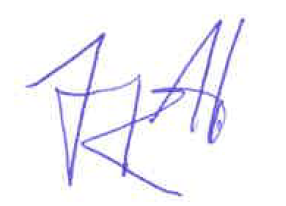 Jenny AttaSecretary29 October 2020Secretary’s letterEducation is now more important than ever. The Department of Education and Training (the Department) is committed to the provision of world-class education services, and continues to deliver the Victorian Government’s Education State reforms that equip Victorians with the skills and knowledge needed to support current and future challenges. Learning starts in the early years, and this year the Department commenced its staged roll-out of the Three-Year-Old Kindergarten program, with almost 600 three-year-olds in six local government areas attending kindergarten for the first time. The Department is committed to delivering excellence and equity in education, and the participation of Koorie children in kindergarten continued to increase in 2019 at a rate higher than the overall cohort.We also continued our strong focus on health and wellbeing. Our Mental Health Practitioners initiative commenced in 121 secondary schools and recruited 85 practitioners to support students. Victoria also became the first state or territory in Australia to provide free sanitary pads and tampons in every government school. Improving teaching quality has been another strong focus for the Department over the past 12 months. We extended the support and training provided for teachers through our Professional Learning Communities initiative to a total of 833 schools. We continued to roll out the Differentiated Support for School Improvement initiative so that teaching and leadership capability has now been strengthened in 360 schools. In addition, 292 primary teachers completed intensive training to become mathematics and science specialists. The publication of the Mathematics Teaching Toolkit and the Secondary Literacy Teaching Toolkit has helped teachers improve their practice across the system, and targeted training for literacy and numeracy improvement teachers directly supported 3,800 Year 10 students in 2019 through our Middle Years Literacy and Numeracy Support program.Delivery of the largest school and kindergarten infrastructure program in Victoria’s history is well underway, with the Department launching the new Building Blocks program—an infrastructure strategy and grant process to support new and expanded kindergartens needed over the next decade. We also continued our roll out of the school infrastructure program, opening 11 new schools in 2020 and completing 266 modernisation projects. We continued to support high-quality education and training beyond the school years. The Department commenced the revitalisation of the Bendigo Kangan TAFE campus, and in Morwell opened TAFE Gippsland’s Health and Early Childhood Training Centre, and commenced works on the Morwell Trade Skills Centre. A new skills hub was also opened at Victoria University Polytechnic, providing an important link between our schools, TAFEs, universities and industry.The success of the Free TAFE for Priority Courses initiative (Free TAFE) has continued. In its first year of operation, Free TAFE supported almost 40,000 new commencements—an increase of 88 per cent on 2018 commencement figures—and boosted female participation in training. In addition, the Department subsidised 329,105 course enrolments to reduce financial barriers for students wanting to train for in-demand jobs.We are focused on developing TAFE teachers to support our students get the best learning opportunities from the best teachers. This year, 1,331 Vocational Education and Training (VET) teachers, trainers and assessors participated in professional development training through the VET Development Centre. We also launched the VET Shared Learning Resources Community, an online platform developed to facilitate curriculum sharing between TAFE institutes. Through the platform, six short courses were made available that included 676 sets of training materials for 41 different qualifications. I would like to close by acknowledging that 2020 has been a year like no other. The Victorian community has faced extraordinary challenges, initially in relation to the devastating summer bushfires, and of course, for a sustained period now, the coronavirus (COVID-19) pandemic.  I am grateful for the contributions made by everyone in the Department and our three education and training sectors to Victoria’s response to these emergencies. In particular, I would like to acknowledge our teachers, educators, support staff and specialist workforces across early childhood education and care (ECEC) services, schools, and TAFE and training organisations. In response to the coronavirus (COVID-19) pandemic, more than one million students across 2,200 schools were transitioned to remote and flexible learning. This had never been done before, and could not have been achieved without the support and leadership of 80,000 teachers and our dedicated corporate staff. We distributed more than 61,000 laptops and 23,000 network connecting devices to students who otherwise would have been unable to continue their education online, and we ensured that schools remained open for those students who could not learn from home. Together with all our partners and service providers, we continue to navigate the challenges of 2020. We remain committed to providing the highest quality education services to our students while supporting and developing our teachers and non-teaching staff. I look forward to continuing to work with all education and training sector staff and providers, for the benefit of all Victorians.Jenny AttaSecretaryTable of contentsYear in review	5The Department’s vision	5Purpose and functions	6Progress against the Department’s 2019–2023 Strategic Plan initiatives	7Changes to the Department during 2019–20	9Objectives, indicators and outputs	10Progress towards achieving departmental objectives	12Performance against output performance measures	26Five-year financial summary	48Current year financial review	49Governance and organisational structure	53The Department’s ministers	53The Department’s senior executives	54Organisational structure	59Governance structure	62Committee structure	63Statutory authorities and boards	68Workforce data	69Public sector values and employment principles	69Occupational health and safety	69Workers’ compensation	70Comparative workforce data	78Workforce diversity and inclusion	82Industrial relations	82Executive officer data	83Pecuniary interests	85Shares held by senior officers	85Other disclosures	86Victoria’s Social Procurement Framework	86Local Jobs First	87Government advertising expenditure	89Consultancy expenditure	91Information and communication technology expenditure	91Disclosure of major contracts	91Freedom of information	92Compliance with DataVic Access Policy	94Compliance with the Building Act 1993	94Competitive Neutrality Policy	97Compliance with the Public Interest Disclosures Act 2012	98Compliance with the Disability Act 2006	99Compliance with Carers Recognition Act 2012	100Office-based environmental impacts	100Details of changes in prices, fees, charges, rates and levies	109Additional information available on request	110Attestation for financial management compliance with Ministerial Standing Direction 5.1.4	111Details of publications about the Department	112About this report	112Financial statements	113Appendices	206Year in reviewThe Department is delivering on the Victorian Government’s commitment to make Victoria the Education State by providing all Victorians with the best learning and development experience. Education provides all Victorians with the skills and knowledge they need to actively participate in, and contribute to, our rapidly changing economy and society.The Department’s Strategic Plan 2019–23 guides the provision of high-quality education, training, development, and child health and wellbeing services. By following this plan the Department seeks to meet its objectives, including the Victorian Government’s Education State targets.The Department’s visionThe Department’s vision is:Together we give every Victorian the best learning and development experience, making our state a smarter, fairer and more prosperous place. In pursuing this vision, the Department is committed to the Victorian public sector values of:responsivenessintegrityimpartialityaccountabilityrespectleadershiphuman rights.These values underpin the behaviours that the community expects of all public sector employees. Actions that are consistently guided by the public sector values strengthen the capacity of the Department to operate effectively and to achieve its purpose and functions.Purpose and functionsThe Department is responsible for delivering and regulating statewide learning and development services to at least one-third of all Victorians across the early childhood, school education, and training and skills sectors. The table below outlines the Department’s services during 2019–20.The Department’s services by sector in 2019–20Progress against the Department’s 2019–2023 Strategic Plan initiativesEvery year the Department prepares and publishes a four-year Strategic Plan consistent with the government’s objectives, priorities and decision. In 2019–23 the Department outlined 31 strategic initiatives. A progress summary of these initiatives is provided below.Strategic Plan initiatives progress summaryChanges to the Department during 2019–20There were no changes to the Department’s objectives and output structure as a result of internal reviews or machinery of government changes.Discontinued operationsThere were no discontinued operations under the Department’s output structure.Direct costs attributable to machinery of government changesThere were no direct costs attributable to the machinery of government change incurred by the Department or its entities that are consolidated into the Department’s annual report pursuant to section 53(1)(b) of the Financial Management Act 1994 (FM Act).Objectives, indicators and outputsThe Department’s progress is reported under the objectives, outputs and indicators set out in the 2019–20 State Budget Paper No. 3 (BP3): Service Delivery as shown in the following table.Progress and performance reportingThe Department’s progress towards BP3 objectives and indicators, and its performance against the output performance measures, is reported below.Departmental objectives, indicators and linked outputs (BP3)Progress towards achieving departmental objectivesThe Department monitors the outcomes of children and young people as they move from early childhood through their school years and into further education and work. It also monitors the progress of adult learners seeking to re-skill and re-engage with the workforce. Progress is measured through four objectives:achievementengagementwellbeingproductivity.This year’s performance indicator results show continued strong performance against the above objectives. Most Victorian children are engaging with high-quality ECEC services. Victorian students are among the top performers in national literacy and numeracy assessments and have maintained competitive results in international testing at a time when Australia’s overall performance has either failed to improve or declined.Since December 2019, the Department experienced disruptions to service delivery as a result of the 2019–20 summer bushfires and the COVID-19 pandemic. As most of the Department’s performance was measured in the calendar year, the full extent of these events on 2019–20 outcomes are limited. However, both these events are expected to significantly affect a number of outcomes in 2020–21 and beyond.Objective 1: AchievementRaise standards of learning and development achieved by Victorians using education, development and early childhood development services.The Education State is equipping students with the broad range of skillsthey need to reach their potential and achieve success in school and in life.Early childhood developmentHigh-quality ECEC services set children up for future achievements. Victorian services continue to perform well against the National Quality Standards for ECEC services, with 89.8 per cent meeting or exceeding NQSA1 (educational program and practice).The Education State Early Childhood Reform Plan is creating a higher-quality, more equitable and inclusive early childhood system for all Victorian children. Additional funding in the Victorian 2019–20 State Budget was provided to respond to increasing demand for four-year-old kindergarten and associated supports, including the Kindergarten Inclusion Support Program. In addition, Three-Year-Old Kindergarten will give children access to two years of funded kindergarten programs delivered by a qualified teacher.School educationVictoria has an integrated school system to support school improvements and to lift student outcomes. Schools are provided with additional funding to target assistance to those students who need it most. This funding enables schools to provide differentiated support according to the needs of their students, the school and the local community.Positive teacher collaboration is pivotal to making Victoria the Education State. According to the most recent survey of government school teachers, 61 per cent are positive about collaboration within their school. This result has remained stable for the past five surveys. Professional learning communities help teachers to work more collaboratively by linking the learning needs of students with professional learning and practice.Student performance in the National Assessment Program of Literacy and Numeracy (NAPLAN) remains strong, with Victoria consistently in Australia’s top three performing jurisdictions. Since 2015, Victoria’s performance above the bottom three NAPLAN bands has improved for reading and numeracy for all year levels. Excellence in literacy and numeracy is also high, with increases in the proportion of students in the top two bands in every year level except Year 9.The Department’s Literacy and Numeracy Strategy and Middle Years Literacy and Numeracy Support initiative aims to improve literacy and numeracy outcomes for all Victorian students. In the middle years (Years 7 to 10), there is a focus on supporting students at risk of finishing school without the literacy and numeracy skills they need to fully participate in future work, education and training. In terms of international assessments, Victoria’s performance in the PISA has remained stable while the performance of most other Australian jurisdictions has declined. Victoria’s 2018 scores across all three learning domains (reading, maths and science) were at or above the OECD average and on par with the Australian average.The Victorian 2019–20 State Budget committed $1.8 billion to deliver new schools and upgrade existing schools and buildings. Additional support is also provided to Victoria’s rural and regional schools to attract high-calibre teachers and leadership staff.Higher education and skillsOverall, government-funded VET activity in Victoria increased significantly in 2019, with new commencements in 2019 up by almost 10 per cent compared to 2018. Total enrolments in 2019 (the sum of new commencements and continuing enrolments from earlier years) increased by four per cent compared to 2018. This strong growth was driven by Free TAFE, which started on 1 January 2019 and saw 39,700 course commencements in 2019. Compared to 2018, this figure was an 87.6 per cent increase in government-funded commencements in the courses on the Free TAFE course list. The continuing positive impacts of the Skills First reforms (implemented in 2017) ensured a quality benchmark for training providers and created stronger links between training and job outcomes.In 2019, 82,600 students completed a VET course, with most completions (around 80 per cent) at Certificate III or above. This completion rate is 8.5 per cent less than the 2018 outcome, reflecting:shifts towards high-quality longer duration courseshigher student retention rates a fall in course commencements between 2017 and 2018.The proportion of students reporting improved employment status after training remains stable at around 50 per cent. This result should be interpreted alongside results for related output performance measures showing that around 85 per cent of students are achieving their main reason for training, and a similar proportion of students and employers are satisfied with their training.Departmental indicators against achievementObjective 2: EngagementIncrease the number of Victorians actively participating in education, development and early childhood development services.The Education State is focused on providing all Victorian children, young people and adults access to high-quality education. Early childhood sector reforms are making early childhood services more accessible and inclusive, and supporting higher-quality education.Early childhood developmentKindergarten programs have well documented long-term academic and social benefits for children. In 2019, approximately 92 per cent of Victoria’s children were enrolled in kindergarten in the year before school. This is comparable with the 2018 participation rate. The reasons why some children are not attending kindergarten in the year before school are complex and varied. Some parents may choose not to send their children to kindergarten, others may face barriers to participation. Despite this result, the Productivity Commission’s 2020 Report on Government Services shows that Victoria’s preschool (kindergarten) participation rate (94.2 per cent) is higher than the national average (91.0 per cent).It is important that all children are able to reap the benefits of kindergarten. As such, the Department continues to focus dedicated supports on cohorts more likely to miss out on kindergarten. These include children in out-of-home care, newly arrived migrants and refugees, and children attending family day care or other early childhood services that do not have a funded kindergarten program. Dedicated departmental efforts in recent years have improved participation among some cohorts, particularly three- and four-year-old Aboriginal children and three-year-olds known to Child Protection who are eligible for Early Start Kindergarten. Replicating this success for other cohorts requires concerted and ongoing effort and collaboration between government and local communities. Victoria’s ECEC sector continues to provide high levels of care, with most service providers performing strongly against national standards. In 2019, 96.6 per cent of Victorian ECEC services met or exceeded NQSA6 (collaborative partnerships with families and communities). This high level of performance has remained stable for the past five years.Victoria is taking the necessary steps to create a higher-quality, more equitable and inclusive early childhood system to give all Victorian children the best start in life. Investment in Three-Year-Old Kindergarten will enable an additional year of play-based learning for all children, as well as continuing targeted supports for children who have a disability, developmental delay, or are experiencing vulnerability or disadvantage.  School educationThere is a strong correlation between student attendance and learning outcomes. Improving student engagement reduces absenteeism, and vice versa. At a national level, Victoria continues to have the highest government school attendance rates across Years 1 to 10 (91.5 per cent). Between 2015 and 2019, the average number of days absent per FTE student in government schools increased slightly. Importantly, unapproved absences for both Years 1 to 6 and Years 7 to 12 students have decreased since 2015. This result is partially attributable to an increased focus on absence in government schools, with anecdotal evidence suggesting better monitoring of absences has increased reporting.Positive engagement with schooling can also improve student achievement. Since 2015, increasing proportions of secondary students in Victoria’s government schools think that their school provides a stimulating learning environment. These proportions are far greater among students in their primary years; however, declining results highlights further resources could be targeted at primary students.The importance of student engagement is recognised through the foundations and targets of the Education State. For example, to break the link between disadvantage and poor student outcomes, a target of the Education state is to increase the proportion of students in Years 9 to 12 who stay in education. The focus on student engagement is also acknowledged through programs such as Navigator, LOOKOUT Education Support Centres and the ‘positive climate for student learning’ priority area of the Framework for Improving Student Outcomes. Additional investment announced in the Victorian 2019–20 State Budget targets programs and initiatives to increase student engagement in schools. This investment includes:the Engaging At-risk Youth Program, which offers education programs for young people at risk of disengagementfunding to support State Schools’ Relief and provide free school uniform and other essential items to government school students experiencing financial hardshipthe extension of the Glasses for Kids program to provide free vision screenings and glasses for government school students from Prep to Year 3 in disadvantaged areas.Higher education and skillsOverall government-funded VET enrolments increased by four per cent between 2018 and 2019, with strong growth in new commencements driven by Free TAFE. This increase was partially offset by lower continuing enrolments due to decreases in commencements in 2017 and 2018. It is important to note that:enrolments increased across all working age student cohorts, with the number of students aged 25 to 44 (the largest cohort) experiencing the strongest growth (up by 8.5 per cent)female student enrolments increased particularly strongly (up 7.4 per cent compared to 2018)enrolments increased across three of the four high-level administrative regions of training delivery. Although enrolments decreased by 1.7 per cent in the North Western region, new commencements in this region increased by 4.2 per cent  enrolments increased across all categories of learners who face barriers, which is a key focus of Free TAFE. For example, enrolment of students with prior education levels at Certificate II or below and aged 20 to 64 increased by 4.2 per cent.Student satisfaction with the quality of teaching in their course remains high at 84.4 per cent for 2018 and averaging 84.7 per cent over the last four years. Improvements in training quality over recent years reflect the success of initiatives that resulted from the July 2015 review of quality assurance in the VET system and continuing Skills First reforms.Departmental indicators against engagementObjective 3: WellbeingIncrease the contribution education, training, and early childhood development services make to good health and quality of life for all Victorians, particularly children and young people.The Education State agenda prioritises an education system that best promotes and nurtures health and wellbeing. Its reforms seek to develop happy, healthy and resilient children and young people who are engaged with their learning and development journey, regardless of their social or economic background.Early childhood developmentWellbeing indicators are positive for most Victorian children starting school. Results from the 2019 School Entrant Health Questionnaire, a parent survey of children starting school, show that 78 per cent of children are at low risk of behavioural problems. While this is a positive result, performance in this measure has been declining for the past five years. In addition, the proportion of children entering Prep with no general development issues has declined since 2018. Increasing reports of children with developmental vulnerabilities may be explained by improved diagnostic methods and increased parental awareness, which mean that more families can discuss developmental concerns with schools and access further support.More than three-quarters of Victorian Prep children are assessed by their teachers as ‘on track’ against the AEDC social competence or emotional maturity domains. School readiness funding is improving children’s engagement in funded kindergarten programs. Throughout 2019, this funding supported kindergarten children in 25 local government areas and all Aboriginal community-controlled kindergarten services. Educator capacity is also being improved to more effectively support children’s wellbeing and communication skills through programs such as Bridges out of Poverty and Emerging Minds. School educationStudent wellbeing factors, such as feeling safe and connected to school, are important for student happiness and other aspects of their school life. The Student Attitudes to School Survey measures government school students’ responses to various aspects of school life, including how connected they feel to school, their sense of safety at school and the behaviour of students in their classroom. Changes were made to the survey in 2017 and, as such, results prior to 2017 may not be directly comparable to recent results.Over the last three years most student wellbeing measures have remained stable. The proportion of government senior secondary school students feeling connected to their school has remained largely constant with around one-in-three students in Years 10 to 12 feeling connected to school—a proportion similar to students in Years 7 to 9. Over the same period, results for students in primary schools declined. In 2019, approximately 60 per cent of students in Prep to Year 10 reported feeling safe at school (in 2017 this measure was revised to characterise perceptions of safety as the absence of bullying). For students in Years 10 to 12 this was nearly 80 per cent. In 2017 the survey also introduced more accurate classroom behaviour measures. The 2019 results indicate that nearly all (94 per cent) Years 5–6 students believe their teacher sets clear rules, and over half of secondary school students believe misbehaving students are managed effectively (55.6 per cent of Year 7–10 students, 60.1 per cent of Year 11–12 students). This represents a small improvement since 2017, particularly for secondary school students. To support improved student wellbeing, the 2019–20 State Budget provided an additional $58 million to expand the Schools Breakfast Club program to an additional 500 schools. The program provides healthy breakfasts, lunches and school holiday supplies to help students from disadvantaged backgrounds to fully participate in learning at school.Funding was also provided for:a strengthened suite of anti-bullying responses and supports for schoolsenhanced behaviour support and intervention for schoolsthe Mental Health Practitioners initiative ($51.2 million): this initiative funded 120 secondary school campuses to recruit a suitably qualified mental health professional. Over 100 more secondary school campuses will receive funding by the end of 2020.Departmental indicators against wellbeingObjective 4: ProductivityIncrease the economic and social return on expenditure of the Department’s services.The unit cost per primary and secondary school student increased from 2015–16 (reported as 2015) to 2017–18 (reported as 2017), with higher unit costs for secondary schools.Since 2015, investment in the VET system as measured through expenditure per student contact hour has increased to $15.22 per hour in 2018.Departmental indicators against productivityPerformance against output performance measuresThe following sections detail the outputs provided by the Department to the Victorian Government, including performance measures and costs for each output, and the actual performance results against budgeted targets by output over the full year ending 30 June 2020.The Department’s outputs are reported in seven groups. These are:strategy, review and regulationearly childhood developmentschool education–primaryschool education–secondarytraining, higher education and workforce developmentsupport services deliverysupport for students with disabilities.The reported outputs refer to the financial year unless indicated.Strategy, review and regulationThis output group develops, plans and monitors strategic policy settings across all stages of learning. It also includes intergovernmental negotiations as well as research, data and performance evaluations. This output group also supports regulation that ensures quality education and training is delivered and contributes to all the Department’s objectives of achievement, engagement, wellbeing and productivity.Strategy, review and regulation performance measuresEarly childhood developmentThis group of outputs involves the provision of kindergarten and children’s services. Services include the monitoring of education and care services and specialist services to improve access to kindergartens among disadvantaged children. This output group provides early intervention and parenting support. It also includes a range of services and support for children with developmental delay or disability and their families. This output group also supports regulation that ensures quality education is delivered and contributes to all the Department’s objectives of achievement, engagement, wellbeing and productivity.Early childhood development performance measuresSchool education The school education output group comprises two outputs:the school education—primary output provides services to develop essential skills and learning experiences to engage young minds in the primary sector the school education—secondary output consolidates literacy and numeracy competencies including creative and critical thinking as well as physical, social, emotional and intellectual development in adolescence. It also provides education services as well as varied pathways and support for transition across sectors to further study. This output group contributes to providing and improving services that support all the Department’s objectives of achievement, engagement, wellbeing and productivity.The Government sets high aspirations for all students. These are reflected in BP3 NAPLAN measures, introduced in 2015, that shift the focus from national minimum standards. The BP3 targets for Koorie students measure—at Years 3, 5, 7 and 9—the percentage of Aboriginal students above the bottom three NAPLAN bands in reading and numeracy. NAPLAN results for Victorian Koorie students are above the national Aboriginal cohort across most domains and year levels.School education—primaryThe School Education—Primary output group provides education and other associated services designed to improve the quality of learning of students in Prep to Year 6 in government and non-government schools. This output group also supports regulation that ensures quality education is delivered and contributes to all the Department’s objectives of achievement, engagement, wellbeing and productivity.School education–primary performance measuresSchool education—secondary The school education—secondary output group involves provision of education and support services designed to improve student learning, development and wellbeing in Years 7 to 12 in government and non-government schools. It also covers the provision of services to improve pathways to further education, training and employment. This output group also supports regulation that ensures quality education is delivered and contributes to all the Department’s objectives of achievement, engagement, wellbeing and productivity.School education–secondary performance measuresTraining, higher education and workforce developmentThe training, higher education and workforce development output group supports Victorians to acquire skills that Victorian industries and businesses need to grow or adjust, by:developing strategic advice on Victoria’s skill requirementssupporting better training choices by individuals and employers through improved access to information and advicecontracting the delivery of quality training provided by TAFEs and dual sector universities, not-for-profit community providers and private RTOsensuring there is a highly capable and diverse internationally focused TAFE and training system in Victoriasupporting growth industries or those industries involved in adjustment, job creation and development of workforcessupporting government priorities through training and skills development, such as supporting the Victorian Government’s Plan for Change, a response to the Royal Commission into Family Violence developing and implementing effective strategies for accredited and pre-accredited training through adult community education and youth transition pathways to ensure access to and increased participation in life-long skills developmentgrowing TAFE institutes to help Victoria meet its economic and employment needs, and promote equity and address disadvantage in the community.This output includes the functions of training system design, industry engagement, stakeholder information, contracting and monitoring of quality and training services. It involves the development and implementation of strategies for accredited and pre-accredited VET through to adult community education. This output group also supports regulation that ensures quality education and training is delivered and contributes to all the Department’s objectives of achievement, engagement, wellbeing and productivity.Training, higher education and workforce development performance measuresSupport services deliveryThe support services delivery output group primarily covers the Department’s Schools and Regional Services (SRS) group. It provides student welfare and support, student transport (excluding transport for special needs students) and health services. This output group contributes to providing and improving services that support all the Department’s objectives of achievement, engagement, wellbeing and productivity.Support services delivery performance measuresSupport for students with disabilitiesThe support for students with disabilities output group oversees the Program for Students with Disabilities, as well as transport, welfare and support services for students with special needs. This output group improves services that support all the Department’s objectives of achievement, engagement, wellbeing and productivity.Support for students with disabilities performance measuresDiscontinued measures for 2019–20 Following assessment by the Public Accounts and Estimates Committee, the performance measures listed below were discontinued for 2019–20.Discontinued performance measuresFive-year financial summary The financial statements presented in this annual report relate to the controlled operations of the Department, including government schools.Other agencies within the portfolio report separately and therefore their results are not included within the controlled financial transactions of the Department.  These entities include: the ACFE Board, Adult Multicultural Education Services (AMES), the Victorian Curriculum and Assessment Authority (VCAA), Victorian Institute of Teaching (VIT), VRQA, and TAFE institutes.The following table summarises the Department’s financial results for the financial year just completed and provides comparative information for the previous four years.Five-year financial summaryCurrent year financial reviewFinancial performance and business reviewThe Department’s net result from transactions for financial year ended 30 June 2020 is a surplus of $599.8 million, compared with a surplus of $669.8 million in 2019. With the inclusion of other economic flows of a $39.2 million loss, the net result for the financial year is a surplus of $560.6 million, compared to a surplus of $571.7 million in 2019.The growth in revenue primarily reflects increased government funding for delivery of output initiatives and general inflation-related indexation.The Department’s growth in expenditure mainly reflects increased employee benefits expenditure flowing from the employment of additional teachers and allied health staff in schools and regional offices, together with increases under the Victorian Government Schools Agreement 2017. Other increases in expenditure include:additional capital asset charges due to the Department’s completion of new schools, upgrades and compliance worksadditional grants and other payments to the Department of Health and Human Services for public sector workforce training and development initiatives and payments to non-government schools from initiatives approved as part of the State Budgetadditional support for schools.Balance sheetThe Department’s net asset base as at 30 June 2020 was $25.9 billion, comprising total assets of $29.2 billion and total liabilities of $3.4 billion.The major assets of the Department are schools’ property, plant and equipment. These represent 87 per cent ($25.3 billion) of total assets. In 2020, the value of the Department’s property, plant and equipment increased by $1.1 billion, due to the Government’s continued investment in schools as part of its commitment to make Victoria the Education State. The Department’s assets include an increase in cash and deposits, largely reflecting the deferral of expenditure during the COVID-19 pandemic.Liabilities totalling $3.4 billion mainly consist of payables, borrowings and employee benefit provisions. The $333.5 million increase in 2020 in employee benefits accrued for wage inflation, increased staff numbers and the revaluation of long service leave entitlements. There were also increases in payables for accrued costs relating to staff and capital works. Cash flowsThe increase in net cash flows from operations is mainly due to increased Government receipts and changes in receivables, payables and provisions, arising from the timing of cash payments and receipts against these items.Disclosure of grants and transfer paymentsAppendix 5 outlines the Department’s assistance to certain companies and organisations in 2019–20. Capital projectsThe Department and its related portfolio entities manage a range of capital projects to deliver government services.Budget Paper No. 4 State Capital Program—available at www.dtf.vic.gov.au/2018-19-state-budget/2018-19-state-capital-program —outlines new and existing capital projects for departments and the broader Victorian public sector.During 2019–20, the Department completed several capital projects with a $10 million or greater total estimated investment (TEI). The details of these projects are below.Capital projects with a TEI of $10 million or greater completed during the financial year ended 30 June 2020Governance and organisational structureThe Department’s ministers The Department supports two ministers: the Hon. James Merlino MP, Deputy Premier and Minister for Education; and the Hon. Gayle Tierney MP, Minister for Higher Education and Minister for Training and Skills.Deputy Premier and Minister for Education – The Hon. James Merlino, MP  Deputy Premier Merlino was elected to the Victorian Parliament as the Member for Monbulk in 2002. He has been the Minister for Education since December 2014. He previously served as the Minister for Sport, Recreation and Youth Affairs from December 2006 to December 2010, Minister Assisting the Premier on Multicultural Affairs from August 2007 to December 2010 and Minister for Police and Minister for Corrections from October to December 2010.The Minister for Education oversees Victoria’s Education State reforms and is responsible for providing schooling to over 988,000 Victorian students. This portfolio includes government investment in early childhood education and school infrastructure and programs.Minister for Higher Education and Minister for Training and Skills – The Hon. Gayle Tierney, MP  Minister Tierney was elected to the Victorian Parliament as the Member for Western Victoria in 2006. She has been the Minister for Training and Skills since November 2016 and Minister for Higher Education since November 2018. She was Minister for Corrections from November 2016 to December 2018. Minister Tierney previously served as the Cabinet Secretary and Deputy President of the Victorian Legislative Council. She was Deputy Chair of the Rural and Regional Parliamentary Committee from March 2007 to November 2010, and Deputy Chair of the Education and Training Parliamentary Committee from February 2010 to June 2013.The Minister for Training and Skills is responsible for ensuring Victoria’s VET system plays a key role in achieving the economic and social objectives of government, industry, local communities and individual learners.  The Minister for Higher Education administers legislation that establishes Victoria’s eight public universities, their governing bodies and accountability requirements. The Minister is also responsible for developing policy related to higher education in Victoria and representing Victorian universities and higher education providers within government.The Department’s senior executives Secretary – Ms Jenny Atta  Jenny Atta has been Secretary of the Department of Education and Training since March 2019. Prior to this, Jenny was Acting Secretary from November 2018.Jenny is directly responsible for the management of the Department and for ensuring the education and training portfolio Ministers are supported in the management and administration of their portfolios.Jenny joined the Department in December 2015 as Deputy Secretary, Infrastructure and Finance Services Group. In this role, Jenny was responsible for the management and oversight of the Department’s financial, procurement and information technology services, along with strategic advice and planning for State Budget processes, and infrastructure policy and delivery.This followed a range of senior roles in the Victorian Public Service (VPS), including with the Department of Treasury and Finance (DTF) and the Department of Human Services.Jenny holds a Bachelor degree in Applied Science and a Masters of Public Policy. Deputy Secretary, Early Childhood Education – Ms Kim Little  Kim Little leads the implementation of the Education State Early Childhood Reform Plan: Ready for kinder, Ready for school, Ready for life, and the delivery of universal funded Three-Year-Old Kindergarten. Kim’s group is home to the critical work of the ECEC regulator, and the whole-of-government effort to improve information sharing to promote the safety and wellbeing of children and young people. Working with partners across Government, Kim and her team also work on the delivery of Child Information Sharing Scheme and Child Link. The Early Childhood Education (ECE) group plays a key role in policy development, service program design and commissioning to ensure a child and family centred, outcomes-focused and integrated early childhood and education system. Together with other groups, the ECE group works to ensure that every child has the best start in life.Prior to this appointment, Kim was the Assistant Deputy Secretary, Early Childhood Portfolio in the Early Childhood and School Education group. Kim has also worked in the Higher Education and Skills (HES) group with a focus on tertiary education policy matters, including market design and intervention. Before joining the Department, Kim worked in the Department of Premier and Cabinet (DPC) on education and social policy issues. Kim has also worked as a philosopher at Monash University and as a corporate lawyer.Deputy Secretary, Financial Policy and Information Services – Mr Tony Bates  Tony Bates joined the Department in April 2019 as Deputy Secretary, Financial Policy and Information Services (FPIS). Further, Tony was also appointed as Associate Secretary in April 2020 to support the Department’s role within the Stage Government response to the COVID-19 pandemic.Prior to joining the Department, Tony worked at the Department of Justice and Regulation, DPC, DTF and Victoria Police. Tony has a breadth of experience in leading significant strategic reforms to public sector governance, corporate services, fiscal strategy, and in performance measurement.Tony holds a Bachelor of Science (Honours) and Master of Science from the University of Melbourne, is a member of the Australian Institute of Company Directors (AICD) and an alumni of the Australia and New Zealand School of Government (ANZSOG) Executive Fellows Program. Tony was awarded a Public Service Medal in January 2016 for outstanding public service to fiscal management in Victoria.Deputy Secretary, Higher Education and Skills – Ms Sandy Pitcher  Sandy Pitcher commenced as Deputy Secretary, Higher Education and Skills in the Department in October 2019. As Deputy Secretary, Sandy is responsible for supporting the delivery of operational and strategic priorities across higher education, VET, apprenticeships and traineeships as well as adult, community and further education.Sandy brings vast experience to the role, having worked as Executive Consultant in an ASX 100 mining company, OZ Minerals. Prior to this, Sandy served as the Chief Executive of the Department of Environment, Water and National Resources in South Australia for three years and as Deputy Chief Executive at the South Australian Department of Premier and Cabinet for five years. Sandy’s international government experience includes executive roles at the United Kingdom’s Commission for Racial Equality. Sandy has also held a variety of senior positions in the Australian Public Service. Deputy Secretary, People and Executive Services – Ms Kate Rattigan  Kate Rattigan commenced as Deputy Secretary, People and Executive Services (PES) in October 2015.Kate oversees functions including legal services, human resources, people and culture, workplace safety, operational policy reform, communications and media, integrity reform, cabinet and ministerial support, executive services, knowledge and records management, freedom of information (FOI), privacy, and audit and assurance.Kate is currently the Secretary’s nominee on the VRQA Board, the Chairperson of the Department’s Procurement and Probity Committee (PPC), as well as a member of the Executive Board, Education State Board, Audit and Risk Committee (ARC), Integrity Committee (IC) and People and Culture Committee. Kate is Chair of the Wirnalung Ganai Aboriginal Inclusion Plan 2019–21 Steering Committee, and champion of the Department’s Enablers Network. Kate represents the Department on the Public Sector Administration Committee, the Public Sector Occupational Health and Safety Interdepartmental Committee, the Victorian Public Sector Gender Audit Reference Group, the Sexual Harassment Interdepartmental Committee, the Jobs and Skills Exchange Interdepartmental Committee, the VPS Agreement Interdepartmental Committee, the Royal Commission into Violence, Abuse, Neglect and Exploitation of People with Disability Interdepartmental Committee, the VPS Commission Deputy Secretary Disability Champion Round Table, and the Northern Metropolitan Partnership. Kate has worked in various departmental capacities, providing strategic oversight over complex operational matters and specialist and technical advice to ministers, the Secretary, executives, managers, regional directors, school principals and school councils.Kate holds a Bachelor of Law (Honours), a Bachelor of Arts and a Master of Employment and Labour Relations Law from the University of Melbourne.Deputy Secretary, Policy, Strategy and Performance – Ms Katherine Whetton  Katherine Whetton is the Deputy Secretary, Policy, Strategy and Performance (PSP). The group supports the Department to maintain an intensive focus on delivery, performance and engagement to achieve the Education State reform agenda and the Department’s strategic intent. Before joining the Department, Katherine worked at DPC for more than 10 years, most recently as Executive Director, Economic Strategy, and as Director, Health and Human Services. Katherine has extensive central agency policy development and advisory experience across social and economic policy areas, working across portfolios and intergovernmental contexts.Katherine holds a Bachelor of Arts (Honours) from the University of Melbourne and an Executive Master of Public Administration from ANZSOG. She is also an AICD graduate.Deputy Secretary, School Education Programs and Support – Mr Stephen Gniel  Stephen Gniel was appointed in October 2019 and heads the School Education Programs and Support (SEPS), which is responsible for designing a learning, development and wellbeing system that provides every student with the knowledge, capabilities and attributes to thrive throughout their lives. Stephen has extensive experience in education, having previously held positions as a teacher, principal and department executive, including as Regional Director, South East Victoria Region.Stephen holds a Bachelor of Education and Master of Business Administration, and has undertaken further study through Harvard University, the ANZSOG Executive Fellow Program and AICD. He is currently president of the Australian Council for Educational Leaders.Deputy Secretary, Schools and Regional Services – Dr David Howes  David Howes is the Deputy Secretary, SRS. Immediately prior to this, David was Chief Executive Officer (CEO) of the VCAA. David began his career as a teacher in the western suburbs of Melbourne, where he worked for 10 years as a teacher and in a range of school leadership roles. David has since held positions in Victoria and overseas, including as an educational adviser to the Royal Government of Cambodia between 2003 and 2006. David holds a Bachelor of Arts (Honours), Diploma of Education, Master of Education and Doctor of Philosophy degrees from the University of Melbourne. David also holds an Executive Master of Public Administration from ANZSOG.Chief Executive Officer, Victorian School Building Authority – Mr Chris Keating  Chris Keating is the CEO of the Victorian School Building Authority (VSBA), which was established in August 2016. Chris leads the planning and delivery of Victoria’s record investment in schools and early childhood centres. In 2019, Chris oversaw the delivery and opening of nine new state-of-the-art schools. Eleven more opened in 2020, and a further 14 are due for completion in the next 12 months.Before being appointed CEO of the VSBA soon after its establishment, Chris led the Department’s Infrastructure and Sustainability Division, and has more than 10 years’ experience delivering public school building projects in Victoria.Chris holds a Bachelor of Arts and a Master of Computer Science.Assistant Deputy Secretary, Quality and Implementation – Ms Lee Watts  Lee Watts joined the Department as the Executive Director of Training Market Operations, HES. Lee was appointed to the role of the Assistant Deputy Secretary, HES in 2016. Focused on quality and implementation, Lee is responsible for the overarching key government initiatives and coordinated delivery of priority projects within the training and skills and higher education portfolios.Lee has extensive experience in the skills and higher education portfolios, including VET contract and program management, information system design and provider quality. Lee has responsibility for the design and implementation of a more managed, stable and competitive training system.Prior to joining the Department, Lee was a senior consultant at a consulting firm. Lee has held senior teaching and research positions at several Australian universities, with a focus on workplace relations, alternative dispute resolution and change management.Lee holds a Master of Arts and a Bachelor of Arts (Honours) from the University of Melbourne and has authored several books.Assistant Deputy Secretary, Schools and Regional Services – Mr Chris Thompson  Chris Thompson is Assistant Deputy Secretary, SRS. The position is responsible for supporting the strategy and operations of Victoria’s government school system, including the Department’s four regions as well as security and emergency management. Previously, Chris was the Executive Director for the North East Melbourne Area, one of Victoria’s 17 education areas. Chris led a large multidisciplinary team responsible for supporting the operations and improvement of approximately 130 government schools and 350 early childhood services. This role followed a period acting as the Deputy Regional Director for the North-Western Victoria Region.Chris previously held executive roles in the Department relating to language education policy; sport; and multicultural, Koorie, and rural students. He also worked at DPC, the Department of Planning and Community Development, and the Department of Human Services.Chris holds a Bachelor of Arts (Honours) and a Bachelor of Laws from Monash University, and an Executive Master of Public Administration from ANZSOG.Organisational structureOrganisational structure at 30 June 2020Early Childhood EducationECE has lead responsibility for the Education State Early Childhood Reform Plan: Ready for kinder, Ready for school, Ready for life, and for major early childhood reform commitments, such as the progressive implementation of Three-Year-Old Kindergarten, school readiness funding and the kindergarten quality improvement program. ECE group provides oversight of the early childhood service system, regulates early childhood services (as required by the Education and Care Services National Law Act 2010 and the Children’s Services Act 1996) and leads implementation of relevant legislative reforms such as Child Link and the Child Information Sharing Scheme.Financial Policy and Information ServicesFPIS is a crucial corporate service delivery arm of the Department. Its primary purpose is to provide strategic and technical advice on budget, finance and resourcing, information technology and procurement. It plays a key role in financial management, oversight and reporting across the education and training portfolios. Higher Education and SkillsHES oversees tertiary education in Victoria, including VET, higher education, adult education and lifelong learning. HES contributes to the Victorian Government’s Education State objectives by ensuring Victorians have equitable access to high-quality and relevant post-school education and training that enable individuals to develop deep knowledge, skills and attributes needed for current and future jobs. People and Executive ServicesPES supports education through expert services that enable the Department to deliver necessary systems such as people services, workplace accommodation, and employee health, and safety and wellbeing. PES also delivers school operational policy reform and engagement, and provides the Department with communications and media support, legal services, and ministerial services, including for Cabinet and Parliament support. Other functions PES provides for the Department include knowledge and records management, privacy, FOI, integrity, audit and assurance.Policy, Strategy and PerformancePSP supports the Department to maintain its intensive focus on delivery, performance and engagement to achieve the Education State reform agenda and the Department’s strategic vision. It aligns policy leadership with strategy, planning, risk, governance and performance to enable evidence-informed decisions that drive current and future system-wide reforms and improve outcomes for all Victorians.School Education Programs and Support SEPS has a lead responsibility for shaping the Education State reforms to ensure that we build a system that provides every student with the knowledge, capabilities and attributes that will see them thrive throughout their lives. Its four key roles are as policy lead, system architect, commissioner, and program designer. These roles aim to ensure better outcomes for all students regardless of their start in life, and promote excellence and equity. SEPS works in close collaboration and partnership with other parts of the Department, statutory authorities, service delivery partners, parents and families.Schools and Regional ServicesSRS has a functionally and geographically diverse workforce that enables education, health and development professionals to directly interact with children and young people. The group is responsible for building the capability of professional workforces and developing excellence in leadership, teaching quality and educational practice.SRS has four regions, North Western, North Eastern, South Western, South Eastern. The four regions provide an interface between the Department’s central office and schools and service providers, ensuring that learners move seamlessly through the education system. Each region is further divided into areas to enable a deeper understanding of the trends and issues in local communities. Input from these areas into policy and program development is pivotal to ensure effective initiative delivery. At a local level, areas are responsible for driving child and learner outcomes across all services and programs. Victorian School Building AuthorityThe VSBA helps to deliver the Victorian Government’s vision of building a world-class education system and transforming Victoria into the Education State. It designs and builds new schools and early childhood centres to cater for Victoria’s rapidly growing student population. It also maintains and upgrades existing facilities to be positive learning environments, allocates resources, and manages educational infrastructure assets.Governance structureThe Department is led by the Secretary who reports to the Minister for Education, the Minister for Higher Education and the Minister for Training and Skills.Executive BoardThe Executive Board provides stewardship by giving the Secretary a whole-of-department perspective, and provides support to the Secretary and ministers, as well as oversees departmental committees. The Executive Board is chaired by the Secretary.The Executive Board plays a central coordinating and authorising role for whole- of-department issues, provides strategic leadership across the Department, prioritises departmental resources and monitors performance. It assists the Secretary with strategic leadership of the Department and its agencies and portfolios. It also:oversees the portfolio’s financial and operational performancemonitors delivery of key prioritiesensures integration and alignment across groups and agenciesdrives strong leadership and a high-performing culture across the Department’s portfolios.From March 2020 onwards, the Executive Board led and provided oversight to the Department’s response to the COVID-19 pandemic.The Executive Board comprises the heads of the Department’s seven groups, and the CEOs of the VSBA and VCAA.Education State BoardThe Education State Board is the Department’s key advisory body responsible for progressing the Education State agenda. It is chaired by the Secretary and comprises the head of each of the Department’s seven groups, the CEO of the VSBA, all assistant deputy secretaries and the Department’s four regional directors. It shapes the policies and implementation of the Education State reform agenda and oversees:Education State priority reform areas and related stakeholder engagementprogress on key election commitmentsreform design, business case development, and work program implementation and monitoringcontinuous departmental improvement that has material impact on the design and delivery of reform directions.Committee structureThree committees report to the Secretary:the Audit and Risk Committee (ARC)the Executive Remuneration Committee (ERC)the Integrity Committee (IC).Six committees report to the Executive Board:the Budget and Financial Management Committee (BFMC)the Culture and People Committee (CPC)the Infrastructure Planning and Delivery Committee (IPDC)the Information Management and Technology Committee (IMTC)the Procurement and Probity Committee (PPC).Audit and Risk CommitteeThe ARC assists the Secretary to fulfil governance responsibilities and obligations under the FM Act.The ARC was established in 2003 in compliance with the Standing Directions under the FM Act, which require ‘each public sector agency to appoint an audit committee to oversee and advise the public sector agency on matters of accountability and internal control affecting the operations of the agency’. The ARC directly advises the Secretary on governance, risk management, audit and control assurance activities. The ARC comprises six members appointed by the Secretary, including an independent chair, three independent members, and two executive officers from the Department. In addition to committee members the Chief Finance Officer (CFO) and the Chief Audit Executive attend all committee meetings.Independent member – Ms Fiona Bennett, ChairFiona Bennett is a director of a number of entities, including Hills Limited, BWX Limited and Select Harvests Limited. She is also the Chairperson of the Victorian Legal Services Board. Fiona is a chartered accountant with extensive experience in commercial and financial management, governance, risk management and audit. Fiona has held senior executive positions at BHP Ltd and Coles Group Ltd and has been CFO of several organisations in the health sector. Fiona is a Fellow of the Institute of Chartered Accountants and the AICD.Independent member – Mr Stuart Alford, Deputy ChairStuart Alford spent 40 years in professional practice with Ernst & Young, including 27 years as a partner. Stuart is a non-executive director with extensive experience in governance, risk management and auditing. Stuart currently serves on the boards of the Eastern Health Foundation and AMES Australia. He has audit, risk and finance committee roles in a number of organisations, including the VCAA, the Office of the Australian Accounting Standards Board (AASB), the Office of the Auditing and Assurance Standards Board and the Metropolitan Fire and Emergency Services Board. Stuart is also the independent chair of the Network Audit Review Panel for Pitcher Partners.Stuart is a Fellow of the Institute of Chartered Accountants in Australia and an Associate member of the AICD.Independent member – Mr Andrew NicolaouAndrew Nicolaou is an experienced non-executive director with extensive skills and expertise in assurance, risk management, governance, financial management and performance consulting. Andrew has had 38 years of professional practice in PricewaterhouseCoopers, including 24 years as a partner. In that time, his role included leading PricewaterhouseCoopers Government Practice in Victoria, interacting with senior executives, ministers, parliamentarians and boards.Andrew currently serves as chair of audit, risk, and governance committees for the Department of Transport, Grampians Wimmera Mallee Water and the Victorian Parliament. Andrew has previously served on the Board of the State Trustees Group, Victoria.Andrew is specialised in advising financial institutions on banking, insurance, funds management and treasury in both private and government sectors.Andrew is a Fellow of the Institute of Chartered Accountants in Australia, a Graduate Member of the AICD and a Fellow of the Institute of Public Administration Australia.Independent member – Ms Helen ThorntonHelen Thornton is an experienced non-executive director and is currently on the boards of Treasury Corporation Victoria, ISPT Pty Ltd, Ansvar Insurance Pty Ltd, Yarra Valley Water and Austin Health. Helen is also a member of the Legal Practitioners Liability Committee.Helen is an independent member of the audit and risk committees for the departments of Environment, Land, Water and Planning and Health and Human Services. Helen is a chartered accountant with extensive experience in finance, risk management, governance and both internal and external auditing. Helen was the Vice President, Risk Management at BlueScope Steel Ltd and has held senior positions at BHP Billiton Ltd, KPMG and Deloitte.Helen is a member of the Institute of Chartered Accountants and the AICD.Executive Remuneration CommitteeThe ERC reviews and sets executive remuneration, performance bonus and ratings for all executive appointments. The purpose of the ERC is to ensure that a consistent and rigorous approach is taken to setting and adjusting remuneration for senior executive services within the Department and its statutory authorities. This approach is required to comply with the VPS Commission’s Victorian public service executive employment handbook (2019).The ERC comprises four members, including the Secretary as Chair, two executive officers from the Department and one independent member.Independent member – Ms Pam WhitePam White has had more than 30 years’ experience in VPS senior management and leadership positions in both policy development and operations. Pam has worked in child protection, disability, housing, youth justice and emergency management. For two years she led the State Services Authority (now the Victorian Public Sector Commission (VPSC)), the body responsible for public sector administration, governance, service delivery, and workforce management and development. In 2012, Pam was awarded the Public Service Medal for her work improving services for vulnerable children and emergency management recovery services. Pam appreciates and understands the roles and workings at all government levels, including the importance of good governance in delivering effective and integrated public services.Integrity CommitteeThe IC provides assurance to the Secretary that the Department has a robust framework for managing integrity risks and for lifting integrity performance. It does this by approving and overseeing the development and delivery of integrity reforms that strengthen the Department’s three lines of defence for risk management. The IC leads the Department’s efforts to support all corporate and school staff to strive for the highest standards of integrity and public trust.The committee undertakes a stewardship role for portfolio statutory entities (the TAFE sector and funded services) that reflects the Department’s governance responsibilities and operational relationships.The IC comprises 12 members including the Secretary as Chair, the CEO of the VRQA, six executive officers from the Department, the Chair of the ARC and two independent members.Independent member – Ms Michaela HealeyMichaela Healey is an experienced corporate executive with over 20 years’ experience in governance, legal, human resources and risk management.Since retiring from her role as a member of the executive team at the National Australia Bank in 2016, Michaela has been engaged in board and advisory roles, including governance, culture and board evaluations and executive coaching with the Magokoro Practice. Michaela is a director of Berry Street, Free to Feed and The Man Cave.Independent member – Ms Maria PetersMaria Peters is the Chair of the ACFE Board, a member of the VRQA Board and the RMIT University Council. Maria has extensive experience in the vocational and tertiary sector, having worked in management, leadership and governance roles for more than 30 years, including as CEO of Chisholm Institute of TAFE from 2010 to 2017. In 2017, Maria received the Lynne Kosky Lifetime Achievement Award for leading significant educational innovation within the VET sector and was awarded an Honorary Doctor of Education from Swinburne University in 2018.Budget and Financial Management CommitteeThe purpose of the BFMC is to advise the Executive Board on priorities for budget and finance matters, provide oversight of the Department’s budget and finances, and act as the decision-maker for the Executive Board on budget and finance matters.The BFMC leads the Department’s drive for improved financial sustainability and ensures effective oversight and allocation of financial resources in alignment with the Department’s service delivery, planning objectives and government priorities.The BFMC comprises 11 members including the Deputy Secretary, SRS as Chair, an officer from the Financial Services Division, seven executive officers from the Department, an executive officer from the VSBA and one independent member.Independent member – Mr Peter FuhrmannPeter Fuhrmann has more than 32 years’ experience, mostly as an executive officer, in budget and financial management with the VPS, encompassing all facets of financial and public account management and budgeting.Peter came to the VPS following an extensive period in the banking industry, including six years as Budget Manager, State Bank of Victoria.From 2006 to 2012, Peter was the Treasurer’s representative on the Finance Committee and the Audit Committee of the Cancer Council of Victoria. The committees were responsible for the Council’s substantial investment program during the global financial crisis, and for developing and monitoring its operating budget, accommodation, risk management, fund raising strategies and statutory reporting. Peter is a Fellow of Certified Practising Accountants and, in 2010, was awarded the Australian Public Service Medal.Culture and People CommitteeThe purpose of the CPC is to advise the Executive Board on significant and strategic culture and capability matters related to the Department’s VPS workforce. CPC also provides oversight and assurance over strategies to promote diversity and inclusion, and over occupational health and safety (OHS) matters across the breadth of the Department’s workforce.The CPC comprises 13 members, including the Deputy Secretary, PSP as Chair, nine executive officers and Principal Medical Adviser from the Department. An executive officer from both the VCAA and VRQA are also members.Infrastructure Planning and Delivery CommitteeThe IPDC provides assurance to the Executive Board that the Department has a robust framework for developing and implementing infrastructure delivery, and for managing strategic development, implementation and delivery of departmental physical (non-financial) assets. IPDC fulfils this role by approving and overseeing the infrastructure planning and implementation components of the Education State reform agenda in alignment with the Department’s service delivery and planning objectives. The IPDC comprises nine members, including the Deputy Secretary, FPIS as Chair, the CEO of the VSBA, six executive officers from the Department, and an executive officer from the VSBA.Information Management and Technology CommitteeThe IMTC oversees the Department’s information management and technology functions, priorities and systems, including information security. All departmental information management and technology initiatives must be presented to IMTC for endorsement prior to submission to the PPC, BFMC or the Executive Board for approval. The IMTC is chaired by the Deputy Secretary, HES and comprises 16 members, including one independent member.Independent member – Ms Susan MannSusan Mann has worked in state and national education over the past four decades. Over the last 20 years, Susan has played a key role in conceptualising and implementing Australian national information and communication technology (ICT) and education policy. Susan is the former CEO of Education Services Australia, a company owned by all Australian education ministers that focuses on technology provision and service support for the Australian education and training sector.Prior to this position, Susan was the CEO of Curriculum Corporation, where she initiated the National Schools Online Curriculum initiative.  Susan has previously worked in executive positions with the Victorian State Board of Education and the Victorian Department of Education. She was a member of the ministerial team that established the Victorian Curriculum and Assessment Board (now the VCAA), Deputy Chair of the Asia Education Foundation and a member of the Australia-Indonesia Institute Board.Procurement and Probity CommitteeThe PPC oversees procurement activities within the Department to ensure appropriate rigour is exercised in accordance with procurement policies. In doing so, it supports the Secretary’s obligations as outlined in the Victorian Government Purchasing Board policy and the FM Act. The PPC considers the procurement of goods and services by statutory authorities (VCAA, VRQA and the Merit Protection Board). It does not consider procurement related to construction or property. The PPC comprises 13 members including the Deputy Secretary, PES as Chair, the CFO, nine executive officers from the Department and an executive officer from both the VSBA and VRQA.Statutory authorities and boardsThe Department works in conjunction with the following statutory authorities and boards:ACFE BoardAMES AustraliaCentre for Adult EducationChildren’s Services Coordination BoardDisciplinary Appeals BoardIndependent Office for School Dispute ResolutionMerit Protection BoardTAFE institutesVCAAVictorian Children’s CouncilVITVRQA.Statutory authorities and boards produce their own annual reports for financial years (1 July–30 June) or calendar years (1 January–31 December).The statutory authorities and boards that produce financial year reports (1 July 2019–30 June 2020) are:ACFE BoardAMES AustraliaVCAAVITVRQA.The statutory authorities and boards that produce calendar year reports (1 January 2020–31 December 2021) are:Centre for Adult EducationTAFE institutes.Reports of the Children’s Services Coordination Board, Disciplinary Appeals Board, Independent Office for School Dispute Resolution, Merit Protection Board and Victorian Children’s Council are included in Appendix 3 of this report.Workforce dataPublic sector values and employment principlesThe Department adopts the public sector values set out in the Code of Conduct for Victorian Public Sector Employees. The Department’s values underpin how departmental employees interact with colleagues, learners and families, members of the community and suppliers. When employees act in accordance with the Department’s values, the Department is more effective, achieves outcomes and ensures the public has trust and confidence in the education system. This adherence also builds trust between employees and leaders, as everyone operates under the same principles and can be confident they are doing the right thing.A suite of materials developed for use across the Department ensures consistent interpretation, strong engagement and connection with these values among employees. These materials inform, educate and guide employees on what each of the seven values means in the Department’s context, and how they can demonstrate them every day through their actions and decisions.Occupational health and safetyThe Safe and Well in Education Strategy 2019–2024 and its corresponding framework are the foundations for building health, safety and wellbeing in schools and corporate workplaces. Together, with the Health, Safety and Wellbeing Policy, they equip the Department to meet the safety needs of school and corporate workforces. The Safe and Well in Education Strategy brings together existing systems and supports with the Employee Wellbeing and Operational Policy reforms. This provides a clear roadmap to further strengthen supports for all school and corporate staff.The Department is also committed to implementing the Victorian Government’s Mental Health and Wellbeing Charter. The charter was developed to actively demonstrate the Government's commitment to having an engaged workforce that is physically and mentally safe and healthy. This has never been more important than with the Department’s response to the 2019–20 bushfires and COVID-19.During 2019–2020, the Department improved OHS in schools and corporate workplaces by:completing 325 scheduled OHS school auditsproviding support and advice on implementing and maintaining the OHS Management System (OHSMS) in schools and workplaces, including answering 8,647 communications and undertaking 2,742 site visitsenabling staff to access a total of 9,051 hours from the Employee Assistance Program counselling, manager assist contacts, critical incident response and onsite support counselling servicesenabling workplaces to access 798 hours of conflict resolution services including mediation, conflict coaching and team facilitationsdeveloping and delivering wellbeing webinars to 2,974 staffproviding OHS support relating to COVID Safety Managementmatching 220 principals with trained mentors to improve principal health and wellbeing proactively identifying potential physical or mental health risks of school leaders through 525 principal health checks. Incident and hazard management Incidents, including injuries and other hazard-related events, decreased from 23.24 per 100 FTE in 2018–19 to 20.59 per 100 FTE in 2019–20. This reduction equates to 1,433 fewer reports, totalling 14,402 in 2019–20 compared with 15,835 in 2018–19.Number of incidents and hazards rate per 100 FTE: 2017–18 to 2019–20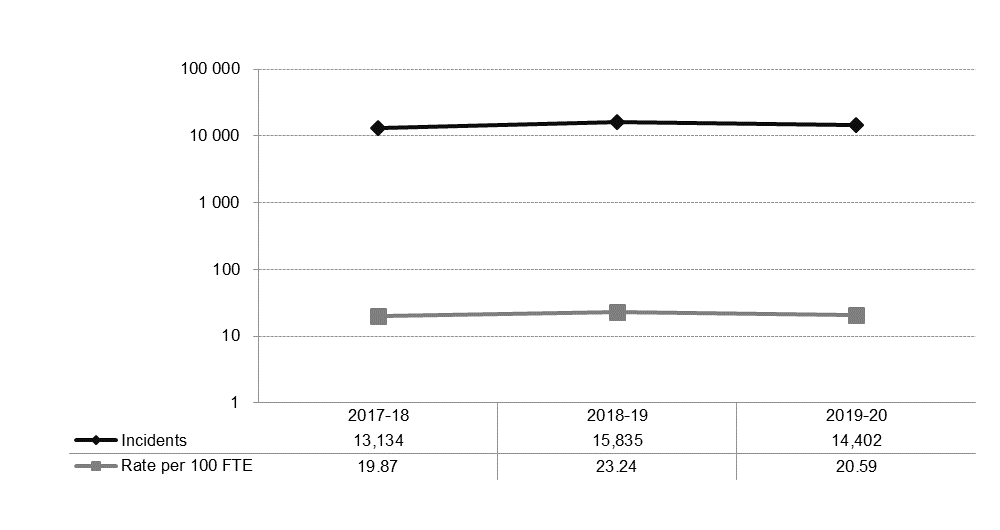 Workers’ compensationThe Department has been improving its return-to-work process for injured employees. The Department continues to reduce the human and financial costs of workplace injuries, provide support and sound advice to workplace managers and injured workers, build departmental capability to effectively manage workers’ compensation and return-to-work responsibilities, and comply with legislation.During 2019–2020, the Department, through the Safe and Well in Education Strategy also improved Workers’ Compensation by:releasing a new online portal for schools to simplify administrative calculations supporting schools to manage new workers compensation claims, aligned to a new best-practice framework for employee injury managementincreasing support for dispute resolution matters including conciliation and legal proceedings.Claims managementThe number of standard claims decreased from 867 in 2018–19 to 843 in 2019–20. This reduction represented a decrease per staff member from 1.27 per 100 FTE in 2018–19 to 1.21 per 100 FTE in 2019–20.Number of standard claims and rate per 100 FTE: 2017–18 to 2019–20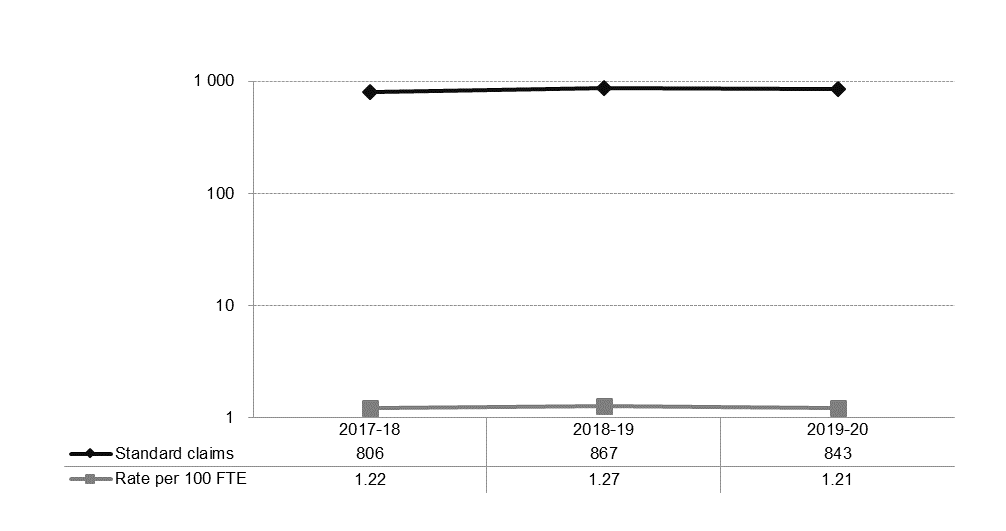 The number of lost time claims increased to 458 in 2019–20, compared with 419 in 2018–19. This represented an increase per staff member from 0.61 per 100 FTE in 2018–19 to 0.65 per 100 FTE in 2019–20.Lost time claims and rate per 100 FTE: 2017–18 to 2019–20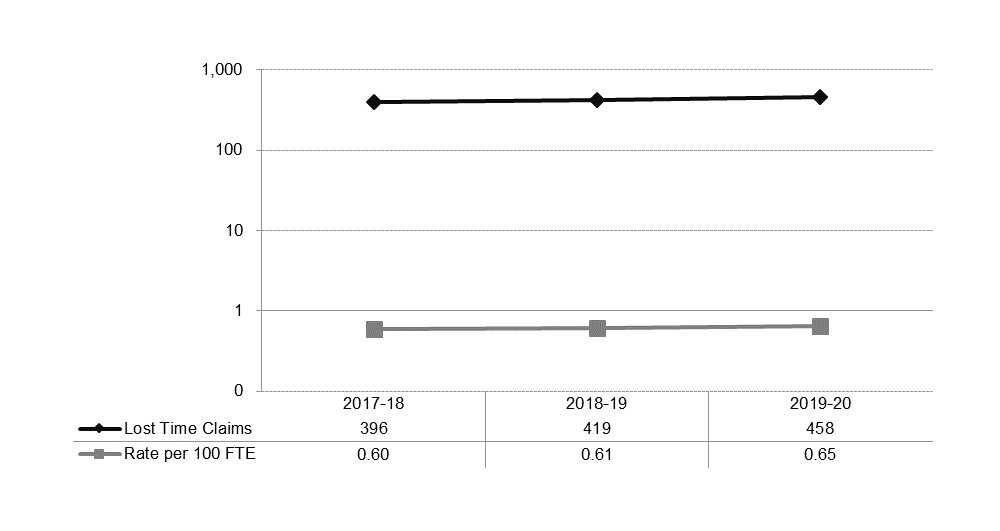 The number of claims exceeding 13 weeks increased to 287 in 2019–20 compared with 202 in 2018–19. This represented an increase per staff member from 0.30 per 100 FTE in 2018–19 to 0.41 per 100 FTE in 2019–20.Claims exceeding 13 weeks and rate per 100 FTE: 2017–18 to 2019–20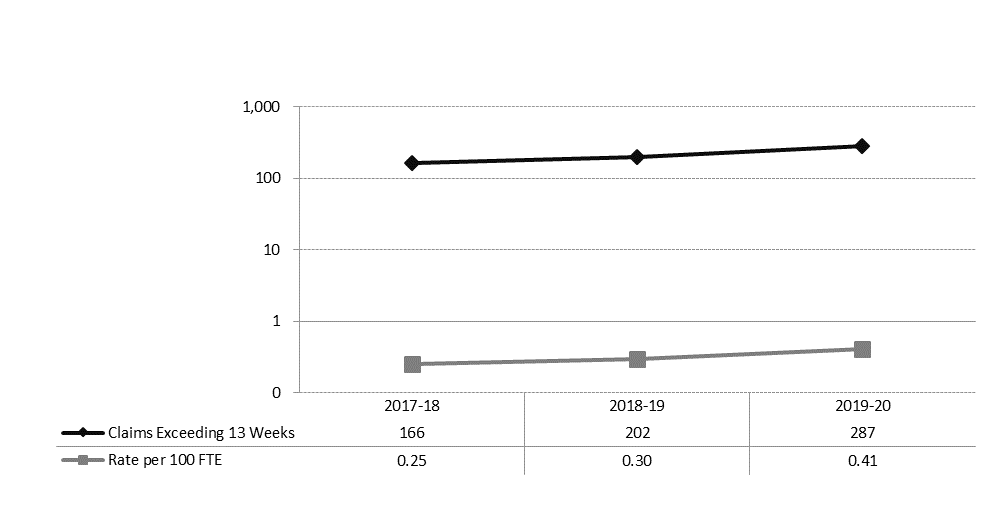 The Department’s workers’ compensation premium is a function of the premium rate as calculated by WorkSafe and the Department’s remuneration. Further, the Department’s premium rate is determined by adjusting the industry’s premium rate with the Employer Performance Rating (EPR). The EPR is a measure of the Department’s claims cost relative to the industry’s claims costs.The Department’s premium increased from $71.9 million (excluding goods and services tax (GST)) in 2018–19 to $80.7 million (excluding GST) in 2019–20. This increase was the net effect of an increase in the Department’s remuneration and an increase in industry rate from 1.15 per cent in 2018–19 to 1.23 per cent in 2019–20. The increase in the Department’s premium rate was driven by an increase in the industry’s premium rate from 1.07 per cent in 2018–19 to 1.13 per cent in 2019–20.Premium rate: 2017–18 to 2019–20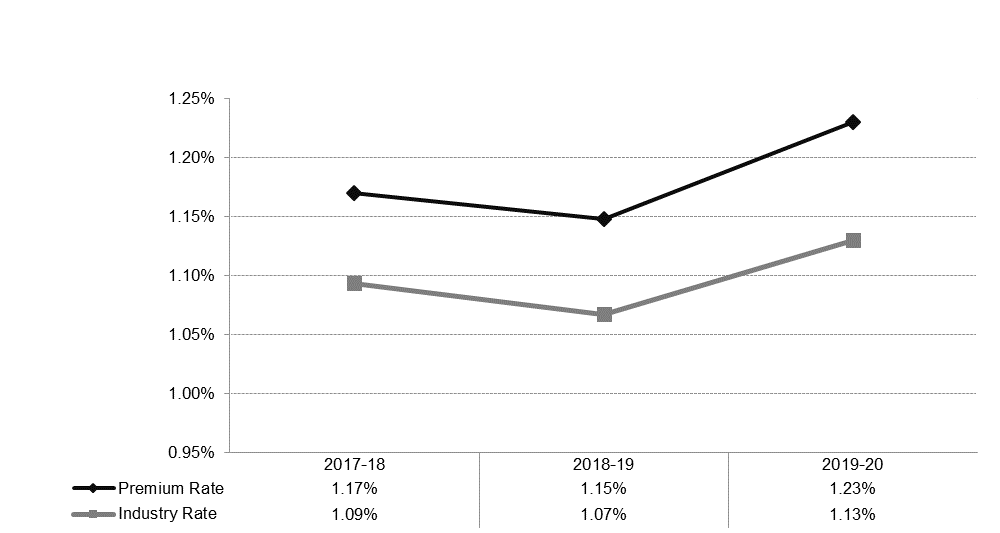 The Department’s EPR reflects the employer’s claims experience compared to employers across the industry. An EPR greater than one reflects a higher claim costs experience when compared to the employer’s industry. The EPR has increased from 1.076 in 2018–19 to 1.082 in 2019–20.Employer performance: 2017–18 to 2019–20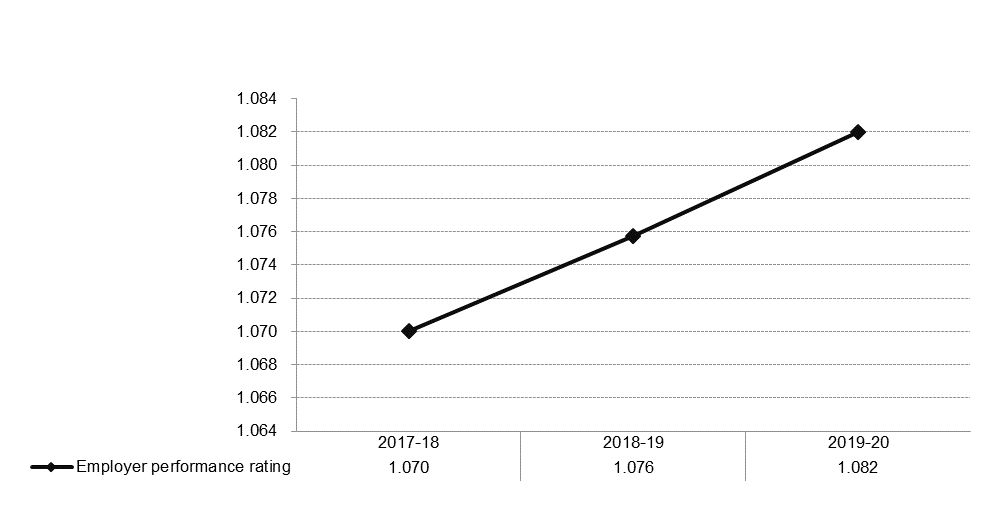 Performance against OHS and workers’ compensation management measuresComparative workforce dataThe following tables disclose the headcount and FTE of all active public service employees of the Department      VPS staff employment levels as at June 2019 and 2020Government teaching service staff employment levels as at June 2019 and 2020The following table discloses the annualised total salary of Department senior employees, categorised by classification. The salary amount is reported as the full-time annualised salary excluding superannuation. Annualised total salary (by $20,000 bands) for executives and other senior non-executive staffWorkforce diversity and inclusionThe Department is creating safe, inclusive and respectful workplaces, where staff are valued and supported, regardless of their age, ethnicity, race, colour, abilities, religion, socioeconomic status, culture, sex, sexual orientation, and gender identity. The Department’s policies and practices, outlined in the Workforce Diversity and Inclusion Strategy 2017–2020, encourage people of all backgrounds to pursue challenging and rewarding public sector careers at all levels in the Department.Striving to meet whole-of-government employment targets is one way to ensure that the Victorian community is represented in the Department’s workforce. The Department’s corporate workforce targets include:an executive gender profile of 50 per cent women and 50 per cent men by 2019two per cent who are Aboriginal and/or Torres Strait Islander peoplessix per cent who are people with disability by 2020 and 12 per cent by 2025.Department’s progress against employment inclusion targetsA diverse workforce provides a range of different skills, perspectives and experiences to inform the Department’s work. As well as informing policy development, the Department’s thriving staff networks also provide support, advice and social connections for staff. These networks include the Koorie Staff Network, the Enablers Network, the Pride Network, the Workforce Diversity and Inclusion working group, and the Gender Equality Act working group. Staff are also encouraged to participate in the sector-wide VPS staff networks.Industrial relationsDepartment employees, other than executive officers, are covered by industrial agreements. Industrial action is not permitted on specified matters in industrial agreements prior to their nominal expiry dates.The Victorian Government Schools Agreement 2017 commenced on 22 August 2017 with a nominal expiry date of 30 April 2021. This agreement applies to the government teaching service, including executives, principals, teachers, paraprofessionals and education support staff.The VPS Agreement 2016 came into effect on 18 May 2016 and expired on 31 December 2019. The Nurses (Department) Agreement came into effect on 28 December 2016 and expired on 31 December 2019. Negotiations for replacement agreements with Industrial Relations Victoria have been occurring.No time was lost due to industrial action during 2019–20.Executive officer dataThe following tables disclose information about the executive officers of the Department and its portfolio agencies as at 30 June 2020.Total number of executive officers (FTE) in the Department by genderReconciliation of executive officer numbers (headcount) excluding statutory authoritiesNumber of executive officers (FTE) for the Department’s statutory authoritiesNumber of executive officers for the Department’s portfolio entities as at 30 June 2020Pecuniary interestsAll relevant officers have completed declarations of pecuniary interests.Shares held by senior officersNo shares are held by a senior officer as nominee or held beneficially in a statutory authority or subsidiary.Other disclosuresVictoria’s Social Procurement FrameworkThe Department implemented its Social Procurement Strategy in February 2019. The strategy prioritises the following social procurement objectives:opportunities for Victorian Aboriginal peopleopportunities for Victorians with disability women's equality and safetyopportunities for disadvantaged Victorianssupporting safe and fair workplacesenvironmentally sustainable outputs.In 2019–20, the Department spent a total of $10.5 million through direct engagement of 136 verified social benefit suppliers. This total spend includes a direct spend of $404,300 with 34 verified Victorian Aboriginal businesses.All procurement procedures for both goods and services and construction works are aligned with the Social Procurement Framework.All suppliers to the Department must attest to their commitment to the Victorian Government’s Supplier Code of Conduct when responding to the Department’s approaches to market.The Department established a Social Procurement Capability Development Plan in July 2019, which outlines a pathway to mature the Department’s social procurement capability over the first three years of the Social Procurement Strategy’s operation. The online training modules for goods and services procurement now include references to social procurement considerations at key stages of the procurement process. The plan will be reviewed in 2020–21 alongside a review of the strategy.Social procurement in school constructionThe Department requires all construction-related projects to incorporate Social Procurement Framework objectives and outcomes.  Evaluations of tender submissions are conducted to identify and recognise businesses whose practices support social and sustainable procurement objectives.Assessments are undertaken to review suppliers’ tender responses with regard to the application of social and sustainable procurement objectives. Tender submissions are required to include responses on the following criteria:employment for Victorian Aboriginal peopleemployment for Victorians with a disabilityopportunities for disadvantaged Victorianssustainable Victorian regions.The Department’s Capital Programs Assurance Service provides independent assurance on projects. It reviews the requirements in tender documentation packages issued to tenderers and subsequently, the tender submissions against social procurement objectives. Based on these reviews the VSBA projects have demonstrated a good level of compliance with social procurement requirements to date.Local Jobs FirstIntroduced in August 2018, the Local Jobs First Act 2003 brings together the Victorian Industry Participation Policy (VIPP) and Major Project Skills Guarantee (MPSG) policy, which were previously administered separately.Departments and public sector bodies are required to apply the Local Jobs First policy to all metropolitan Melbourne and statewide projects valued at $3 million or more, or $1 million or more in regional Victoria.MPSG applies to all construction projects valued at $20 million or more. The MPSG guidelines and VIPP guidelines continue to apply to MPSG applicable and VIPP applicable projects respectively, where contracts have been entered into prior to 15 August 2018.During 2019–20, the Department of Education and Training commenced and/or completed a total of 167 Local Jobs First projects totalling $1.509 billion. This includes 163 standard projects and four strategic projects.Projects commenced – Local Jobs First StandardDuring 2019–20, the Department commenced 102 Local Jobs First Standard projects valued at $728 million. The projects based in metropolitan Victoria averaged 92 per cent local content. The projects based in regional Victoria averaged 88 per cent local content. The statewide projects averaged 100 per cent local content. The expected outcomes based on the reported and extrapolated information are:an average of 92 per cent local content overalla total of 401 positions created and 2,451 positions retainedan estimated 173 new apprenticeships and traineeships createdan estimated 891 existing apprenticeships and traineeships retained.MPSG projects provided an estimated 1,150,000 annual work hours to 632 apprentices, trainees, and cadets.  Projects completed – Local Jobs First StandardDuring 2019–20, the Department completed 61 Local Jobs First Standard Projects, with a total value of $370 million. The projects based in metropolitan Victoria averaged 87 per cent local content, those based in regional Victoria averaged 84 per cent local content. The statewide projects averaged 99 per cent local content.The expected outcomes based on reported and extrapolated information are:an average of 86 per cent local contenta total of 233 positions created and 1,533 positions retainedan estimated 97 new apprenticeships and traineeships createdan estimated 442 existing apprenticeships and traineeships retained.MPSG projects provided an estimated total of 42,000 annual work hours to 23 apprentices, trainees, and cadets.Projects commenced – Local Jobs First StrategicDuring 2019–20, the Department commenced two Local Jobs First Strategic Projects, valued at $170 million. The project based in metropolitan Victoria used 87 per cent local content. The project based in regional Victoria used 95 per cent local content.The expected outcomes based on the reported and extrapolated information are:an average of 91 per cent local contenta total of 70 positions created and 550 positions retainedan estimated 24 new apprenticeships and traineeships createdan estimated 154 existing apprenticeships and traineeships retained.MPSG projects provided an estimated total of 322,000 annual hours to 177 apprentices, trainees, and cadets.Projects completed – Local Jobs First StrategicDuring 2019–20, the Department completed two Local Jobs First Strategic Projects, with a total value of $241 million. The projects based in metropolitan Victoria averaged 87 per cent local content while the projects based in regional Victoria used 84 per cent local content.The expected outcomes based on the reported and extrapolated information are:an average of 87 per cent local contenta total of 155 positions created and 1,086 positions retainedan estimated 73 new apprenticeships and traineeships createdan estimated 414 existing apprenticeships and traineeships retained.MPSG projects provided an estimated total of 777,000 annual work hours to 426 apprentices, trainees, and cadets.Reporting requirements – all projectsDuring 2019–20, there were 8,243 small to medium sized businesses engaged throughout the supply chain in these projects.Reporting requirements – grantsDuring 2019–20, one grant was provided that required a conversation with the Industry Capability Network Victoria and the registration and issue of an Interaction Reference Number.Government advertising expenditureCampaigns with a media spend of $100,000 or greater during 2019–20 (excluding GST)Consultancy expenditureDetails of consultancies valued at $10,000 or greaterIn 2019–20, there were 32 consultancies whose total fees were $10,000 or greater. These totalled $4.84 million (excluding GST). Consultancies of $10,000 or greater are listed in the Department of Education and Training Annual Report 2019–20 Additional Information, available at www.education.vic.gov.au. Details of consultancies valued at less than $10,000In 2019–20, there were no consultancies whose total fees were less than $10,000. Information and communication technology expenditure  In accordance with the VPS’s ICT reporting standard, the Department’s ICT expenditure is reported below.ICT expenditureDisclosure of major contractsThe Department disclosed, in accordance with the requirements of government policy and accompanying guidelines, all contracts with a value greater than $10 million entered into during the year ended 30 June 2020. Details of contracts disclosed in the Victorian government contracts’ publishing system can be viewed on the internet at www.procurement.vic.gov.au.  Contractual details have not been disclosed for contracts that are exempted under the Freedom of Information Act 1982 (the FOI Act), and/or government guidelines.Procurement complaintsUnder the Governance Policy of the Victorian Government Purchasing Board, the Department must disclose any formal complaints received through its procurement complaints management system.The Department received no formal complaints through its procurement complaints management system in 2019–20.Procurement critical incidentsUnder the Market Approach Policy of the Victorian Government Purchasing Board, the Department is required to disclose summary information regarding procurement activity during a critical incident.Critical incident procurement protocols were implemented by the Department in response to the declaration of a State of Emergency made by the Victorian Government on 16 March 2020 in relation to the COVID-19 pandemic.That declaration and the critical incident protocols remained in effect as at 30 June 2020.Total value of procurements made under critical incident protocolsFreedom of information  The FOI Act allows the public a right to access documents held by the Department. The purpose of the FOI Act is to extend as far as possible the community’s right to access information held by government departments, local councils, ministers and other bodies.People can apply to access documents created by, or supplied to, the Department. They may also obtain access to maps, films, microfiche, photographs, computer printouts, computer discs, tape recordings and videotapes. Information about the type of material produced by the Department is available at www.education.vic.gov.au/about/working/Pages/foi.aspx.Under the FOI Act a department can refuse public access to certain documents or information, either fully or partially. Examples of documents that the department may refuse access to include: cabinet documentssome internal working documentslaw enforcement documentsdocuments covered by legal professional privilege, such as legal advice; personal information about other peopleinformation provided to the Department in confidence.Under section 49A of the FOI Act, applicants not satisfied by a decision made by the Department can seek a review by the Office of the Victorian Information Commissioner within 28 days of receiving a decision letter.FOI StatisticsDuring 2019–20, the Department received 512 FOI applications. Of these:414 were from individuals seeking access to their own records40 were requests from members of parliament23 from media organisations35 from members of the public seeking policy-related and other miscellaneous documents.Mostly, the Department provided full or partial access to the requested documents. The Office of the Victorian Information Commissioner was asked to review 27 applications, and five went on appeal to the Victorian Civil and Administrative Tribunal.This annual report contains the information required to be published pursuant to section 7 of the FOI Act. Further information is available at: www.education.vic.gov.au/about/working/Pages/foi.aspx. Making a requestA request for access to documents can be made by writing to the Department’s FOI unit. A request must:be in writingidentify as clearly as possible the document(s) being requestedbe accompanied by the appropriate application fee (the fee may be waived in certain circumstances). Freedom of information contactsFurther information regarding FOI can be found at www.foi.vic.gov.au.Access charges may apply once documents have been processed and a decision about access. Examples of access charges include charges for photocopying, and search and retrieval.Compliance with DataVic Access PolicyConsistent with the DataVic Access Policy issued by the Victorian Government in 2012, the Department made 18 data sets available on the DataVic website in 2019–20. The information listed below and in this annual report, will be available at www.data.vic.gov.au in electronic readable format:progress towards achieving departmental objectivesperformance against output performance measuresfive-year financial summaryperformance management of OHS and workers compensation management measurescomparative workforce dataexecutive officer datagovernment advertising expenditurefinancial statements (key financial information)Appendix 2 budget portfolio outcomes.Compliance with the Building Act 1993Mechanisms to ensure buildings conform to the building standardsThe Department complies with the Building Act 1993, the National Construction Code and other statutory obligations related to constructing and modernising educational facilities. The school modernisation and building compliance programs progressively ensure that existing buildings comply with relevant legislative requirements.Major works projects (with a value greater than $50,000)For details of all such projects, see the 2018–19 Budget Paper No. 4: State Capital Program.A list of all sites that had capital works projects in a construction status during 2019–20 is provided below.Major works sitesNumber of building permits, occupancy permits, or certificates of final inspection issued in relation to buildings owned by the Department  During 2019–20 the Department had 210 building permits, 74 occupancy permits, and 94 certificates of final inspection issued.Mechanisms for inspection, reporting, scheduling and carrying out of maintenance works on existing buildings  The Department engages compliance program managers to carry out inspections, reporting, scheduling, and rectification works to ensure existing buildings comply with current building regulations. Compliance programs cover areas such as asbestos removal, fire service upgrades, integration (disability access), environmental works (such as the removal of underground petroleum storage systems) and works aimed at preventing falls. The Department also operates the Emergency Maintenance and Make Safe programs. The Make Safe program involves works to eliminate the risk of immediate hazards resulting from an incident (fire) or event (storm). The Emergency Maintenance program addresses unforeseen, urgent infrastructure maintenance issues that pose a risk to safety, where schools do not have the financial capacity to rectify the issue.Number of emergency orders and building orders issued in relation to buildings  No emergency orders or building orders were issued in 2019–20.Number of buildings that have been brought into conformity with building standards during the reporting period  During 2019–20, no buildings were required to be brought into conformity with building standards.Competitive Neutrality PolicyCompetitive neutrality requires government businesses to ensure, where services compete or potentially compete with the private sector, that any advantage arising solely from being government owned is removed if that advantage is not in the public interest. Government businesses must cost and price these services as if they were privately owned. Competitive Neutrality Policy supports fair competition between public and private businesses and helps government businesses make better resource allocation decisions. This policy is focused on efficient service provision and does not override other government policy objectives.The Department continues to comply with the National Competition Policy. All new legislation and regulations enacted within the portfolio during 2019–20 was subject to a regulatory burden assessment, which included consideration of the National Competition Policy principles as well as competitive neutrality.Compliance with the Public Interest Disclosures Act 2012On 1 January 2020, the Protected Disclosure Act 2012 was renamed the Public Interest Disclosures Act 2012 (PID Act).The PID Act encourages and assists people to make disclosures of improper conduct by public officers and public bodies. It protects people who make disclosures and establishes a system for investigation and rectification. Improper employee conduct is not tolerated, nor are reprisals against those who disclose such conduct. The Department ensures transparency and accountability in administrative and management practices and supports disclosures that reveal corrupt conduct, conduct involving a substantial mismanagement of public resources, or conduct involving a substantial risk to the health and safety of individuals or the environment. The Department takes all reasonable steps to protect people who make disclosures from reprisals. It also affords natural justice to the person who is the subject of the disclosure to the extent that is legally possible. Reporting proceduresDisclosures of improper conduct or detrimental action by the Department or any of its employees, may be made to the Department’s: SecretaryPublic Intertest Disclosure Coordinator or public interest disclosure officers manager or supervisor of the discloser manager or supervisor of the person who is the subject of the disclosure. Alternatively, disclosures can also be made directly to the Independent Broad-based Anti-Corruption Commission: Level 1, North Tower, 459 Collins StreetMelbourne Vic 3000Phone: 1300 735 135Internet: www.ibac.vic.gov.au Email: (See the website above for the secure email disclosure process, which also provides for anonymous disclosures). Further informationThe Department has published guidelines regarding the procedures it has instituted to comply with the PID Act atwww.education.vic.gov.au/about/contact/Pages/reportingfraud.aspxDisclosures under the PID Act 2012Compliance with the Disability Act 2006The Disability Act 2006 reaffirms and strengthens the rights of people with disability and recognises this requires support across government and community.The Disability Act requires that public sector bodies (including all government departments) prepare a disability action plan and report on its implementation in their annual report. A disability action plan is a strategy to remove barriers that prevent people with a disability from using the Department’s goods, services and facilities, and from gaining and keeping employment. Disability action planning also strives to promote the inclusion and participation of people with disability in the community and achieve changes in attitudes and practices to eliminate discrimination.The Department’s Disability Action Plan 2018–2021 highlights how the Department supports the Victorian Government’s vision of an inclusive Victoria. It outlines the actions taken by the Department to support people with a disability to use departmental services and to engage with, or work for the Department. It is aligned to the State Disability Plan: Absolutely Everyone. Reducing barriers to accessing goods, services and facilitiesEvery year the Department delivers and regulates statewide learning and development services for at least one-third of all Victorians. The Department is building an inclusive education system that allows all students to learn and thrive on the same basis as their peers. In 2019–20 the Department continued to develop resources and deliver professional training across a range of areas including inclusive education practices, learning difficulties, and disability awareness. This work included the Department’s partnership with Deakin University to develop AllPlay Learn—an evidence-based online suite of inclusive education resources for students, families and schools. The accessible buildings program improved access to school buildings for students, staff and community members with disabilities. The Department’s revised Building Quality Standard Handbook (2020) ensures that all school facilities are built to include students with disabilities. Reducing barriers to persons with a disability obtaining and maintaining employmentThe Department, in conjunction with staff, developed a Disability Employment Plan 2019–2022. This plan describes the Department’s commitment to boosting employment opportunities and career experiences for people with disability. The plan continues to improve employment opportunities and outcomes for people with disability in the Department. Promoting inclusion and participation in the communityThe Department’s Disability Action Plan 2018–21 identifies priorities and actions to build inclusive education for people with disability across Victoria—in early childhood centres, schools and higher education settings. The Department also manages a suite of policies and programs to strengthen inclusive education in Victorian government schools, including the Program for Students with Disabilities, the Inclusive Schools Fund, the Inclusive Kindergarten Facilities Program and additional transport, welfare and support services for students and children with disability.Achieving tangible changes in attitudes and practices that discriminate against people with a disabilityThe Department’s disability champion, the Deputy Secretary, PES continues to champion disability inclusion across the Department. A key focus of the role is to raise awareness across the Department to ensure accessibility and inclusion. In addition, the Deputy Secretary, FPIS is the executive sponsor for the Department’s Enablers Network. The network is a conduit for staff with lived experience of disability policy and program development.Compliance with Carers Recognition Act 2012The Department ensures that the rights and interests articulated in the Carers Recognition Act 2012 are considered when delivering its services to clients in a care relationship. The Department has taken all practical measures to comply with its obligations under this Act.Office-based environmental impactsThe Department’s environmental management system provides a structured approach to planning and implementing environment protection measures across the Department’s offices. In line with government directives, the Department reports on:energy and water consumptiontransportationwaste generationpaper purchasinggreen procurementgreenhouse gas emissions for non-school office sites with at least 10 FTE.The environmental management system objectives include:reducing greenhouse gas emissions reducing the amount of waste and maximising the amount of reused and recycled resources ensuring new capital works incorporate environmentally sustainable principlesmaking environmentally sound purchasing decisions for capital items and consumablesencouraging staff to reduce environmental impacts regularly reporting on environmental performance adopting an environmental management system based on ISO14001 to drive continual environmental improvement across the Department.Unless otherwise stated, all consumption data is for 1 April 2019–31 March 2020 to allow for a full reporting year and to improve accuracy for annual reporting. Total FTE for corporate workplaces this year is 4500.8 and total net lettable area for all corporate offices occupied during the year is about 74,775 m2.EnergyThe data below was collected through energy retailer billing information and represents 95 per cent of FTE, 95 per cent of office accommodation for electricity, 46 per cent of office accommodation area for gas, and 57 per cent FTE for gas.    Energy consumptionActions undertakenNew office fitouts have incorporated energy-efficient lighting and appliances. The Department continues to explore energy efficiency opportunities at its sites.TargetReduce energy consumption per square metre by 15 per cent of 2013–14 levels by 31 March 2024, averaging an incremental reduction of 1.5 per cent each year over 10 years.Explanatory notesTotal energy use has increased by 5.5 per cent compared to last year. Data has been gathered from one additional site and this has been added to the reporting database. This large, older site has increased total consumption and may have also led to an increase in energy intensity indicators (energy used per FTE and m2). The Department is currently looking at opportunities to reduce energy consumption at this additional site. For existing sites, energy efficiency upgrades planned for the coming year, such as heating/cooling upgrades, are expected to reduce energy consumption. The Department’s FTE has also increased by about 4 per cent, which may have led to a slight increase in energy use. Waste and recyclingThe Department continues to address waste generation through a variety of re-use and recycling methods. The data below represents 26 per cent of its sites and about 52 per cent of FTE. The data is based on waste and recycling information provided by waste contractors and reported to the Department via the Victorian Government’s Shared Service Provider.This information would normally have been supplemented with the results of a waste audit at Treasury Precinct sites occupied by the Department, which would represent about 30 per cent of FTE. The waste audit could not be completed in March 2020 due to Public Health Directions issued in response to the COVID-19 pandemic. During this time the majority of office-based staff were working from home and any waste audit completed would not have been representative of the normal operating conditions of corporate workplaces. Given this, it is difficult to compare last year and this year’s data. Waste and recyclingActions undertakenThe Department continues to establish three-stream (landfill, recycling and organic) waste management practices in all new office accommodation. It has completed an audit of all signage throughout its CBD sites and renewed the signage (ready to be installed upon return to the office) along with a program to encourage staff to avoid waste, reduce contamination and improve recycling.The Department continues to divert disused recycled office supplies from landfill via office recycling services, and its ‘Swap shop’. It has also diverted 50 m2 of used office furniture from landfill by redirecting it to repair, recycling or reuse.TargetIncrease recycling rate to a minimum of 75 per cent by 31 March 2024.Explanatory notesThe Department shares its waste collection points at the Treasury Precinct with other tenants. Each bin collection point services a number of organisations and therefore it is difficult to identify the exact waste amounts contributed by the Department. An assumption has been made about waste disposed at 2 Treasury Place, as data at this collection point includes two non-Department buildings.PaperThe data below was collected through the current Victorian Government mandated State Purchase Contract stationery supplier and represents 100 per cent of the Department’s (non-school) office sites and 100 per cent of FTE staff. This data is for the period 1 July 2019–30 June 2020.Paper purchasing and usageActions undertakenAs part of a revision to the State Purchase Contract arrangement during 2019–20, the default product selection for white A4 copy paper purchases is now a 100 per cent recycled product.TargetIncrease the amount of copy paper purchased with 75–100 per cent recycled content to a minimum of 75 per cent by 30 June 2021.Reduce copy paper usage to 10 A4 reams per FTE by 31 March 2020.Explanatory notesTotal copy paper usage in 2019–20 saw a significant reduction due to the number of staff working from home. The target of 10 reams per FTE has been met, with seven reams of paper being used per FTE.The proportion of copy paper purchased with the highest recycled content decreased slightly to 59 per cent in 2019–20, compared to 61 per cent in 2018–19.The Department will drive higher levels of recycled content purchases in 2020–21 through internal promotion of the revised product selection available under the State Purchase Contract.WaterThe data below is based on water meter readings at 55 per cent of the Department’s office sites covering about 73 per cent of FTEs.  Water consumptionActions undertakenNew office fit outs and upgrades include water saving systems. Progressive replacement of toilet cisterns in the Treasury Precinct continues to improve water efficiency.TargetReduce water consumed per FTE by 15 per cent of 2013–14 levels by 31 March 2024, averaging an incremental 1.5 per cent reduction each year over 10 years.Explanatory notesTotal water consumption has increased slightly, by about 2 per cent. With more floorspace added to the inventory this year, and more FTE, the units of water per FTE and per m2 has remained stable. Because many sites share a water meter with other non-Department buildings, the data is based on the percentage of the net lettable area held by the Department’s buildings. In addition, it is not possible to obtain water data for all sites because the offices are part of shared facilities.TransportOf the Department-owned operational fleet of 432 vehicles:41.2 per cent are hybrid electric vehicles58.6 per cent are petrol-fuelled0.2 per cent are diesel-fuelled.The data below measures the kilometres, energy consumption and associated emissions for work-related travel by corporate employees, segmented by transport type, excluding public transport. This data includes Department-owned fleet and hired vehicles but excludes executive vehicles, and applies for the period 1 July 2019–30 June 2020.  Energy consumption of operational vehiclesActions undertakenThe Department leases environmentally friendly operational vehicles (e.g. four cylinder or hybrids) through the Approved Vehicle List from VicFleet, when they are available and suitable for use. In 2019–20 the Department replaced 41 petrol vehicles with hybrid vehicles.The Department also uses externally managed pool vehicles where suitable to minimise fleet expansion.TargetMeet the cost reduction and environmental sustainability targets set by the Victorian Government (as per the whole-of-government Standard Motor Vehicle Policy).Explanatory notesTotal kilometres travelled by the operational vehicle fleet and vehicles hired decreased 10 per cent from 2018–19. The increased proportion of hybrid vehicles within the fleet and reduced travel related to the COVID-19 led to a reduction in energy consumed and a net emissions decrease of 25.3 per cent from 2018–19 levels.   Greenhouse gas emissionsThe emissions disclosed below are taken from the previous sections and combined to show the Department’s greenhouse footprint.Department emissionsActions undertakenIn 2019–20, the Department had a net zero carbon footprint for its air travel by purchasing 577 tonnes of greenhouse gas emissions offset.TargetReduce by 15 per cent of 2013–14 levels (which was 9,464 tCO2-e) the Department’s office-based greenhouse gas emissions by 31 March 2024, averaging an incremental reduction of 1.5 per cent each year over 10 years.The Department is a part of the whole-of-government pledge to reduce emissions from its operations to 30 per cent below 2015 levels by 2020. It will revise this greenhouse gas emissions target in line with the whole-of-government emissions pledge for 2021–25.Explanatory notesThe Department’s total greenhouse gas emissions decreased slightly compared to the previous two years. This decrease is mainly due to emissions from fleet vehicles. The fleet is more fuel-efficient, and there were less kilometres travelled, particularly during March–June 2020 due to COVID-19. Emissions from office energy consumption increased slightly due to the addition of floorspace to the inventory, the impact of which is also evident in the increase in energy intensity indicators.Greener procurementThe Department continues to promote the purchase of environmentally friendly products, specifically stationery and office products. Business units are encouraged to re-use stationery. The Department continues to work with print management provider Finsbury Green to ensure sustainability is a consideration in all externally printed publications; for example, by using vegetable dyes and minimal packaging.The Department has declared the procurement of environmentally sustainable outputs to be a priority objective under its Social Procurement Strategy. As part of the strategy, the Department may include sustainability requirements and evaluation criteria in its approaches to market. Infrastructure project tenders are also evaluated against the criteria of their ‘ability to satisfy environmental sustainability requirements’.Details of changes in prices, fees, charges, rates and leviesDetails of current prices, fees, charges, rates and levies charged by the Department are outlined at www.education.vic.gov.au/about/working/Pages/fees.aspx. In compliance with the requirements of the Standing Directions of the Minister for Finance, changes in these details are available on request, subject to the provisions of the FOI Act.Additional information available on requestFinancial Reporting Direction (FRD) 22H requires the Accountable Officer to retain and make available specified information. This information may be made available to ministers, members of parliament and the public on request, subject to the provisions of the FOI Act.The Department has made this information available (or provided details of how the material may be sourced) in the Department’s Annual Report 2019–20 or the Department’s Annual Report 2019–20 Additional Information.Requirements covered in this annual report include:a statement that declarations of pecuniary interests have been duly completed by all relevant officersdetails of shares held by a senior officer as nominee or held beneficially in a statutory authority or subsidiarydetails of publications produced by the Department about itself and how these can be obtaineddetails of assessments and measures undertaken to improve the OHS of employeesa statement on industrial relations within the Department and details of time lost through industrial accidents and disputesdetails of changes in prices, fees, charges, rates and levies charged by the Department.The requirements listed below are included in the Department’s Annual Report 2019–20 Additional Information available from www.education.vic.gov.au and include:details of any major external reviews carried out on the Departmentdetails of major research and development activities undertaken by the Departmentdetails of overseas visits undertaken, including a summary of the objectives and outcomes of each visitdetails of major promotional, public relations and marketing activities undertaken by the Department to develop community awareness of the Department and its servicesa list of major committees sponsored by the Department, the purposes of each committee and the extent to which the purposes have been achieveddetails of all consultancies and contractors including:consultants/contractors engagedservices providedexpenditure committed to for each engagement.Attestation for financial management compliance with Ministerial Standing Direction 5.1.4I, Jenny Atta, certify that the Department of Education and Training has the following Material Compliance Deficiencies with respect to the applicable Standing Directions under the Financial Management Act 1994 and Instructions:Direction 4.2.3 Asset management accountabilityThe Department has established solid foundations for its framework to manage the school asset portfolio, including policies, and corporate systems and processes. However, the material compliance deficiency primarily relates to the deployment of the framework for individual schools. A comprehensive program of activity continues to be progressively rolled out to 300 schools per year, over five years. On this basis, the deficiency will be addressed in full in early 2023, when the Department’s asset management framework has been deployed to all Victorian government schools.Direction 4.2.4 Public construction accountability The Department has in place a range of contracts, programs and policies that have significantly improved compliance with the Ministerial Directions for Public Construction Procurement in Victoria. However, a deficiency remains in relation to the lack of a mature regime for the assessment of, and reporting on, supplier performance. The Department is establishing appropriate processes to monitor supplier performance and to receive supplier feedback on its own performance, with these expected to be implemented by June 2021.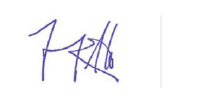 Jenny AttaSecretaryDepartment of Education and TrainingMelbourne 14 September 2020Details of publications about the DepartmentPublications published by the Department about itself during 2019–20About this reportIn accordance with Ministerial Reporting Direction FRD10A, the Department is required to include a disclosure index in its annual report that:lists relevant clauses of Victorian legislation with statutory disclosure requirements the Department must comply withprovides a short description of the relevant requirementsprovides a page reference for the annual report where the disclosure for each requirement is made.Material not required under relevant legislation and pronouncements is not included in this report. A disclosure index that identifies the Department’s compliance with statutory requirements is provided in Appendix 1.Financial statementsThese financial statements cover the Department as an individual entity. The Department is a government department of the State of Victoria.A description of the nature of the Department’s operations and its principal activities is included at the start of this report.CONTENTSFinancial statements	113Victorian Auditor-General’s Report	115Comprehensive operating statement for the financial year ended 30 June 2020	117Balance sheet as at 30 June 2020	118Statement of changes in equity for the financial year ended 30 June 2020	119Cash flow statement for the financial year ended 30 June 2020	120Notes to the financial statements	121Accountable Officer’s and Chief Finance and Accounting Officer’s declarationThe financial statements for the Department have been prepared in accordance with Direction 5.2 of the Standing Directions of the Assistant Treasurer under the Financial Management Act 1994, applicable FRDs, Australian accounting standards (AAS) including interpretations, and other mandatory professional reporting requirements.We further state that, in our opinion, the information set out in the comprehensive operating statement, balance sheet, statement of changes in equity, cash flow statement and accompanying notes, presents fairly the financial transactions during the year ended 30 June 2020 and financial position of the Department as at 30 June 2020.At the time of signing, we are not aware of any circumstances which would render any particulars included in the financial statements to be misleading or inaccurate.We authorise the financial statements for issue on 14 September 2020.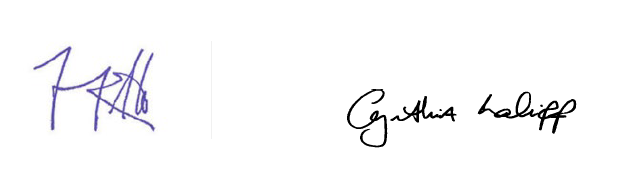 Victorian Auditor-General’s Report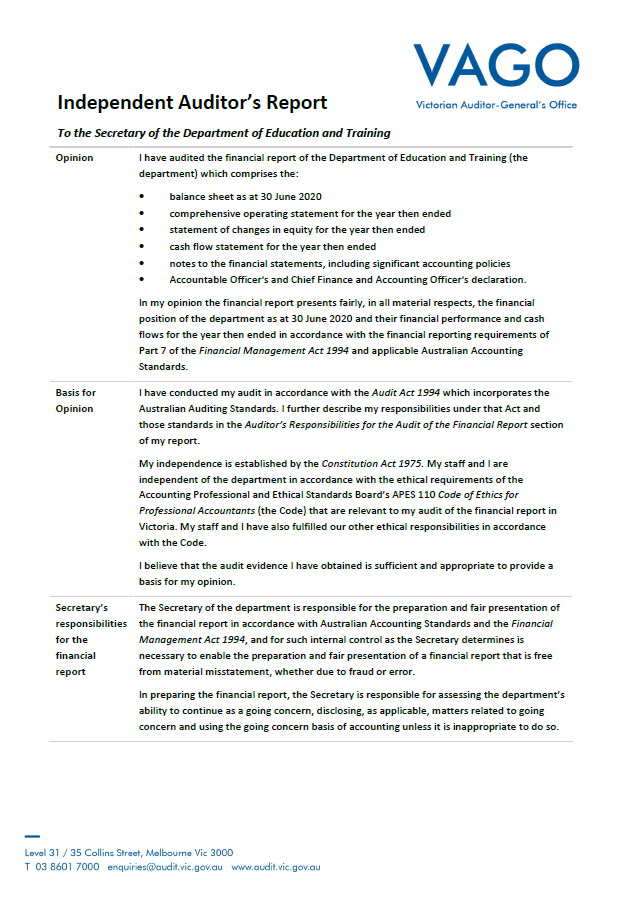 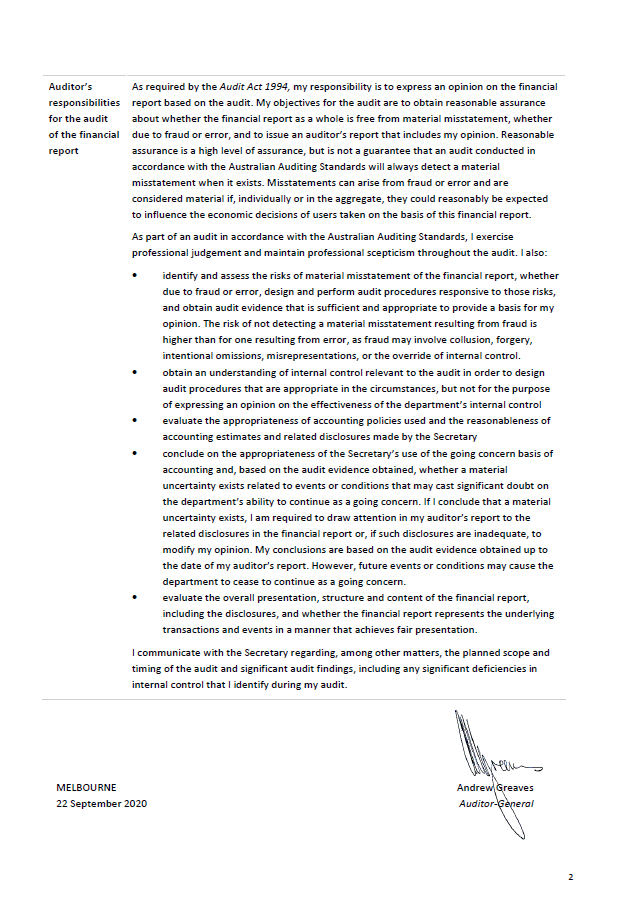 Comprehensive operating statement for the financial year ended 30 June 2020The above comprehensive operating statement should be read in conjunction with the accompanying notes.Balance sheet as at 30 June 2020The above balance sheet should be read in conjunction with the accompanying notes.Statement of changes in equity for the financial year ended 30 June 2020The above statement of changes in equity should be read in conjunction with the accompanying notes.Cash flow statement for the financial year ended 30 June 2020The above cash flow statement should be read in conjunction with the accompanying notes.Notes to the financial statementsNote 1	About this Report	122Note 2	Funding delivery of our services	126Note 3	The cost of delivering services	135Note 4	Disaggregated financial information by output	141Note 5	Key assets available to support output delivery	148Note 6	Other assets and liabilities	159Note 7	Financing our operations	164Note 8	Risk, contingencies and valuation judgements	175Note 9	Other disclosures	187About this ReportBasis of preparationThese annual financial statements represent the audited general-purpose financial statements for the Department for the year ended 30 June 2020. The purpose of the report is to provide users with information about the Department’s stewardship of resources entrusted to it.Basis of preparation These financial statements are in Australian dollars and the historical cost convention is used unless a different measurement basis is specifically disclosed in the note associated with the item measured on a different basis.The accrual basis of accounting has been applied in the preparation of these financial statements whereby assets, liabilities, equity, income and expenses are recognised in the reporting period to which they relate, regardless of when cash is received or paid.Judgements, estimates and assumptions are required to be made about financial information being presented. The significant judgements made in the preparation of these financial statements are disclosed in the notes where amounts affected by those judgements are disclosed. Estimates and associated assumptions are based on professional judgements derived from historical experience and various other factors that are believed to be reasonable under the circumstances. Actual results may differ from these estimates.Revisions to accounting estimates are recognised in the period in which the estimate is revised and also in future periods that are affected by the revision. Judgements and assumptions made by management in the application of Australian Accounting Standards (AASs) that have significant effects on the financial statements and estimates relate to:the fair value of land, buildings, plant and equipment, (Note 8.2.2)impairment of buildings, plant and equipment, and intangibles (Note 5.1.1)depreciation and amortisation expense (Note 5.1 and Note 5.2)assumptions for employee benefit provisions based on likely tenure of existing staff, patterns of leave claims, future salary movements and future discount rates (Note 3.1.1).In March 2020, the Victorian government announced a mandate and imposed Stage 3 restrictions on the community in response to the coronavirus (COVID-19) pandemic. This has had a significant impact on the operating and economicenvironment for the department such as a transition to remote learning from school-based settings.Management have considered the impacts of COVID-19 on the judgements and assumptions applied to accounting policies, estimates that may result in a decline of the carrying amounts for assets and liabilities. The impacts and assessments have been considered on assets and liabilities which are detailed in:Note 5.1.1 Impairment of non-financial assetNote 5.2 Impairment of intangible assetsNote 6.1.1 Movement in the allowance for impairment losses of contractual receivablesNote 7.2 LeasesAdditional financial impacts have been considered on revenue and expense items in line with the government’s announcements and department policies.Reporting entityThe Department is a government department of the State of Victoria, established pursuant to an order made by the Premier under the Public Administration Act 2004.Its principal address is:Department of Education and Training2 Treasury Place Melbourne VIC 3002The Department is an administrative agency acting on behalf of the Crown. These financial statements cover the Department as an individual reporting entity and include all its controlled activities.A description of the nature of the Department’s operations and its principal activities is included in the Report of Operations which does not form part of these financial statements.The financial statements exclude bodies in the Department’s portfolio that are not controlled by the Department, and therefore are not consolidated. Bodies and activities that are administered are also not controlled and not consolidated. In preparing consolidated financial statements for the Department, all material transactions and balances between consolidated entities are eliminated.The financial statements include all transactions of the Department and the Victorian Government’s primary and secondary schools. All transactions between the Department and these schools have been eliminated as required by AAS. Transactions with non-government schools are not eliminated.Compliance informationThese general-purpose financial statements have been prepared in accordance with the Financial Management Act (FM Act) and applicable AASs which include interpretations, issued by the Australian Accounting Standards Board (AASB). In particular, they are presented in a manner consistent with the requirements of the AASB 1049 Whole of Government and General Government Sector Financial Reporting.In 2019-20, a number of accounting standards were assessed and adopted by the department for the first time and these include AASB 15 Revenue from Contracts with Customers, AASB 16 Leases, AASB 1058 Income of Not-for-Profit Entities and AASB 1059 Service Concession Arrangements: Grantors. Further details and impacts are disclosed in:Note 2.4.1 GrantsNote 2.4.2 Sales of goods and servicesNote 6.3.2 Deferred capital grant revenueNote 6.3.3 Other liabilitiesNote 7.5.2 Public Private Partnership commitmentsNote 9.8.2 Service concession arrangements: grantorsNote 9.8.5 Transition impact on financial statementsWhere appropriate, those AAS paragraphs applicable to not-for-profit entities have been applied.Accounting policies are selected and applied in a manner which ensures that the resulting financial information satisfies the concepts of relevance and reliability, thereby ensuring that the substance of the underlying transactions or other events is reported.These annual financial statements were authorised for issue by the Secretary of the Department on 14 September 2020.Scope and presentation of financial statementsComprehensive operating statementThe comprehensive operating statement comprises:net result from transactions (also termed net operating balance)other economic flows included in net resultother economic flows—other comprehensive income.The sum of the former two represents the net result, which is equivalent to profit or loss derived in accordance with AAS.Other economic flows are changes arising from market re-measurements. They include:gains and losses from disposals of non-financial assetsrevaluations and impairments of non-financial physical and intangible assetsfair value changes of financial instrumentsgains and losses from revaluation of long service leave liability.This classification is consistent with the whole-of-government reporting format and is allowed under AASB 101 Presentation of Financial Statements.Balance sheetAssets and liabilities are presented in liquidity order with assets aggregated into financial assets and non-financial assets.Current and non-current assets and liabilities are disclosed in the notes, where relevant. In general, non-current assets or liabilities are expected to be recovered or settled more than 12 months after the reporting period, except for the provisions of employee benefits, which are classified as current liabilities if the Department does not have the unconditional right to defer the settlement of the liabilities within 12 months after the end of the reporting period.Statement of changes in equityThe statement of changes in equity presents reconciliations of each non-owner and owner equity opening balance at the beginning of the reporting period to the closing balance at the end of the reporting period. It also shows separately changes due to amounts recognised in the ‘Comprehensive result’ and amounts related to ‘Transactions with owner in its capacity as owner’.Cash flow statementCash flows are classified according to whether or not they arise from operating, investing or financing activities. This classification is consistent with requirements under AASB 107 Statement of Cash Flows.Proceeds from/payments for investments represent flows of schools’ term deposits with a maturity of three months or more.Rounding of amountsAmounts in the financial statements have been rounded to the nearest million, unless otherwise stated. Figures in the financial statements may not equate due to rounding (Note 9.10—style conventions).Accounting for Goods and Services TaxIncome, expenses and assets are recognised net of the amount of associated GST, unless the GST incurred is not recoverable from the taxation authority. In this case, the GST payable is recognised as part of the cost of acquisition of the asset or as part of the expense.Receivables and payables are stated inclusive of the amount of GST receivable or payable. The net amount of GST recoverable from, or payable to, the taxation authority is included with other receivables or payables in the balance sheet.Cash flows are presented on a gross basis. The GST components of cash flows arising from investing or financing activities which are recoverable from, or payable to the taxation authority, are presented as operating cash flow.Commitments and contingent assets and liabilities are also stated inclusive of GST.Funding delivery of our services2.1 Summary of revenue and income that funds the delivery of our servicesRevenue and income that fund delivery of the Department’s services are accounted for consistently with the requirements of the relevant accounting standards disclosed in the following notes.2.2	AppropriationsOnce annual parliamentary appropriations are applied by the Treasurer, they become controlled by the Department and recognised as income when applied to the purposes defined under the Appropriations Act. All amounts of income over which the Department does not have control are disclosed as administered income (see Note 4.2).Output appropriationsIncome from the outputs the Department provides to the Government is recognised when those outputs have been delivered and the relevant minister has certified delivery of those outputs in accordance with specified performance criteria.Special appropriationsUnder section 5.6.8 of the Education and Training Reform Act 2006, income related to volunteer workers’ compensation is recognised when the amount appropriated for that purpose is due and payable by the Department.Under Section 10 of the FM Act, Commonwealth national partnerships funding are recognised as income when the amount appropriated for that purpose has been incurred by the Department. Under Section 33 of the FM Act, funds sourced from prior year output or depreciation equivalent surpluses are recognised when the amount appropriated for that purpose has been incurred by the Department.2.3	Summary of compliance with annual parliamentary and special appropriations2.3.1. (a) Summary of compliance with annual parliamentary appropriationsThe following table discloses the details of the various parliamentary appropriations received by the Department for the year. In accordance with accrual output-based management procedures, ‘provision for outputs’ and ‘additions to net assets’ are disclosed as ‘controlled activities’ of the Department.2.3.1 (b) Annotated income agreements appropriationsThe Department is permitted under section 29 of the FM Act to have certain income annotated to the annual appropriation. The income which forms part of a section 29 agreement is recognised by the Department and the receipts paid into the consolidation fund as an administered item. At the point income is recognised, section 29 provides for an equivalent amount to be added to the annual appropriation.The following is a listing of the FM Act section 29 annotated income agreements approved by the Treasurer:2.3.2 Summary of compliance with special appropriations2.4 Income from transactions2.4.1 GrantsThe Department has determined grant funding is recognised as income in accordance with AASB 1058.The impact of initially applying AASB 1058 on the Department’s grants are detailed in Note 9.8. The Department has elected the modified retrospective transition method of applying AASB 1058 and accordingly, comparative information has not been restated to reflect the new requirements. Income from grants without sufficiently specific performance obligations, or that are not enforceable, is recognised when the department has an unconditional right to receive cash, which usually coincides with receipt of cash. On initial recognition of the asset, the department recognises any related contributions by owners, increases in liabilities, decreases in assets, and revenue (‘related amounts’) in accordance with other Australian Accounting Standards.Related amounts may take the form of:(a) contributions by owners, in accordance with AASB 1004;(b) revenue or a contract liability arising from a contract with a customer, in accordance with AASB 15;(c) a lease liability in accordance with AASB 16;(d) a financial instrument, in accordance with AASB 9; or(e) a provision, in accordance with AASB 137 Provisions, Contingent Liabilities and Contingent Assets.As a result of adopting AASB 1058, a portion of the grant received has been deferred. Grant funding in relation to the construction of capital assets which the department controls has also been recognised as deferred grant income (Note 6.3.2). If the grant funding was accounted for under the previous accounting standard AASB 1004 in 2019–20, the total grant revenue received would have been recognised in full.Previous accounting policy for 30 June 2019Grant income arises from transactions in which a party provides goods or assets (or extinguishes a liability) to the Department without receiving approximately equal value in return. While grants may result in the provision of somegoods or services to the transferring party, they do not provide a claim to receive benefits directly of approximately equal value (and are termed ‘non-reciprocal’ transfers). Receipt and sacrifice of approximately equal value may occur,but only by coincidence.Some grants are reciprocal in nature (i.e. equal value is given back by the recipient of the grant to the provider).The Department recognises income when it has satisfied its performance obligations under the terms of the grant.For non-reciprocal grants, the Department recognises revenue when the grant is received.Grants can be received as general-purpose grants, which refers to grants which are not subject to conditions regarding their use. Alternatively, they may be received as specific purpose grants, which are paid for a particular purpose and/or have conditions attached regarding their use.2.4.2 Sales of goods and servicesThe sale of goods and services included in the table above are transactions that the department has determined to be classified as revenue from contracts with customers in accordance with AASB 15. The impact of initially applying AASB 15 on the Department’s revenue from contracts with customers is described in Note 9.8.  There has been no change in the recognition of revenue from the sale of goods and services as a result of the adoption of AASB 15. Performance obligations and revenue recognition policiesRevenue is measured based on the consideration specified in the contract with the customer. The Department recognises revenue when it transfers control of a good or service to the customer. For example, when, or as, the performance obligations for the sale of goods and services to the customer are satisfied. accordingly, revenue from:sale of goods are recognised at a point in time when customers obtain control of the supplies and consumables when the goods are delivered and have been accepted. For schools, these cover trading operations such as canteens, bookshops, stationery and uniform sales.rendering of services is recognised at a point in time when the performance obligation is satisfied when the service is completed; and over time when the customer simultaneously receives and consumes the services as it is provided. For schools, these cover activities such as music lessons, camps, sports and excursions and out of school hours care.Consideration received in advance of recognising the associated revenue from the customer is recorded as a contract liability (Note 6.3.3). Where the performance obligations is satisfied but not yet billed, a contract asset is recorded.Previous accounting policy for 30 June 2019Income from the supply of services and from the sale of goods is recognised when:the amount of the income can be reliably measuredit is probable that the economic benefits associated with the transaction will flow to the Departmentthe Department no longer had continuing managerial involvement to the degree usually associated with ownership, nor effective control over the goods sold2.4.3 Other incomeOther income is recognised upon the receipt of the asset by the Department and/or the school, and in the case of the school, this is processed in accordance with controls established by the school’s council.	The cost of delivering services3.1 Expenses incurred in delivery of servicesExpenses are recognised as they are incurred and reported in the financial year to which they relate.3.1.1 (a) Employee benefits in the comprehensive operating statementEmployee expenses include all costs related to employment including wages and salaries, fringe benefits tax, leave entitlements, termination payments and WorkCover premiums.The amount recognised in the comprehensive operating statement in relation to superannuation is the employer contributions for members of both defined benefit and defined contribution superannuation plans that are paid or payable during the reporting period. The Department does not recognise any defined benefit liabilities because it has no legal or constructive obligation to pay future benefits relating to its employees. Instead, DTF discloses in its annual financial statements the net defined benefit cost related to the members of these plans as an administered liability (on behalf of the State as the sponsoring employer).3.1.1 (b) Employee benefits – in the balance sheetProvision is made for benefits accruing to employees in respect of annual leave and long service leave for services rendered to the reporting date and recorded as an expense during the period the services are delivered.Reconciliation of movements in on-cost provisionsAnnual leave and sick leaveLiabilities including non-monetary benefits, annual leave and on-costs are recognised in the provision for employee benefits as ‘current liabilities’, because the Department does not have an unconditional right to defer settlement of these liabilities. Based upon the expectation of the timing of settlement, liabilities for annual leave are measured at present value, as the Department does not expect to wholly settle within 12 months.No provision has been made for sick leave as all sick leave is non-vesting and it is not considered probable that the average sick leave taken in the future will be greater than the future benefits accrued. As sick leave is non-vesting, an expense is recognised in the Comprehensive Operating Statement as it is taken. Long service leaveLiability for long service leave is recognised in the provision for employee benefits.Unconditional long service leave is disclosed as a current liability; even where the Department does not expect to settle the liability within 12 months because it does not have the unconditional right to defer the settlement of the entitlement should an employee take leave within 12 months. The components of this current long service leave liability are measured at present value.Conditional long service leave is disclosed as a non-current liability. There is an unconditional right to defer the settlement of the entitlement until the employee has completed the requisite years of service. This non-current long service leave liability is measured at present value.Any gain or loss following revaluation of the present value of long service leave liability measured at present value is recognised as a transaction, except to the extent that a gain or loss arises due to changes in bond interest rates for which it is then recognised as an “other economic flow” in the net result. On-costs related to employee expensesOn-costs (such as payroll tax, workers’ compensation and superannuation) are not employee benefits. They are disclosed separately as a component of the provision for employee benefits when the employment to which they relate has occurred.The measurement of employee benefits on-costs mirrors the employee benefit provisions to which they relate, and therefore they are measured at present value as the Department does not expect to wholly settle within 12 months.3.1.1 (c) Superannuation contributionsEmployees of the Department are entitled to receive superannuation benefits and the Department contributes to both defined benefit and defined contribution plans. The defined benefit plans provide benefits based on years of service and final average salary.As noted in Note 3.1.1 (a) the defined benefit liability is recognised in DTF as an administered liability.However, superannuation contributions paid or payable for the reporting period are included as part of employee benefits in the comprehensive operating statement of the Department.The basis for contributions is determined by the various schemes. The name, details and amounts expensed in relation to the major employee superannuation funds and contributions made by the Department are as follows:There are no contributions outstanding as at June 2020 and June 2019.3.1.2 Grants and other paymentsTransactions in which the Department provides goods, services, assets (or extinguishes a liability) or labour to another party where there is no expectation that the amount will be repaid in equal value are categorised as ‘Grant expenses’. Grants can either be operating or capital in nature. Grants can be paid as general-purpose grants which refer to grants that are not subject to conditions regarding their use. Alternatively, they may be paid as specific purpose grants which are paid for a particular purpose and/or have conditions attached regarding their use.Grants (other than contributions to owners) are recognised as an expense in the reporting period in which they are paid or payable. They include transactions such as grants and other transfer payments made to State-owned agencies, local government, non-government schools, and community groups. Grants can take the form of money, assets, goods, services or forgiveness of liabilities.3.1.3 Capital asset chargeThe capital asset charge is a charge levied on the written down value of controlled non-current physical assets in the Department’s balance sheet. It aims to attribute to the Department outputs, a cost of capital used in service delivery. Imposing this charge provides incentives for the Department to identify and dispose of underutilised or surplus non-current physical assets.3.1.4 Other operating expensesOther operating expenses include cost of goods sold and the day-to-day running costs, including school requisites and maintenance costs, incurred in the normal operations of the Department. These items are recognised as an expense in the reporting period in which they are incurred.Operating lease payments up until 30 June 2019 (including contingent rentals) have been included in the ‘other expenses’ line. These are recognised on a straight-line basis over the lease term, except where another systematic basis is more representative of the time pattern of the benefits derived from the use of the leased asset. [AASB 117.33]From 1 July 2019, the following lease payments are recognised on a straight-line basis:short-term leases – leases with a term less than 12 monthslow value leases – leases with the underlying asset’s fair value (when new, regardless of the age of the asset being leased) is no more than $10,000.Variable lease payments not included in the measurement of the lease liability (for example, variable lease payments that do not depend on an index or a rate, initially measured using the index or rate as at the commencement date). These payments are recognised in the period in which the event or condition that triggers those payments occur.Disaggregated financial information by output4.1 Department output4.1.1 Descriptions and objectivesA description of departmental outputs achieved during the year ended 30 June 2020, and the objectives of these outputs are summarised below.Strategy, review and regulationThe strategy, review and regulation output contributes to the Department’s objectives by developing, planning and monitoring strategic policy settings across all stages of learning. It also includes inter-governmental negotiations as well as research, data and performance evaluations. This output group also supports regulation that ensures quality education and training is delivered and contributes to all the Department’s objectives.Early childhood developmentThe early childhood development output involves the provision of kindergarten and children’s services. Services include the monitoring of education and care services and specialist services to improve access to kindergartens and disadvantaged children. This output provides early intervention and parenting support. It also includes a range of services and support for children with a developmental delay or disability and their families. This output group contribute towards providing and improving services to support all the Department’s objectives of achievement, engagement, wellbeing and productivity.School educationThe school education output group consists of two outputs:the school education—primary output provides services to develop essential skills and learning experiences to engage young minds in the primary sector. the school education—secondary output consolidates literacy and numeracy competencies including creative and critical thinking, as well as physical, social, emotional and intellectual development in adolescence. It also provides education services as well as varied pathways to further study or employment.This output group contributes towards providing and improving services to support all the Department’s objectives of achievement, engagement, wellbeing and productivity.School education—primaryThe school education—primary output provides education and associated services designed to improve the quality of learning of students in Prep to Year 6 in government and non-government schools. This output group also supports regulation that ensures quality education is delivered and contributes to all the Department’s objectives of achievement, engagement, wellbeing and productivity.School education—secondaryThe school education—secondary output involves provision of education and support services designed to improve student learning, development and wellbeing in Year 7 to 12 in government and non-government schools. It also covers the provision of cross-sectoral services to improve the pathways to further education, training and employment. This output group also supports regulation that ensures quality education is delivered and contributes to all the Department’s objectives of achievement, engagement, wellbeing and productivity.Training, higher education and workforce developmentThe training, higher education and workforce development output supports Victorians to acquire skills Victorian industries and businesses need to grow or adjust. This output includes the functions of training system design and training services. It involves the development and implementation of strategies for accredited and pre-accredited vocational education and training through to adult community education. This output group contributes towards providing and improving services to support all the Department’s objectives of achievement, engagement, wellbeing and productivity.Support services deliveryThe support services delivery output group primarily covers the Department’s Schools and Regional Services group. It provides student welfare and support, student transport (excluding transport for special needs students) and health services. This output group contributes to providing and improving services to support all the Department’s objectives of achievement, engagement, wellbeing and productivity.Support for students with disabilitiesThe support for students with disabilities output group covers the program for students with disabilities, transport, welfare and support services for students with special needs. This output group contributes towards providing and improving services to support all the Department’s objectives of achievement, engagement, wellbeing and productivity.4.1.2 (a) Departmental outputs: Controlled income and expenses for the year ended 30 June 20204.1.2 (b) Departmental outputs: Controlled income and expenses for the year ended 30 June 20194.1.3 (a) Departmental outputs: Controlled assets and liabilities as at 30 June 20204.1.3 (b) Departmental outputs: Controlled assets and liabilities as at 30 June 20194.2 Administered (non-controlled) itemsAll the Department’s administered activities relate to school education output. The distinction between controlled and administered items is drawn based on whether the Department can deploy the resources in question for its own benefit (controlled items) or whether it does so on behalf of the State (administered). The Department remains accountable for transactions involving administered items, but it does not recognise these items in its financial statements.Administered income includes Commonwealth on-passing grants, fees and the proceeds from the sale of administered surplus land and buildings. Administered expenses includes payments made on behalf of the State and payments into the consolidated fund. Administered assets include government income earned but yet to be collected. Administered liabilities include government expenses incurred but yet to be paid. The implementation of AASB 15 Revenue and AASB 1058 Income of Not-for-Profit Entities has resulted in the ‘other income’ category’ being disaggregated and separately reported across two categories under ‘sales of goods and services’ and ‘other income’ to better meet definitional requirements.Except as otherwise disclosed, administered resources are accounted for on an accrual basis using the same accounting policies adopted for recognition of the departmental items in the financial statements. Both controlled and administered items of the Department are consolidated into the financial statements of the State.Commonwealth on-passing grantsThe Department’s administered grants mainly comprise of funds provided by the Commonwealth to assist the State Government in meeting general or specific service delivery obligations and mainly reflect payments to the non-government schools sector. These grants are distributed to the recipients for operational and capital purposes.Key assets available to support output delivery5.1 Property, plant and equipment – education functionProperty, plant and equipment are classified primarily by the purpose for which the assets are used according to one of ten ‘functional groups’ in the Classifications of the Functions of Government (COFOG). The Department’s assets are reported under the ‘Education’ COFOG.All assets within a purpose group are further sub-categorised according to the asset’s ‘nature’. For example, under the buildings or plant and equipment categories, with each sub-category being classified as a separate class of asset for financial reporting purposes.The following tables are subsets of buildings, and, plant and equipment by right-of-use assets.5.1 (a) Total right-of-use assets: buildings, plant, equipment and vehicles.Right-of-use asset acquired by lessees (Under AASB 16 – Leases from 1 July 2019) – Initial measurementThe Department recognises a right-of-use asset and a lease liability at the lease commencement date. The right-of-use asset is initially measured at cost which comprises the initial amount of the lease liability adjusted for:any lease payments made at or before the commencement date; plusany initial direct costs incurred; andan estimate of costs to dismantle and remove the underlying asset or to restore the underlying asset or the site on which it is located, less any lease incentive received.Right-of-use asset – Subsequent measurementThe Department depreciates the right-of-use assets on a straight-line basis from the lease commencement date to the earlier of the end of the useful life of the right-of-use asset or the end of the lease term. The right-of-use assets are also subject to revaluation as required by FRD 103H however as at 30 June 2020 right-of-use assets have not been revalued. In addition, the right-of-use asset is periodically reduced by impairment losses, if any and adjusted for certain remeasurements of the lease liabilityCertain assets are acquired under leases which may form part of a service concession arrangement (i.e. Public Private Partnership (PPP)). Refer to Notes 7.2 Leases and 7.5 Commitments for expenditure for more information.More details about the valuation techniques and inputs used in determining the fair value of non-financial physical assets are discussed in Note 8.2.Property, plant and equipment – Subsequent measurement Property, plant and equipment are subsequently measured at fair value less accumulated depreciation and impairment. Fair value is determined with regard to the asset’s highest and best use (considering legal or physical restrictions imposed on the asset, public announcements or commitments made in relation to the intended use of the asset) and is summarised below by asset category. Land and specialised buildingsSpecialised land Specialised land has no feasible alternative use because it is restricted to only provide education services to the community. There is no observable market value as a community service obligation (CSO) is applied.Non-specialised landNon-specialised land is valued using the market approach, whereby assets are compared to recent comparable assets or sales of comparable assets that are considered to have nominal value. To the extent that non-specialised land does not contain significant, unobservable adjustments, these assets are classified as Level 2 under the market approach.Specialised buildingsSpecialised buildings are buildings designed for a specific limited purpose. These buildings include school sites and heritage/historic properties owned by the Department.Plant and equipmentPlant and equipment is capitalised when the individual asset value is $5,000 or greater.The fair value of plant and equipment is normally determined by reference to the asset’s current replacement cost.Leasehold improvementsThe cost of a leasehold improvement is capitalised as an asset and depreciated over the shorter of the remaining term of the lease or the estimated useful life of the improvements.Heritage buildings and Crown land During the reporting period, the Department also held heritage buildings and other non-financial physical assets (including Crown land and infrastructure assets) that the Department intends to preserve because of their unique historical, cultural or environmental attributes.The fair value of some heritage assets may be the reproduction cost rather than the replacement cost if those assets’ service potential could only be replaced by reproducing them with the same materials. In addition, as there are limitations and restrictions imposed on those assets use and/or disposal, they may impact the fair value of those assets, and are taken into account when the fair value is determined.	5.1.1 Depreciation and amortisationDepreciation and amortisationAll buildings, heritage buildings, plant and equipment and other non-financial physical assets (excluding items under operating leases and assets held-for-sale) that have finite useful lives are depreciated. Depreciation is generally calculated on a straight-line basis, at rates that allocate the asset’s value, less any estimated residual value, over its estimated useful life. Leasehold improvements are depreciated over the period of the lease or estimated useful life, whichever is the shorter, using the straight-line method.The estimated useful lives, residual values and depreciation method are reviewed at the end of each annual reporting period, and adjustments are made where appropriate.Right-of use assets are generally depreciated over the shorter of the asset’s useful life and the lease term. Where the Department obtains ownership of the underlying leased asset or if the cost of the right-of-use asset reflects that the entity will exercise a purchase option, the entity depreciates the right-of-use asset overs its useful life.The following are estimated useful lives for the different asset classes for both current and prior years.Depreciation is not recognised for land assets as their service potential has not, in any material sense, been consumed during the reporting period. Land is considered to have an indefinite life.Where items of buildings have separately identifiable components that have materially different useful lives and subject to regular replacement, those components are assigned useful lives distinct from the item of buildings to which they relate. For the Department, identifiable components include different building materials and structures such as an annex or a wing and landscaping for each site. These components are then depreciated separately in accordance with useful life of assets. The useful lives for these items are between 10 and 60 years.Intangible produced assets with finite useful lives, for example capitalised software development costs (software), are amortised as an expense from transactions on a systematic (straight-line) basis over the asset’s useful life. Amortisation begins when the asset is available for use, that is, when it is in the location and condition necessary for it to be capable of operating in the manner intended by management. The amortisation period and the amortisation method for an intangible asset with a finite useful life are reviewed at least at the end of each reporting period.Impairment of non-financial assetsNon-financial assets, including items of property, plant and equipment, are tested for impairment whenever there is an indication that the asset may be impaired.The assets concerned are tested as to whether their carrying value exceeds their recoverable amount. Where an asset’s carrying value exceeds its recoverable amount, the difference is written off as an “other economic flow”, except to the extent that the write-down can be debited to an asset revaluation surplus amount applicable to that class of asset.If there is an indication that there has been a reversal in impairment, the carrying amount is increased to its recoverable amount. However, this reversal should not increase the asset’s carrying amount above what would have been determined, net of depreciation or amortisation, if no impairment loss had been recognised in prior years. It is deemed that, in the event of the loss or destruction of an asset, the future economic benefits arising from the use of the asset will be replaced unless a specific decision to the contrary has been made. The recoverable amount for most assets is measured at the higher of current replacement cost and fair value less costs to sell.During the reporting period, the Department assessed the impact of the COVID-19 pandemic to gauge whether there is an indication that its non-financial assets were impaired. The Department has determined there was no indication the COVID-19 pandemic has impaired its non-financial assets. This is primarily due to the carrying amount of the Department’s non-financial assets, which are measured using the current replacement cost basis in the fair value measurement of its assets. This basis is not dependent on the assets’ expected future cash flows. The annual fair value assessment for land includes the use of the land indices published by Valuer-General Victoria (VGV) as per the requirements of FRD 103H Non-Financial Physical Assets. As these indices reflect market conditions up to 31 March 2020, the full impact of COVID-19 across the reporting period could not be incorporated. Therefore, there is a degree of uncertainty around the reliance of these indices.5.1.2 Reconciliation of movements in carrying amount of property, plant and equipment5.2 Intangible assetsIntangible assets are initially recognised at cost. An intangible asset shall be recognised if it is probable that the expected future economic benefits that are attributable to the asset will flow to the entity and the cost of the asset can be measured reliably. When the recognition criteria in AASB 138 Intangible Assets is met, internally generated intangible assets are recognised and measured at cost less accumulated amortisation and impairment. Subsequently, intangible assets with finite useful lives are carried at cost less accumulated depreciation/amortisation and accumulated impairment losses. Amortisation begins when the asset is available for use, that is, when it is in the location and condition necessary for it to be capable of operating in the manner intended by management.Costs incurred subsequent to initial acquisition are capitalised when it is expected that additional future economic benefits will flow to the Department.Expenditure on research activities is recognised as an expense in the period in which it is incurred. An internally generated intangible asset arising from development (or from the development phase of an internal project) is recognised if, and only if, all of the following are demonstrated:the technical feasibility of completing the intangible asset so that it will be available for use or salean intention to complete the intangible asset and use or sell itthe ability to use or sell the intangible assetthe intangible asset will generate probable future economic benefitsthe availability of adequate technical, financial and other resources to complete the development and to use or sell the intangible assetthe ability to measure reliably the expenditure attributable to the intangible asset during its development.Subsequent measurementIntangible produced assets with finite useful lives are depreciated as an ‘expense from transactions’ on a straight-line basis over their useful lives. Intangible assets have useful lives of between 3 and 10 years.Impairment of intangible assets Intangible assets with indefinite useful lives (and intangible assets not yet available for use) are tested annually for impairment and whenever there is an indication that the asset may be impaired. Intangible assets with finite useful lives are tested for impairment whenever an indication of impairment is identified. The policy in connection with testing for impairment is outlined in note 5.1.1. Consistent with Note 5.1.1, the Department determined there is no indication the COVID-19 pandemic has resulted in its intangible assets being impaired, as the assets are measured at cost subsequent to its initial recognition.5.3 Other financial assetsAmounts held by schools with a maturity of three months or more are disclosed as ‘Other financial assets’.5.3.1 Ageing analysis of other financial assetsOther assets and liabilities6.1 ReceivablesReceivables consist of:statutory receivables, which include amounts owing from the Victorian Government and GST input tax credits recoverablecontractual receivables, which include mainly debtors in relation to goods and services and loans to third parties.Contractual receivables are classified as financial instruments and categorised as ‘financial assets at amortised costs. They are initially recognised at fair value plus any directly attributable transaction costs. Subsequent to initial measurement they are measured at amortised cost using the effective interest method less any impairment.Statutory receivables are recognised and measured similarly to contractual receivables. The Department applies AASB 9 for initial measurement of the statutory receivables and as a result, statutory receivables are initially recognised at fair value plus any directly attributable transaction cost. Amounts recognised from the Victorian Government represent funding for all commitments incurred and are drawn from the consolidated fund as the commitments fall due.Details about the Department’s impairment policies and the calculation of the loss allowance are set out in note 8.1.1.6.1.1 Movement in the allowance for impairment losses of contractual receivablesAASB 9 requires that receivables are assessed for expected credit losses on a regular basis. Provision for impairment is recognised when there is objective evidence that the Department will not be able to collect a receivable. Receivables are written off against the carrying amount when there is no reasonable expectation of recovery. There is no evidence the COVID-19 pandemic had an impact on the Department’s ability to collect its receivables.Bad debts considered as written off by mutual consent are classified as a transaction expense. Bad debts not written off, but included in the provision for doubtful debts, are classified as an ‘allowance for impairment loss’.6.2 Other non-financial assetsOther non-financial assets include prepayments which represent payments in advance of receipt of goods or services or that part of expenditure made in one accounting period covering a term extending beyond that period, and land pending settlement.Non-financial assets are treated as current and classified as held for sale if their carrying amount will be recovered through a sale transaction rather than through continuing use.This condition is regarded as met only when the:asset is available for immediate sale in the current conditionsale is highly probable; the asset is actively marketed, and the asset’s sale is expected to be completed within 12 months from the date of classification.These non-financial physical assets, related liabilities and financial assets are measured at the lower of carrying amount and fair value less costs to sell and are not subject to depreciation or amortisation.6.3 Payables and other liabilitiesPayables consist of:contractual payables, classified as financial instruments and measured at amortised cost. Accounts payable represent liabilities for goods and services provided to the Department prior to the end of the financial year that are unpaidstatutory payables, such as GST and fringe benefits tax, are recognised and measured similarly to contractual payables, but are not classified as financial instruments and not included in the category of financial liabilities at amortised cost, because they do not arise from a contract.6.3.1 Ageing analysis of contractual payables6.3.2 Deferred capital grant revenueGrant consideration from the Growth Areas Infrastructure Contribution (GAIC) Fund, Major Transport Infrastructure Authority, and Department of Jobs Precincts and Regions received during the year was utilised for land acquisition, construction of new schools and school upgrades. Due to the first-time adoption of AASB 1058 Income of Not-for-Profit Entities in 2019–20, the department has deferred recognition of a portion of the grant consideration as a liability for outstanding works. The deferred amounts relate mainly to grants received in June 2020 from Major Transport Infrastructure Authority for construction of Greensborough Secondary College outdoor sporting facility. The construction of the sporting facility commenced in June 2020 and the department expects to recognise all of the remaining grant revenue for capital works in the following year. Grant revenue is recognised when the Department reaches settlement on land sites or is progressively recognised as the new school or upgrade is constructed, as this is the time when the Department satisfies its obligations under the grant transfer (see note 2.4.1).6.3.3 Other LiabilitiesContract liabilities relate to consideration received in advance from International students. This mainly reflects a timing difference as annual school fees are generally collected upfront at the beginning of the school year. The balance at 30 June mainly reflects education services expected to be delivered in the second half of the school calendar year. The implementation of AASB 15 has resulted in the reclassification of ‘unearned income’ to ‘contract liabilities.The transaction price allocated to the remaining performance obligations relates to fees paid for future periods.Financing our operations7.1 Borrowings ‘Borrowings’ refer to interest bearing liabilities mainly raised from leases and other interest-bearing arrangements.Borrowings are classified as financial instruments. All interest-bearing borrowings are initially recognised at the fair value of the consideration received less directly attributable transaction costs. The measurement basis subsequent to initial recognition depends on whether the Department has categorised its interest-bearing liabilities as either ‘financial liabilities designated at fair value through profit or loss’, or financial liabilities at ‘amortised cost’. The classification depends on the nature and purpose of the interest-bearing liabilities. The Department determines the classification of its interest-bearing liabilities at initial recognition.7.1.1(a) Maturity analysis of borrowings7.1.1(b) Interest expense7.2	LeasesInformation about leases for which the Department is a lessee is presented below.The Department’s leasing activitiesThe Department leases various properties, office and IT equipment, and motor vehicles. The lease contracts are typically for fixed periods of 1-10 years. The Department does not have a contractual option to purchase the leased assets at the end of the lease term. Lease payments are renegotiated every three years to reflect market rentals. The Department leases office and IT equipment with contract terms of 1–3 years. These leases are short-term and/or leases of low value items. The Department has elected not to recognise right-of-use assets and lease liabilities for these leases.At 30 June 2020, the Department was committed to short term and low value leases and the total commitment at that date was $46m.Leases at significantly below-market terms and conditionsThe Department entered into numerous leases for the use of facilities to provide a wide range of educational and community services. These leases are typically long-term arrangements for up to 35 years with lease payments of $1 per annum if demanded. The leased premises are used by the Department to primarily provide teaching of specialist programs, community use such as church grounds, childcare and early learning centres, and playground for out of school hours. These leases are a small portion of similar assets the Department uses for the purpose of providing educational and community services and therefore does not have a significant impact on the Department’s operation. Right-of-use assets associated with this arrangement are measured at cost, consistent with temporary relief for non-for-profit entities from 1 July 2019 under amendments to AASB 16 and FRD 123.7.2.1 (a) Right-of-use AssetsRight-of-use assets are presented in note 5.1(a).7.2.1 (b) Amounts recognised in the Comprehensive Operating StatementThe following amounts are recognised in the Comprehensive Operating Statement relating to leases: 7.2.1 (c) Amounts recognised in the Cash Flow StatementThe following amounts are recognised in the of Cash Flow Statement for the year ending 30 June 2020 relating to leases.For new contracts entered into on or changed, on or after 1 July 2019, the Department considers whether a contract is, or contains a lease. A lease is defined as ‘a contract, or part of a contract, that conveys the right to use an asset (the underlying asset) for a period of time in exchange for consideration’. The Department applies the leases definition by assessing whether the contract meets the following three key factors of whether:the contract contains an identified asset either explicitly identified in the contract or implicitly specified at the time the asset is made available to the Department, and for which the supplier does not have substantive substitution rightsthe Department has the right to obtain substantially all of the economic benefits from the use of the identified asset throughout the period of use, taking into consideration the department’s rights within the defined scope of the contract and the whether the Department has the right to direct the use of the identified asset throughout the period of usethe Department has the right to make decisions in respect of ‘how and for what purpose’ the asset is used throughout the period of use.In October 2019, the Department agreed to centralised accommodation management services with the Department of Treasury and Finance Shared Service Provider (SSP). Following this agreement, the right-of-use asset and lease liability recognised for the accommodation leases at that date were de-recognised and transferred to SSP as a transfer through equity, in accordance with the requirements of FRD 119A Transfers through contributed capital. From November 2019, accommodation has been recognised as an expense (Note 3.4 Other operating expenses) and the commitment for the service payments recognised in Note 7.5.Separation of lease and non-lease componentsAt inception or on reassessment of a contract that contains a lease component, the department as a lessee identifies lease and non-non-components in the lease contract. Non-lease components are separately accounted for and the amounts are excluded from determining the lease liability and right-of-use asset amounts.Recognition and measurement of leases as a lessee (under AASB 16 from 1 July 2019)Lease Liability – initial measurementThe lease liability is initially measured at the present value of the lease payments unpaid at the commencement date, discounted using the interest rate implicit in the lease if that rate is readily determinable or the Departments incremental borrowing rate.Lease payments included in the measurement of the lease liability comprise:fixed payments (including in-substance fixed payments)variable payments based on an index or rate, initially measured using the index or rate as at the commencement dateamounts expected to be payable under a residual value guaranteepayments arising from purchase and termination options reasonably certain to be exercised.Short-term leases and leases of low value assetsThe Department has elected to account for short-term leases and leases of low value assets using the practical expedients. Instead of recognising a right of use asset and lease liability, the payments in relation to these are recognised as an expense in profit or loss on a straight-line basis over the lease term.Below market/Peppercorn leaseRight-of-use assets under leases at significantly below-market terms and conditions that are entered into principally to enable the Department to further its objectives, are initially and subsequently measured at cost.These right-of-use assets are depreciated on a straight -line basis over the shorter of the lease term and the estimated useful lives of the assets.Lease Liability – subsequent measurementSubsequent to initial measurement, the liability is reduced by payments made and increased by interest incurred. It is remeasured to reflect any reassessment or modification, or if there are changes in-substance fixed payments. When the lease liability is remeasured, the corresponding adjustment is reflected in the right-of-use asset, or profit and loss if the right of use asset is reduced to zero.The Department, as a lessee, did not receive rent concessions for its leases during the COVID-19 pandemic, nor did the pandemic result in other factors that required the Department to remeasure its lease liabilities. Accordingly, the Department did not apply the practical expedient available under AASB 2020-4 Amendments to Australian Accounting Standards – Covid-19-Related Rent Concessions, which permit a lessee not to assess whether a rent concession meets the conditions of a lease modification that requires the remeasurement of the lease liability.Presentation of right-of-use assets and lease liabilitiesThe Department presents right-of-use assets as ‘property plant equipment’ unless they meet the definition of an ‘investment property’, in which case they are disclosed as ‘investment property’ in the balance sheet. Lease liabilities are presented as ‘borrowings’ in the balance sheet.Recognition and measurement of leases (under AASB 117 until 30 June 2019)In the comparative period, leases of property, plant and equipment were classified as either finance leases or operating leases.Leases of property, plant and equipment where the Department as a lessee had substantially all of the risks and rewards of ownership were classified as finance leases. Finance leases were initially recognised as assets and liabilities at amounts equal to the fair value of the leased property or, if lower, the present value of the minimum lease payment, each determined at the inception of the lease. The leased asset is accounted for as a non-financial physical asset and depreciated over the shorter of the estimated useful life of the asset or the term of the lease. Minimum finance lease payments were apportioned between the reduction of the outstanding lease liability and the periodic finance expense, which is calculated using the interest rate implicit in the lease and charged directly to the consolidated comprehensive operating statement.Contingent rentals associated with finance leases are recognised as right of use asset from 1 July 2019 and depreciate over the remaining life of the finance lease terms.7.2.1 (d) Lease liabilities – Department as lesseeThe Department’s leases comprise of PPP arrangements and motor vehicles.The Department, as a lessee, did not receive rent concessions for its leases during the COVID-19 pandemic, nor was there evidence of other factors that required the Department to remeasure its lease liabilities.PPP—Partnerships Victoria in schoolsIn December 2008, the State of Victoria entered into a 25-year agreement with Axiom Education Victoria Pty Ltd, under the Partnerships Victoria policy, for the financing, design, construction, and maintenance of 11 schools. The schools were constructed on sites that were purchased by the Department. At the end of the lease period, the Department will continue to own all the assets.All 11 schools have been open since 2011 and the Department has assumed responsibility for education provision, staffing, curriculum and teacher practice, and a commitment in regard to these assets is recognised as a lease with related right-of-use assets.In October 2015, the State of Victoria entered into a 25-year agreement with Learning Communities Victoria under the new schools PPP project. All 15 schools were delivered and opened over the 2017 and 2018 school years. Under the PPP model Learning Communities Victoria is responsible for the finance, design, construction and maintenance of the new schools over the 25-year contract period. The Department retains school ownership and responsibility for delivering educational services. 7.3	Cash flow information and balancesCash and deposits comprise cash on hand and cash at bank, deposits at call and those highly liquid investments with an original maturity of three months or less, which are held for the purpose of meeting short-term cash commitments rather than for investment purposes, and which are readily convertible to known amounts of cash and are subject to an insignificant risk of changes in value.Amounts held by schools at the end of the financial year disclosed as ‘Cash and deposits’ include bank accounts and short-term deposits with a maturity of less than three months.Due to the State of Victoria’s investment policy and government funding arrangements, the Department generally does not hold a large cash reserve in its bank accounts. The Departmental operating bank accounts hold funds on behalf of trusts and for working accounts (Note 7.4).Cash received by the Department from the generation of income is generally paid into the State’s bank account, known as the public account. Similarly, any departmental expenditure, including those payments for goods and services to its suppliers and creditors, are made via the public account. The process is such that, the public account remits to the Department the cash required to cover its transactions. This remittance by the public account occurs upon the electronic transfer of funds and the presentation of the cheques by the Department’s suppliers or creditors.7.3.1	Reconciliation of net result for the period to cash flow from operating activities7.4	Trust account balancesThe following is a listing of trust account balances relating to trust accounts controlled and/or administered by the Department.There were no trust accounts opened or closed by the Department during 2020.The State treasury trust fund operates by virtue of Section 19 of the FM Act.Trust accounts are used as the legal mechanism to record and access monies for specific, clearly identified purposes and are not funded by state appropriation unless approved by DTF or provided by specific alignment.The Department has no new controlled trusts.The Department has responsibility for transactions and balances relating to trust funds on behalf of third parties external to the Victorian Government. Funds managed on behalf of third parties are not recognised in these financial statements as they are managed on a fiduciary and custodial basis, and therefore not controlled by the Department. 7.5	Commitments for expenditureCommitments for future expenditure include operating and capital commitments arising from contracts. These commitments are recorded below at their nominal value and inclusive of GST. Where it is considered appropriate and provides additional relevant information to users, the net present values of significant individual projects are stated. These future expenditures cease to be disclosed as commitments once the related liabilities are recognised in the balance sheet.7.5.1	Total commitments payable7.5.2	Public Private Partnership commitmentsThe Department sometimes enters into arrangements with private sector participants, to design and construct or upgrade an asset used to provide public services. These arrangements are typically complex and usually include the provision of operational and maintenance services for a specified period of time. These arrangements are often referred to as either PPPs or service concession arrangements, where the PPPs meet the definition of a service concession asset under AASB 1059.The Department’s PPPs are not a service concession arrangement as defined in AASB 1059. The Department’s PPPs involves paying the operator over the period of the arrangement, subject to specified performance criteria being met. At the date of commitment to the principal provisions of the arrangement, these estimated periodic payments are allocated between a component related to the design and construction or upgrading of the asset and components related to the ongoing operation and maintenance of the asset. The former component is accounted for as a lease payment. The remaining components are accounted for as commitments for operating costs, which are expensed in the comprehensive operating statement as they are incurred.Commissioned public private partnershipPartnership Victoria in schoolsThe Department entered into a 25-year PPP arrangement through the Partnerships Victoria Project (PViS). The portions of the payments that relate to the right to use the assets are accounted for as finance leases and are disclosed in Note 7.2.1.The Department pays a base charge for delivery of contracted services (subject to the performance criteria set out in the agreement). The contract is amended to provide for additional services, such as an extension to the facilities, which are at the Department’s discretion. The nominal amounts for the operating and maintenance commitment below represents the charges payable under the agreement at the end of the reporting period.New Schools PPPIn October 2015, the State of Victoria entered into a 25-year agreement with Learning Communities Victoria under the new schools PPP project. The Department delivered and opened 15 schools over the 2017 and 2018 school years. Under the PPP model Learning Communities Victoria is responsible for the finance, design, construction and maintenance of the new schools over a 25-year period. The Department retains school ownership and responsibility for delivering educational services. The total commitments for PPPs are as follows.7.5.3	Commitments other than Public Private PartnershipsCapital commitmentsCommitments for the acquisition of buildings, plant and equipment contracted for at the reporting date but not recognised as liabilities.Other expenditure commitmentsOther commitments include agreements entered into for provision of financial information technology and human resource services to the Department and grants to non-government schools.Risk, contingencies and valuation judgements8.1 Financial instrument specific disclosuresFinancial instruments arise out of contractual agreements that give rise to a financial asset of one entity and a financial liability or equity instrument of another entity. Due to the nature of the Department’s activities, certain financial assets and financial liabilities arise under statute rather than a contract. Such assets and liabilities do not meet the definition of financial instruments in AASB 132 Financial Instruments: Presentation. Guarantees issued by the Treasurer on behalf of the Department are financial instruments because, although authorised under statute, the terms and conditions for each financial guarantee may vary and are subject to an agreement.Categories of financial instruments under AASB 9Financial assets at amortised costFinancial assets are measured at amortised cost if both the following criteria are met and the assets are not designated as fair value through net result:the assets are held by the Department to collect contractual cash flowsthe assets’ contractual terms give rise to cash flows that are solely payments of principals and interests.These assets are initially recognised at fair value plus any directly attributable transaction costs. Subsequent to initial measurement, receivables are measured at amortised cost using the effective interest method, less any impairment.This category includes cash and deposits, term deposits with maturity greater than three months and contractual receivables.Financial liabilities at amortised costFinancial instrument liabilities are initially recognised on the date they are originated. They are initially measured at fair value plus any directly attributable transaction costs. Subsequent to initial recognition, these financial instruments are measured at amortised cost with any difference between the initial recognised amount and the redemption value being recognised in profit and loss over the period of the interest-bearing liability, using the effective interest rate method.Financial instrument liabilities measured at amortised cost include all of the Department’s payables and borrowings.Impairment of financial assets under AASB 9Subject to AASB 9 impairment assessment include the Department’s contractual receivables.Although not a financial asset, contract assets recognised applying AASB 15 are also subject to impairment however it is immaterial.Contractual receivables at amortised costThe Department applies AASB 9’s simplified approach for all contractual receivables to measure expected credit losses using a lifetime expected loss allowance based on the assumptions about risk of default and expected loss rates. The Department has grouped contractual receivables on shared credit risk characteristics and days past due and select the expected loss rate based on the Department’s past history as well as forward looking estimates at the end of the financial year.On this basis, the Department determines the opening loss allowance on initial application date of AASB 9 and the closing loss allowance at the end of the financial year as follows:The following table represent classifications of financial assets and liabilities under AASB 9.8.2	Fair value determinationThis section sets out information on how the Department determined fair value for financial reporting purposes. Fair value is the price that would be received to sell an asset or paid to transfer a liability in an orderly transaction between market participants at the measurement date. The following assets and liabilities are carried at fair value: land, buildings, infrastructure, plant and equipment.In addition, the fair value of other assets and liabilities which are carried at amortised cost, also need to be determined for disclosure purposes. The Department determines the policies and procedures for determining fair values for both financial and non-financial assets and liabilities as required.Fair value hierarchyIn determining fair values, a number of inputs are used. To increase consistency and comparability in the financial statements, these inputs are categorised into three levels, also known as the fair value hierarchy. The levels are:Level 1 – Quoted (unadjusted) market prices in active markets for identical assets or liabilitiesLevel 2 – Valuation techniques for which the lowest level input that is significant to the fair value measurement is directly or indirectly observableLevel 3 – Valuation techniques for which the lowest level input that is significant to the fair value measurement is unobservable.The Department determines whether transfers have occurred between levels in the hierarchy by reassessing categorisation (based on the lowest level input that is significant to the fair value measurement as a whole) at the end of each reporting period.How this section is structuredFor those assets and liabilities for which fair values are determined, the following disclosures are provided:carrying amount and the fair value (which would be the same for those assets measured at fair value)which level of the fair value hierarchy was used to determine the fair valuein respect of those assets and liabilities subject to fair value determination using Level 3 inputs:a reconciliation of the movements in fair values from the beginning of the year to the end, anddetails of significant unobservable inputs used in the fair value determination. This section is divided between disclosures in connection with fair value determination for financial instruments (Note 8.2.1) and non-financial physical assets (Note 8.2.2).8.2.1	Fair value determination of financial assets and liabilitiesThe fair values and net fair values of financial assets and financial liabilities are determined as follows: Level 1– the fair value of financial assets and financial liabilities with standard terms and conditions and traded in active liquid markets are determined with reference to quoted market prices. Level 2 – the fair value is determined using inputs other than the quoted price that are observable for the financial asset or liability, either directly or indirectly. Level 3 the fair value is determined in accordance with generally accepted pricing models based on discounted cash flow analysis using unobservable market inputs. The Department considers that the carrying amount of financial instrument assets and liabilities recorded in the financial statements to be a fair approximation of their fair values, because of the short-term nature of the financial instruments and the expectation that they will be paid in full. The Department’s contractual financial assets and liabilities are measured at amortised cost; none of the classes of financial assets and liabilities are readily traded on organised markets in standardised form; hence the fair value disclosures are not required. 8.2.2	Fair value determination: Non-financial physical assetsThe Valuer-General Victoria is the Department’s independent valuation agency.The Department, in conjunction with the Valuer-General Victoria, monitors changes in the fair value of each asset through relevant data sources to determine whether revaluations are required. The recurring fair value measurements of non-financial physical assets, such as land and school buildings, are based on level 3 unobservable inputs due to the nature and characteristics of the school assets. School land assets are specialised assets where there is little or no observable market evidence of the market-selling price as a CSO is applied to such assets.Fair value measurement hierarchy for assets as at 30 June 2020Revaluations of non-financial physical assetsNon-financial physical assets are measured at fair value on a cyclical basis, in accordance with FRD 103H non-financial physical assets, issued by the Assistant Treasurer. A full revaluation normally occurs every five years, based upon the asset’s government purpose classification, but may occur more frequently if fair value assessments indicate material changes in values. Independent valuers are generally used to conduct these scheduled revaluations. Any interim revaluations are determined in accordance with the requirements of the FRD. Revaluation increases or decreases arise from differences between an asset’s carrying value and fair value.In a non-revaluation year, land and buildings are measured at each reporting date by applying industry indices to the values to ensure there has been no material movement. Where there has been a material movement (more than 10 per cent), the fair value is adjusted accordingly. As these indices reflect market conditions up to 31 March 2020, the full impact of COVID-19 across the reporting period could not be incorporated. Therefore, there is a degree of uncertainty around the reliance of these indices.Net revaluation increases (where the carrying amount of a class of assets is increased as a result of a revaluation) are recognised in ‘other economic flows—other comprehensive income’ and accumulated in equity under the asset revaluation surplus. However, the net revaluation increase is recognised in the net result to the extent that it reverses a net revaluation decrease in respect of the same class of property, plant and equipment previously recognised as an expense (other economic flows) in the net result.Net revaluation decrease is recognised in ‘other economic flows—other comprehensive income’ to the extent that a credit balance exists in the asset revaluation surplus in respect of the same class of property, plant and equipment. Otherwise, the net revaluation decreases are recognised immediately as other economic flows in the net result. The net revaluation decrease recognised in ‘other economic flows—other comprehensive income’ reduces the amount accumulated in equity under the asset revaluation surplus.Revaluation increases and decreases relating to individual assets within a class of property, plant and equipment, are offset against one another within that class but are not offset in respect of assets in different classes. The asset revaluation surplus is not transferred to accumulated funds on de-recognition of the relevant asset.LandThe market approach is used for specialised land, although is adjusted for the CSO to reflect the specialised nature of the land being valued.The CSO is an adjustment for the difference in value between unrestricted assets (e.g. freehold land) and assets held by the public sector, taking into account any legal, financial or physical restrictions imposed on the use or sale of the assets. As adjustments of CSO are considered as significant unobservable inputs, specialised land is classified as Level 3 assets.An independent valuation of the Department’s specialised land was performed by the Valuer-General Victoria. The valuation was performed using the market approach adjusted for CSO. The effective date of the valuation was 30 June 2018.Non-specialised land is valued using the market approach, whereby assets are compared to recent comparable assets or sales of comparable assets that are considered to have nominal value. To the extent that non-specialised land does not contain significant, unobservable adjustments, these assets are classified as Level 2 under the market approach.BuildingsThe valuations are undertaken by the Valuer-General Victoria in accordance with the Department’s policies. School buildings are specialised assets that are restricted to primarily providing education services, with some ancillary community services also provided. As such, there is generally little or no observable market-based evidence for determining the fair value of such assets. Accordingly, school buildings and other improvements are valued under the Current Replacement Cost (CRC) method which represents the highest and best use under AASB 13 Fair Value Measurement. CRC is the current replacement cost of an asset less where applicable, accumulated depreciation calculated on the basis of such cost to reflect age and the already consumed or expired future economic benefits of the asset. For the majority of the Department’s specialised buildings, the CRC method is used, adjusting associated depreciation. Depreciation adjustments are considered as significant and unobservable inputs in nature; therefore these specialised buildings are classified as level 3 fair value measurements.Where assets acquired within 12 months of the relevant scheduled revaluation have not been revalued, the acquisition cost is deemed to be fair value.An independent valuation of the Department’s specialised buildings was performed by the Valuer-General Victoria. The valuation was performed using the CRC approach. The effective date of the valuation was 30 June 2018.Plant and equipmentPlant and equipment assets are measured at fair value (equating to cost) less accumulated depreciation and impairment.The fair value of plant and equipment is normally determined by reference to the asset’s current replacement cost. Existing depreciated historical cost is generally a reasonable approximation for current replacement cost because of the short lives of the assets concerned.Right-of-use – initial recognitionThe initial cost for non-financial physical assets under a lease (Note 7.2.1) is measured at amounts equal to the fair value of the leased asset or, if lower, the present value of the minimum lease payments, each determined at the inception of the lease.Certain assets are acquired under leases, which may form part of a service concession arrangement. See Note 7.5 in relation to such assets and arrangements.An independent valuation of land and buildingAn assessment of land and building was conducted utilising indices by the Valuer-General for 2019, which resulted in a revaluation decrement for land.  Refer to Note 9.6 for the quantum of the revaluation decrement.Fair value measurement hierarchy for assets as at 30 June 2019Reconciliation of Level 3 fair value 30 June 2020Reconciliation of Level 3 fair value 30 June 2019Description of significant unobservable inputs to Level 3 valuations8.3	Contingent assets and liabilitiesContingent assets and contingent liabilities are not recognised in the balance sheet, but are disclosed and, if quantifiable, are measured at nominal value. Contingent assets and liabilities are presented inclusive of GST receivable or payable respectively.8.3.1	Contingent assetsContingent assets are possible assets that arise from past events, whose existence will be confirmed only by the occurrence or non-occurrence of one or more uncertain future events not wholly within the control of the entity.These are classified as either quantifiable, where the potential economic benefit is known, or non-quantifiable.Quantifiable contingent assets (arising from outside of government)8.3.2	Contingent liabilitiesContingent liabilities are:possible obligations that arise from past events, whose existence will be confirmed only by the occurrence or non-occurrence of one or more uncertain future events not wholly within the control of the entity, orpresent obligations that arise from past events but are not recognised because:it is not probable that an outflow of resources embodying economic benefits will be required to settle the obligations, orthe amount of the obligations cannot be measured with sufficient reliability.Contingent liabilities are also classified as either quantifiable or non-quantifiable.Quantifiable contingent liabilitiesNon-quantifiable contingent liabilitiesThe Department has several non-quantifiable contingent liabilities arising from indemnities provided by it, as follows.Volunteer school workers and volunteer student workers: The Education and Training Reform Act 2006 provides a specific indemnity for personal injuries or death (at the discretion of the Minister, for property damage) suffered by volunteer school workers and volunteer student workers arising out of, or in the course of, engaging in school work or community work respectively.Teaching service and public service employees: If a Departmental employee  is named as a defendant in a civil proceeding (for example; personal injury, discrimination or employment claim) any costs and damages will generally be paid by the Department provided the employee was not under the influence of illicit drugs or alcohol or engaging in a criminal offence and the behaviour was not outrageous and was related to their employment.Board members: The Education and Training Reform Act requires the State to indemnify a member of a Merit Protection Board or a Disciplinary Appeals Board for anything done or omitted to be done in good faith in the exercise of a power or the discharge of their statutory duties;School councils: The Education and Training Reform Act requires the Department to indemnify individual members of school councils for any legal liability, whether in contract, negligence or defamation, if they acted in good faith and in the exercise of their powers or functions. The Department may decide to indemnify school councils (which are separate entities to the Department), in claims of common law negligence, employment disputes and other civil claims, for the cost of settlement and/or legal representation. The Department will take into account the impact of payment upon the school’s educational program and any insurance cover for the school council, and will likely indemnify if the Department is satisfied that:the school council acted in good faith and according to issued guidelines and directionsthe school council has insufficient funds to pay the claim.Other disclosures9.1 Subsequent eventsA state of emergency was declared in Victoria on 16 March 2020 due to the global coronavirus pandemic, known as COVID-19. A state of disaster was subsequently declared on 2 August 2020.To contain the spread of the virus and to prioritise the health and safety of our communities, various restrictions have been announced and implemented by the state government, which in turn has impacted the manner in which entities operate, including the department.The COVID-19 pandemic has created unprecedented economic uncertainty. Actual economic events and conditions in the future may be materially different from those estimated by the Department at the reporting date. As responses by government continue to evolve, management recognises it is difficult to reliably estimate with any degree of certainty the potential impact of the pandemic after the reporting date on the Department, its operations, its future results and financial position. The state of emergency in Victoria was extended on 16 August 2020 until 13 September 2020 and was then further extended for six months on 2 September 2020. The state of disaster is still in place.No other matters or circumstances have arisen since the end of the financial year which significantly affected or may affect the operations of the Department, the results of the operations or the state of affairs of the Department in the future financial years.9.2 Other economic flows included in net resultsOther economic flows measure the change in volume or value of assets or liabilities that do not result from transactions. It includes:Net gain/(loss) on non-financial assetsNet gain/(loss) on non-financial assets and includes realised and unrealised gains and losses as follows:Net gain/(loss) on disposal of non-financial assetsAny gain or loss on the disposal of non-financial assets is recognised at the date of disposal and is determined after deducting the proceeds from the carrying value of the asset at the time.Net gain/(loss) on financial instrumentsNet gain/(loss) on financial instruments includes impairment and reversal of impairment for financial instruments at amortised cost.Other gains/(losses) from other economic flowsOther gains/(losses) from other economic flows include the gains or losses from the revaluation of the present value of the long service leave liability due to changes in the bond interest rate.9.3	Remuneration of executives and other personnel9.3.1	Remuneration of executivesThe number of executive officers, other than ministers and accountable officers, and their total remuneration during the reporting period are shown in the table below. Total annualised employee equivalents provide a measure of full time equivalent executive officers over the reporting period.Remuneration comprises employee benefits (as defined in AASB 119 Employee Benefits) in all forms of consideration paid, payable or provided by the entity, or on behalf of the entity, in exchange for services rendered. Accordingly, remuneration is determined on an accrual basis, and is disclosed in the following categories. Short-term employee benefits include amounts such as wages, salaries, annual leave or sick leave that are usually paid or payable on a regular basis, as well as non-monetary benefits such as allowances and free or subsidised goods or services. Post-employment benefits include pensions and other retirement benefits paid or payable on a discrete basis when employment has ceased. Other long-term benefits include long service leave, other long-service benefit or deferred compensation. Termination benefits include termination of employment payments, such as severance packages. Several factors affected total remuneration payable to executives over the year. A number of employment contracts were completed and renegotiated.9.4	Responsible personsIn accordance with the Ministerial Directions issued by the Assistant Treasurer under the FM Act, the following disclosures are made regarding responsible persons for the reporting period.NamesThe persons who held the positions of ministers and accountable officers in the Department are as follows:The Hon. Gayle Tierney MP acted in the office of the Minister for Education from 1 to 14 July 2019, 14 to 22 September 2019 and 27 December 2019 to10 January 2020.The Hon. James Merlino MP acted in the office of the Minister for Training and Skills and Minister for Higher Education from 15 to 23 July 2019, 16 to 20 November 2019, 23 to 24 November 2019, 30 November to 15 December 2019, 19 to 26 December 2019, and 13 January to 2 February 2020.Kate Rattigan, Deputy Secretary, People and Executive Services Group acted as Secretary from 14 to 21 September 2019.Katy Haire, Deputy Secretary, Early Childhood Education Group acted as Secretary from 28 October to 10 November 2019.Katherine Whetton, Deputy Secretary, Policy, Strategy and Performance Group acted as Secretary from 1 to 15 December 2019.Tony Bates, Deputy Secretary, Financial Policy and Information Services Group acted as Secretary from 20 to 27 March 2020.RemunerationRemuneration received or receivable by the accountable officer in connection with the management of the Department during the reporting period was in the range:9.5	Related partiesThe Department is a wholly owned and controlled entity of the State of Victoria. Related parties of the Department include:all key management personnel and their close family membersall Cabinet ministers and their close family membersall departments and public sector entities that are controlled and consolidated into the whole of state consolidated financial statements.All related party transactions have been entered into on an arm’s length basis.Key management personnel of the Department include the Portfolio Ministers, the Secretary, Deputy Secretaries and members of the Executive Board. The compensation detailed below excludes the salaries and benefits the Portfolio Ministers receive. The Ministers’ remuneration and allowances are set by the Parliamentary Salaries and Superannuation Act 1968 and is reported within the Department of Parliamentary Services’ Financial ReportTransactions with key management personnel and other related partiesGiven the breadth and depth of State government activities, related parties transact with the Victorian public sector in a manner consistent with other members of the public, for example, stamp duty and other government fees and charges. Further employment of processes within the Victorian public sector occur on terms and conditions consistent with the Public Administration Act and Codes of Conduct and Standards issued by the Victorian Public Sector Commission. Procurement processes occur on terms and conditions consistent with the Victorian Government Procurement Board requirements. Outside of normal citizen type transactions with the Department, with the exception of the items noted under ‘Related party transactions’ below, there were no other related party transactions that involved key management personnel and their close family members. No provision has been required, nor any expense recognised, for impairment of receivables from related parties.Related party transactionsThe Secretary is an ex-officio member of the boards of the VRQA and the VCAA, to which the Department paid grants on normal commercial terms during the financial year. As these roles are ex-officio the Secretary receives no remuneration to perform these roles.The Secretary is on the Advisory Board for the Melbourne Institute of Applied Economic and Social Research. The Secretary receives no remuneration for her role on this advisory board.9.6	ReservesThe physical asset revaluation surplus is used to record increments and decrements on the revaluation of non-financial physical assets.9.7	Remuneration of auditors9.8 Change in accounting policies and disclosures9.8.1 LeasesThis note explains the impact of the adoption of AASB 16 Leases on the Department’s financial statements.The Department has applied AASB 16 with a date of initial application of 1 July 2019.The Department has elected to apply AASB 16 using the modified retrospective approach, as per the transitional provisions of AASB 16 for all leases for which it is a lessee. Accordingly, the comparative information presented is not restated and is reported under AASB 117 and related interpretations. Prior to the initial application of AASB 16, the Department determined at contract inception if an arrangement is or contains a lease under AASB 117 Leases and Interpretation 4 Determining whether an arrangement contains a Lease. Under AASB 16, the Department assesses whether a contract is or contains a lease based on the definition of a lease as detailed in note 7.2.On transition to AASB 16, the Department elected to apply the practical expedient to grandfather the assessment of which transactions are leases. It applied AASB 16 to contracts that were previously identified as leases. Contracts not identified as leases under AASB 117 and Interpretation 4 were not reassessed for whether there is a lease. Therefore, the definition of a lease under AASB 16 was applied to contracts entered into or changed on or after 1 July 2019Leases classified as operating leases under AASB 117As a lessee, the Department previously classified leases as operating or finance leases based on its assessment of whether the lease transferred significantly all of the risks and rewards incidental to ownership of the underlying asset to the Department. Under AASB 16, the Department recognises right-of-use assets and lease liabilities for all leases except where exemption is availed in respect of short-term and low value leases.On adoption of AASB 16, the Department recognised lease liabilities in relation to leases which had previously been classified as operating leases under the principles of AASB 117. These liabilities were measured at the present value of the remaining lease payments, discounted using the Department’s incremental borrowing rate as of 1 July 2019. On transition, right-of-use assets are measured at the amount equal to the lease liability, adjusted by the amount of any prepaid or accrued lease payments relating to that lease recognised in the balance sheet as at 30 June 2019.The Department has elected to apply the following practical expedients when applying AASB 16 to leases previously classified as operating leases under AASB 117:Applied a single discount rate to a portfolio of leases with similar characteristics;applied the exemption not to recognise right-of-use assets and liabilities for leases with less than 12 months of lease term and leases for which the underlying asset is of low value (i.e. where the lease value is less than $10,000)excluded initial direct costs from measuring the right-of-use asset at the date of initial applicationused hindsight when determining the lease term if the contract contains options to extend or terminate the lease.For leases that were classified as finance leases under AASB 117, the carrying amount of the right-of-use asset and lease liability at 1 July 2019 are determined as the carrying amount of the lease asset and lease liability under AASB 117 immediately before that date.Leases as a LessorThe Department is not required to make any adjustments on transition to AASB 16 for leases in which it is a lessor. The Department accounted for its leases in accordance with AASB 16 from the date of initial application.Impacts on financial statementsOn transition to AASB 16, the Department recognised $237.9 million of right-of-use assets and lease liabilities.When measuring lease liabilities, the Department discounted lease payments using its incremental borrowing rate at 1 July 2019. The rate applied is between 2-3 per cent with the average rate of 2.21 per cent.9.8.2 Service Concession Arrangements: GrantorsAASB 1059 Service Concession Arrangements: Grantors applies to annual reporting periods beginning on or after 1 January 2020 with earlier application permitted. Consistent with FRD 124 Transitional requirements on the application of AASB 1059 Service Concession Arrangements: Grantors, the Department has considered its reporting obligations from AASB 1059 from 1 July 2019.The Department has reviewed its public-private partnership (PPP) arrangements to assess whether AASB 1059 applies. The Department’s PPP arrangements are such that the private sector entity finances, designs, constructs, and maintains the schools, whilst the Department retains the responsibilities for the provision of education, staffing, school curriculum and teacher practice. The private sector entity, therefore, does not access the schools to provide public services. Consequently, the PPP arrangements are outside the scope of AASB 1059 for recognition as a service concession arrangement. The PPP arrangements instead are recognised as leases (Note 7.2), with the right-of-use asset and lease liability disclosed in Notes 5.1 and 7.1 respectively.9.8.3 Revenue from Contracts with CustomersConsistent with the requirements of FRD 121 Transitional requirements on the application of AASB 15 Revenue from Contracts with Customers, the Department applied the transitional provisions of AASB 15 which had no net impact within the Financial Statements (Note 9.8.5).Comparative information has been restated as a result of certain other income being reclassified to sales of goods and services following the adoption of AASB 15. Note 2.4.2 Sales of goods and services includes details on the transitional application of AASB 15 and how the standard was applied to the Department’s revenue transactions.9.8.4 Income of Not-for-Profit EntitiesConsistent with the requirements of FRD 122 Transitional requirements on the application of AASB 1058 Income of Not-for-Profit Entities requirements, the Department has applied the transitional provision of AASB 1058 which had no net impact within the Financial Statements (Note 9.8.5).Note 2.4.1 Grants includes details on the transitional application of AASB 1058 and how the standard was applied to the Department’s revenue transactions.The adoption of AASB 1058 have resulted in the recognition of deferred capital grant income (Note 6.3.2)9.8.5 Transition impact on financial statementsThis note explains the impact of the adoption of the following new accounting standards for the first time, from 1 July 2019:AASB 15 Revenue from Contracts with Customers;AASB 1058 Income of Not-for-Profit Entities;AASB 16 Leases; andAASB 1059 Service Concession Arrangements: Grantors;There is no transitional impact on the Comprehensive Operating Statement or Balance Sheet. AASB 1059 does not have an impact on the Comprehensive Operating Statement or Balance Sheet as at 30 June 2019, as the Department does not have any service concession arrangements.Impact on Balance Sheet from the adoption of AASB 15, AASB 1058 and AASB 16 is illustrated in the following reconciliation between the restated carrying amounts at 30 June 2019 and the balances reported under the new accounting standards at 1 July 2019:9.8.6 Other accounting policiesContributions by owners Consistent with the requirements of AASB 1004 Contributions, contributions by owners (that is, contributed capital and its distribution) are treated as equity transactions and, therefore, do not form part of the income and expenses of the Department.Additions to net assets that have been designated as contributions by owners are recognised as contributed capital. Other transfers that are in the nature of contributions to or distributions by owners have also been designated as contributions by owners.Transfers of net assets arising from administrative restructurings are treated as distributions to or contributions by owners. Transfers of net liabilities arising from administrative restructurings are treated as distributions to owners.9.9	Australian Accounting Standards and interpretation issues that are not yet effectiveCertain new and revised accounting standards have been issued but are not effective for the 2019-20 reporting period. These accounting standards have not been applied to the Department’s financial statements. The State is reviewing its existing policies and assessing the potential implications of these accounting standards which includes:AASB 2018-7 Amendments to Australian Accounting Standards – Definition of MaterialThis Standard principally amends AASB 101 Presentation of Financial Statements and AASB 108 Accounting Policies, Changes in Accounting Estimates and Errors. It applies to reporting periods beginning on or after 1 January 2020 with earlier application permitted. The Department has not earlier adopted the Standard.The amendments refine and clarify the definition of material in AASB 101 and its application by improving the wording and aligning the definition across AASB Standards and other publications. The amendments also include some supporting requirements in AASB 101 in the definition to give it more prominence and clarify the explanation accompanying the definition of material.The Department is in the process of analysing the impacts of this Standard. However, it is not anticipated to have a material impact.AASB 2020-1 Amendments to Australian Accounting Standards – Classification of Liabilities as Current or Non-CurrentThis Standard amends AASB 101 to clarify requirements for the presentation of liabilities in the statement of financial position as current or non-current. It initially applied to annual reporting periods beginning on or after 1 January 2022 with earlier application permitted. However, the AASB has recently issued ED 301 Classification of Liabilities as Current or Non-Current – Deferral of Effective Date with the intention to defer the application by one year to periods beginning on or after 1 January 2023. The Department will not early adopt the Standard.The Department is in the process of analysing the impacts of this Standard. However, it is not anticipated to have a material impact.Several other amending standards and AASB interpretations have been issued that apply to future reporting periods, but are considered to have limited impact on the Department’s reporting. AASB 17 Insurance Contracts.AASB 1060 General Purpose Financial Statements – Simplified Disclosures for For-Profit and Not-for-Profit Tier 2 Entities (Appendix C).AASB 2018-6 Amendments to Australian Accounting Standards – Definition of a Business.AASB 2019-1 Amendments to Australian Accounting Standards – References to the Conceptual Framework.AASB 2019-3 Amendments to Australian Accounting Standards – Interest Rate Benchmark Reform.AASB 2019-5 Amendments to Australian Accounting Standards – Disclosure of the Effect of New IFRS Standards Not Yet Issued in Australia.AASB 2020-2 Amendments to Australian Accounting Standards – Removal of Special Purpose Financial Statements for Certain For-Profit Private Sector Entities.9.10 Glossary of technical termsThe following is a summary of the major technical terms used in this report.Active liquid marketActive liquid market refers to any market in which there are many buyers and sellers present and in which transactions can take place with relative ease and low costs.Actuarial gains or losses on superannuation defined benefit plansActuarial gains or losses are changes in the present value of the superannuation defined benefit liability resulting from:experience adjustments (the effects of differences between the previous actuarial assumptions and what has actually occurred)the effects of changes in actuarial assumptions.Administered itemAdministered item generally refers to a department lacking the capacity to benefit from that item in the pursuit of the entity’s objectives and to deny or regulate the access of others to that benefit.AmortisationAmortisation is the expense which results from the consumption, extraction or use over time of a non-produced physical or intangible asset. This expense is classified as an “other economic flow”.BorrowingsBorrowings refers to interest-bearing liabilities mainly raised from public borrowings raised through the Treasury Corporation of Victoria, leases and other interest-bearing arrangements. Borrowings also include non-interest-bearing advances from government that are acquired for policy purposes.Capital asset chargeA charge levied on the written down value of controlled non-current physical assets in a department’s balance sheet which aims to: attribute to agency outputs the opportunity cost of capital used in service delivery; and provide incentives to departments to identify and dispose of underutilised or surplus assets in a timely manner.CommitmentsCommitments include those operating, capital and other outsourcing commitments arising from non-cancellable contractual or statutory sources.Community service obligationA CSO is an ongoing legislative requirement placed on an organisation by government to provide a benefit to an identified group, that would not otherwise be provided by that organisation, in the pursuit of its other objectives.Comprehensive resultComprehensive result is the amount included in the operating statement representing total change in net worth other than transactions with owners as owners.Controlled itemControlled item generally refers to the capacity of a department to benefit from that item in the pursuit of the entity’s objectives and to deny or regulate the access of others to that benefit.Current grantsAmounts payable or receivable for current purposes for which no economic benefits of equal value are receivable or payable in return.DepreciationDepreciation is an expense that arises from the consumption through wear or time of a produced physical asset. This expense is classified as a ‘transaction’ and so reduces the ‘net result from transaction’.Current replacement costCurrent replacement cost is the current replacement cost of an asset less, where applicable, accumulated depreciation calculated on the basis of such cost to reflect age and the already consumed or expired future economic benefits of the asset.Economic obsolescenceEconomic obsolescence is defined as a loss in value or reduction in the desirability or economic life of an asset caused by external factors. These external factors may be changes in optimum use, regulatory changes and technological changes.Effective interest methodThe effective interest method is used to calculate the amortised cost of a financial asset or liability and of allocating interest income over the relevant period. The effective interest rate is the rate that exactly discounts estimated future cash receipts through the expected life of the financial instrument, or, where appropriate, a shorter period.Employee benefits expensesEmployee benefits expenses include all costs related to employment including wages and salaries, fringe benefits tax, leave entitlements, redundancy payments, defined benefits superannuation plans, and defined contribution superannuation plans.Ex-gratia expensesEx-gratia expenses mean the voluntary payment of money or other non-monetary benefit (for example, a write off) that is not made either to acquire goods, services or other benefits for the entity or to meet a legal liability, or to settle or resolve a possible legal liability or claim against the entity.Financial assetA financial asset is any asset that is:cashan equity instrument of another entitya contractual right:to receive cash or another financial asset from another entity, orto exchange financial assets or financial liabilities with another entity under conditions that are potentially favourable to the entitya contract that will or may be settled in the entity’s own equity instruments and is:a non-derivative for which the entity is or may be obliged to receive a variable number of the entity’s own equity instruments, ora derivative that will or may be settled other than by the exchange of a fixed amount of cash or another financial asset for a fixed number of the entity’s own equity instruments.Financial instrumentA financial instrument is any contract that gives rise to a financial asset of one entity and a financial liability or equity instrument of another entity.Financial liabilityA financial liability is any liability that is:a contractual obligation:to deliver cash or another financial asset to another entity, orto exchange financial assets or financial liabilities with another entity under conditions that are potentially unfavourable to the entitya contract that will or may be settled in the entity’s own equity instruments and is:a non-derivative for which the entity is or may be obliged to deliver a variable number of the entity’s own equity instruments, or a derivative that will or may be settled other than by the exchange of a fixed amount of cash or another financial asset for a fixed number of the entity’s own equity instruments. For this purpose, the entity’s own equity instruments do not include instruments that are themselves contracts for the future receipt or delivery of the entity’s own equity instruments.Financial Reporting Directions The FRDs are applicable to all entities defined as either a public body or a department under section 3 of the FM Act, unless otherwise stated. The aims of FRDs are to ensure consistent application of accounting treatment across the Victorian public sector in compliance with that particular standard and also to impose other government non-financial policy and disclosure requirements.Financial statementsA complete set of financial statements comprises:a balance sheet as at the end of the perioda comprehensive operating statement for the perioda statement of changes in equity for the perioda statement of cash flows for the periodnotes, comprising a summary of significant accounting policies and other explanatory informationcomparative information in respect of the preceding period as specified in paragraphs 38 of AASB 101 Presentation of Financial Statementsa statement of financial position as at the beginning of the preceding period when an entity applies an accounting policy retrospectively or makes a retrospective restatement of items in its financial statements, or when it reclassifies items in its financial statements in accordance with paragraphs 41 of AASB 101.Functional obsolescenceFunctional obsolescence is defined as a reduction or loss of an asset value due to a reduction in the usefulness or desirability of an asset because of its inability either to be upgraded or modified to serve the user’s current needs or out-dated functional capabilities.Grants and other transfersTransactions in which one unit provides goods, services, assets (or extinguishes a liability) or labour to another unit without receiving approximately equal value in return. Grants can either be operating or capital in nature.While grants to governments may result in the provision of some goods or services to the transferor, they do not give the transferor a claim to receive directly benefits of approximately equal value. For this reason, grants are referred to by the AASB as involuntary transfers and are termed non-reciprocal transfers. Receipt and sacrifice of approximately equal value may occur, but only by coincidence. For example, governments are not obliged to provide commensurate benefits, in the form of goods or services, to particular taxpayers in return for their taxes.Grants can be paid as general-purpose grants which refer to grants that are not subject to conditions regarding their use. Alternatively, they may be paid as specific purpose grants which are paid for a particular purpose and/or have conditions attached regarding their use.General government sectorThe general government sector comprises all government departments, offices and other bodies engaged in providing services free of charge or at prices significantly below their cost of production. General government services include those which are mainly non market in nature, those which are largely for collective consumption by the community and those which involve the transfer or redistribution of income. These services are financed mainly through taxes, or other compulsory levies and user charges.Grants for on-passingAll grants paid to one institutional sector (for example, a State general government entity) to be passed on to another institutional sector (for example, local government or a private non-profit institution).Intangible produced assetsSee produced assets in this glossary.Intangible non-produced assetsSee non-produced assets in this glossary.Interest expenseInterest expense represents costs incurred in connection with borrowings. It includes interest on advances, loans, overdrafts, bonds and bills, deposits, interest components of lease repayments, and amortisation of discounts or premiums in relation to borrowings.Interest incomeInterest income includes unwinding over time of discounts on financial assets and interest received on bank term deposits and other investments.LeaseLeases are rights conveyed in a contract, or part of a contract, the right to use an asset (the underlying asset) for a period of time in exchange for consideration.Net resultNet result is a measure of financial performance of the operations for the period. It is the net result of items of income, gains and expenses (including losses) recognised for the period, excluding those that are classified as other economic flows—other comprehensive income.Net result from transactions/net operating balanceNet result from transactions or net operating balance is a key fiscal aggregate and is income from transactions minus expenses from transactions. It is a summary measure of the ongoing sustainability of operations. It excludes gains and losses resulting from changes in price levels and other changes in the volume of assets. It is the component of the change in net worth that is due to transactions and can be attributed directly to government policies.Net worthAssets less liabilities, which is an economic measure of wealth.Non-financial assetsNon-financial assets are all assets that are not ‘financial assets’. These include land, buildings, plant and equipment, heritage buildings, and intangible assets.Non-produced assetsNon-produced assets are assets needed for production that have not themselves been produced. They include land, subsoil assets and certain intangible assets. Non-produced intangibles are intangible assets needed for production that have not themselves been produced. They include constructs of society such as patents.Operating resultOperating result is a measure of financial performance of the operations for the period. It is the net result of items of revenue, gains and expenses (including losses) recognised for the period, excluding those that are classified as ‘other non-owner movements in equity’. Refer also ‘net result’.Other economic flows included in net resultOther economic flows included in net result are changes in the volume or value of an asset or liability that do not result from transactions. In simple terms, other economic flows are changes arising from market re-measurements. They include gains and losses from disposals, revaluations and impairments of non-current physical and intangible assets; fair value changes of financial instruments.Other economic flows—other comprehensive incomeOther economic flows—other comprehensive income comprises items (including reclassification adjustments) that are not recognised in net result as required or permitted by other ASS. They include:changes in physical asset revaluation surplusgains and losses on re-measuring available-for-sale financial assets.PayablesIncludes short and long-term trade debt and accounts payable, grants, taxes and interest payable.Physical obsolescencePhysical obsolescence is defined as a reduction or loss of an asset value as a result of its physical deterioration caused by wear and tear, or increasing age or time. It eventually becomes obsolete.Produced assetsProduced assets include buildings, plant and equipment and certain intangible assets. Intangible produced assets may include computer software, and research and development costs (which does not include the start-up costs associated with capital projects).ReceivablesIncludes amounts owing from government through appropriation receivable, short and long-term trade credit and accounts receivable, grants, taxes and interest receivable.Sales of goods and servicesRefers to income from the direct provision of goods and services and includes fees and charges for services rendered, sales of goods and services; and fees from regulatory services and work done as an agent for private enterprises. It also includes rental income under operating leases and on produced assets such as buildings and entertainment, but excludes rent income from the use of non-produced assets such as land. User charges includes sale of goods and services income.Service concession arrangement is a contract effective during the reporting period between a grantor and an operator in which:the operator has the right of access to the service concession asset (or assets) to provide public services on behalf of the grantor for a specified period of time;the operator is responsible for at least some of the management of the public services provided through the asset and does not act merely as an agent on behalf of the grantor; andthe operator is compensated for its services over the period of the service concession arrangement.Supplies and servicesSupplies and services generally represent cost of goods sold and the day-to-day running costs, including maintenance costs, incurred in the normal operations of the Department.TransactionsTransactions are those economic flows that are considered to arise as a result of policy decisions, usually an interaction between two entities by mutual agreement. They also include flows in an entity such as depreciation where the owner is simultaneously acting as the owner of the depreciating asset and as the consumer of the service provided by the asset. Taxation is regarded as mutually agreed interactions between the government and taxpayers. Transactions can be in kind (for example, assets provided/given free of charge or for nominal consideration) or where the final consideration is cash. In simple terms, transactions arise from the policy decisions of the government.Style conventionsFigures in the tables and in the text have been rounded. Discrepancies in tables between totals and sums of components reflect rounding. Percentage variations in all tables are based on the underlying unrounded amounts.The notation used in the tables is as follows:The financial statements and notes are presented based on the illustration for a government department in the 2019–20 Model Report for Victorian Government Departments. The presentation of other disclosures is generally consistent with the other disclosures made in earlier publications of the Department’s annual report.AppendicesAppendix 1  Disclosure index	207Appendix 2  Budget portfolio outcomes	210Appendix 3  Statutory bodies’ reports	223Appendix 4  Acronyms and abbreviations	239Appendix 5  Grants and transfer payments (other than contributions by owners)	241Disclosure indexThe annual report of the Department is prepared in accordance with all relevant Victorian legislation and pronouncements. This index has been prepared to facilitate identification of the Department’s compliance with statutory disclosure requirements.Disclosure indexBudget portfolio outcomesThe budget portfolio outcomes provide a comparison between the actual financial statements of all general government sector entities within the portfolio and the forecast financial information published in the 2019–20 Budget Paper No. 5 Statement of Finances (BP5). The budget portfolio outcomes comprise the operating statements, balance sheets, cash flow statements, statements of equity and administered item statements.The budget portfolio outcomes have been prepared on a consolidated basis and include all general government sector entities within the portfolio. Financial transactions and balances are classified into either controlled or administered categories as agreed with the Treasurer in the context of the published statements in BP5. The following budget portfolio outcomes statements are not subject to audit by the Victorian Auditor-General’s Office and are not prepared on the same basis as the Department’s financial statements, as they include the consolidated financial information of the following entities:the Department (including government schools)Adult, Community and Further Education BoardVCAAVRQA12 TAFE institutes.The totals in the following tables may not add due to rounding.Comprehensive operating statement for the year ended 30 June 2020Notes:The variance above the published budget mainly relates to Advance from the Treasurer funding for programs such as Essential Maintenance and Compliance and Camps, Sports and Excursions Fund.The variance above the published budget mainly relates to funding for the Commonwealth's Support for Students with a Disability and Independent Public Schools National Partnerships which was not spent in prior year.The variance below the published budget is mainly due to schools earning lower interest revenue than anticipated.The variance above the published budget primarily relates to the reclassification of schools' own revenue between the sales of goods and services and other income categories.The variance above the published budget is primarily driven by higher than anticipated grants received from other Victorian government departments. This includes grants from the Working for Victoria Fund to support access to training for people who have lost their jobs due to COVID-19 and capital contributions collected from the Department of Environment, Land, Water and Planning’s Building New Communities Fund to purchase land for new school sites in growth areas.The variance above the published budget is primarily driven by unanticipated land received free of charge from the Department of Environment, Land, Water and Planning for Fisherman Bend Secondary College. The variance below the published budget is primarily due to the reclassification of schools' own revenue between the sales of good and services and other income categories. Schools' third-party other revenue (e.g. locally raised funds from school fetes, fundraising events and voluntary contributions made by parents) was also lower than expected due to the COVID-19 pandemic.The variance above the published budget primarily reflects salary expenditure relating to funding decisions for school education programs approved after the State Budget.The variance below the published budget is mainly driven by a reassessment of the building depreciation forecast.The variance below the published budget is mainly driven by lower than budgeted interest lease expense on right of use assets.The variance below the published budget is primarily due to the timing of capital grant payments for non-government schools which have been deferred into future years. The variance above the published budget is primarily due to the reclassification of budget to other expenditure categories.The variance above the published budget is primarily due to a higher than budgeted net gain from the sale of TAFE assets, offset by a net loss on school and corporate asset sales.The variance above the published budget primarily relates to a TAFE recognising a share of profits from joint ventures, which was not reflected in the budget.The variance below the published budget is mainly due to the review and write-off of bad and doubtful debts in TAFEs.The variance below the published budget mainly reflects revisions in annual and long service leave provisions due to changes in the present value discount rate issued by the Department of Treasury and Finance.The variance above the published budget primarily relates land revaluation movements in TAFEs, which were not budgeted.The variance above the published budget is primarily due to accumulated funds transfers from reserves in TAFEs being higher than anticipated.Balance sheet as at 30 June 2020Notes:The variance above the published budget mainly reflects TAFE and school transfers to cash and deposits from other financial assets due to the implementation of the whole-of-government Central Banking System as well as higher balances held to meet short-term commitments.The variance above the published budget mainly reflects the timing of receipts from corporate debtors of overseas students, TAFEs debtors for student fees and services provided to third party organisations.The variance below the published budget mainly reflects transfer of 'other financial assets' to 'cash and deposits' as part of the whole-of-government implementation of the Central Banking System.The variance below the published budget mainly reflects lower levels of inventory held for distribution in the ordinary course of TAFEs' business operations.The variance below the published budget mainly reflects lower than anticipated TAFEs assets and departmental land held for sale.The variance below the published budget mainly reflects the impact of asset revaluations and revised implementation timelines. The published budget is higher as it does not incorporate both the downward revaluation of land as part of the 2018–19 managerial revaluation of land assets under FRD 103H Non-Financial Physical Assets as well as the re-phase of the capital program into future years to reflect revised implementation timelines. These impacts are partially offset by an increase in right-of-use assets due to implementation of new accounting standard AASB16 leases.  The variance above the published budget mainly reflects the fluctuations of market prices in TAFEs investment properties.The variance above the published budget mainly reflects the completion of software transferred from work-in-process additional software purchases by the Department and TAFEs.The variance above the published budget mainly reflects higher than anticipated levels of biological assets held by TAFEs.The variance above the published budget is mainly due to higher accruals/payables for various programs including corporate capital works, facilities construction, prepaid international tuition fees and accrued grant payables.The variance below the published budget is mainly due to shared services provider's lease agreements being treated as service arrangement rather than AASB 16 right to use lease liabilities (borrowings).The variance above the published budget is mainly due to staff growth and decreased discount rates issued by the Department of Treasury and Finance resulting in higher provision of employee entitlements. The variance above the published budget reflects the accumulated net results of operating balances and other economic flows.The variance below the published budget mainly reflects downward revaluation of land as part of the 2018–19 managerial revaluation on land assets under Financial Reporting Direction 103H.The variance below the published budget mainly reflects lower than anticipated levels of capital appropriation and contributed capital transfers.Statement of cash flows for the year ended 30 June 2020Notes:The variance above the published budget mainly relates to the Advance from the Treasurer funding for programs such as Essential Maintenance and Compliance and Camps, Sports and Excursions Fund.The variance above the published budget primarily relates to the corresponding impact of the reclassification of schools' own revenue between the sales of good and services and other income categories. The variance below the published budget is mainly due to schools earning lower interest revenue than anticipated.The variance below the published budget is primarily due to the reclassification of schools' own revenue between the sales of goods and services and other income categories. Schools' third-party other revenue (e.g. locally raised funds from school fetes, fundraising events and voluntary contributions made by parents) was also lower than expected.The variance below the published budget is primarily due to the timing of capital grant payments for non-government schools which have been deferred into future years.The variance above the published budget primarily reflects salary expenditure relating to funding decisions for school education programs approved after the State Budget and the reclassification of budget to other expenditure categories.The variance below the published budget is mainly driven by lower than budgeted interest lease expense on right of use assets.The variance above the published budget is primarily driven by the transfer of school term deposits to the Central Banking System.The variance below the published budget is primarily due to the revised delivery of the capital program into future years and revisions to lease arrangements.The variance above the published budget is primarily due to higher than anticipated proceeds from the sale of vehicles and equipment.The variance below the published budget relates to unbudgeted transfers of assets between entities within the portfolio.The variance below the published budget mainly reflects lower than budgeted capital appropriation claimed primarily due to a funding swap from Additions to the Net Assets Base to Section 33 special appropriation and revised implementation of the capital program into future years.The variance compared to the published budget primarily relates to the reclassification of lease liabilities from finance leases to right of use leases.The variance compared to the published budget primarily relates to the reclassification of lease liabilities from finance leases to right of use leases and higher than budgeted right of use lease repayments.The variance above the published budget primarily relates to the net movement in public account advances with the Department of Treasury and Finance and the reclassification of lease liabilities from finance leases to right-of-use leases.The variance above the published budget relates to revisions in opening balances from May 2019 estimates to actual closing balances on 30 June 2020. This mainly reflects TAFE and school transfers to cash and deposits from other financial assets due to the implementation of the whole-of-government Central Banking System.Statement of changes in equity for the year ending 30 June 2020Notes:The variances in the 1 July 2019 opening balance to the published budget relates to revisions in the opening balance from May 2019 estimates to the actual closing balance on 30 June 2020.The variance in accumulated surplus below the published budgets reflects the accumulated net results of operating balances and other economic flows.The variance below the published budget mainly reflects lower than budgeted capital appropriation claimed primarily due to a funding swap from Additions to the Net Assets Base to Section 33 special appropriation and revised implementation of the capital program into future years.Administered items statement for the year ending 30 June 2020Notes:The variance above the published budget primarily relates to higher than budgeted collection of overseas student program fees.The variance above the published budget primarily relates to higher than budgeted Commonwealth Quality Schools funding for non-government schools, which includes funding brought forward from July 2020 for schools that re-opened by 1 June 2020 during the COVID-19 pandemic.The variance above the published budget is mainly driven by donation revenue which was not budgeted.The variance above the published budget primarily relates to the on-passing of the Commonwealth funding explained in Note b.The variance below the published budget is driven primarily by the factors explained in Note a and Note f.The variance below the published budget is due to unbudgeted land and building disposals which cannot be reliably forecasted. This is partially offset by higher than budgeted land sales.The variance above the published budget is due to higher than expected receivables for legal workplace, discrimination and disputes from the Department of Justice and Community Safety for settlement payments or court-ordered payments pursuant to section 26 of the Crown Proceedings Act 1958.The variance below the published budget is due to lower than anticipated current term deposits.Statutory bodies’ reportsChildren’s Services Coordination BoardThe Children’s Services Coordination Board was established in 2005 under the Child Wellbeing and Safety Act 2005. It brings together key decision-makers across the Victorian Government to ensure the coordination of activities affecting children. The role of the Board is to sponsor and oversee coordination across different Victorian government services and policies, when necessary, to improve outcomes for children and young people, particularly those vulnerable to harm, disadvantage or social exclusion.The Board reports annually to the Minister for Education and other ministers on how Victoria’s children and young people are faring through the State of Victoria’s Children reports. These reports draw on data from the Victorian child and adolescent monitoring system. The Department provides secretariat support to the Board.The Children’s Services Coordination Board met four times in 2019–20. Members are shown below.Children’s Services Coordination Board members as at 30 June 2020Victorian Children’s CouncilThe Victorian Children’s Council was established under the Child Wellbeing and Safety Act. The Council supports the Premier and ministers for Education, Health and Child Protection with expert independent advice relating to policies and services that enhance the health, wellbeing, development and safety of children.Council members are recognised experts in children’s policies and services and are selected as individuals, not as representatives of their organisations or sectors. The Council’s mandate is to be forward-looking, acting as an adviser to the Victorian Government on how to meet key challenges facing Victorian families and improve outcomes for children. The Council is particularly concerned with the problems faced by children who are vulnerable and at risk of poor developmental, learning or longer-term life outcomes.The Council actively engages with the Victorian Government in planning to help families give children the best start in life, and to support young people in the transition to adulthood. It is involved in helping Victorian government departments build a stronger evidence base and understanding of how to improve child outcomes and opportunities.The Council met six times in 2019–20, with additional working groups meetings as needed. The Department provides secretariat support to the Victorian Children’s Council.Victorian Children’s Council members as at 30 June 2020Disciplinary Appeals BoardsThe Disciplinary Appeals Boards were established in 2005 following an amendment to the Teaching Service Act 1981. They hear and determine appeals in relation to decisions of the Secretary of the Department of Education and Training made under sections 2.4.59F, 2.4.61 and 2.4.61A of the Education and Training Reform Act 2006. Each Disciplinary Appeals Board comprises a chairperson, a secretary’s nominee and a minister’s nominee.The Disciplinary Appeals Boards had two appeals pending as at 1 July 2019 and received a further four appeals by 30 June 2020.The Senior Chairperson of the Merit Protection Boards administers the Disciplinary Appeals Boards and selects members to the boards as required. The Merit Protection Boards’ staff provide administrative support to the Disciplinary Appeals Boards.Chairpersons, nominated by the Secretary, were appointed under sections 2.4.73(2)(a) and 2.4.74 of the Education and Training Reform Act 2006. Chairpersons must have been admitted to legal practice in Victoria for a minimum of five years. Chairpersons of the Disciplinary Appeals Boards are shown in the table below.Secretary’s nominees, who have knowledge and experience in education, education administration or public sector administration, were appointed under sections 2.4.73(2)(c) and 2.4.74 of the Education and Training Reform Act 2006. Secretary’s nominees are shown below.Minister’s nominees, who are officers in the teaching service, were appointed under sections 2.4.73(2)(b) and 2.4.74 of the Education and Training Reform Act. Minister’s nominees are shown below.Appointments are for five years. The next appointments are scheduled for August 2020.Merit Protection BoardsThe Merit Protection Boards and Review of Action Boards provide an independent mechanism to hear appeals and grievances of employees of the Department and associated education and training statutory authorities.The Merit Protection Boards were established in 1993 under the Teaching Service Act and are currently empowered by the Education and Training Reform Act to:advise the Minister for Education about principles of merit and equity to be applied in the teaching servicehear reviews and appeals in relation to decisions made under the Education and Training Reform Act (except proceedings under Divisions 9A or 10 of Part 2.4) or any other Actadvise the Minister or the Secretary about any matter referred to them by the Minister or the Secretary relating to merit and equity in the teaching servicehear reviews and appeals in relation to any decision prescribed by the regulations or Ministerial Order, as appropriatehear reviews and appeals in relation to any decision of the Secretary, if the Secretary has delegated his or her function or power to hear reviews and appeals to a Merit Protection Board.The Senior Chairperson, Ms Alison Murphy, is a full-time member of the Merit Protection Boards. Ms June Weir is the Registrar for the Boards and there are three administrative officers who support their work.Access to the Merit Protection Boards is available to employees of the Department and members of the teaching service, including principals, teachers and school-based non-teaching staff. Appeals and grievances may relate to  transfer and promotion, leave, change of time fraction of working hours, outcomes of performance reviews, outcomes of local complaints, translation from fixed term to ongoing employment and other personnel management decisions. Appeals and grievances may be heard in the metropolitan area or regional centres.Grievances of the Department lodged by VPS staff are heard by a Review of Action Board. The Senior Chairperson establishes the Review of Action Boards, which make recommendations to the Secretary of the Department. In the event that the Senior Chairperson does not sit on the Review of Action Board, the board will make a recommendation to the Senior Chairperson, who in turn will make the recommendation to the Secretary.Members of the Merit Protection and Review of Action boards have a duty to act as individuals in an independent and objective manner in fairly hearing and determining appeals and grievances. The hearing procedures of both boards are consistent with the principles of procedural fairness.Members are appointed for three years. The next appointments are scheduled for September 2022.Appeals and grievancesTeaching service appeals and grievances 2019–20 Public service appeals and grievances 2019–20 Merit protection trainingIt is a requirement that all Department recruitment and promotion selection panels include a merit-trained employee as a member. To facilitate this, the Merit Protection Boards provide training in the principles of merit and equity for members of the teaching service and public service staff.The training programs are conducted statewide and are supported by the Department, with senior departmental staff delivering the sections of training that focus on human resource policies. In 2019–20, 26 seminars were conducted, and training provided for 720 members of the teaching service and public service staff. As a result of the COVID-19 restrictions, no training programs were conducted in April, May or June 2020.Number of employees trained by region (includes re-accreditation)Other activitiesThe Merit Protection Boards provided advice to the Department on merit and equity issues relating to major policy initiatives in response to requests, as well as advice when existing policies and procedures were being reviewed.The Senior Chairperson accepted invitations to address groups of principals about the workings of the Merit Protection Boards.Senior staff of the Merit Protection Boards delivered statewide training programs for principals, members of the teaching service and public service staff on the legislative and policy requirements for human resource management within the Department.Information about appeal and grievance processes and merit protection accreditation programs is available on the Merit Protection Boards’ website at www.mpb.vic.gov.au.Independent Office for School Dispute ResolutionThe Independent Office for School Dispute Resolution (the Office) has two primary roles:help resolve continuing complex and intractable disputes arising from complaints by parents or students about government schoolshelp build the complaint management and resolution capacity of the state education system in Victoria.The Office strengthens the existing complaints resolution process by offering an alternative third tier of escalation, which operates from an independent perspective. The Office helps affected parties generate a mutually acceptable resolution so that a student can re-engage with education, and effective working relationships among parents and schools can be rebuilt.If resolution is not possible, the Office may make recommendations for resolution to the Department about the specific complaint or make general recommendations about managing similar conflicts more effectively. During its third year of operation, an independent evaluation of the Office was completed. The evaluation found that the Office should be continued and expanded, as it was building capacity and making a significant difference in handling complaints. A number of specific recommendations were made to and endorsed by the Department. These recommendations either have already been or are now being implemented. In particular, the position of Chair of the Office is now full-time. The complaints management system is in the process of being updated to meet the information analysis needs of the Office and to support the Office’s ability to make recommendations that have the most impact on capacity building.  Administration of the relationship with members of the Expert Panel has been moved to the Department, because panel members are now active in additional roles involving the complaint management system. They are still available to be retained for specific matters by the Office. The Office has refined and continues to build its internal systems and to catalogue its processes. One significant reporting difference has been to add capacity coaching as a specific category of work. Capacity coaching refers to work that Office members do with specific individuals, schools or regions experiencing situations that are unusual in complexity, scope, or volume but where no specific complaint currently exists. While this work was undertaken previously, it was typically captured in complaint management data. As the Office refines its capacity building, becomes more widely known in the education community, and deals with the most challenging complex complaint situations, the Department anticipates that its work will expand in significance and scope. The Office continues to be contacted by parent complainants who are either unsure or unaware of the Department’s complaints management system or unwilling to contact the Department directly. The Office thus supplies a version of capacity coaching in these situations as well; providing information and suggestions to parents about the appropriate avenues to raise complaints. The Office has enhanced its capacity to refer complaints back into the Department’s complaint management system and then to follow up on matters as necessary. In addition, information management, recording and reporting have been enhanced, and are now structured so that information about complaint management is more easily gathered and reported, and can be correlated with departmental information. This allows all complaints to be effectively tracked to resolution. One of the deputy chairs, Treasure Jennings, has recently been appointed commissioner of two other bodies, and has thus resigned her position. The Office thanks her for her efforts and wishes her all the best in her new positions. In light of the current pandemic, the Office has requested the remaining Deputy Chair, Jo-Anne Mazzeo, to increase her time working at the Office for the remainder of the coming year. The Office has also updated its staffing based on the evaluation and recommendations, with Enisa Murica’s appointment to the permanent role as Senior Administrative Officer. June Weir continues as Registrar and has been responsible for supervising much of the updating and improvements to the Office’s processes and systems. Finally, after the evaluation, Office members completed a strategic planning process. Other objectives undertaken in 2019–20 in accordance with this plan included completion of a new draft memorandum of understanding (which is under consideration by the Department) and accompanying schedules that document the Office’s processes and procedures and establish an accountability framework for its work.  Work during the coming year under the plan includes the development and implementation of more strategic capacity building work, more contact and interaction with stakeholders about their capacity building needs, completion of planned upgrades and further refinement of processes. Unique capacity building materials and tools are also being developed.Direct complaint management work continues to require significant time. The Department has generally improved its internal complaint management capacity, resulting in the majority of matters managed by the Office being highly complex and demanding, and outside the typical experience of schools. The volume of matters is relatively constant.  The Office is developing sufficient experience and information to make more general recommendations to regions and the Department as a whole, as well as to support improved individual performance by school and regional leadership. The Office has also been able to build its debriefing methods and apply them to some of the most complex matters. It is thus trying to use every matter as an opportunity for learning and improvement for individuals, as well as improve the Department’s general system of complaint management.The year has been a rewarding one for the Office and its individual members. When resolutions are achieved, the impacts are positive for students, parents and the schools involved. Independent confirmation of the value of the Office has been gratifying. The continuing openness of the Department and the broader education community to the Office’s work shows commitment to improving conflict resolution for the benefit of students in all parts of the state education system. While much work remains to be done, the momentum for change is in the right direction. The members of the Office are proud to support that shift. The Office looks forward to helping build greater capacity in the coming year. 	Chair and Deputy Chairs of the Independent Office for School Dispute ResolutionMatter types by source of contactOutcome of matters receivedEnquiry and refer and monitor: primary issuesComplaints: primary issuesAcronyms and abbreviationsAcronyms and abbreviationsGrants and transfer payments (other than contributions by owners)Grants provide significant benefits to the Victorian community. Department grants are used to support and improve the delivery of education and training services. The Department has a rigorous grants policy in place to ensure all staff, including contractors and consultants who are responsible for administering grants, act in accordance with legislative obligations, and that all payments represent value for money and contribute to achieving the Department’s objectives. Applying the definition of grants used in the Victorian Auditor-General’s report Grants to Non-Government Organisations: Improving Accountability, the below table lists the Department’s 2019–20 grant activities. This table excludes grants to other organisations, which are included in the broader definition applied in the Financial Statements and Notes to the Financial Statements to meet applicable AAS (see Note 3.1.2). Department grant and transfer payments by activityEarly childhoodSchool educationTraining and skillsBirth to 8More than 400,000 children and families5 to 18More than 988,400 students15 to 65+More than 317,000 government-subsidised enrolments in VETEarly years learning and development including ECEC servicesEarly childhood intervention services (ECIS)Primary educationSecondary educationSpecial educationHealth and wellbeingTechnical and further education (TAFE)UniversitiesPrivate registered training providersLearn Local organisationsWe have a diverse range of public, private and not-for-profit providers servingVictorians of all ages:We have a diverse range of public, private and not-for-profit providers servingVictorians of all ages:We have a diverse range of public, private and not-for-profit providers servingVictorians of all ages:4,264 approved education and care services provide long day care, kindergarten, outside-school-hours care and family day care316 approved children’s services provide education and care on a limited hours or occasional care basis.1,543 government schools720 non-government schools (498 Catholic schools and 222 independent schools).12 TAFE institutes8 public universities (four of which also provide vocational training), one specialised university, and campuses of the multistate Australian Catholic University266 community-owned and managed not-for-profit organisations registered with the Adult Community and Further Education (ACFE) Board as Learn Local organisations to deliver pre-accredited training321 government-contracted private registered training organisations (RTOs).Strategic Initiative2019–20 progress summaryChild Information Sharing SchemeIn 2019–20, approximately 5,000 professionals received training on the reforms.Departmental leadership capabilities frameworkIn 2021 the Department will transition to a whole of Victorian government leadership capability framework being developed by the Victorian Leadership Academy.Differentiated Support for School ImprovementOver 360 schools have been supported through this program.Education Justice InitiativeIn 2019–20 this initiative supported more than 2,150 young people appearing before the Children’s Court of Victoria by helping them reconnect and remain in education and providing them with advice.Excellence in Teacher EducationThese reforms supported: 160 schools to host 1,152 professional experience placements121 graduates and career-changers through employment-based pathways64 pre-service teachers as part of the National Exceptional Teaching in Disadvantaged Schools program.Framework for Improving Student OutcomesThe implementation of this framework is complete. It is now used as the basis for all school improvement activities.Free TAFE for Priority CoursesIn its first year of operation, Free TAFE supported over 39,000 new commencements. This was an increase of 88 per cent on 2018 commencements.Funding reformA new funding model was developed and implemented at Parkville College for the 2020 school year.Head Start apprenticeships and traineeshipsHead Start apprenticeships and traineeships are offered in over 100 schools across Victoria. More than 50 school-based staff are working to match and support students and employers.Improving student health and wellbeingIn 2019, pilots were undertaken in two metropolitan and two rural areas.All areas have established Area Implementation Teams to roll out the practice framework with their health and wellbeing workforces.Inclusive education agendaPolicy and guidance to deliver inclusive education for students with disability has been developed for and implemented in schools.Insight Assessment PlatformThe platform is now available to all schools in Victoria. Its implementation has been supported by the delivery of resources and professional learning for schools and staff.Investing in Our People StrategyThe current strategy is in the final phase of implementation. Planning is underway for a refreshed strategy to commence in 2021.Three-Year-Old KindergartenIn 2020, 36 services began delivering funded Three-Year-Old Kindergarten, benefiting almost 600 children. This initiative included launching the new Building Blocks infrastructure strategy and grants program.Literacy and Numeracy StrategyDirect support was provided to 3,800 Year 10 students through the Middle Years Literacy and Numeracy Support initiative.Further support, including provision of a Mathematics Teaching Toolkit and a Secondary Literacy Teaching Toolkit, has been rolled out to teachers.Marrung: Aboriginal Education Plan 2016–26 Cultural Understanding and Safety Training has been delivered to 868 government schools/campuses. In 2020, the Extended Koorie Literacy and Numeracy Program provided literacy/numeracy support to 459 Koorie students in 256 schools.Mental health PractitionersA total of 121 secondary schools have commenced implementing this initiative. To date, 85 schools across Bayside Peninsula, Barwon, Loddon Campaspe, North Eastern Melbourne and Outer Gippsland have appointed mental health practitioners to their campuses. The initiative will continue to be rolled out over the next two years.Place-based Education PlansThis initiative supported approximately 30,000 students in 59 government schools across seven communities to transform local educational outcomes.Principal Health and Wellbeing StrategyThe strategy delivered over 2,500 treatment services, including 570 health checks and 180 mentoring partnerships.Raising the Bar: Valuing Integrity Strategy 2018–21The strategy delivered several key projects to embed a culture of values-led high performance and address emerging integrity risks. It also improved core integrity policies and processes.Refreshed communities of practice approachAn evaluation of the communities of practice approach is underway and a report will be delivered in late 2021.Response to the recommendations from the Royal Commission into Family ViolenceOver 1,480 Victorian government, Catholic and independent schools are participating in the Respectful Relationships Program.School Infrastructure ProgramOf the 463 commitments made to date under this initiative, 266 are complete and a further 197 are active.Skills FirstThe evaluation of Skills First identified policy and reform opportunities to ensure the growth and sustainability of VET. The evaluation findings inform future policy and reform priorities, including the Skills for Victoria’s Growing Economy review.Skills for major projectsAn innovative approach to enhancing workforce planning was successfully undertaken on two major projects.TAFE asset modernisation programThe Bendigo Kangan campus revitalisation project and TAFE Gippsland redevelopment project at Morwell are in the early stages of construction. The TAFE Gippsland Port of Sale project is close to proceeding to tender.Teaching and learning quality in VETDuring 2019–20 the VET Development Centre provided professional development training to 1,331 VET teachers, trainers and assessors. In addition, the VET Shared Learning Resources Community launched on 23 April 2020 and included 676 sets of training materials for 41 different qualifications.The Department’s asset strategyThis strategy consists of 38 actions designed to mature the Department’s asset management system. Of these actions, 11 have been completed.Transforming Career Education in Victorian Government SchoolsAll Year 9 students in government schools have access to the My Career Insights planning tool, and over 8,000 Year 9 students accessed their Careers e-portfolio in 2019.Victorian Curriculum F-10 English as an Additional LanguageMaterials and resources continue to be developed to support implementation, assessment, reporting and transition between the English as an Additional Language and English curriculums.Victorian Professional Learning Communities833 Victorian government schools have received intensive support and training as part of this initiative. Schools continue to receive ongoing support to embed a sustainable, high-quality approach to professional learning.ObjectivesIndicatorsOutputsAchievementRaise standards of learning and development achieved by Victorians using education, training, development and early childhood development services.Children developmentally ‘on track’ on the Australian Early Development Census (AEDC) in the language and cognitive skills domainsProportion of early childhood services meeting or exceeding National Quality Standard Area 1 (NQSA1—educational program and practice)Students meeting the expected standard in national and international literacy and numeracy assessmentAverage score in science (Programme for International Student Assessment (PISA) 15-year-olds) in Victoria compared to global top performers2Percentage of positive responses to teacher collaboration within schoolYear 12 or equivalent completion rates of young people3VET course completionsCertificate III or above course completionsProportions of graduates with improved employment status after trainingStrategy, review and regulationEarly childhood developmentSchool education—primarySchool education—secondaryTraining, higher education, workforce development and skillsSupport services deliverySupport for students with disabilitiesEngagementIncrease the number of Victorians actively participating in education, training, and early childhood development servicesParticipation in a kindergarten service in the year before schoolProportion of ECEC services meeting or exceeding National Quality Standard Area 6 (NQSA6—Collaborative partnerships with families and communities)Mean number of student absent days per full-time equivalent (FTE) a year3Mean number of unapproved student absence days per FTE per year in secondary schools3Students with a positive opinion about their school providing a stimulating learning environment3VET enrolments by age and genderVET enrolments by administrative regionsVET enrolments by skills shortage category coursesVET enrolments by specialised category coursesVET participation by learners facing barriersVET participation by unemployed learnersProportion of VET students satisfied with the teaching in their courseStrategy, review and regulationEarly childhood developmentSchool education—primarySchool education—secondaryTraining, higher education, workforce development and skillsSupport services deliverySupport for students with disabilitiesWellbeingIncrease the contribution education, training, and early childhood development services make to good health and quality of life for all Victorians, particularly children and young peopleProportion of children who have no behavioural issues on entry into PrepProportion of children who have no general development issues on entry into PrepChildren developmentally ‘on track’ on the AEDC social competence and emotional maturity domainsStudents feeling connected to their schoolStudents with a positive opinion about their school providing a safe and orderly environment for learningLevel of student satisfaction with VETStrategy, review and regulationEarly childhood developmentSchool education—primarySchool education—secondaryTraining, higher education, workforce development and skillsSupport services deliverySupport for students with disabilitiesProductivityIncrease the productivity of our services.$ per kindergarten student per year$ per primary school student per year$ per secondary school student per year$ per VET student contact hourStrategy, review and regulationEarly childhood developmentSchool education—primarySchool education—secondaryTraining, higher education, workforce development and skillsSupport services deliverySupport for students with disabilitiesIndicatorsUnit 20152016201720182019Early childhood developmentEarly childhood developmentEarly childhood developmentEarly childhood developmentEarly childhood developmentEarly childhood developmentEarly childhood developmentChildren developmentally ‘on track’ on the AEDC language and cognitive skills domainsChildren developmentally ‘on track’ on the AEDC language and cognitive skills domainsChildren developmentally ‘on track’ on the AEDC language and cognitive skills domainsChildren developmentally ‘on track’ on the AEDC language and cognitive skills domainsChildren developmentally ‘on track’ on the AEDC language and cognitive skills domainsChildren developmentally ‘on track’ on the AEDC language and cognitive skills domainsChildren developmentally ‘on track’ on the AEDC language and cognitive skills domainsProportion of children developmentally ‘on track’ on the AEDC language and cognitive skills domainsper cent84.7––84.6–Proportion of early childhood services meeting or exceeding NQSA1—Educational program and practiceProportion of early childhood services meeting or exceeding NQSA1—Educational program and practiceProportion of early childhood services meeting or exceeding NQSA1—Educational program and practiceProportion of early childhood services meeting or exceeding NQSA1—Educational program and practiceProportion of early childhood services meeting or exceeding NQSA1—Educational program and practiceProportion of early childhood services meeting or exceeding NQSA1—Educational program and practiceProportion of early childhood services meeting or exceeding NQSA1—Educational program and practiceProportion of early childhood services meeting or exceeding NQSA1per cent87.087.588.889.489.8School educationSchool educationSchool educationSchool educationSchool educationSchool educationSchool educationStudents meeting the expected standard in national and international literacy and numeracy assessmentsStudents meeting the expected standard in national and international literacy and numeracy assessmentsStudents meeting the expected standard in national and international literacy and numeracy assessmentsStudents meeting the expected standard in national and international literacy and numeracy assessmentsStudents meeting the expected standard in national and international literacy and numeracy assessmentsStudents meeting the expected standard in national and international literacy and numeracy assessmentsStudents meeting the expected standard in national and international literacy and numeracy assessmentsProportion of students above the bottom three NAPLAN bands:Proportion of students above the bottom three NAPLAN bands:Proportion of students above the bottom three NAPLAN bands:Proportion of students above the bottom three NAPLAN bands:Proportion of students above the bottom three NAPLAN bands:Proportion of students above the bottom three NAPLAN bands:Proportion of students above the bottom three NAPLAN bands:  Year 3—Literacyper cent76.275.678.379.978.5  Year 3—Numeracyper cent66.467.871.771.671.8  Year 5—Literacyper cent62.266.266.970.469.7  Year 5—Numeracyper cent61.261.061.862.264.0  Year 7—Literacyper cent59.556.960.859.762.0  Year 7—Numeracyper cent56.462.164.261.164.2  Year 9—Literacyper cent50.248.950.453.052.3  Year 9—Numeracyper cent54.051.553.657.555.4Proportion of students in the top two NAPLAN bands:Proportion of students in the top two NAPLAN bands:Proportion of students in the top two NAPLAN bands:Proportion of students in the top two NAPLAN bands:Proportion of students in the top two NAPLAN bands:Proportion of students in the top two NAPLAN bands:Proportion of students in the top two NAPLAN bands:  Year 3—Literacyper cent53.654.156.558.358.0  Year 3—Numeracyper cent38.440.744.343.844.7  Year 5—Literacyper cent36.938.339.743.040.4  Year 5—Numeracyper cent31.931.730.631.133.3  Year 7—Literacyper cent30.127.430.928.530.7  Year 7—Numeracyper cent27.832.435.031.136.2  Year 9—Literacyper cent22.820.720.521.722.6  Year 9—Numeracyper cent26.123.323.827.225.7Proportion of Year 4 students reaching international benchmarks (PIRLS)—Readingper cent–86.0–––Proportion of Year 4 students reaching international benchmarks (Trends in International Mathematics and Science Study (TIMSS))— Mathematicsper cent75.0–––Proportion of Year 8 students reaching international benchmarks (TIMSS)— Mathematics7per cent69.0–––Proportion of 15-year-old students achieving at or above proficient standard (level 3) in PISA reading literacyper cent63.0––62.3–Proportion of 15-year-old students achieving at or above proficient standard (level 3) in PISA mathematical literacy8per cent57.7––56.5–Average score in science (PISA 15-year-olds) in Victoria compared to global top performersAverage score in science (PISA 15-year-olds) in Victoria compared to global top performersAverage score in science (PISA 15-year-olds) in Victoria compared to global top performersAverage score in science (PISA 15-year-olds) in Victoria compared to global top performersAverage score in science (PISA 15-year-olds) in Victoria compared to global top performersAverage score in science (PISA 15-year-olds) in Victoria compared to global top performersAverage score in science (PISA 15-year-olds) in Victoria compared to global top performersAverage score in science (PISA 15-year-olds) in Victoria compared to global top performersmean score -14––-19–Percentage of positive responses to teacher collaboration within schoolPercentage of positive responses to teacher collaboration within schoolPercentage of positive responses to teacher collaboration within schoolPercentage of positive responses to teacher collaboration within schoolPercentage of positive responses to teacher collaboration within schoolPercentage of positive responses to teacher collaboration within schoolPercentage of positive responses to teacher collaboration within schoolPercentage of positive responses to teacher collaboration within schoolper cent60.960.661.260.961.0Higher education and skills	Higher education and skills	Higher education and skills	Higher education and skills	Higher education and skills	Higher education and skills	Higher education and skills	VET course completions	VET course completions	VET course completions	VET course completions	VET course completions	VET course completions	VET course completions	VET completionsnumber149,800107,90094,30090,30082,800Year 12 or equivalent completion rates of young people Year 12 or equivalent completion rates of young people Year 12 or equivalent completion rates of young people Year 12 or equivalent completion rates of young people Year 12 or equivalent completion rates of young people Year 12 or equivalent completion rates of young people Year 12 or equivalent completion rates of young people Year 12 or a non-school qualification at Certificate II level or above of young people 20–24 yearsper cent89.592.687.790.589.3Certificate III or above completionsCertificate III or above completionsCertificate III or above completionsCertificate III or above completionsCertificate III or above completionsCertificate III or above completionsCertificate III or above completionsCertificate III or above completionsnumber120,70087,10075,00072,90065,900Othernumber29,10020,80019,40017,30016,800All qualificationsnumber149,800107,90094,30090,30082,600Proportion of graduates with improved employment status after trainingProportion of graduates with improved employment status after trainingProportion of graduates with improved employment status after trainingProportion of graduates with improved employment status after trainingProportion of graduates with improved employment status after trainingProportion of graduates with improved employment status after trainingProportion of graduates with improved employment status after trainingProportion of graduates with improved employment status after trainingper cent50.647.157.356.355.4IndicatorsUnit20152016201720182019Early childhood developmentEarly childhood developmentEarly childhood developmentEarly childhood developmentEarly childhood developmentEarly childhood developmentEarly childhood developmentParticipation in a kindergarten service in the year before schoolParticipation in a kindergarten service in the year before schoolParticipation in a kindergarten service in the year before schoolParticipation in a kindergarten service in the year before schoolParticipation in a kindergarten service in the year before schoolParticipation in a kindergarten service in the year before schoolParticipation in a kindergarten service in the year before schoolParticipation in a kindergarten service in the year before schoolper cent98.196.293.492.191.8Proportion of ECEC services meeting or exceeding NQSA6 – Collaborative partnerships with families and communitiesProportion of ECEC services meeting or exceeding NQSA6 – Collaborative partnerships with families and communitiesProportion of ECEC services meeting or exceeding NQSA6 – Collaborative partnerships with families and communitiesProportion of ECEC services meeting or exceeding NQSA6 – Collaborative partnerships with families and communitiesProportion of ECEC services meeting or exceeding NQSA6 – Collaborative partnerships with families and communitiesProportion of ECEC services meeting or exceeding NQSA6 – Collaborative partnerships with families and communitiesProportion of ECEC services meeting or exceeding NQSA6 – Collaborative partnerships with families and communitiesProportion of ECEC services meeting or exceeding NQSA6 per cent96.895.996.296.996.6School educationSchool educationSchool educationSchool educationSchool educationSchool educationSchool educationMean number of student absent days per FTE a yearMean number of student absent days per FTE a yearMean number of student absent days per FTE a yearMean number of student absent days per FTE a yearMean number of student absent days per FTE a yearMean number of student absent days per FTE a yearMean number of student absent days per FTE a year	Year 5number14.415.115.515.616.4	Year 6number15.115.616.316.317.3	Years 7–10number19.319.720.220.421.3	Years 11–12number16.816.616.616.917.3Mean number of unapproved student absence days per FTE per year in primary schoolsMean number of unapproved student absence days per FTE per year in primary schoolsMean number of unapproved student absence days per FTE per year in primary schoolsMean number of unapproved student absence days per FTE per year in primary schoolsMean number of unapproved student absence days per FTE per year in primary schoolsMean number of unapproved student absence days per FTE per year in primary schoolsMean number of unapproved student absence days per FTE per year in primary schools	Year 1–6Number4.95.45.03.83.6Mean number of unapproved student absence days per FTE per year in secondary schoolsMean number of unapproved student absence days per FTE per year in secondary schoolsMean number of unapproved student absence days per FTE per year in secondary schoolsMean number of unapproved student absence days per FTE per year in secondary schoolsMean number of unapproved student absence days per FTE per year in secondary schoolsMean number of unapproved student absence days per FTE per year in secondary schoolsMean number of unapproved student absence days per FTE per year in secondary schools	Year 7–12number7.98.07.86.66.4Students with a positive opinion about their school providing a stimulating learning environmentStudents with a positive opinion about their school providing a stimulating learning environmentStudents with a positive opinion about their school providing a stimulating learning environmentStudents with a positive opinion about their school providing a stimulating learning environmentStudents with a positive opinion about their school providing a stimulating learning environmentStudents with a positive opinion about their school providing a stimulating learning environmentStudents with a positive opinion about their school providing a stimulating learning environmentProportion of students who agree or strongly agree that their school provides a stimulating learning environment:Proportion of students who agree or strongly agree that their school provides a stimulating learning environment:Proportion of students who agree or strongly agree that their school provides a stimulating learning environment:Proportion of students who agree or strongly agree that their school provides a stimulating learning environment:Proportion of students who agree or strongly agree that their school provides a stimulating learning environment:Proportion of students who agree or strongly agree that their school provides a stimulating learning environment:Proportion of students who agree or strongly agree that their school provides a stimulating learning environment:	Years 5–6per cent61.159.157.756.654.6	Years 7–10per cent20.920.521.824.924.7	Years 11–12 per cent19.818.826.526.131.0Higher education and skillsHigher education and skillsHigher education and skillsHigher education and skillsHigher education and skillsHigher education and skillsHigher education and skillsVET enrolments by students’ age and genderVET enrolments by students’ age and genderVET enrolments by students’ age and genderVET enrolments by students’ age and genderVET enrolments by students’ age and genderVET enrolments by students’ age and genderVET enrolments by students’ age and gender15–19 yearsnumber69,90059,30053,50049,90050,80020–24 yearsnumber80,20069,70065,20060,70062,90025–44 yearsnumber141,600121,500110,800100,000108,50045–64 yearsnumber75,10062,90056,10049,50051,400Under 15, over 64 and not statednumber11,0007,7006,8005,9005,700Femalenumber177,100153,400144,600133,500143,400Malenumber199,600166,900147,000131,800135,100VET enrolments by administrative region22VET enrolments by administrative region22VET enrolments by administrative region22VET enrolments by administrative region22VET enrolments by administrative region22VET enrolments by administrative region22VET enrolments by administrative region22South westernnumber178,600144,300129,500114,000118,200North westernnumber97,90082,60076,30072,70071,500North easternnumber70,80064,70060,60055,70058,600South easternnumber116,30092,50081,30073,50081,000VET enrolments by courses by skills shortage category courses22VET enrolments by courses by skills shortage category courses22VET enrolments by courses by skills shortage category courses22VET enrolments by courses by skills shortage category courses22VET enrolments by courses by skills shortage category courses22VET enrolments by courses by skills shortage category courses22VET enrolments by courses by skills shortage category courses22Government-subsidised enrolments in skill demand occupationsnumber148,100124,800111,50099,900104,900VET enrolments by specialised category courses22VET enrolments by specialised category courses22VET enrolments by specialised category courses22VET enrolments by specialised category courses22VET enrolments by specialised category courses22VET enrolments by specialised category courses22VET enrolments by specialised category courses22Government-subsidised enrolments in specialist occupationsnumber83,80074,40069,80068,40071,500VET participation by learners facing barriers22VET participation by learners facing barriers22VET participation by learners facing barriers22VET participation by learners facing barriers22VET participation by learners facing barriers22VET participation by learners facing barriers22VET participation by learners facing barriers22Women seeking to return to work (RTW) (aged 35–64)number19,40017,60017,30015,50016,800People with no prior Certificate III (aged 20–64)number209,800169,100150,200133,300138,900Early school leavers (aged 15–19)number23,90021,40019,30018,20018,400Indigenous peoplenumber5,5005,1005,0004,9005,300People with a disability barriernumber38,20034,40031,10029,10030,100VET participation by unemployed learners22VET participation by unemployed learners22VET participation by unemployed learners22VET participation by unemployed learners22VET participation by unemployed learners22VET participation by unemployed learners22VET participation by unemployed learners22VET participation by unemployed learnersnumber113,20087,90075,40062,80066,100Proportion of VET students satisfied with the teaching in their courseProportion of VET students satisfied with the teaching in their courseProportion of VET students satisfied with the teaching in their courseProportion of VET students satisfied with the teaching in their courseProportion of VET students satisfied with the teaching in their courseProportion of VET students satisfied with the teaching in their courseProportion of VET students satisfied with the teaching in their courseProportion of VET students satisfied with the teaching in their courseper cent83.385.685.684.4n.a.IndicatorsUnit20152016201720182019Early childhood developmentEarly childhood developmentEarly childhood developmentEarly childhood developmentEarly childhood developmentEarly childhood developmentEarly childhood developmentEarly childhood developmentProportion of children who have no behavioural issues on entry into PrepProportion of children who have no behavioural issues on entry into PrepProportion of children who have no behavioural issues on entry into PrepProportion of children who have no behavioural issues on entry into PrepProportion of children who have no behavioural issues on entry into PrepProportion of children who have no behavioural issues on entry into PrepProportion of children who have no behavioural issues on entry into PrepProportion of children who have no behavioural issues on entry into PrepProportion of children who have no behavioural issues on entry into Prepper cent83.983.982.780.377.9Proportion of children who have no general developmental issues identified by parents on entry into Prepper cent46.945.643.846.036.6Children developmentally ‘on track’ on the AEDC social competence and emotional maturity domainsChildren developmentally ‘on track’ on the AEDC social competence and emotional maturity domainsChildren developmentally ‘on track’ on the AEDC social competence and emotional maturity domainsChildren developmentally ‘on track’ on the AEDC social competence and emotional maturity domainsChildren developmentally ‘on track’ on the AEDC social competence and emotional maturity domainsChildren developmentally ‘on track’ on the AEDC social competence and emotional maturity domainsChildren developmentally ‘on track’ on the AEDC social competence and emotional maturity domainsSocial competence domainper cent77.2––77.3–Emotional maturity domainper cent77.5––77.7–School educationSchool educationSchool educationSchool educationSchool educationSchool educationSchool educationStudents feeling connected to their schoolStudents feeling connected to their schoolStudents feeling connected to their schoolStudents feeling connected to their schoolStudents feeling connected to their schoolStudents feeling connected to their schoolStudents feeling connected to their schoolProportion of students who agree or strongly agree that they feel connected to their schoolProportion of students who agree or strongly agree that they feel connected to their schoolProportion of students who agree or strongly agree that they feel connected to their schoolProportion of students who agree or strongly agree that they feel connected to their schoolProportion of students who agree or strongly agree that they feel connected to their schoolProportion of students who agree or strongly agree that they feel connected to their schoolProportion of students who agree or strongly agree that they feel connected to their school	Years 5–6per cent65.864.762.661.457.6	Years 7–10per cent34.033.232.432.730.1	Years 11–12per cent25.423.631.432.629.8Students with a positive opinion about their school providing a safe and orderly environment for learningStudents with a positive opinion about their school providing a safe and orderly environment for learningStudents with a positive opinion about their school providing a safe and orderly environment for learningStudents with a positive opinion about their school providing a safe and orderly environment for learningStudents with a positive opinion about their school providing a safe and orderly environment for learningStudents with a positive opinion about their school providing a safe and orderly environment for learningStudents with a positive opinion about their school providing a safe and orderly environment for learningProportion of students who agree or strongly agree that their school is ‘safe’Proportion of students who agree or strongly agree that their school is ‘safe’Proportion of students who agree or strongly agree that their school is ‘safe’Proportion of students who agree or strongly agree that their school is ‘safe’Proportion of students who agree or strongly agree that their school is ‘safe’Proportion of students who agree or strongly agree that their school is ‘safe’Proportion of students who agree or strongly agree that their school is ‘safe’	Years 5–6per cent60.360.157.059.460.5	Years 7–10per cent58.758.159.52761.060.9	Years 11–12per cent64.964.676.42777.377.2Proportion of students who believe their teacher sets clear rules / manages misbehaviour effectivelyProportion of students who believe their teacher sets clear rules / manages misbehaviour effectivelyProportion of students who believe their teacher sets clear rules / manages misbehaviour effectivelyProportion of students who believe their teacher sets clear rules / manages misbehaviour effectivelyProportion of students who believe their teacher sets clear rules / manages misbehaviour effectivelyProportion of students who believe their teacher sets clear rules / manages misbehaviour effectivelyProportion of students who believe their teacher sets clear rules / manages misbehaviour effectively	Years 5–6per cent––93.294.094.1	Years 7–10per cent––53.355.455.6	Years 11–12per cent––57.759.260.1Higher education and skillsHigher education and skillsHigher education and skillsHigher education and skillsHigher education and skillsHigher education and skillsHigher education and skillsLevel of student satisfaction with VETLevel of student satisfaction with VETLevel of student satisfaction with VETLevel of student satisfaction with VETLevel of student satisfaction with VETLevel of student satisfaction with VETLevel of student satisfaction with VETProportion of graduates satisfied with the overall quality of trainingper cent84.385.385.285.2n.a.IndicatorsUnit20152016201720182019Early childhood developmentEarly childhood developmentEarly childhood developmentEarly childhood developmentEarly childhood developmentEarly childhood developmentEarly childhood developmentDollar per kindergarten child per calendar year in the year prior to schoolDollar per kindergarten child per calendar year in the year prior to schoolDollar per kindergarten child per calendar year in the year prior to schoolDollar per kindergarten child per calendar year in the year prior to schoolDollar per kindergarten child per calendar year in the year prior to schoolDollar per kindergarten child per calendar year in the year prior to schoolDollar per kindergarten child per calendar year in the year prior to schoolMinimum funding available to the majority of children (approximately 90 per cent in 2019) who access a kindergarten program in the year prior to school$ per child3,2083,3353,4483,5493,638School education—primary and secondarySchool education—primary and secondarySchool education—primary and secondarySchool education—primary and secondarySchool education—primary and secondarySchool education—primary and secondarySchool education—primary and secondaryDollar per primary school student per financial yearDollar per primary school student per financial yearDollar per primary school student per financial yearDollar per primary school student per financial yearDollar per primary school student per financial yearDollar per primary school student per financial yearDollar per primary school student per financial yearGovernment real recurrent expenditure (including user cost of capital) per FTE student in primary schools (2016–17 dollars) $ per FTE student14,097.514,360.214,842.5n.a.n.a.34Dollar per secondary school student per financial yearDollar per secondary school student per financial yearDollar per secondary school student per financial yearDollar per secondary school student per financial yearDollar per secondary school student per financial yearDollar per secondary school student per financial yearDollar per secondary school student per financial yearGovernment real recurrent expenditure (including user cost of capital) per FTE student in secondary schools (2016–17 dollars)34$ per FTE student17,542.517,914.318,447.5n.a.34n.a.34Higher Education and SkillsHigher Education and SkillsHigher Education and SkillsHigher Education and SkillsHigher Education and SkillsHigher Education and SkillsHigher Education and SkillsDollar per VET student contact hour per calendar yearDollar per VET student contact hour per calendar yearDollar per VET student contact hour per calendar yearDollar per VET student contact hour per calendar yearDollar per VET student contact hour per calendar yearDollar per VET student contact hour per calendar yearDollar per VET student contact hour per calendar yearVictorian Government real recurrent expenditure per annual hour (2017 dollars)$ per hour10.8912.4714.7615.22n.a.Performance measuresPerformance measuresUnit of measure2019–20 actual2019–20 actual2019–20 targetPerformance variation (%)Performance variation (%)ResultQuantityQuantityQuantityQuantityQuantityQuantityQuantityQuantityQuantityNumber of RTO quality audits and school reviews undertaken annuallyNumber of RTO quality audits and school reviews undertaken annuallynumber9999102-2.9-2.9The above performance measure relates to the calendar year.The above performance measure relates to the calendar year.The above performance measure relates to the calendar year.The above performance measure relates to the calendar year.The above performance measure relates to the calendar year.The above performance measure relates to the calendar year.The above performance measure relates to the calendar year.The above performance measure relates to the calendar year.The above performance measure relates to the calendar year.QualityQualityQualityQualityQualityQualityQualityQualityQualityEducation peak bodies that rate the Victorian Registration and Qualifications Authority (VRQA) effective or highly effective in performing its regulatory functionEducation peak bodies that rate the Victorian Registration and Qualifications Authority (VRQA) effective or highly effective in performing its regulatory functionper cent9696906.76.7The above performance measure relates to the calendar year. The 2019–20 outcome is higher than the target due to high levels of positive stakeholder sentiment.The above performance measure relates to the calendar year. The 2019–20 outcome is higher than the target due to high levels of positive stakeholder sentiment.The above performance measure relates to the calendar year. The 2019–20 outcome is higher than the target due to high levels of positive stakeholder sentiment.The above performance measure relates to the calendar year. The 2019–20 outcome is higher than the target due to high levels of positive stakeholder sentiment.The above performance measure relates to the calendar year. The 2019–20 outcome is higher than the target due to high levels of positive stakeholder sentiment.The above performance measure relates to the calendar year. The 2019–20 outcome is higher than the target due to high levels of positive stakeholder sentiment.The above performance measure relates to the calendar year. The 2019–20 outcome is higher than the target due to high levels of positive stakeholder sentiment.The above performance measure relates to the calendar year. The 2019–20 outcome is higher than the target due to high levels of positive stakeholder sentiment.The above performance measure relates to the calendar year. The 2019–20 outcome is higher than the target due to high levels of positive stakeholder sentiment.Regulated schools and RTOs that rate the VRQA effective or highly effective in performing its regulatory functionRegulated schools and RTOs that rate the VRQA effective or highly effective in performing its regulatory functionper cent9595905.65.6The above performance measure relates to the calendar year. The 2019–20 outcome is higher than the target due to high levels of stakeholder sentiment.The above performance measure relates to the calendar year. The 2019–20 outcome is higher than the target due to high levels of stakeholder sentiment.The above performance measure relates to the calendar year. The 2019–20 outcome is higher than the target due to high levels of stakeholder sentiment.The above performance measure relates to the calendar year. The 2019–20 outcome is higher than the target due to high levels of stakeholder sentiment.The above performance measure relates to the calendar year. The 2019–20 outcome is higher than the target due to high levels of stakeholder sentiment.The above performance measure relates to the calendar year. The 2019–20 outcome is higher than the target due to high levels of stakeholder sentiment.The above performance measure relates to the calendar year. The 2019–20 outcome is higher than the target due to high levels of stakeholder sentiment.The above performance measure relates to the calendar year. The 2019–20 outcome is higher than the target due to high levels of stakeholder sentiment.The above performance measure relates to the calendar year. The 2019–20 outcome is higher than the target due to high levels of stakeholder sentiment.Percentage of government schools where an enrolment audit is conductedPercentage of government schools where an enrolment audit is conductedper cent32.532.532.50.00.0The above performance measure relates to the calendar year. The above performance measure relates to the calendar year. The above performance measure relates to the calendar year. The above performance measure relates to the calendar year. The above performance measure relates to the calendar year. The above performance measure relates to the calendar year. The above performance measure relates to the calendar year. The above performance measure relates to the calendar year. The above performance measure relates to the calendar year. CostCostCostCostCostCostCostCostCostTotal output costTotal output cost$ million117.3117.3116.80.50.5No footnote required.No footnote required.No footnote required.No footnote required.No footnote required.No footnote required.No footnote required.No footnote required.No footnote required.Key: Target achieved or exceeded Target achieved or exceeded Target achieved or exceeded Target not achieved—less    than 5% variance Target not achieved—less    than 5% variance Target not achieved—less    than 5% variance Target not achieved—more   than 5% variance Target not achieved—more   than 5% variancePerformance measuresPerformance measuresUnit of measure2019–20 actual2019–20 actual2019–20 targetPerformance variation (%)Performance variation (%)ResultQuantityQuantityQuantityQuantityQuantityQuantityQuantityQuantityQuantityChildren funded to participate in kindergarten in the year before schoolChildren funded to participate in kindergarten in the year before schoolnumber79,50579,50575,0006.06.0The above performance measure relates to the calendar year. It includes first and second year kindergarten participants. The 2019–20 outcome is higher than the target due to greater than expected numbers of children participating in kindergarten in the year before school. The above performance measure relates to the calendar year. It includes first and second year kindergarten participants. The 2019–20 outcome is higher than the target due to greater than expected numbers of children participating in kindergarten in the year before school. The above performance measure relates to the calendar year. It includes first and second year kindergarten participants. The 2019–20 outcome is higher than the target due to greater than expected numbers of children participating in kindergarten in the year before school. The above performance measure relates to the calendar year. It includes first and second year kindergarten participants. The 2019–20 outcome is higher than the target due to greater than expected numbers of children participating in kindergarten in the year before school. The above performance measure relates to the calendar year. It includes first and second year kindergarten participants. The 2019–20 outcome is higher than the target due to greater than expected numbers of children participating in kindergarten in the year before school. The above performance measure relates to the calendar year. It includes first and second year kindergarten participants. The 2019–20 outcome is higher than the target due to greater than expected numbers of children participating in kindergarten in the year before school. The above performance measure relates to the calendar year. It includes first and second year kindergarten participants. The 2019–20 outcome is higher than the target due to greater than expected numbers of children participating in kindergarten in the year before school. The above performance measure relates to the calendar year. It includes first and second year kindergarten participants. The 2019–20 outcome is higher than the target due to greater than expected numbers of children participating in kindergarten in the year before school. The above performance measure relates to the calendar year. It includes first and second year kindergarten participants. The 2019–20 outcome is higher than the target due to greater than expected numbers of children participating in kindergarten in the year before school. Aboriginal children funded to participate in kindergarten in the year before schoolAboriginal children funded to participate in kindergarten in the year before schoolnumber1,5701,5701,35016.316.3The above performance measure relates to the calendar year. It includes Aboriginal participants in first and second year kindergarten. The 2019–20 outcome is greater than the target due to greater than expected numbers of Aboriginal children participating in kindergarten in the year before school.The above performance measure relates to the calendar year. It includes Aboriginal participants in first and second year kindergarten. The 2019–20 outcome is greater than the target due to greater than expected numbers of Aboriginal children participating in kindergarten in the year before school.The above performance measure relates to the calendar year. It includes Aboriginal participants in first and second year kindergarten. The 2019–20 outcome is greater than the target due to greater than expected numbers of Aboriginal children participating in kindergarten in the year before school.The above performance measure relates to the calendar year. It includes Aboriginal participants in first and second year kindergarten. The 2019–20 outcome is greater than the target due to greater than expected numbers of Aboriginal children participating in kindergarten in the year before school.The above performance measure relates to the calendar year. It includes Aboriginal participants in first and second year kindergarten. The 2019–20 outcome is greater than the target due to greater than expected numbers of Aboriginal children participating in kindergarten in the year before school.The above performance measure relates to the calendar year. It includes Aboriginal participants in first and second year kindergarten. The 2019–20 outcome is greater than the target due to greater than expected numbers of Aboriginal children participating in kindergarten in the year before school.The above performance measure relates to the calendar year. It includes Aboriginal participants in first and second year kindergarten. The 2019–20 outcome is greater than the target due to greater than expected numbers of Aboriginal children participating in kindergarten in the year before school.The above performance measure relates to the calendar year. It includes Aboriginal participants in first and second year kindergarten. The 2019–20 outcome is greater than the target due to greater than expected numbers of Aboriginal children participating in kindergarten in the year before school.The above performance measure relates to the calendar year. It includes Aboriginal participants in first and second year kindergarten. The 2019–20 outcome is greater than the target due to greater than expected numbers of Aboriginal children participating in kindergarten in the year before school.Kindergarten participation rate in the year before schoolKindergarten participation rate in the year before schoolper cent91.8 91.8 96.0-4.4-4.4The above performance measure relates to the calendar year and excludes participating children in the second year of the four-year-old kindergarten program.The above performance measure relates to the calendar year and excludes participating children in the second year of the four-year-old kindergarten program.The above performance measure relates to the calendar year and excludes participating children in the second year of the four-year-old kindergarten program.The above performance measure relates to the calendar year and excludes participating children in the second year of the four-year-old kindergarten program.The above performance measure relates to the calendar year and excludes participating children in the second year of the four-year-old kindergarten program.The above performance measure relates to the calendar year and excludes participating children in the second year of the four-year-old kindergarten program.The above performance measure relates to the calendar year and excludes participating children in the second year of the four-year-old kindergarten program.The above performance measure relates to the calendar year and excludes participating children in the second year of the four-year-old kindergarten program.The above performance measure relates to the calendar year and excludes participating children in the second year of the four-year-old kindergarten program.Kindergarten participation rate for Aboriginal children in the year before schoolKindergarten participation rate for Aboriginal children in the year before schoolper cent99.999.990.011.011.0The above performance measure relates to the calendar year. It excludes children who participate in a second year of the four-year-old kindergarten program. The 2019–20 outcome is higher than the target due to a higher than expected participation rate in kindergarten in the year before school among Aboriginal children.The above performance measure relates to the calendar year. It excludes children who participate in a second year of the four-year-old kindergarten program. The 2019–20 outcome is higher than the target due to a higher than expected participation rate in kindergarten in the year before school among Aboriginal children.The above performance measure relates to the calendar year. It excludes children who participate in a second year of the four-year-old kindergarten program. The 2019–20 outcome is higher than the target due to a higher than expected participation rate in kindergarten in the year before school among Aboriginal children.The above performance measure relates to the calendar year. It excludes children who participate in a second year of the four-year-old kindergarten program. The 2019–20 outcome is higher than the target due to a higher than expected participation rate in kindergarten in the year before school among Aboriginal children.The above performance measure relates to the calendar year. It excludes children who participate in a second year of the four-year-old kindergarten program. The 2019–20 outcome is higher than the target due to a higher than expected participation rate in kindergarten in the year before school among Aboriginal children.The above performance measure relates to the calendar year. It excludes children who participate in a second year of the four-year-old kindergarten program. The 2019–20 outcome is higher than the target due to a higher than expected participation rate in kindergarten in the year before school among Aboriginal children.The above performance measure relates to the calendar year. It excludes children who participate in a second year of the four-year-old kindergarten program. The 2019–20 outcome is higher than the target due to a higher than expected participation rate in kindergarten in the year before school among Aboriginal children.The above performance measure relates to the calendar year. It excludes children who participate in a second year of the four-year-old kindergarten program. The 2019–20 outcome is higher than the target due to a higher than expected participation rate in kindergarten in the year before school among Aboriginal children.The above performance measure relates to the calendar year. It excludes children who participate in a second year of the four-year-old kindergarten program. The 2019–20 outcome is higher than the target due to a higher than expected participation rate in kindergarten in the year before school among Aboriginal children.Children funded to participate in kindergarten in the two years before schoolChildren funded to participate in kindergarten in the two years before schoolnumber2,5712,5712,00028.628.6The above performance measure relates to the calendar year. It includes first and second year Aboriginal kindergarten participants. The 2019–20 outcome is higher than the target due to the sustained focus on initiatives designed to increase early learning participation, such as the Early Years Compact, Koorie Kids Shine at Kindergarten, and the Early Childhood Agreement for Children in Out-of-Home Care.The above performance measure relates to the calendar year. It includes first and second year Aboriginal kindergarten participants. The 2019–20 outcome is higher than the target due to the sustained focus on initiatives designed to increase early learning participation, such as the Early Years Compact, Koorie Kids Shine at Kindergarten, and the Early Childhood Agreement for Children in Out-of-Home Care.The above performance measure relates to the calendar year. It includes first and second year Aboriginal kindergarten participants. The 2019–20 outcome is higher than the target due to the sustained focus on initiatives designed to increase early learning participation, such as the Early Years Compact, Koorie Kids Shine at Kindergarten, and the Early Childhood Agreement for Children in Out-of-Home Care.The above performance measure relates to the calendar year. It includes first and second year Aboriginal kindergarten participants. The 2019–20 outcome is higher than the target due to the sustained focus on initiatives designed to increase early learning participation, such as the Early Years Compact, Koorie Kids Shine at Kindergarten, and the Early Childhood Agreement for Children in Out-of-Home Care.The above performance measure relates to the calendar year. It includes first and second year Aboriginal kindergarten participants. The 2019–20 outcome is higher than the target due to the sustained focus on initiatives designed to increase early learning participation, such as the Early Years Compact, Koorie Kids Shine at Kindergarten, and the Early Childhood Agreement for Children in Out-of-Home Care.The above performance measure relates to the calendar year. It includes first and second year Aboriginal kindergarten participants. The 2019–20 outcome is higher than the target due to the sustained focus on initiatives designed to increase early learning participation, such as the Early Years Compact, Koorie Kids Shine at Kindergarten, and the Early Childhood Agreement for Children in Out-of-Home Care.The above performance measure relates to the calendar year. It includes first and second year Aboriginal kindergarten participants. The 2019–20 outcome is higher than the target due to the sustained focus on initiatives designed to increase early learning participation, such as the Early Years Compact, Koorie Kids Shine at Kindergarten, and the Early Childhood Agreement for Children in Out-of-Home Care.The above performance measure relates to the calendar year. It includes first and second year Aboriginal kindergarten participants. The 2019–20 outcome is higher than the target due to the sustained focus on initiatives designed to increase early learning participation, such as the Early Years Compact, Koorie Kids Shine at Kindergarten, and the Early Childhood Agreement for Children in Out-of-Home Care.The above performance measure relates to the calendar year. It includes first and second year Aboriginal kindergarten participants. The 2019–20 outcome is higher than the target due to the sustained focus on initiatives designed to increase early learning participation, such as the Early Years Compact, Koorie Kids Shine at Kindergarten, and the Early Childhood Agreement for Children in Out-of-Home Care.Total number of children receiving ECISTotal number of children receiving ECISnumber5,8885,8884,00047.247.2The above performance measure relates to the calendar year. The 2019–20 outcome is higher than the target due to stronger-than-expected demand for ECIS as the National Disability Insurance Scheme (NDIS) transition nears full completion.The above performance measure relates to the calendar year. The 2019–20 outcome is higher than the target due to stronger-than-expected demand for ECIS as the National Disability Insurance Scheme (NDIS) transition nears full completion.The above performance measure relates to the calendar year. The 2019–20 outcome is higher than the target due to stronger-than-expected demand for ECIS as the National Disability Insurance Scheme (NDIS) transition nears full completion.The above performance measure relates to the calendar year. The 2019–20 outcome is higher than the target due to stronger-than-expected demand for ECIS as the National Disability Insurance Scheme (NDIS) transition nears full completion.The above performance measure relates to the calendar year. The 2019–20 outcome is higher than the target due to stronger-than-expected demand for ECIS as the National Disability Insurance Scheme (NDIS) transition nears full completion.The above performance measure relates to the calendar year. The 2019–20 outcome is higher than the target due to stronger-than-expected demand for ECIS as the National Disability Insurance Scheme (NDIS) transition nears full completion.The above performance measure relates to the calendar year. The 2019–20 outcome is higher than the target due to stronger-than-expected demand for ECIS as the National Disability Insurance Scheme (NDIS) transition nears full completion.The above performance measure relates to the calendar year. The 2019–20 outcome is higher than the target due to stronger-than-expected demand for ECIS as the National Disability Insurance Scheme (NDIS) transition nears full completion.The above performance measure relates to the calendar year. The 2019–20 outcome is higher than the target due to stronger-than-expected demand for ECIS as the National Disability Insurance Scheme (NDIS) transition nears full completion.QualityQualityQualityQualityQualityQualityQualityQualityQualityEducation and care services offering a funded kindergarten program assessed as exceeding the National Quality StandardEducation and care services offering a funded kindergarten program assessed as exceeding the National Quality Standardper cent454546-2.2-2.2The above performance measure relates to the calendar year.The above performance measure relates to the calendar year.The above performance measure relates to the calendar year.The above performance measure relates to the calendar year.The above performance measure relates to the calendar year.The above performance measure relates to the calendar year.The above performance measure relates to the calendar year.The above performance measure relates to the calendar year.The above performance measure relates to the calendar year.Education and care services offering a funded kindergarten program assessed as meeting or exceeding the National Quality StandardEducation and care services offering a funded kindergarten program assessed as meeting or exceeding the National Quality Standardper cent9191910.00.0The above performance measure relates to the calendar year.The above performance measure relates to the calendar year.The above performance measure relates to the calendar year.The above performance measure relates to the calendar year.The above performance measure relates to the calendar year.The above performance measure relates to the calendar year.The above performance measure relates to the calendar year.The above performance measure relates to the calendar year.The above performance measure relates to the calendar year.Families who are satisfied with the Early Childhood Intervention Services providedFamilies who are satisfied with the Early Childhood Intervention Services providedper cent9090900.00.0The above performance measure relates to the calendar year. The above performance measure relates to the calendar year. The above performance measure relates to the calendar year. The above performance measure relates to the calendar year. The above performance measure relates to the calendar year. The above performance measure relates to the calendar year. The above performance measure relates to the calendar year. The above performance measure relates to the calendar year. The above performance measure relates to the calendar year. Parent satisfaction with kindergarten servicesParent satisfaction with kindergarten servicesper cent9191901.11.1The above performance measure relates to the calendar year. It includes funded kindergarten providers.The above performance measure relates to the calendar year. It includes funded kindergarten providers.The above performance measure relates to the calendar year. It includes funded kindergarten providers.The above performance measure relates to the calendar year. It includes funded kindergarten providers.The above performance measure relates to the calendar year. It includes funded kindergarten providers.The above performance measure relates to the calendar year. It includes funded kindergarten providers.The above performance measure relates to the calendar year. It includes funded kindergarten providers.The above performance measure relates to the calendar year. It includes funded kindergarten providers.The above performance measure relates to the calendar year. It includes funded kindergarten providers.CostCostCostCostCostCostCostCostCostTotal output costTotal output cost$ million649.9649.9621.24.64.6No footnote required.No footnote required.No footnote required.No footnote required.No footnote required.No footnote required.No footnote required.No footnote required.No footnote required.Key: Target achieved or exceeded Target achieved or exceeded Target achieved or exceeded Target not achieved—less    than 5% variance Target not achieved—less    than 5% variance Target not achieved—less    than 5% variance Target not achieved—more   than 5% variance Target not achieved—more   than 5% variancePerformance measuresPerformance measuresUnit of measure2019–20 actual2019–20 actual2019–20 targetPerformance variation (%)Performance variation (%)ResultQuantityQuantityQuantityQuantityQuantityQuantityQuantityQuantityQuantityAverage days lost due to absence at Year 5Average days lost due to absence at Year 5number16.416.414.116.316.3The above performance measure refers to government schools only. The 2019–20 outcome is higher than the target due to a continuing emphasis on reporting student absences combined with an increase in absence coded as illness. A lower figure is more desirable, as it indicates that students are having fewer days away from school. The attendance rate covers all absences, including those due to illness and approved family holidays.The above performance measure refers to government schools only. The 2019–20 outcome is higher than the target due to a continuing emphasis on reporting student absences combined with an increase in absence coded as illness. A lower figure is more desirable, as it indicates that students are having fewer days away from school. The attendance rate covers all absences, including those due to illness and approved family holidays.The above performance measure refers to government schools only. The 2019–20 outcome is higher than the target due to a continuing emphasis on reporting student absences combined with an increase in absence coded as illness. A lower figure is more desirable, as it indicates that students are having fewer days away from school. The attendance rate covers all absences, including those due to illness and approved family holidays.The above performance measure refers to government schools only. The 2019–20 outcome is higher than the target due to a continuing emphasis on reporting student absences combined with an increase in absence coded as illness. A lower figure is more desirable, as it indicates that students are having fewer days away from school. The attendance rate covers all absences, including those due to illness and approved family holidays.The above performance measure refers to government schools only. The 2019–20 outcome is higher than the target due to a continuing emphasis on reporting student absences combined with an increase in absence coded as illness. A lower figure is more desirable, as it indicates that students are having fewer days away from school. The attendance rate covers all absences, including those due to illness and approved family holidays.The above performance measure refers to government schools only. The 2019–20 outcome is higher than the target due to a continuing emphasis on reporting student absences combined with an increase in absence coded as illness. A lower figure is more desirable, as it indicates that students are having fewer days away from school. The attendance rate covers all absences, including those due to illness and approved family holidays.The above performance measure refers to government schools only. The 2019–20 outcome is higher than the target due to a continuing emphasis on reporting student absences combined with an increase in absence coded as illness. A lower figure is more desirable, as it indicates that students are having fewer days away from school. The attendance rate covers all absences, including those due to illness and approved family holidays.The above performance measure refers to government schools only. The 2019–20 outcome is higher than the target due to a continuing emphasis on reporting student absences combined with an increase in absence coded as illness. A lower figure is more desirable, as it indicates that students are having fewer days away from school. The attendance rate covers all absences, including those due to illness and approved family holidays.The above performance measure refers to government schools only. The 2019–20 outcome is higher than the target due to a continuing emphasis on reporting student absences combined with an increase in absence coded as illness. A lower figure is more desirable, as it indicates that students are having fewer days away from school. The attendance rate covers all absences, including those due to illness and approved family holidays.Average days lost due to absence at Year 6Average days lost due to absence at Year 6number17.317.314.519.319.3The above performance measure relates to the calendar year and refers to government schools only. The 2019–20 outcome is higher than the target due to a continuing emphasis on reporting student absences combined with an increase in absence coded as illness. A lower figure is more desirable, as it indicates that students are having fewer days away from school. The attendance rate covers all absences, including those due to illness and approved family holidays.The above performance measure relates to the calendar year and refers to government schools only. The 2019–20 outcome is higher than the target due to a continuing emphasis on reporting student absences combined with an increase in absence coded as illness. A lower figure is more desirable, as it indicates that students are having fewer days away from school. The attendance rate covers all absences, including those due to illness and approved family holidays.The above performance measure relates to the calendar year and refers to government schools only. The 2019–20 outcome is higher than the target due to a continuing emphasis on reporting student absences combined with an increase in absence coded as illness. A lower figure is more desirable, as it indicates that students are having fewer days away from school. The attendance rate covers all absences, including those due to illness and approved family holidays.The above performance measure relates to the calendar year and refers to government schools only. The 2019–20 outcome is higher than the target due to a continuing emphasis on reporting student absences combined with an increase in absence coded as illness. A lower figure is more desirable, as it indicates that students are having fewer days away from school. The attendance rate covers all absences, including those due to illness and approved family holidays.The above performance measure relates to the calendar year and refers to government schools only. The 2019–20 outcome is higher than the target due to a continuing emphasis on reporting student absences combined with an increase in absence coded as illness. A lower figure is more desirable, as it indicates that students are having fewer days away from school. The attendance rate covers all absences, including those due to illness and approved family holidays.The above performance measure relates to the calendar year and refers to government schools only. The 2019–20 outcome is higher than the target due to a continuing emphasis on reporting student absences combined with an increase in absence coded as illness. A lower figure is more desirable, as it indicates that students are having fewer days away from school. The attendance rate covers all absences, including those due to illness and approved family holidays.The above performance measure relates to the calendar year and refers to government schools only. The 2019–20 outcome is higher than the target due to a continuing emphasis on reporting student absences combined with an increase in absence coded as illness. A lower figure is more desirable, as it indicates that students are having fewer days away from school. The attendance rate covers all absences, including those due to illness and approved family holidays.The above performance measure relates to the calendar year and refers to government schools only. The 2019–20 outcome is higher than the target due to a continuing emphasis on reporting student absences combined with an increase in absence coded as illness. A lower figure is more desirable, as it indicates that students are having fewer days away from school. The attendance rate covers all absences, including those due to illness and approved family holidays.The above performance measure relates to the calendar year and refers to government schools only. The 2019–20 outcome is higher than the target due to a continuing emphasis on reporting student absences combined with an increase in absence coded as illness. A lower figure is more desirable, as it indicates that students are having fewer days away from school. The attendance rate covers all absences, including those due to illness and approved family holidays.Average days lost due to absence for Aboriginal students in Years Prep to 6Average days lost due to absence for Aboriginal students in Years Prep to 6number25.925.924.07.97.9The above performance measure relates to the calendar year and refers to government schools only. The 2019–20 outcome is higher than the target due to a continuing emphasis on reporting student absences combined with an increase in absence coded as illness and school refusal. A lower figure is more desirable, as it indicates that students are having fewer days away from school. The attendance rate covers all absences, including those due to illness and approved family holidays. This cohort is small and the data is subject to volatility.The above performance measure relates to the calendar year and refers to government schools only. The 2019–20 outcome is higher than the target due to a continuing emphasis on reporting student absences combined with an increase in absence coded as illness and school refusal. A lower figure is more desirable, as it indicates that students are having fewer days away from school. The attendance rate covers all absences, including those due to illness and approved family holidays. This cohort is small and the data is subject to volatility.The above performance measure relates to the calendar year and refers to government schools only. The 2019–20 outcome is higher than the target due to a continuing emphasis on reporting student absences combined with an increase in absence coded as illness and school refusal. A lower figure is more desirable, as it indicates that students are having fewer days away from school. The attendance rate covers all absences, including those due to illness and approved family holidays. This cohort is small and the data is subject to volatility.The above performance measure relates to the calendar year and refers to government schools only. The 2019–20 outcome is higher than the target due to a continuing emphasis on reporting student absences combined with an increase in absence coded as illness and school refusal. A lower figure is more desirable, as it indicates that students are having fewer days away from school. The attendance rate covers all absences, including those due to illness and approved family holidays. This cohort is small and the data is subject to volatility.The above performance measure relates to the calendar year and refers to government schools only. The 2019–20 outcome is higher than the target due to a continuing emphasis on reporting student absences combined with an increase in absence coded as illness and school refusal. A lower figure is more desirable, as it indicates that students are having fewer days away from school. The attendance rate covers all absences, including those due to illness and approved family holidays. This cohort is small and the data is subject to volatility.The above performance measure relates to the calendar year and refers to government schools only. The 2019–20 outcome is higher than the target due to a continuing emphasis on reporting student absences combined with an increase in absence coded as illness and school refusal. A lower figure is more desirable, as it indicates that students are having fewer days away from school. The attendance rate covers all absences, including those due to illness and approved family holidays. This cohort is small and the data is subject to volatility.The above performance measure relates to the calendar year and refers to government schools only. The 2019–20 outcome is higher than the target due to a continuing emphasis on reporting student absences combined with an increase in absence coded as illness and school refusal. A lower figure is more desirable, as it indicates that students are having fewer days away from school. The attendance rate covers all absences, including those due to illness and approved family holidays. This cohort is small and the data is subject to volatility.The above performance measure relates to the calendar year and refers to government schools only. The 2019–20 outcome is higher than the target due to a continuing emphasis on reporting student absences combined with an increase in absence coded as illness and school refusal. A lower figure is more desirable, as it indicates that students are having fewer days away from school. The attendance rate covers all absences, including those due to illness and approved family holidays. This cohort is small and the data is subject to volatility.The above performance measure relates to the calendar year and refers to government schools only. The 2019–20 outcome is higher than the target due to a continuing emphasis on reporting student absences combined with an increase in absence coded as illness and school refusal. A lower figure is more desirable, as it indicates that students are having fewer days away from school. The attendance rate covers all absences, including those due to illness and approved family holidays. This cohort is small and the data is subject to volatility.Investment in non-government schools (primary)Investment in non-government schools (primary)$ million413.7413.7451.6-8.4-8.4The 2019–20 outcome is lower than the target due to an underspend in the non-government school budget, following a proposed re-phase of capital grants for non-government schools and the reassessment of the 25 per cent linkage funding required affecting government schools. These are offset by higher actual carryover than budgeted from 2018–19 into 2019–20.The 2019–20 outcome is lower than the target due to an underspend in the non-government school budget, following a proposed re-phase of capital grants for non-government schools and the reassessment of the 25 per cent linkage funding required affecting government schools. These are offset by higher actual carryover than budgeted from 2018–19 into 2019–20.The 2019–20 outcome is lower than the target due to an underspend in the non-government school budget, following a proposed re-phase of capital grants for non-government schools and the reassessment of the 25 per cent linkage funding required affecting government schools. These are offset by higher actual carryover than budgeted from 2018–19 into 2019–20.The 2019–20 outcome is lower than the target due to an underspend in the non-government school budget, following a proposed re-phase of capital grants for non-government schools and the reassessment of the 25 per cent linkage funding required affecting government schools. These are offset by higher actual carryover than budgeted from 2018–19 into 2019–20.The 2019–20 outcome is lower than the target due to an underspend in the non-government school budget, following a proposed re-phase of capital grants for non-government schools and the reassessment of the 25 per cent linkage funding required affecting government schools. These are offset by higher actual carryover than budgeted from 2018–19 into 2019–20.The 2019–20 outcome is lower than the target due to an underspend in the non-government school budget, following a proposed re-phase of capital grants for non-government schools and the reassessment of the 25 per cent linkage funding required affecting government schools. These are offset by higher actual carryover than budgeted from 2018–19 into 2019–20.The 2019–20 outcome is lower than the target due to an underspend in the non-government school budget, following a proposed re-phase of capital grants for non-government schools and the reassessment of the 25 per cent linkage funding required affecting government schools. These are offset by higher actual carryover than budgeted from 2018–19 into 2019–20.The 2019–20 outcome is lower than the target due to an underspend in the non-government school budget, following a proposed re-phase of capital grants for non-government schools and the reassessment of the 25 per cent linkage funding required affecting government schools. These are offset by higher actual carryover than budgeted from 2018–19 into 2019–20.The 2019–20 outcome is lower than the target due to an underspend in the non-government school budget, following a proposed re-phase of capital grants for non-government schools and the reassessment of the 25 per cent linkage funding required affecting government schools. These are offset by higher actual carryover than budgeted from 2018–19 into 2019–20.Percentage of government primary school students receiving equity fundingPercentage of government primary school students receiving equity fundingper cent252526-3.8-3.8The above performance measure relates to the calendar year and refers to government schools only.The above performance measure relates to the calendar year and refers to government schools only.The above performance measure relates to the calendar year and refers to government schools only.The above performance measure relates to the calendar year and refers to government schools only.The above performance measure relates to the calendar year and refers to government schools only.The above performance measure relates to the calendar year and refers to government schools only.The above performance measure relates to the calendar year and refers to government schools only.The above performance measure relates to the calendar year and refers to government schools only.The above performance measure relates to the calendar year and refers to government schools only.Number of teachers completed professional development as Mathematics and Science SpecialistsNumber of teachers completed professional development as Mathematics and Science Specialistsnumber292292100192.0192.0The above performance measure relates to the calendar year and refers to government schools only. The 2019–20 outcome is higher than the target due to an additional cohort of teachers undertaking professional development in 2019.The above performance measure relates to the calendar year and refers to government schools only. The 2019–20 outcome is higher than the target due to an additional cohort of teachers undertaking professional development in 2019.The above performance measure relates to the calendar year and refers to government schools only. The 2019–20 outcome is higher than the target due to an additional cohort of teachers undertaking professional development in 2019.The above performance measure relates to the calendar year and refers to government schools only. The 2019–20 outcome is higher than the target due to an additional cohort of teachers undertaking professional development in 2019.The above performance measure relates to the calendar year and refers to government schools only. The 2019–20 outcome is higher than the target due to an additional cohort of teachers undertaking professional development in 2019.The above performance measure relates to the calendar year and refers to government schools only. The 2019–20 outcome is higher than the target due to an additional cohort of teachers undertaking professional development in 2019.The above performance measure relates to the calendar year and refers to government schools only. The 2019–20 outcome is higher than the target due to an additional cohort of teachers undertaking professional development in 2019.The above performance measure relates to the calendar year and refers to government schools only. The 2019–20 outcome is higher than the target due to an additional cohort of teachers undertaking professional development in 2019.The above performance measure relates to the calendar year and refers to government schools only. The 2019–20 outcome is higher than the target due to an additional cohort of teachers undertaking professional development in 2019.Number of Assistant Principals participating in leadership development programs, including the Aspiring Principals programNumber of Assistant Principals participating in leadership development programs, including the Aspiring Principals programnumber79879864024.724.7The above performance measure relates to the calendar year and refers to government schools only. The 2019–20 outcome is higher than the target due to more participants acting in the role of assistant principal.The above performance measure relates to the calendar year and refers to government schools only. The 2019–20 outcome is higher than the target due to more participants acting in the role of assistant principal.The above performance measure relates to the calendar year and refers to government schools only. The 2019–20 outcome is higher than the target due to more participants acting in the role of assistant principal.The above performance measure relates to the calendar year and refers to government schools only. The 2019–20 outcome is higher than the target due to more participants acting in the role of assistant principal.The above performance measure relates to the calendar year and refers to government schools only. The 2019–20 outcome is higher than the target due to more participants acting in the role of assistant principal.The above performance measure relates to the calendar year and refers to government schools only. The 2019–20 outcome is higher than the target due to more participants acting in the role of assistant principal.The above performance measure relates to the calendar year and refers to government schools only. The 2019–20 outcome is higher than the target due to more participants acting in the role of assistant principal.The above performance measure relates to the calendar year and refers to government schools only. The 2019–20 outcome is higher than the target due to more participants acting in the role of assistant principal.The above performance measure relates to the calendar year and refers to government schools only. The 2019–20 outcome is higher than the target due to more participants acting in the role of assistant principal.Number of Principals participating in leadership development programs, including the Expert Leaders of Education ProgramNumber of Principals participating in leadership development programs, including the Expert Leaders of Education Programnumber1,1481,1481,1004.44.4The above performance measure relates to the calendar year and refers to government schools only. The above performance measure relates to the calendar year and refers to government schools only. The above performance measure relates to the calendar year and refers to government schools only. The above performance measure relates to the calendar year and refers to government schools only. The above performance measure relates to the calendar year and refers to government schools only. The above performance measure relates to the calendar year and refers to government schools only. The above performance measure relates to the calendar year and refers to government schools only. The above performance measure relates to the calendar year and refers to government schools only. The above performance measure relates to the calendar year and refers to government schools only. Number of school staff who are not Principals or Assistant Principals participating in leadership development programs, including the Aspiring Principals program and the Local Leaders ProgramNumber of school staff who are not Principals or Assistant Principals participating in leadership development programs, including the Aspiring Principals program and the Local Leaders Programnumber3,8173,8174,000-4.6-4.6The above performance measure relates to the calendar year and refers to government schools only. It includes all school staff (teaching and education support).The above performance measure relates to the calendar year and refers to government schools only. It includes all school staff (teaching and education support).The above performance measure relates to the calendar year and refers to government schools only. It includes all school staff (teaching and education support).The above performance measure relates to the calendar year and refers to government schools only. It includes all school staff (teaching and education support).The above performance measure relates to the calendar year and refers to government schools only. It includes all school staff (teaching and education support).The above performance measure relates to the calendar year and refers to government schools only. It includes all school staff (teaching and education support).The above performance measure relates to the calendar year and refers to government schools only. It includes all school staff (teaching and education support).The above performance measure relates to the calendar year and refers to government schools only. It includes all school staff (teaching and education support).The above performance measure relates to the calendar year and refers to government schools only. It includes all school staff (teaching and education support).Number of teachers completing mentoring trainingNumber of teachers completing mentoring trainingnumber90990980013.613.6The above performance measure relates to the calendar year and includes early childhood teachers. The 2019–20 outcome is higher than the target due to extra sessions being run to meet higher than projected demand.The above performance measure relates to the calendar year and includes early childhood teachers. The 2019–20 outcome is higher than the target due to extra sessions being run to meet higher than projected demand.The above performance measure relates to the calendar year and includes early childhood teachers. The 2019–20 outcome is higher than the target due to extra sessions being run to meet higher than projected demand.The above performance measure relates to the calendar year and includes early childhood teachers. The 2019–20 outcome is higher than the target due to extra sessions being run to meet higher than projected demand.The above performance measure relates to the calendar year and includes early childhood teachers. The 2019–20 outcome is higher than the target due to extra sessions being run to meet higher than projected demand.The above performance measure relates to the calendar year and includes early childhood teachers. The 2019–20 outcome is higher than the target due to extra sessions being run to meet higher than projected demand.The above performance measure relates to the calendar year and includes early childhood teachers. The 2019–20 outcome is higher than the target due to extra sessions being run to meet higher than projected demand.The above performance measure relates to the calendar year and includes early childhood teachers. The 2019–20 outcome is higher than the target due to extra sessions being run to meet higher than projected demand.The above performance measure relates to the calendar year and includes early childhood teachers. The 2019–20 outcome is higher than the target due to extra sessions being run to meet higher than projected demand.Number of Victorian schools participating as a lead school for the Respectful Relationships InitiativeNumber of Victorian schools participating as a lead school for the Respectful Relationships Initiativenumber3023023020.00.0The above performance measure relates to the calendar year.The above performance measure relates to the calendar year.The above performance measure relates to the calendar year.The above performance measure relates to the calendar year.The above performance measure relates to the calendar year.The above performance measure relates to the calendar year.The above performance measure relates to the calendar year.The above performance measure relates to the calendar year.The above performance measure relates to the calendar year.Number of school-based staff who have participated in whole-school Respectful Relationships professional learning initiativeNumber of school-based staff who have participated in whole-school Respectful Relationships professional learning initiativenumber25,00025,00025,0000.00.0The above performance measure relates to the calendar year and includes all school staff (teaching and education support).The above performance measure relates to the calendar year and includes all school staff (teaching and education support).The above performance measure relates to the calendar year and includes all school staff (teaching and education support).The above performance measure relates to the calendar year and includes all school staff (teaching and education support).The above performance measure relates to the calendar year and includes all school staff (teaching and education support).The above performance measure relates to the calendar year and includes all school staff (teaching and education support).The above performance measure relates to the calendar year and includes all school staff (teaching and education support).The above performance measure relates to the calendar year and includes all school staff (teaching and education support).The above performance measure relates to the calendar year and includes all school staff (teaching and education support).Number of schools able to access the Digital Assessment LibraryNumber of schools able to access the Digital Assessment Librarynumber2,4132,4132,4130.00.0The above performance measure relates to the calendar year and refers to both government and non-government schools.The above performance measure relates to the calendar year and refers to both government and non-government schools.The above performance measure relates to the calendar year and refers to both government and non-government schools.The above performance measure relates to the calendar year and refers to both government and non-government schools.The above performance measure relates to the calendar year and refers to both government and non-government schools.The above performance measure relates to the calendar year and refers to both government and non-government schools.The above performance measure relates to the calendar year and refers to both government and non-government schools.The above performance measure relates to the calendar year and refers to both government and non-government schools.The above performance measure relates to the calendar year and refers to both government and non-government schools.Number of Digital Assessment Library items developedNumber of Digital Assessment Library items developednumber2,2792,2791,59043.343.3The above performance measure relates to the calendar year. The 2019–20 outcome is higher than the target due to a greater than expected amount of content becoming available within the library for construction of tests.The above performance measure relates to the calendar year. The 2019–20 outcome is higher than the target due to a greater than expected amount of content becoming available within the library for construction of tests.The above performance measure relates to the calendar year. The 2019–20 outcome is higher than the target due to a greater than expected amount of content becoming available within the library for construction of tests.The above performance measure relates to the calendar year. The 2019–20 outcome is higher than the target due to a greater than expected amount of content becoming available within the library for construction of tests.The above performance measure relates to the calendar year. The 2019–20 outcome is higher than the target due to a greater than expected amount of content becoming available within the library for construction of tests.The above performance measure relates to the calendar year. The 2019–20 outcome is higher than the target due to a greater than expected amount of content becoming available within the library for construction of tests.The above performance measure relates to the calendar year. The 2019–20 outcome is higher than the target due to a greater than expected amount of content becoming available within the library for construction of tests.The above performance measure relates to the calendar year. The 2019–20 outcome is higher than the target due to a greater than expected amount of content becoming available within the library for construction of tests.The above performance measure relates to the calendar year. The 2019–20 outcome is higher than the target due to a greater than expected amount of content becoming available within the library for construction of tests.Number of schools supported with strategic business and financial supportNumber of schools supported with strategic business and financial supportnumber63263240058.058.0The above performance measure relates to the calendar year and refers to government schools only. The 2019–20 outcome is higher than the target due to a greater than anticipated uptake from schools.The above performance measure relates to the calendar year and refers to government schools only. The 2019–20 outcome is higher than the target due to a greater than anticipated uptake from schools.The above performance measure relates to the calendar year and refers to government schools only. The 2019–20 outcome is higher than the target due to a greater than anticipated uptake from schools.The above performance measure relates to the calendar year and refers to government schools only. The 2019–20 outcome is higher than the target due to a greater than anticipated uptake from schools.The above performance measure relates to the calendar year and refers to government schools only. The 2019–20 outcome is higher than the target due to a greater than anticipated uptake from schools.The above performance measure relates to the calendar year and refers to government schools only. The 2019–20 outcome is higher than the target due to a greater than anticipated uptake from schools.The above performance measure relates to the calendar year and refers to government schools only. The 2019–20 outcome is higher than the target due to a greater than anticipated uptake from schools.The above performance measure relates to the calendar year and refers to government schools only. The 2019–20 outcome is higher than the target due to a greater than anticipated uptake from schools.The above performance measure relates to the calendar year and refers to government schools only. The 2019–20 outcome is higher than the target due to a greater than anticipated uptake from schools.Number of school staff attending strategic business and financial support trainingNumber of school staff attending strategic business and financial support trainingnumber2,5822,5822,5003.33.3The above performance measure relates to the calendar year and refers to government schools.The above performance measure relates to the calendar year and refers to government schools.The above performance measure relates to the calendar year and refers to government schools.The above performance measure relates to the calendar year and refers to government schools.The above performance measure relates to the calendar year and refers to government schools.The above performance measure relates to the calendar year and refers to government schools.The above performance measure relates to the calendar year and refers to government schools.The above performance measure relates to the calendar year and refers to government schools.The above performance measure relates to the calendar year and refers to government schools.QualityQualityQualityQualityQualityQualityQualityQualityQualityParent satisfaction with primary schooling on a 100-point scaleParent satisfaction with primary schooling on a 100-point scale100-point scale818183-2.4-2.4The above performance measure relates to the calendar year and refers to government schools.The above performance measure relates to the calendar year and refers to government schools.The above performance measure relates to the calendar year and refers to government schools.The above performance measure relates to the calendar year and refers to government schools.The above performance measure relates to the calendar year and refers to government schools.The above performance measure relates to the calendar year and refers to government schools.The above performance measure relates to the calendar year and refers to government schools.The above performance measure relates to the calendar year and refers to government schools.The above performance measure relates to the calendar year and refers to government schools.Percentage of Aboriginal students above the bottom three bands for numeracy in Year 3 (NAPLAN testing)Percentage of Aboriginal students above the bottom three bands for numeracy in Year 3 (NAPLAN testing)per cent44.244.246.7-5.4-5.4The above performance measure relates to the calendar year. The 2019–20 actual is within the margin of error associated with NAPLAN testing for this cohort. NAPLAN results, as with any assessment measure, are subject to a small margin of error as reflected in a confidence interval of ± 2.94 percentage points for the measure in 2019.The above performance measure relates to the calendar year. The 2019–20 actual is within the margin of error associated with NAPLAN testing for this cohort. NAPLAN results, as with any assessment measure, are subject to a small margin of error as reflected in a confidence interval of ± 2.94 percentage points for the measure in 2019.The above performance measure relates to the calendar year. The 2019–20 actual is within the margin of error associated with NAPLAN testing for this cohort. NAPLAN results, as with any assessment measure, are subject to a small margin of error as reflected in a confidence interval of ± 2.94 percentage points for the measure in 2019.The above performance measure relates to the calendar year. The 2019–20 actual is within the margin of error associated with NAPLAN testing for this cohort. NAPLAN results, as with any assessment measure, are subject to a small margin of error as reflected in a confidence interval of ± 2.94 percentage points for the measure in 2019.The above performance measure relates to the calendar year. The 2019–20 actual is within the margin of error associated with NAPLAN testing for this cohort. NAPLAN results, as with any assessment measure, are subject to a small margin of error as reflected in a confidence interval of ± 2.94 percentage points for the measure in 2019.The above performance measure relates to the calendar year. The 2019–20 actual is within the margin of error associated with NAPLAN testing for this cohort. NAPLAN results, as with any assessment measure, are subject to a small margin of error as reflected in a confidence interval of ± 2.94 percentage points for the measure in 2019.The above performance measure relates to the calendar year. The 2019–20 actual is within the margin of error associated with NAPLAN testing for this cohort. NAPLAN results, as with any assessment measure, are subject to a small margin of error as reflected in a confidence interval of ± 2.94 percentage points for the measure in 2019.The above performance measure relates to the calendar year. The 2019–20 actual is within the margin of error associated with NAPLAN testing for this cohort. NAPLAN results, as with any assessment measure, are subject to a small margin of error as reflected in a confidence interval of ± 2.94 percentage points for the measure in 2019.The above performance measure relates to the calendar year. The 2019–20 actual is within the margin of error associated with NAPLAN testing for this cohort. NAPLAN results, as with any assessment measure, are subject to a small margin of error as reflected in a confidence interval of ± 2.94 percentage points for the measure in 2019.Percentage of Aboriginal students above the bottom three bands for numeracy in Year 5 (NAPLAN testing)Percentage of Aboriginal students above the bottom three bands for numeracy in Year 5 (NAPLAN testing)per cent33.233.233.6-1.2-1.2The above performance measure relates to the calendar year. The 2019–20 actual is within the margin of error associated with NAPLAN testing for this cohort. NAPLAN results, as with any assessment measure, are subject to a small margin of error as reflected in a confidence interval of ± 3.01 percentage points for the measure in 2019.The above performance measure relates to the calendar year. The 2019–20 actual is within the margin of error associated with NAPLAN testing for this cohort. NAPLAN results, as with any assessment measure, are subject to a small margin of error as reflected in a confidence interval of ± 3.01 percentage points for the measure in 2019.The above performance measure relates to the calendar year. The 2019–20 actual is within the margin of error associated with NAPLAN testing for this cohort. NAPLAN results, as with any assessment measure, are subject to a small margin of error as reflected in a confidence interval of ± 3.01 percentage points for the measure in 2019.The above performance measure relates to the calendar year. The 2019–20 actual is within the margin of error associated with NAPLAN testing for this cohort. NAPLAN results, as with any assessment measure, are subject to a small margin of error as reflected in a confidence interval of ± 3.01 percentage points for the measure in 2019.The above performance measure relates to the calendar year. The 2019–20 actual is within the margin of error associated with NAPLAN testing for this cohort. NAPLAN results, as with any assessment measure, are subject to a small margin of error as reflected in a confidence interval of ± 3.01 percentage points for the measure in 2019.The above performance measure relates to the calendar year. The 2019–20 actual is within the margin of error associated with NAPLAN testing for this cohort. NAPLAN results, as with any assessment measure, are subject to a small margin of error as reflected in a confidence interval of ± 3.01 percentage points for the measure in 2019.The above performance measure relates to the calendar year. The 2019–20 actual is within the margin of error associated with NAPLAN testing for this cohort. NAPLAN results, as with any assessment measure, are subject to a small margin of error as reflected in a confidence interval of ± 3.01 percentage points for the measure in 2019.The above performance measure relates to the calendar year. The 2019–20 actual is within the margin of error associated with NAPLAN testing for this cohort. NAPLAN results, as with any assessment measure, are subject to a small margin of error as reflected in a confidence interval of ± 3.01 percentage points for the measure in 2019.The above performance measure relates to the calendar year. The 2019–20 actual is within the margin of error associated with NAPLAN testing for this cohort. NAPLAN results, as with any assessment measure, are subject to a small margin of error as reflected in a confidence interval of ± 3.01 percentage points for the measure in 2019.Percentage of Aboriginal students above the bottom three bands for reading in Year 3 (NAPLAN testing)Percentage of Aboriginal students above the bottom three bands for reading in Year 3 (NAPLAN testing)per cent51.951.958.2-10.8-10.8The above performance measure relates to the calendar year. NAPLAN results, as with any assessment measure, are subject to a small margin of error as reflected in a confidence interval of ± 3.21 percentage points for the measure in 2019.The above performance measure relates to the calendar year. NAPLAN results, as with any assessment measure, are subject to a small margin of error as reflected in a confidence interval of ± 3.21 percentage points for the measure in 2019.The above performance measure relates to the calendar year. NAPLAN results, as with any assessment measure, are subject to a small margin of error as reflected in a confidence interval of ± 3.21 percentage points for the measure in 2019.The above performance measure relates to the calendar year. NAPLAN results, as with any assessment measure, are subject to a small margin of error as reflected in a confidence interval of ± 3.21 percentage points for the measure in 2019.The above performance measure relates to the calendar year. NAPLAN results, as with any assessment measure, are subject to a small margin of error as reflected in a confidence interval of ± 3.21 percentage points for the measure in 2019.The above performance measure relates to the calendar year. NAPLAN results, as with any assessment measure, are subject to a small margin of error as reflected in a confidence interval of ± 3.21 percentage points for the measure in 2019.The above performance measure relates to the calendar year. NAPLAN results, as with any assessment measure, are subject to a small margin of error as reflected in a confidence interval of ± 3.21 percentage points for the measure in 2019.The above performance measure relates to the calendar year. NAPLAN results, as with any assessment measure, are subject to a small margin of error as reflected in a confidence interval of ± 3.21 percentage points for the measure in 2019.The above performance measure relates to the calendar year. NAPLAN results, as with any assessment measure, are subject to a small margin of error as reflected in a confidence interval of ± 3.21 percentage points for the measure in 2019.Percentage of Aboriginal students above the bottom three bands for reading in Year 5 (NAPLAN testing)Percentage of Aboriginal students above the bottom three bands for reading in Year 5 (NAPLAN testing)per cent41.941.943.4-3.5-3.5The above performance measure relates to the calendar year. The 2019–20 actual is within the margin of error associated with NAPLAN testing for this cohort. NAPLAN results, as with any assessment measure, are subject to a small margin of error as reflected in a confidence interval of ± 3.04 percentage points for the measure in 2019.The above performance measure relates to the calendar year. The 2019–20 actual is within the margin of error associated with NAPLAN testing for this cohort. NAPLAN results, as with any assessment measure, are subject to a small margin of error as reflected in a confidence interval of ± 3.04 percentage points for the measure in 2019.The above performance measure relates to the calendar year. The 2019–20 actual is within the margin of error associated with NAPLAN testing for this cohort. NAPLAN results, as with any assessment measure, are subject to a small margin of error as reflected in a confidence interval of ± 3.04 percentage points for the measure in 2019.The above performance measure relates to the calendar year. The 2019–20 actual is within the margin of error associated with NAPLAN testing for this cohort. NAPLAN results, as with any assessment measure, are subject to a small margin of error as reflected in a confidence interval of ± 3.04 percentage points for the measure in 2019.The above performance measure relates to the calendar year. The 2019–20 actual is within the margin of error associated with NAPLAN testing for this cohort. NAPLAN results, as with any assessment measure, are subject to a small margin of error as reflected in a confidence interval of ± 3.04 percentage points for the measure in 2019.The above performance measure relates to the calendar year. The 2019–20 actual is within the margin of error associated with NAPLAN testing for this cohort. NAPLAN results, as with any assessment measure, are subject to a small margin of error as reflected in a confidence interval of ± 3.04 percentage points for the measure in 2019.The above performance measure relates to the calendar year. The 2019–20 actual is within the margin of error associated with NAPLAN testing for this cohort. NAPLAN results, as with any assessment measure, are subject to a small margin of error as reflected in a confidence interval of ± 3.04 percentage points for the measure in 2019.The above performance measure relates to the calendar year. The 2019–20 actual is within the margin of error associated with NAPLAN testing for this cohort. NAPLAN results, as with any assessment measure, are subject to a small margin of error as reflected in a confidence interval of ± 3.04 percentage points for the measure in 2019.The above performance measure relates to the calendar year. The 2019–20 actual is within the margin of error associated with NAPLAN testing for this cohort. NAPLAN results, as with any assessment measure, are subject to a small margin of error as reflected in a confidence interval of ± 3.04 percentage points for the measure in 2019.Percentage of students above the bottom three bands for numeracy in Year 3 (NAPLAN testing)Percentage of students above the bottom three bands for numeracy in Year 3 (NAPLAN testing)per cent71.871.873.4-2.2-2.2The above performance measure relates to the calendar year. NAPLAN results, as with any assessment measure, are subject to a small margin of error as reflected in a confidence interval of ± 0.9 percentage points for the measure in 2019.The above performance measure relates to the calendar year. NAPLAN results, as with any assessment measure, are subject to a small margin of error as reflected in a confidence interval of ± 0.9 percentage points for the measure in 2019.The above performance measure relates to the calendar year. NAPLAN results, as with any assessment measure, are subject to a small margin of error as reflected in a confidence interval of ± 0.9 percentage points for the measure in 2019.The above performance measure relates to the calendar year. NAPLAN results, as with any assessment measure, are subject to a small margin of error as reflected in a confidence interval of ± 0.9 percentage points for the measure in 2019.The above performance measure relates to the calendar year. NAPLAN results, as with any assessment measure, are subject to a small margin of error as reflected in a confidence interval of ± 0.9 percentage points for the measure in 2019.The above performance measure relates to the calendar year. NAPLAN results, as with any assessment measure, are subject to a small margin of error as reflected in a confidence interval of ± 0.9 percentage points for the measure in 2019.The above performance measure relates to the calendar year. NAPLAN results, as with any assessment measure, are subject to a small margin of error as reflected in a confidence interval of ± 0.9 percentage points for the measure in 2019.The above performance measure relates to the calendar year. NAPLAN results, as with any assessment measure, are subject to a small margin of error as reflected in a confidence interval of ± 0.9 percentage points for the measure in 2019.The above performance measure relates to the calendar year. NAPLAN results, as with any assessment measure, are subject to a small margin of error as reflected in a confidence interval of ± 0.9 percentage points for the measure in 2019.Percentage of students above the bottom three bands for numeracy in Year 5 (NAPLAN testing)Percentage of students above the bottom three bands for numeracy in Year 5 (NAPLAN testing)per cent64.064.064.00.00.0The above performance measure relates to the calendar year. NAPLAN results, as with any assessment measure, are subject to a small margin of error as reflected in a confidence interval of ± 1.02 percentage points for the measure in 2019.The above performance measure relates to the calendar year. NAPLAN results, as with any assessment measure, are subject to a small margin of error as reflected in a confidence interval of ± 1.02 percentage points for the measure in 2019.The above performance measure relates to the calendar year. NAPLAN results, as with any assessment measure, are subject to a small margin of error as reflected in a confidence interval of ± 1.02 percentage points for the measure in 2019.The above performance measure relates to the calendar year. NAPLAN results, as with any assessment measure, are subject to a small margin of error as reflected in a confidence interval of ± 1.02 percentage points for the measure in 2019.The above performance measure relates to the calendar year. NAPLAN results, as with any assessment measure, are subject to a small margin of error as reflected in a confidence interval of ± 1.02 percentage points for the measure in 2019.The above performance measure relates to the calendar year. NAPLAN results, as with any assessment measure, are subject to a small margin of error as reflected in a confidence interval of ± 1.02 percentage points for the measure in 2019.The above performance measure relates to the calendar year. NAPLAN results, as with any assessment measure, are subject to a small margin of error as reflected in a confidence interval of ± 1.02 percentage points for the measure in 2019.The above performance measure relates to the calendar year. NAPLAN results, as with any assessment measure, are subject to a small margin of error as reflected in a confidence interval of ± 1.02 percentage points for the measure in 2019.The above performance measure relates to the calendar year. NAPLAN results, as with any assessment measure, are subject to a small margin of error as reflected in a confidence interval of ± 1.02 percentage points for the measure in 2019.Percentage of students above the bottom three bands for reading in Year 3 (NAPLAN testing)Percentage of students above the bottom three bands for reading in Year 3 (NAPLAN testing)per cent78.578.582.0-4.3-4.3The above performance measure relates to the calendar year. NAPLAN results, as with any assessment measure, are subject to a small margin of error as reflected in a confidence interval of ± 0.79 percentage points for the measure in 2019.The above performance measure relates to the calendar year. NAPLAN results, as with any assessment measure, are subject to a small margin of error as reflected in a confidence interval of ± 0.79 percentage points for the measure in 2019.The above performance measure relates to the calendar year. NAPLAN results, as with any assessment measure, are subject to a small margin of error as reflected in a confidence interval of ± 0.79 percentage points for the measure in 2019.The above performance measure relates to the calendar year. NAPLAN results, as with any assessment measure, are subject to a small margin of error as reflected in a confidence interval of ± 0.79 percentage points for the measure in 2019.The above performance measure relates to the calendar year. NAPLAN results, as with any assessment measure, are subject to a small margin of error as reflected in a confidence interval of ± 0.79 percentage points for the measure in 2019.The above performance measure relates to the calendar year. NAPLAN results, as with any assessment measure, are subject to a small margin of error as reflected in a confidence interval of ± 0.79 percentage points for the measure in 2019.The above performance measure relates to the calendar year. NAPLAN results, as with any assessment measure, are subject to a small margin of error as reflected in a confidence interval of ± 0.79 percentage points for the measure in 2019.The above performance measure relates to the calendar year. NAPLAN results, as with any assessment measure, are subject to a small margin of error as reflected in a confidence interval of ± 0.79 percentage points for the measure in 2019.The above performance measure relates to the calendar year. NAPLAN results, as with any assessment measure, are subject to a small margin of error as reflected in a confidence interval of ± 0.79 percentage points for the measure in 2019.Percentage of students above the bottom three bands for reading in Year 5 (NAPLAN testing)Percentage of students above the bottom three bands for reading in Year 5 (NAPLAN testing)per cent69.769.772.5-3.9-3.9The above performance measure relates to the calendar year. NAPLAN results, as with any assessment measure, are subject to a small margin of error as reflected in a confidence interval of ± 0.97 percentage points for the measure in 2019.The above performance measure relates to the calendar year. NAPLAN results, as with any assessment measure, are subject to a small margin of error as reflected in a confidence interval of ± 0.97 percentage points for the measure in 2019.The above performance measure relates to the calendar year. NAPLAN results, as with any assessment measure, are subject to a small margin of error as reflected in a confidence interval of ± 0.97 percentage points for the measure in 2019.The above performance measure relates to the calendar year. NAPLAN results, as with any assessment measure, are subject to a small margin of error as reflected in a confidence interval of ± 0.97 percentage points for the measure in 2019.The above performance measure relates to the calendar year. NAPLAN results, as with any assessment measure, are subject to a small margin of error as reflected in a confidence interval of ± 0.97 percentage points for the measure in 2019.The above performance measure relates to the calendar year. NAPLAN results, as with any assessment measure, are subject to a small margin of error as reflected in a confidence interval of ± 0.97 percentage points for the measure in 2019.The above performance measure relates to the calendar year. NAPLAN results, as with any assessment measure, are subject to a small margin of error as reflected in a confidence interval of ± 0.97 percentage points for the measure in 2019.The above performance measure relates to the calendar year. NAPLAN results, as with any assessment measure, are subject to a small margin of error as reflected in a confidence interval of ± 0.97 percentage points for the measure in 2019.Percentage of students in the top two bands for numeracy in Year 3 (NAPLAN testing)Percentage of students in the top two bands for numeracy in Year 3 (NAPLAN testing)per cent44.744.745.7-2.2-2.2The above performance measure relates to the calendar year. The 2019–20 actual is within the margin of error associated with NAPLAN testing for this cohort. NAPLAN results, as with any assessment measure, are subject to a small margin of error as reflected in a confidence interval of ± 1.08 percentage points for the measure in 2019.The above performance measure relates to the calendar year. The 2019–20 actual is within the margin of error associated with NAPLAN testing for this cohort. NAPLAN results, as with any assessment measure, are subject to a small margin of error as reflected in a confidence interval of ± 1.08 percentage points for the measure in 2019.The above performance measure relates to the calendar year. The 2019–20 actual is within the margin of error associated with NAPLAN testing for this cohort. NAPLAN results, as with any assessment measure, are subject to a small margin of error as reflected in a confidence interval of ± 1.08 percentage points for the measure in 2019.The above performance measure relates to the calendar year. The 2019–20 actual is within the margin of error associated with NAPLAN testing for this cohort. NAPLAN results, as with any assessment measure, are subject to a small margin of error as reflected in a confidence interval of ± 1.08 percentage points for the measure in 2019.The above performance measure relates to the calendar year. The 2019–20 actual is within the margin of error associated with NAPLAN testing for this cohort. NAPLAN results, as with any assessment measure, are subject to a small margin of error as reflected in a confidence interval of ± 1.08 percentage points for the measure in 2019.The above performance measure relates to the calendar year. The 2019–20 actual is within the margin of error associated with NAPLAN testing for this cohort. NAPLAN results, as with any assessment measure, are subject to a small margin of error as reflected in a confidence interval of ± 1.08 percentage points for the measure in 2019.The above performance measure relates to the calendar year. The 2019–20 actual is within the margin of error associated with NAPLAN testing for this cohort. NAPLAN results, as with any assessment measure, are subject to a small margin of error as reflected in a confidence interval of ± 1.08 percentage points for the measure in 2019.The above performance measure relates to the calendar year. The 2019–20 actual is within the margin of error associated with NAPLAN testing for this cohort. NAPLAN results, as with any assessment measure, are subject to a small margin of error as reflected in a confidence interval of ± 1.08 percentage points for the measure in 2019.The above performance measure relates to the calendar year. The 2019–20 actual is within the margin of error associated with NAPLAN testing for this cohort. NAPLAN results, as with any assessment measure, are subject to a small margin of error as reflected in a confidence interval of ± 1.08 percentage points for the measure in 2019.Percentage of students in the top two bands for numeracy in Year 5 (NAPLAN testing)Percentage of students in the top two bands for numeracy in Year 5 (NAPLAN testing)per cent33.333.332.91.21.2The above performance measure relates to the calendar year. The 2019–20 actual is within the margin of error associated with NAPLAN testing for this cohort. NAPLAN results, as with any assessment measure, are subject to a small margin of error as reflected in a confidence interval of ± 1.02 percentage points for the measure in 2019.The above performance measure relates to the calendar year. The 2019–20 actual is within the margin of error associated with NAPLAN testing for this cohort. NAPLAN results, as with any assessment measure, are subject to a small margin of error as reflected in a confidence interval of ± 1.02 percentage points for the measure in 2019.The above performance measure relates to the calendar year. The 2019–20 actual is within the margin of error associated with NAPLAN testing for this cohort. NAPLAN results, as with any assessment measure, are subject to a small margin of error as reflected in a confidence interval of ± 1.02 percentage points for the measure in 2019.The above performance measure relates to the calendar year. The 2019–20 actual is within the margin of error associated with NAPLAN testing for this cohort. NAPLAN results, as with any assessment measure, are subject to a small margin of error as reflected in a confidence interval of ± 1.02 percentage points for the measure in 2019.The above performance measure relates to the calendar year. The 2019–20 actual is within the margin of error associated with NAPLAN testing for this cohort. NAPLAN results, as with any assessment measure, are subject to a small margin of error as reflected in a confidence interval of ± 1.02 percentage points for the measure in 2019.The above performance measure relates to the calendar year. The 2019–20 actual is within the margin of error associated with NAPLAN testing for this cohort. NAPLAN results, as with any assessment measure, are subject to a small margin of error as reflected in a confidence interval of ± 1.02 percentage points for the measure in 2019.The above performance measure relates to the calendar year. The 2019–20 actual is within the margin of error associated with NAPLAN testing for this cohort. NAPLAN results, as with any assessment measure, are subject to a small margin of error as reflected in a confidence interval of ± 1.02 percentage points for the measure in 2019.The above performance measure relates to the calendar year. The 2019–20 actual is within the margin of error associated with NAPLAN testing for this cohort. NAPLAN results, as with any assessment measure, are subject to a small margin of error as reflected in a confidence interval of ± 1.02 percentage points for the measure in 2019.The above performance measure relates to the calendar year. The 2019–20 actual is within the margin of error associated with NAPLAN testing for this cohort. NAPLAN results, as with any assessment measure, are subject to a small margin of error as reflected in a confidence interval of ± 1.02 percentage points for the measure in 2019.Percentage of students in the top two bands for reading in Year 3 (NAPLAN testing)Percentage of students in the top two bands for reading in Year 3 (NAPLAN testing)per cent58.058.060.4-4.0-4.0The above performance measure relates to the calendar year. NAPLAN results, as with any assessment measure, are subject to a small margin of error as reflected in a confidence interval of ± 1.02 percentage points for the measure in 2019.The above performance measure relates to the calendar year. NAPLAN results, as with any assessment measure, are subject to a small margin of error as reflected in a confidence interval of ± 1.02 percentage points for the measure in 2019.The above performance measure relates to the calendar year. NAPLAN results, as with any assessment measure, are subject to a small margin of error as reflected in a confidence interval of ± 1.02 percentage points for the measure in 2019.The above performance measure relates to the calendar year. NAPLAN results, as with any assessment measure, are subject to a small margin of error as reflected in a confidence interval of ± 1.02 percentage points for the measure in 2019.The above performance measure relates to the calendar year. NAPLAN results, as with any assessment measure, are subject to a small margin of error as reflected in a confidence interval of ± 1.02 percentage points for the measure in 2019.The above performance measure relates to the calendar year. NAPLAN results, as with any assessment measure, are subject to a small margin of error as reflected in a confidence interval of ± 1.02 percentage points for the measure in 2019.The above performance measure relates to the calendar year. NAPLAN results, as with any assessment measure, are subject to a small margin of error as reflected in a confidence interval of ± 1.02 percentage points for the measure in 2019.The above performance measure relates to the calendar year. NAPLAN results, as with any assessment measure, are subject to a small margin of error as reflected in a confidence interval of ± 1.02 percentage points for the measure in 2019.The above performance measure relates to the calendar year. NAPLAN results, as with any assessment measure, are subject to a small margin of error as reflected in a confidence interval of ± 1.02 percentage points for the measure in 2019.Percentage of students in the top two bands for reading in Year 5 (NAPLAN testing)Percentage of students in the top two bands for reading in Year 5 (NAPLAN testing)per cent40.440.445.1-10.4-10.4The above performance measure relates to the calendar year. NAPLAN results, as with any assessment measure, are subject to a small margin of error as reflected in a confidence interval of ± 1.05 percentage points for the measure in 2019.The above performance measure relates to the calendar year. NAPLAN results, as with any assessment measure, are subject to a small margin of error as reflected in a confidence interval of ± 1.05 percentage points for the measure in 2019.The above performance measure relates to the calendar year. NAPLAN results, as with any assessment measure, are subject to a small margin of error as reflected in a confidence interval of ± 1.05 percentage points for the measure in 2019.The above performance measure relates to the calendar year. NAPLAN results, as with any assessment measure, are subject to a small margin of error as reflected in a confidence interval of ± 1.05 percentage points for the measure in 2019.The above performance measure relates to the calendar year. NAPLAN results, as with any assessment measure, are subject to a small margin of error as reflected in a confidence interval of ± 1.05 percentage points for the measure in 2019.The above performance measure relates to the calendar year. NAPLAN results, as with any assessment measure, are subject to a small margin of error as reflected in a confidence interval of ± 1.05 percentage points for the measure in 2019.The above performance measure relates to the calendar year. NAPLAN results, as with any assessment measure, are subject to a small margin of error as reflected in a confidence interval of ± 1.05 percentage points for the measure in 2019.The above performance measure relates to the calendar year. NAPLAN results, as with any assessment measure, are subject to a small margin of error as reflected in a confidence interval of ± 1.05 percentage points for the measure in 2019.The above performance measure relates to the calendar year. NAPLAN results, as with any assessment measure, are subject to a small margin of error as reflected in a confidence interval of ± 1.05 percentage points for the measure in 2019.Years 5–6 students’ opinion of their connectedness with the schoolYears 5–6 students’ opinion of their connectedness with the school5-point scale4.24.24.4-4.5-4.5The above performance measure relates to the calendar year and refers to government schools only.The above performance measure relates to the calendar year and refers to government schools only.The above performance measure relates to the calendar year and refers to government schools only.The above performance measure relates to the calendar year and refers to government schools only.The above performance measure relates to the calendar year and refers to government schools only.The above performance measure relates to the calendar year and refers to government schools only.The above performance measure relates to the calendar year and refers to government schools only.The above performance measure relates to the calendar year and refers to government schools only.The above performance measure relates to the calendar year and refers to government schools only.Proportion of identified schools that subsequently improved their performanceProportion of identified schools that subsequently improved their performanceper cent80.080.060.033.333.3The above performance measure relates to the calendar year and refers to government schools identified to receive support to improve performance in 2017. The 2019–20 outcome is higher than the target due to significant performance improvement in the group of schools identified as requiring further support.The above performance measure relates to the calendar year and refers to government schools identified to receive support to improve performance in 2017. The 2019–20 outcome is higher than the target due to significant performance improvement in the group of schools identified as requiring further support.The above performance measure relates to the calendar year and refers to government schools identified to receive support to improve performance in 2017. The 2019–20 outcome is higher than the target due to significant performance improvement in the group of schools identified as requiring further support.The above performance measure relates to the calendar year and refers to government schools identified to receive support to improve performance in 2017. The 2019–20 outcome is higher than the target due to significant performance improvement in the group of schools identified as requiring further support.The above performance measure relates to the calendar year and refers to government schools identified to receive support to improve performance in 2017. The 2019–20 outcome is higher than the target due to significant performance improvement in the group of schools identified as requiring further support.The above performance measure relates to the calendar year and refers to government schools identified to receive support to improve performance in 2017. The 2019–20 outcome is higher than the target due to significant performance improvement in the group of schools identified as requiring further support.The above performance measure relates to the calendar year and refers to government schools identified to receive support to improve performance in 2017. The 2019–20 outcome is higher than the target due to significant performance improvement in the group of schools identified as requiring further support.The above performance measure relates to the calendar year and refers to government schools identified to receive support to improve performance in 2017. The 2019–20 outcome is higher than the target due to significant performance improvement in the group of schools identified as requiring further support.The above performance measure relates to the calendar year and refers to government schools identified to receive support to improve performance in 2017. The 2019–20 outcome is higher than the target due to significant performance improvement in the group of schools identified as requiring further support.Proportion of participants rating (at or above 'significant') the impact of the Bastow Institute of Educational Leadership's professional learning on their own development and practiceProportion of participants rating (at or above 'significant') the impact of the Bastow Institute of Educational Leadership's professional learning on their own development and practiceper cent76.076.078.0-2.6-2.6The above performance measure relates to the calendar year. The 2019–20 outcome is lower than the target due to a small reduction in rating of the two areas measured. The above performance measure relates to the calendar year. The 2019–20 outcome is lower than the target due to a small reduction in rating of the two areas measured. The above performance measure relates to the calendar year. The 2019–20 outcome is lower than the target due to a small reduction in rating of the two areas measured. The above performance measure relates to the calendar year. The 2019–20 outcome is lower than the target due to a small reduction in rating of the two areas measured. The above performance measure relates to the calendar year. The 2019–20 outcome is lower than the target due to a small reduction in rating of the two areas measured. The above performance measure relates to the calendar year. The 2019–20 outcome is lower than the target due to a small reduction in rating of the two areas measured. The above performance measure relates to the calendar year. The 2019–20 outcome is lower than the target due to a small reduction in rating of the two areas measured. The above performance measure relates to the calendar year. The 2019–20 outcome is lower than the target due to a small reduction in rating of the two areas measured. The above performance measure relates to the calendar year. The 2019–20 outcome is lower than the target due to a small reduction in rating of the two areas measured. Proportion of participants who are satisfied with the Bastow Institute of Educational Leadership's professional learning and development trainingProportion of participants who are satisfied with the Bastow Institute of Educational Leadership's professional learning and development trainingper cent93.093.082.013.413.4The above performance measure relates to the calendar year. The 2019–20 outcome is higher than the target due to continuous improvement of Bastow’s professional learning program.The above performance measure relates to the calendar year. The 2019–20 outcome is higher than the target due to continuous improvement of Bastow’s professional learning program.The above performance measure relates to the calendar year. The 2019–20 outcome is higher than the target due to continuous improvement of Bastow’s professional learning program.The above performance measure relates to the calendar year. The 2019–20 outcome is higher than the target due to continuous improvement of Bastow’s professional learning program.The above performance measure relates to the calendar year. The 2019–20 outcome is higher than the target due to continuous improvement of Bastow’s professional learning program.The above performance measure relates to the calendar year. The 2019–20 outcome is higher than the target due to continuous improvement of Bastow’s professional learning program.The above performance measure relates to the calendar year. The 2019–20 outcome is higher than the target due to continuous improvement of Bastow’s professional learning program.The above performance measure relates to the calendar year. The 2019–20 outcome is higher than the target due to continuous improvement of Bastow’s professional learning program.The above performance measure relates to the calendar year. The 2019–20 outcome is higher than the target due to continuous improvement of Bastow’s professional learning program.CostCostCostCostCostCostCostCostCostTotal output costTotal output cost$ million6,100.56,100.56,111.2-0.2-0.2No footnote required.No footnote required.No footnote required.No footnote required.No footnote required.No footnote required.No footnote required.No footnote required.No footnote required.Key: Target achieved or exceeded Target achieved or exceeded Target achieved or exceeded Target not achieved—less than 5% variance Target not achieved—less than 5% variance Target not achieved—less than 5% variance Target not achieved—more   than 5% variance Target not achieved—more   than 5% variancePerformance measuresUnit of measure2019–20 actual2019–20 targetPerformance variation (%)ResultQuantityInvestment in non-government schools (secondary)$ million425.2462.6-8.1The above 2019–20 outcome is lower than the target due to an underspend in the non-government school budget, following a proposed re-phase of capital grants for non-government schools and a reassessment of the 25 per cent linkage funding required which affected government schools. These are offset by higher actual carryover than budgeted from 2018–19 into 2019–20.The above 2019–20 outcome is lower than the target due to an underspend in the non-government school budget, following a proposed re-phase of capital grants for non-government schools and a reassessment of the 25 per cent linkage funding required which affected government schools. These are offset by higher actual carryover than budgeted from 2018–19 into 2019–20.The above 2019–20 outcome is lower than the target due to an underspend in the non-government school budget, following a proposed re-phase of capital grants for non-government schools and a reassessment of the 25 per cent linkage funding required which affected government schools. These are offset by higher actual carryover than budgeted from 2018–19 into 2019–20.The above 2019–20 outcome is lower than the target due to an underspend in the non-government school budget, following a proposed re-phase of capital grants for non-government schools and a reassessment of the 25 per cent linkage funding required which affected government schools. These are offset by higher actual carryover than budgeted from 2018–19 into 2019–20.The above 2019–20 outcome is lower than the target due to an underspend in the non-government school budget, following a proposed re-phase of capital grants for non-government schools and a reassessment of the 25 per cent linkage funding required which affected government schools. These are offset by higher actual carryover than budgeted from 2018–19 into 2019–20.The above 2019–20 outcome is lower than the target due to an underspend in the non-government school budget, following a proposed re-phase of capital grants for non-government schools and a reassessment of the 25 per cent linkage funding required which affected government schools. These are offset by higher actual carryover than budgeted from 2018–19 into 2019–20.Number of school students enrolled in Victorian Certificate of Applied Learning (VCAL)number21,30720,6003.4The above performance measure relates to the calendar year.The above performance measure relates to the calendar year.The above performance measure relates to the calendar year.The above performance measure relates to the calendar year.The above performance measure relates to the calendar year.The above performance measure relates to the calendar year.Number of school students participating in accredited vocational programsnumber48,38847,7001.4The above performance measure relates to the calendar year.The above performance measure relates to the calendar year.The above performance measure relates to the calendar year.The above performance measure relates to the calendar year.The above performance measure relates to the calendar year.The above performance measure relates to the calendar year.Number of school-based apprentices/traineesnumber3,6193,700-2.2The above performance measure relates to the calendar year.The above performance measure relates to the calendar year.The above performance measure relates to the calendar year.The above performance measure relates to the calendar year.The above performance measure relates to the calendar year.The above performance measure relates to the calendar year.Proportion of all secondary schools offering vocational options to students as part of their secondary school certificateper cent96.195.01.2The above performance measure relates to the calendar year.The above performance measure relates to the calendar year.The above performance measure relates to the calendar year.The above performance measure relates to the calendar year.The above performance measure relates to the calendar year.The above performance measure relates to the calendar year.Number of students for which government secondary schools are funded to ‘catch up’number11,10011,1000.0The above performance measure relates to the calendar year and refers to government schools only.The above performance measure relates to the calendar year and refers to government schools only.The above performance measure relates to the calendar year and refers to government schools only.The above performance measure relates to the calendar year and refers to government schools only.The above performance measure relates to the calendar year and refers to government schools only.The above performance measure relates to the calendar year and refers to government schools only.Percentage of government secondary school students receiving equity fundingper cent31.032.0-3.1The above performance measure relates to the calendar year and refers to government schools only.The above performance measure relates to the calendar year and refers to government schools only.The above performance measure relates to the calendar year and refers to government schools only.The above performance measure relates to the calendar year and refers to government schools only.The above performance measure relates to the calendar year and refers to government schools only.The above performance measure relates to the calendar year and refers to government schools only.Number of students participating in the Victorian Young Leaders programnumber342355-3.7The 2019–20 outcome is lower than the target due to the impact of COVID-19 related travel restrictions.The 2019–20 outcome is lower than the target due to the impact of COVID-19 related travel restrictions.The 2019–20 outcome is lower than the target due to the impact of COVID-19 related travel restrictions.The 2019–20 outcome is lower than the target due to the impact of COVID-19 related travel restrictions.The 2019–20 outcome is lower than the target due to the impact of COVID-19 related travel restrictions.The 2019–20 outcome is lower than the target due to the impact of COVID-19 related travel restrictions.Number of partner secondary schools accessing a Tech Schoolnumber15713020.8The above performance measure relates to the calendar year and refers to government and non-government schools who are partnered to a Tech School. The 2019–20 outcome is higher than the target due to growth in the number of eligible schools that have opted into a partnership with their local Tech School.The above performance measure relates to the calendar year and refers to government and non-government schools who are partnered to a Tech School. The 2019–20 outcome is higher than the target due to growth in the number of eligible schools that have opted into a partnership with their local Tech School.The above performance measure relates to the calendar year and refers to government and non-government schools who are partnered to a Tech School. The 2019–20 outcome is higher than the target due to growth in the number of eligible schools that have opted into a partnership with their local Tech School.The above performance measure relates to the calendar year and refers to government and non-government schools who are partnered to a Tech School. The 2019–20 outcome is higher than the target due to growth in the number of eligible schools that have opted into a partnership with their local Tech School.The above performance measure relates to the calendar year and refers to government and non-government schools who are partnered to a Tech School. The 2019–20 outcome is higher than the target due to growth in the number of eligible schools that have opted into a partnership with their local Tech School.The above performance measure relates to the calendar year and refers to government and non-government schools who are partnered to a Tech School. The 2019–20 outcome is higher than the target due to growth in the number of eligible schools that have opted into a partnership with their local Tech School.QualityAverage days lost due to absence in Years 11 and 12number17.316.17.5The above performance measure relates to the calendar year and refers to government schools only. The 2019–20 outcome is higher than the target due to a continuing emphasis on reporting student absences combined with an increase in absence coded as illness. A lower figure is more desirable, as it indicates that students are having fewer days away from school. The attendance rate covers all absences, including those due to illness and approved family holidays.The above performance measure relates to the calendar year and refers to government schools only. The 2019–20 outcome is higher than the target due to a continuing emphasis on reporting student absences combined with an increase in absence coded as illness. A lower figure is more desirable, as it indicates that students are having fewer days away from school. The attendance rate covers all absences, including those due to illness and approved family holidays.The above performance measure relates to the calendar year and refers to government schools only. The 2019–20 outcome is higher than the target due to a continuing emphasis on reporting student absences combined with an increase in absence coded as illness. A lower figure is more desirable, as it indicates that students are having fewer days away from school. The attendance rate covers all absences, including those due to illness and approved family holidays.The above performance measure relates to the calendar year and refers to government schools only. The 2019–20 outcome is higher than the target due to a continuing emphasis on reporting student absences combined with an increase in absence coded as illness. A lower figure is more desirable, as it indicates that students are having fewer days away from school. The attendance rate covers all absences, including those due to illness and approved family holidays.The above performance measure relates to the calendar year and refers to government schools only. The 2019–20 outcome is higher than the target due to a continuing emphasis on reporting student absences combined with an increase in absence coded as illness. A lower figure is more desirable, as it indicates that students are having fewer days away from school. The attendance rate covers all absences, including those due to illness and approved family holidays.The above performance measure relates to the calendar year and refers to government schools only. The 2019–20 outcome is higher than the target due to a continuing emphasis on reporting student absences combined with an increase in absence coded as illness. A lower figure is more desirable, as it indicates that students are having fewer days away from school. The attendance rate covers all absences, including those due to illness and approved family holidays.Average days lost due to absence in Years 7–10number21.319.012.1The above performance measure relates to the calendar year and refers to government schools only. The 2019–20 outcome is higher than the target due to a continuing emphasis on reporting student absences combined with an increase in absence coded as illness. A lower figure is more desirable, as it indicates that students are having fewer days away from school. The attendance rate covers all absences, including those due to illness and approved family holidays.The above performance measure relates to the calendar year and refers to government schools only. The 2019–20 outcome is higher than the target due to a continuing emphasis on reporting student absences combined with an increase in absence coded as illness. A lower figure is more desirable, as it indicates that students are having fewer days away from school. The attendance rate covers all absences, including those due to illness and approved family holidays.The above performance measure relates to the calendar year and refers to government schools only. The 2019–20 outcome is higher than the target due to a continuing emphasis on reporting student absences combined with an increase in absence coded as illness. A lower figure is more desirable, as it indicates that students are having fewer days away from school. The attendance rate covers all absences, including those due to illness and approved family holidays.The above performance measure relates to the calendar year and refers to government schools only. The 2019–20 outcome is higher than the target due to a continuing emphasis on reporting student absences combined with an increase in absence coded as illness. A lower figure is more desirable, as it indicates that students are having fewer days away from school. The attendance rate covers all absences, including those due to illness and approved family holidays.The above performance measure relates to the calendar year and refers to government schools only. The 2019–20 outcome is higher than the target due to a continuing emphasis on reporting student absences combined with an increase in absence coded as illness. A lower figure is more desirable, as it indicates that students are having fewer days away from school. The attendance rate covers all absences, including those due to illness and approved family holidays.The above performance measure relates to the calendar year and refers to government schools only. The 2019–20 outcome is higher than the target due to a continuing emphasis on reporting student absences combined with an increase in absence coded as illness. A lower figure is more desirable, as it indicates that students are having fewer days away from school. The attendance rate covers all absences, including those due to illness and approved family holidays.Average days lost due to absence for Aboriginal students in Years 7 to 12number36.835.05.1The above performance measure relates to the calendar year and refers to government schools only. The 2019–20 outcome is higher than the target due to a continuing emphasis on reporting student absences combined with an increase in absence coded as illness and school refusal. A lower figure is more desirable, as it indicates that students are having fewer days away from school. The attendance rate covers all absences, including those due to illness and approved family holidays. This cohort is small and the data is subject to volatility.The above performance measure relates to the calendar year and refers to government schools only. The 2019–20 outcome is higher than the target due to a continuing emphasis on reporting student absences combined with an increase in absence coded as illness and school refusal. A lower figure is more desirable, as it indicates that students are having fewer days away from school. The attendance rate covers all absences, including those due to illness and approved family holidays. This cohort is small and the data is subject to volatility.The above performance measure relates to the calendar year and refers to government schools only. The 2019–20 outcome is higher than the target due to a continuing emphasis on reporting student absences combined with an increase in absence coded as illness and school refusal. A lower figure is more desirable, as it indicates that students are having fewer days away from school. The attendance rate covers all absences, including those due to illness and approved family holidays. This cohort is small and the data is subject to volatility.The above performance measure relates to the calendar year and refers to government schools only. The 2019–20 outcome is higher than the target due to a continuing emphasis on reporting student absences combined with an increase in absence coded as illness and school refusal. A lower figure is more desirable, as it indicates that students are having fewer days away from school. The attendance rate covers all absences, including those due to illness and approved family holidays. This cohort is small and the data is subject to volatility.The above performance measure relates to the calendar year and refers to government schools only. The 2019–20 outcome is higher than the target due to a continuing emphasis on reporting student absences combined with an increase in absence coded as illness and school refusal. A lower figure is more desirable, as it indicates that students are having fewer days away from school. The attendance rate covers all absences, including those due to illness and approved family holidays. This cohort is small and the data is subject to volatility.The above performance measure relates to the calendar year and refers to government schools only. The 2019–20 outcome is higher than the target due to a continuing emphasis on reporting student absences combined with an increase in absence coded as illness and school refusal. A lower figure is more desirable, as it indicates that students are having fewer days away from school. The attendance rate covers all absences, including those due to illness and approved family holidays. This cohort is small and the data is subject to volatility.Median Victorian Certificate of Education (VCE) study scorenumber29290.0The above performance measure relates to the calendar year and refers to government schools only.The above performance measure relates to the calendar year and refers to government schools only.The above performance measure relates to the calendar year and refers to government schools only.The above performance measure relates to the calendar year and refers to government schools only.The above performance measure relates to the calendar year and refers to government schools only.The above performance measure relates to the calendar year and refers to government schools only.Parent satisfaction with secondary schooling on a 100-point scale100-point scale7476-2.6The above performance measure relates to the calendar year and refers to government schools only.The above performance measure relates to the calendar year and refers to government schools only.The above performance measure relates to the calendar year and refers to government schools only.The above performance measure relates to the calendar year and refers to government schools only.The above performance measure relates to the calendar year and refers to government schools only.The above performance measure relates to the calendar year and refers to government schools only.Percentage of Aboriginal students above the bottom three bands for numeracy in Year 7 (NAPLAN testing)per cent28.929.7-2.7The above performance measure relates to the calendar year. The 2019–20 actual is within the margin of error associated with NAPLAN testing for this cohort. NAPLAN results, as with any assessment measure, are subject to a small margin of error as reflected in a confidence interval of ± 3.08 percentage points for the measure in 2019.The above performance measure relates to the calendar year. The 2019–20 actual is within the margin of error associated with NAPLAN testing for this cohort. NAPLAN results, as with any assessment measure, are subject to a small margin of error as reflected in a confidence interval of ± 3.08 percentage points for the measure in 2019.The above performance measure relates to the calendar year. The 2019–20 actual is within the margin of error associated with NAPLAN testing for this cohort. NAPLAN results, as with any assessment measure, are subject to a small margin of error as reflected in a confidence interval of ± 3.08 percentage points for the measure in 2019.The above performance measure relates to the calendar year. The 2019–20 actual is within the margin of error associated with NAPLAN testing for this cohort. NAPLAN results, as with any assessment measure, are subject to a small margin of error as reflected in a confidence interval of ± 3.08 percentage points for the measure in 2019.The above performance measure relates to the calendar year. The 2019–20 actual is within the margin of error associated with NAPLAN testing for this cohort. NAPLAN results, as with any assessment measure, are subject to a small margin of error as reflected in a confidence interval of ± 3.08 percentage points for the measure in 2019.The above performance measure relates to the calendar year. The 2019–20 actual is within the margin of error associated with NAPLAN testing for this cohort. NAPLAN results, as with any assessment measure, are subject to a small margin of error as reflected in a confidence interval of ± 3.08 percentage points for the measure in 2019.Percentage of Aboriginal students above the bottom three bands for numeracy in Year 9 (NAPLAN testing)per cent23.327.9-16.5The above performance measure relates to the calendar year. NAPLAN results, as with any assessment measure, are subject to a small margin of error as reflected in a confidence interval of ± 3.23 percentage points for the measure in 2019.The above performance measure relates to the calendar year. NAPLAN results, as with any assessment measure, are subject to a small margin of error as reflected in a confidence interval of ± 3.23 percentage points for the measure in 2019.The above performance measure relates to the calendar year. NAPLAN results, as with any assessment measure, are subject to a small margin of error as reflected in a confidence interval of ± 3.23 percentage points for the measure in 2019.The above performance measure relates to the calendar year. NAPLAN results, as with any assessment measure, are subject to a small margin of error as reflected in a confidence interval of ± 3.23 percentage points for the measure in 2019.The above performance measure relates to the calendar year. NAPLAN results, as with any assessment measure, are subject to a small margin of error as reflected in a confidence interval of ± 3.23 percentage points for the measure in 2019.The above performance measure relates to the calendar year. NAPLAN results, as with any assessment measure, are subject to a small margin of error as reflected in a confidence interval of ± 3.23 percentage points for the measure in 2019.Percentage of Aboriginal students above the bottom three bands for reading in Year 7 (NAPLAN testing)per cent28.429.2-2.7The above performance measure relates to the calendar year. The 2019–20 actual is within the margin of error associated with NAPLAN testing for this cohort. NAPLAN results, as with any assessment measure, are subject to a small margin of error as reflected in a confidence interval of ± 3.24 percentage points for the measure in 2019.The above performance measure relates to the calendar year. The 2019–20 actual is within the margin of error associated with NAPLAN testing for this cohort. NAPLAN results, as with any assessment measure, are subject to a small margin of error as reflected in a confidence interval of ± 3.24 percentage points for the measure in 2019.The above performance measure relates to the calendar year. The 2019–20 actual is within the margin of error associated with NAPLAN testing for this cohort. NAPLAN results, as with any assessment measure, are subject to a small margin of error as reflected in a confidence interval of ± 3.24 percentage points for the measure in 2019.The above performance measure relates to the calendar year. The 2019–20 actual is within the margin of error associated with NAPLAN testing for this cohort. NAPLAN results, as with any assessment measure, are subject to a small margin of error as reflected in a confidence interval of ± 3.24 percentage points for the measure in 2019.The above performance measure relates to the calendar year. The 2019–20 actual is within the margin of error associated with NAPLAN testing for this cohort. NAPLAN results, as with any assessment measure, are subject to a small margin of error as reflected in a confidence interval of ± 3.24 percentage points for the measure in 2019.The above performance measure relates to the calendar year. The 2019–20 actual is within the margin of error associated with NAPLAN testing for this cohort. NAPLAN results, as with any assessment measure, are subject to a small margin of error as reflected in a confidence interval of ± 3.24 percentage points for the measure in 2019.Percentage of Aboriginal students above the bottom three bands for reading in Year 9 (NAPLAN testing)per cent25.226.3-4.2The above performance measure relates to the calendar year. The 2019–20 actual is within the margin of error associated with NAPLAN testing for this cohort. NAPLAN results, as with any assessment measure, are subject to a small margin of error as reflected in a confidence interval of ± 3.12 percentage points for the measure in 2019.The above performance measure relates to the calendar year. The 2019–20 actual is within the margin of error associated with NAPLAN testing for this cohort. NAPLAN results, as with any assessment measure, are subject to a small margin of error as reflected in a confidence interval of ± 3.12 percentage points for the measure in 2019.The above performance measure relates to the calendar year. The 2019–20 actual is within the margin of error associated with NAPLAN testing for this cohort. NAPLAN results, as with any assessment measure, are subject to a small margin of error as reflected in a confidence interval of ± 3.12 percentage points for the measure in 2019.The above performance measure relates to the calendar year. The 2019–20 actual is within the margin of error associated with NAPLAN testing for this cohort. NAPLAN results, as with any assessment measure, are subject to a small margin of error as reflected in a confidence interval of ± 3.12 percentage points for the measure in 2019.The above performance measure relates to the calendar year. The 2019–20 actual is within the margin of error associated with NAPLAN testing for this cohort. NAPLAN results, as with any assessment measure, are subject to a small margin of error as reflected in a confidence interval of ± 3.12 percentage points for the measure in 2019.The above performance measure relates to the calendar year. The 2019–20 actual is within the margin of error associated with NAPLAN testing for this cohort. NAPLAN results, as with any assessment measure, are subject to a small margin of error as reflected in a confidence interval of ± 3.12 percentage points for the measure in 2019.Percentage of school leavers completing a VCE VET program in a school progressing to further education, training or workper cent96.095.01.1The above performance measure relates to the calendar year.The above performance measure relates to the calendar year.The above performance measure relates to the calendar year.The above performance measure relates to the calendar year.The above performance measure relates to the calendar year.The above performance measure relates to the calendar year.Percentage of school leavers completing an intermediate or senior VCAL in a school progressing to further education, training or workper cent86.085.01.2The above performance measure relates to the calendar year.The above performance measure relates to the calendar year.The above performance measure relates to the calendar year.The above performance measure relates to the calendar year.The above performance measure relates to the calendar year.The above performance measure relates to the calendar year.Percentage of students above the bottom three bands for numeracy in Year 7 (NAPLAN testing)per cent64.264.6-0.6The above performance measure relates to the calendar year. The 2019–20 actual is within the margin of error associated with NAPLAN testing for this cohort. NAPLAN results, as with any assessment measure, are subject to a small margin of error as reflected in a confidence interval of ± 1.61 percentage points for the measure in 2019.The above performance measure relates to the calendar year. The 2019–20 actual is within the margin of error associated with NAPLAN testing for this cohort. NAPLAN results, as with any assessment measure, are subject to a small margin of error as reflected in a confidence interval of ± 1.61 percentage points for the measure in 2019.The above performance measure relates to the calendar year. The 2019–20 actual is within the margin of error associated with NAPLAN testing for this cohort. NAPLAN results, as with any assessment measure, are subject to a small margin of error as reflected in a confidence interval of ± 1.61 percentage points for the measure in 2019.The above performance measure relates to the calendar year. The 2019–20 actual is within the margin of error associated with NAPLAN testing for this cohort. NAPLAN results, as with any assessment measure, are subject to a small margin of error as reflected in a confidence interval of ± 1.61 percentage points for the measure in 2019.The above performance measure relates to the calendar year. The 2019–20 actual is within the margin of error associated with NAPLAN testing for this cohort. NAPLAN results, as with any assessment measure, are subject to a small margin of error as reflected in a confidence interval of ± 1.61 percentage points for the measure in 2019.The above performance measure relates to the calendar year. The 2019–20 actual is within the margin of error associated with NAPLAN testing for this cohort. NAPLAN results, as with any assessment measure, are subject to a small margin of error as reflected in a confidence interval of ± 1.61 percentage points for the measure in 2019.Percentage of students above the bottom three bands for numeracy in Year 9 (NAPLAN testing)per cent55.457.9-4.3The above performance measure relates to the calendar year. NAPLAN results, as with any assessment measure, are subject to a small margin of error as reflected in a confidence interval of ± 1.92 percentage points for the measure in 2019.The above performance measure relates to the calendar year. NAPLAN results, as with any assessment measure, are subject to a small margin of error as reflected in a confidence interval of ± 1.92 percentage points for the measure in 2019.The above performance measure relates to the calendar year. NAPLAN results, as with any assessment measure, are subject to a small margin of error as reflected in a confidence interval of ± 1.92 percentage points for the measure in 2019.The above performance measure relates to the calendar year. NAPLAN results, as with any assessment measure, are subject to a small margin of error as reflected in a confidence interval of ± 1.92 percentage points for the measure in 2019.The above performance measure relates to the calendar year. NAPLAN results, as with any assessment measure, are subject to a small margin of error as reflected in a confidence interval of ± 1.92 percentage points for the measure in 2019.The above performance measure relates to the calendar year. NAPLAN results, as with any assessment measure, are subject to a small margin of error as reflected in a confidence interval of ± 1.92 percentage points for the measure in 2019.Percentage of students above the bottom three bands for reading in Year 7 (NAPLAN testing)per cent62.061.11.5The above performance measure relates to the calendar year. The 2019–20 actual is within the margin of error associated with NAPLAN testing for this cohort. NAPLAN results, as with any assessment measure, are subject to a small margin of error as reflected in a confidence interval of ± 1.52 percentage points for the measure in 2019.The above performance measure relates to the calendar year. The 2019–20 actual is within the margin of error associated with NAPLAN testing for this cohort. NAPLAN results, as with any assessment measure, are subject to a small margin of error as reflected in a confidence interval of ± 1.52 percentage points for the measure in 2019.The above performance measure relates to the calendar year. The 2019–20 actual is within the margin of error associated with NAPLAN testing for this cohort. NAPLAN results, as with any assessment measure, are subject to a small margin of error as reflected in a confidence interval of ± 1.52 percentage points for the measure in 2019.The above performance measure relates to the calendar year. The 2019–20 actual is within the margin of error associated with NAPLAN testing for this cohort. NAPLAN results, as with any assessment measure, are subject to a small margin of error as reflected in a confidence interval of ± 1.52 percentage points for the measure in 2019.The above performance measure relates to the calendar year. The 2019–20 actual is within the margin of error associated with NAPLAN testing for this cohort. NAPLAN results, as with any assessment measure, are subject to a small margin of error as reflected in a confidence interval of ± 1.52 percentage points for the measure in 2019.The above performance measure relates to the calendar year. The 2019–20 actual is within the margin of error associated with NAPLAN testing for this cohort. NAPLAN results, as with any assessment measure, are subject to a small margin of error as reflected in a confidence interval of ± 1.52 percentage points for the measure in 2019.Percentage of students above the bottom three bands for reading in Year 9 (NAPLAN testing)per cent52.353.3-1.9The above performance measure relates to the calendar year. The 2019–20 actual is within the margin of error associated with NAPLAN testing for this cohort. NAPLAN results, as with any assessment measure, are subject to a small margin of error as reflected in a confidence interval of ± 1.76 percentage points for the measure in 2019.The above performance measure relates to the calendar year. The 2019–20 actual is within the margin of error associated with NAPLAN testing for this cohort. NAPLAN results, as with any assessment measure, are subject to a small margin of error as reflected in a confidence interval of ± 1.76 percentage points for the measure in 2019.The above performance measure relates to the calendar year. The 2019–20 actual is within the margin of error associated with NAPLAN testing for this cohort. NAPLAN results, as with any assessment measure, are subject to a small margin of error as reflected in a confidence interval of ± 1.76 percentage points for the measure in 2019.The above performance measure relates to the calendar year. The 2019–20 actual is within the margin of error associated with NAPLAN testing for this cohort. NAPLAN results, as with any assessment measure, are subject to a small margin of error as reflected in a confidence interval of ± 1.76 percentage points for the measure in 2019.The above performance measure relates to the calendar year. The 2019–20 actual is within the margin of error associated with NAPLAN testing for this cohort. NAPLAN results, as with any assessment measure, are subject to a small margin of error as reflected in a confidence interval of ± 1.76 percentage points for the measure in 2019.The above performance measure relates to the calendar year. The 2019–20 actual is within the margin of error associated with NAPLAN testing for this cohort. NAPLAN results, as with any assessment measure, are subject to a small margin of error as reflected in a confidence interval of ± 1.76 percentage points for the measure in 2019.Percentage of students in the top two bands for numeracy in Year 7 (NAPLAN testing)per cent36.235.42.3The above performance measure relates to the calendar year. The 2019–20 actual is within the margin of error associated with NAPLAN testing for this cohort. NAPLAN results, as with any assessment measure, are subject to a small margin of error as reflected in a confidence interval of ± 1.67 percentage points for the measure in 2019.The above performance measure relates to the calendar year. The 2019–20 actual is within the margin of error associated with NAPLAN testing for this cohort. NAPLAN results, as with any assessment measure, are subject to a small margin of error as reflected in a confidence interval of ± 1.67 percentage points for the measure in 2019.The above performance measure relates to the calendar year. The 2019–20 actual is within the margin of error associated with NAPLAN testing for this cohort. NAPLAN results, as with any assessment measure, are subject to a small margin of error as reflected in a confidence interval of ± 1.67 percentage points for the measure in 2019.The above performance measure relates to the calendar year. The 2019–20 actual is within the margin of error associated with NAPLAN testing for this cohort. NAPLAN results, as with any assessment measure, are subject to a small margin of error as reflected in a confidence interval of ± 1.67 percentage points for the measure in 2019.The above performance measure relates to the calendar year. The 2019–20 actual is within the margin of error associated with NAPLAN testing for this cohort. NAPLAN results, as with any assessment measure, are subject to a small margin of error as reflected in a confidence interval of ± 1.67 percentage points for the measure in 2019.The above performance measure relates to the calendar year. The 2019–20 actual is within the margin of error associated with NAPLAN testing for this cohort. NAPLAN results, as with any assessment measure, are subject to a small margin of error as reflected in a confidence interval of ± 1.67 percentage points for the measure in 2019.Percentage of students in the top two bands for numeracy in Year 9 (NAPLAN testing)per cent25.727.6-6.9The above performance measure relates to the calendar year. NAPLAN results, as with any assessment measure, are subject to a small margin of error as reflected in a confidence interval of ± 1.81 percentage points for the measure in 2019.The above performance measure relates to the calendar year. NAPLAN results, as with any assessment measure, are subject to a small margin of error as reflected in a confidence interval of ± 1.81 percentage points for the measure in 2019.The above performance measure relates to the calendar year. NAPLAN results, as with any assessment measure, are subject to a small margin of error as reflected in a confidence interval of ± 1.81 percentage points for the measure in 2019.The above performance measure relates to the calendar year. NAPLAN results, as with any assessment measure, are subject to a small margin of error as reflected in a confidence interval of ± 1.81 percentage points for the measure in 2019.The above performance measure relates to the calendar year. NAPLAN results, as with any assessment measure, are subject to a small margin of error as reflected in a confidence interval of ± 1.81 percentage points for the measure in 2019.The above performance measure relates to the calendar year. NAPLAN results, as with any assessment measure, are subject to a small margin of error as reflected in a confidence interval of ± 1.81 percentage points for the measure in 2019.Percentage of students in the top two bands for reading in Year 7 (NAPLAN testing)per cent30.731.2-1.6The above performance measure relates to the calendar year. The 2019–20 actual is within the margin of error associated with NAPLAN testing for this cohort. NAPLAN results, as with any assessment measure, are subject to a small margin of as error reflected in a confidence interval of ± 1.43 percentage points for the measure in 2019.The above performance measure relates to the calendar year. The 2019–20 actual is within the margin of error associated with NAPLAN testing for this cohort. NAPLAN results, as with any assessment measure, are subject to a small margin of as error reflected in a confidence interval of ± 1.43 percentage points for the measure in 2019.The above performance measure relates to the calendar year. The 2019–20 actual is within the margin of error associated with NAPLAN testing for this cohort. NAPLAN results, as with any assessment measure, are subject to a small margin of as error reflected in a confidence interval of ± 1.43 percentage points for the measure in 2019.The above performance measure relates to the calendar year. The 2019–20 actual is within the margin of error associated with NAPLAN testing for this cohort. NAPLAN results, as with any assessment measure, are subject to a small margin of as error reflected in a confidence interval of ± 1.43 percentage points for the measure in 2019.The above performance measure relates to the calendar year. The 2019–20 actual is within the margin of error associated with NAPLAN testing for this cohort. NAPLAN results, as with any assessment measure, are subject to a small margin of as error reflected in a confidence interval of ± 1.43 percentage points for the measure in 2019.The above performance measure relates to the calendar year. The 2019–20 actual is within the margin of error associated with NAPLAN testing for this cohort. NAPLAN results, as with any assessment measure, are subject to a small margin of as error reflected in a confidence interval of ± 1.43 percentage points for the measure in 2019.Percentage of students in the top two bands for reading in Year 9 (NAPLAN testing)per cent22.623.0-1.7The above performance measure relates to the calendar year. This performance measure includes government and non-government schools. The 2019–20 actual is within the margin of error associated with NAPLAN testing for this cohort. NAPLAN results are subject to a small margin of error as reflected in a confidence interval of ± 1.54 percentage points for the measure in 2019.The above performance measure relates to the calendar year. This performance measure includes government and non-government schools. The 2019–20 actual is within the margin of error associated with NAPLAN testing for this cohort. NAPLAN results are subject to a small margin of error as reflected in a confidence interval of ± 1.54 percentage points for the measure in 2019.The above performance measure relates to the calendar year. This performance measure includes government and non-government schools. The 2019–20 actual is within the margin of error associated with NAPLAN testing for this cohort. NAPLAN results are subject to a small margin of error as reflected in a confidence interval of ± 1.54 percentage points for the measure in 2019.The above performance measure relates to the calendar year. This performance measure includes government and non-government schools. The 2019–20 actual is within the margin of error associated with NAPLAN testing for this cohort. NAPLAN results are subject to a small margin of error as reflected in a confidence interval of ± 1.54 percentage points for the measure in 2019.The above performance measure relates to the calendar year. This performance measure includes government and non-government schools. The 2019–20 actual is within the margin of error associated with NAPLAN testing for this cohort. NAPLAN results are subject to a small margin of error as reflected in a confidence interval of ± 1.54 percentage points for the measure in 2019.The above performance measure relates to the calendar year. This performance measure includes government and non-government schools. The 2019–20 actual is within the margin of error associated with NAPLAN testing for this cohort. NAPLAN results are subject to a small margin of error as reflected in a confidence interval of ± 1.54 percentage points for the measure in 2019.Percentage of students who remain at school from Year 7 to Year 12per cent91.093.0-2.2The above performance measure relates to the calendar year. The above performance measure relates to the calendar year. The above performance measure relates to the calendar year. The above performance measure relates to the calendar year. The above performance measure relates to the calendar year. The above performance measure relates to the calendar year. Percentage of VCAL certificates satisfactorily completed by school studentsper cent77.377.00.4The above performance measure relates to the calendar year.The above performance measure relates to the calendar year.The above performance measure relates to the calendar year.The above performance measure relates to the calendar year.The above performance measure relates to the calendar year.The above performance measure relates to the calendar year.Years 7–9 students' opinion of their connectedness with the school5-point scale3.53.7-5.4The above performance measure relates to the calendar year and refers to government schools only. The 2019–20 outcome is lower than the target due to an increase in students providing neutral responses to survey questions (an observed trend since 2017).The above performance measure relates to the calendar year and refers to government schools only. The 2019–20 outcome is lower than the target due to an increase in students providing neutral responses to survey questions (an observed trend since 2017).The above performance measure relates to the calendar year and refers to government schools only. The 2019–20 outcome is lower than the target due to an increase in students providing neutral responses to survey questions (an observed trend since 2017).The above performance measure relates to the calendar year and refers to government schools only. The 2019–20 outcome is lower than the target due to an increase in students providing neutral responses to survey questions (an observed trend since 2017).The above performance measure relates to the calendar year and refers to government schools only. The 2019–20 outcome is lower than the target due to an increase in students providing neutral responses to survey questions (an observed trend since 2017).The above performance measure relates to the calendar year and refers to government schools only. The 2019–20 outcome is lower than the target due to an increase in students providing neutral responses to survey questions (an observed trend since 2017).Percentage of students in out of home care receiving targeted supports in school (LOOKOUT Education Support Centres)per cent85.085.00.0The above performance measure relates to the calendar year.The above performance measure relates to the calendar year.The above performance measure relates to the calendar year.The above performance measure relates to the calendar year.The above performance measure relates to the calendar year.The above performance measure relates to the calendar year.Proportion of Navigator program participants re-engaged in schoolingper cent63.070.0-10.0The above performance measure relates to the calendar year. The 2019–20 outcome is lower than the target due to the expansion of the Navigator program to three new areas in 2019. Participants of the Navigator program are generally re-engaged in education over the course of 18 months.The above performance measure relates to the calendar year. The 2019–20 outcome is lower than the target due to the expansion of the Navigator program to three new areas in 2019. Participants of the Navigator program are generally re-engaged in education over the course of 18 months.The above performance measure relates to the calendar year. The 2019–20 outcome is lower than the target due to the expansion of the Navigator program to three new areas in 2019. Participants of the Navigator program are generally re-engaged in education over the course of 18 months.The above performance measure relates to the calendar year. The 2019–20 outcome is lower than the target due to the expansion of the Navigator program to three new areas in 2019. Participants of the Navigator program are generally re-engaged in education over the course of 18 months.The above performance measure relates to the calendar year. The 2019–20 outcome is lower than the target due to the expansion of the Navigator program to three new areas in 2019. Participants of the Navigator program are generally re-engaged in education over the course of 18 months.The above performance measure relates to the calendar year. The 2019–20 outcome is lower than the target due to the expansion of the Navigator program to three new areas in 2019. Participants of the Navigator program are generally re-engaged in education over the course of 18 months.Percentage of Year 9 students with a Careers      e-Portfolioper cent20.020.00.0The above performance measure relates to the calendar year and refers to government schools only.The above performance measure relates to the calendar year and refers to government schools only.The above performance measure relates to the calendar year and refers to government schools only.The above performance measure relates to the calendar year and refers to government schools only.The above performance measure relates to the calendar year and refers to government schools only.The above performance measure relates to the calendar year and refers to government schools only.CostTotal output cost$ million4,882.04,845.10.8No footnote required.No footnote required.No footnote required.No footnote required.No footnote required.No footnote required.Key: Target achieved or exceeded Target not achieved—less than 5% variance Target not achieved—more  than 5% variancePerformance measuresUnit of measure2019–20 actual2019–20 targetPerformance variation (%)ResultQuantityNumber of government subsidised course enrolmentsnumber329,105317,5003.7The above performance measure relates to the calendar year.The above performance measure relates to the calendar year.The above performance measure relates to the calendar year.The above performance measure relates to the calendar year.The above performance measure relates to the calendar year.The above performance measure relates to the calendar year.Number of government subsidised course enrolments in the TAFE networknumber154,828145,0006.8The above performance measure relates to the calendar year. The 2019–20 outcome is higher than the target due to strong growth in new commencements in 2019 driven by the Free TAFE for Priority Courses initiative.The above performance measure relates to the calendar year. The 2019–20 outcome is higher than the target due to strong growth in new commencements in 2019 driven by the Free TAFE for Priority Courses initiative.The above performance measure relates to the calendar year. The 2019–20 outcome is higher than the target due to strong growth in new commencements in 2019 driven by the Free TAFE for Priority Courses initiative.The above performance measure relates to the calendar year. The 2019–20 outcome is higher than the target due to strong growth in new commencements in 2019 driven by the Free TAFE for Priority Courses initiative.The above performance measure relates to the calendar year. The 2019–20 outcome is higher than the target due to strong growth in new commencements in 2019 driven by the Free TAFE for Priority Courses initiative.The above performance measure relates to the calendar year. The 2019–20 outcome is higher than the target due to strong growth in new commencements in 2019 driven by the Free TAFE for Priority Courses initiative.Number of government subsidised pre-accredited module enrolments funded through the ACFE Boardnumber51,55845,00014.6The above performance measure relates to the calendar year. The 2019–20 outcome is higher than the target due to additional one-off government funding committed after the initial target was set.The above performance measure relates to the calendar year. The 2019–20 outcome is higher than the target due to additional one-off government funding committed after the initial target was set.The above performance measure relates to the calendar year. The 2019–20 outcome is higher than the target due to additional one-off government funding committed after the initial target was set.The above performance measure relates to the calendar year. The 2019–20 outcome is higher than the target due to additional one-off government funding committed after the initial target was set.The above performance measure relates to the calendar year. The 2019–20 outcome is higher than the target due to additional one-off government funding committed after the initial target was set.The above performance measure relates to the calendar year. The 2019–20 outcome is higher than the target due to additional one-off government funding committed after the initial target was set.Number of government subsidised foundation module enrolmentsnumber170,333190,000-10.4The above performance measure relates to the calendar year. The 2019–20 outcome is lower than the target due to some providers having ceased offering a number of foundation courses, combined with some evidence of substitution of foundation training with other types of accredited training.The above performance measure relates to the calendar year. The 2019–20 outcome is lower than the target due to some providers having ceased offering a number of foundation courses, combined with some evidence of substitution of foundation training with other types of accredited training.The above performance measure relates to the calendar year. The 2019–20 outcome is lower than the target due to some providers having ceased offering a number of foundation courses, combined with some evidence of substitution of foundation training with other types of accredited training.The above performance measure relates to the calendar year. The 2019–20 outcome is lower than the target due to some providers having ceased offering a number of foundation courses, combined with some evidence of substitution of foundation training with other types of accredited training.The above performance measure relates to the calendar year. The 2019–20 outcome is lower than the target due to some providers having ceased offering a number of foundation courses, combined with some evidence of substitution of foundation training with other types of accredited training.The above performance measure relates to the calendar year. The 2019–20 outcome is lower than the target due to some providers having ceased offering a number of foundation courses, combined with some evidence of substitution of foundation training with other types of accredited training.Grants to support workforce development, skills sector reform, structural adjustment and job creation initiativesnumber990.0No footnote required.No footnote required.No footnote required.No footnote required.No footnote required.No footnote required.Number of government subsidised apprenticeship course enrolmentsnumber48,95549,900-1.9The above performance measure relates to the calendar year.The above performance measure relates to the calendar year.The above performance measure relates to the calendar year.The above performance measure relates to the calendar year.The above performance measure relates to the calendar year.The above performance measure relates to the calendar year.Proportion of government subsidised enrolments related to qualifications that will lead to jobs and economic growthper cent88.883.07.0The above performance measure relates to the calendar year. The 2019–20 outcome is higher than the target due to a methodological improvement to calculating performance on this measure: module-only enrolments were excluded from the overall pool of government-subsidised course enrolments.The above performance measure relates to the calendar year. The 2019–20 outcome is higher than the target due to a methodological improvement to calculating performance on this measure: module-only enrolments were excluded from the overall pool of government-subsidised course enrolments.The above performance measure relates to the calendar year. The 2019–20 outcome is higher than the target due to a methodological improvement to calculating performance on this measure: module-only enrolments were excluded from the overall pool of government-subsidised course enrolments.The above performance measure relates to the calendar year. The 2019–20 outcome is higher than the target due to a methodological improvement to calculating performance on this measure: module-only enrolments were excluded from the overall pool of government-subsidised course enrolments.The above performance measure relates to the calendar year. The 2019–20 outcome is higher than the target due to a methodological improvement to calculating performance on this measure: module-only enrolments were excluded from the overall pool of government-subsidised course enrolments.The above performance measure relates to the calendar year. The 2019–20 outcome is higher than the target due to a methodological improvement to calculating performance on this measure: module-only enrolments were excluded from the overall pool of government-subsidised course enrolments.Number of government subsidised enrolments by students living in regional Victorianumber84,76981,3004.3The above performance measure relates to the calendar year.The above performance measure relates to the calendar year.The above performance measure relates to the calendar year.The above performance measure relates to the calendar year.The above performance measure relates to the calendar year.The above performance measure relates to the calendar year.Number of students without Year 12, or Certificate II or above, enrolled in a government subsidised course at Certificate III or abovenumber57,98758,0000.0The above performance measure relates to the calendar year.The above performance measure relates to the calendar year.The above performance measure relates to the calendar year.The above performance measure relates to the calendar year.The above performance measure relates to the calendar year.The above performance measure relates to the calendar year.Number of government subsidised course enrolments by students eligible for fee concessionnumber68,37367,5001.3The above performance measure relates to the calendar year.The above performance measure relates to the calendar year.The above performance measure relates to the calendar year.The above performance measure relates to the calendar year.The above performance measure relates to the calendar year.The above performance measure relates to the calendar year.QualityProportion of employers of apprentices and trainees who are satisfied with trainingper cent78.577.61.2The above performance measure relates to the calendar year. Data for 2019–20 outcomes relate to the 2019 Victorian Employer Satisfaction Survey of 2018 training experiences.The above performance measure relates to the calendar year. Data for 2019–20 outcomes relate to the 2019 Victorian Employer Satisfaction Survey of 2018 training experiences.The above performance measure relates to the calendar year. Data for 2019–20 outcomes relate to the 2019 Victorian Employer Satisfaction Survey of 2018 training experiences.The above performance measure relates to the calendar year. Data for 2019–20 outcomes relate to the 2019 Victorian Employer Satisfaction Survey of 2018 training experiences.The above performance measure relates to the calendar year. Data for 2019–20 outcomes relate to the 2019 Victorian Employer Satisfaction Survey of 2018 training experiences.The above performance measure relates to the calendar year. Data for 2019–20 outcomes relate to the 2019 Victorian Employer Satisfaction Survey of 2018 training experiences.Proportion of VET completers who are satisfied with their trainingper cent85.384.60.8The above performance measure relates to the calendar year. Data for 2019–20 outcomes relate to the 2019 Victorian Student Satisfaction Survey of 2018 training experiences.The above performance measure relates to the calendar year. Data for 2019–20 outcomes relate to the 2019 Victorian Student Satisfaction Survey of 2018 training experiences.The above performance measure relates to the calendar year. Data for 2019–20 outcomes relate to the 2019 Victorian Student Satisfaction Survey of 2018 training experiences.The above performance measure relates to the calendar year. Data for 2019–20 outcomes relate to the 2019 Victorian Student Satisfaction Survey of 2018 training experiences.The above performance measure relates to the calendar year. Data for 2019–20 outcomes relate to the 2019 Victorian Student Satisfaction Survey of 2018 training experiences.The above performance measure relates to the calendar year. Data for 2019–20 outcomes relate to the 2019 Victorian Student Satisfaction Survey of 2018 training experiences.Proportion of VET completers with an improved employment status after trainingper cent50.151.8-3.3The above performance measure relates to the calendar year. Data for 2019–20 outcomes relate to the 2019 Victorian Student Satisfaction Survey of 2018 training experiences.The above performance measure relates to the calendar year. Data for 2019–20 outcomes relate to the 2019 Victorian Student Satisfaction Survey of 2018 training experiences.The above performance measure relates to the calendar year. Data for 2019–20 outcomes relate to the 2019 Victorian Student Satisfaction Survey of 2018 training experiences.The above performance measure relates to the calendar year. Data for 2019–20 outcomes relate to the 2019 Victorian Student Satisfaction Survey of 2018 training experiences.The above performance measure relates to the calendar year. Data for 2019–20 outcomes relate to the 2019 Victorian Student Satisfaction Survey of 2018 training experiences.The above performance measure relates to the calendar year. Data for 2019–20 outcomes relate to the 2019 Victorian Student Satisfaction Survey of 2018 training experiences.Proportion of VET completers who achieved their main reason for trainingper cent83.583.40.1The above performance measure relates to the calendar year. Data for 2019–20 outcomes relate to the 2019 Victorian Student Satisfaction Survey of 2018 training experiences.The above performance measure relates to the calendar year. Data for 2019–20 outcomes relate to the 2019 Victorian Student Satisfaction Survey of 2018 training experiences.The above performance measure relates to the calendar year. Data for 2019–20 outcomes relate to the 2019 Victorian Student Satisfaction Survey of 2018 training experiences.The above performance measure relates to the calendar year. Data for 2019–20 outcomes relate to the 2019 Victorian Student Satisfaction Survey of 2018 training experiences.The above performance measure relates to the calendar year. Data for 2019–20 outcomes relate to the 2019 Victorian Student Satisfaction Survey of 2018 training experiences.The above performance measure relates to the calendar year. Data for 2019–20 outcomes relate to the 2019 Victorian Student Satisfaction Survey of 2018 training experiences.Two-year completion rate for non-apprentice commencements in government subsidised Australian Qualifications Framework qualificationsper cent53.346.315.1The above performance measure relates to the calendar year. Data for the 2019–20 outcome is the proportion of enrolments that commenced in 2018 and that were completed by the end of 2019. The 2019–20 outcome is higher than the target due to the impacts of higher quality training focused on delivering improved student outcomes, as well as improved collection of data on completion status.The above performance measure relates to the calendar year. Data for the 2019–20 outcome is the proportion of enrolments that commenced in 2018 and that were completed by the end of 2019. The 2019–20 outcome is higher than the target due to the impacts of higher quality training focused on delivering improved student outcomes, as well as improved collection of data on completion status.The above performance measure relates to the calendar year. Data for the 2019–20 outcome is the proportion of enrolments that commenced in 2018 and that were completed by the end of 2019. The 2019–20 outcome is higher than the target due to the impacts of higher quality training focused on delivering improved student outcomes, as well as improved collection of data on completion status.The above performance measure relates to the calendar year. Data for the 2019–20 outcome is the proportion of enrolments that commenced in 2018 and that were completed by the end of 2019. The 2019–20 outcome is higher than the target due to the impacts of higher quality training focused on delivering improved student outcomes, as well as improved collection of data on completion status.The above performance measure relates to the calendar year. Data for the 2019–20 outcome is the proportion of enrolments that commenced in 2018 and that were completed by the end of 2019. The 2019–20 outcome is higher than the target due to the impacts of higher quality training focused on delivering improved student outcomes, as well as improved collection of data on completion status.The above performance measure relates to the calendar year. Data for the 2019–20 outcome is the proportion of enrolments that commenced in 2018 and that were completed by the end of 2019. The 2019–20 outcome is higher than the target due to the impacts of higher quality training focused on delivering improved student outcomes, as well as improved collection of data on completion status.CostTotal output cost$ million2,403.12,449.6-1.9No footnote required.No footnote required.No footnote required.No footnote required.No footnote required.No footnote required.Key: Target achieved or exceeded Target not achieved—less   than 5% variance Target not achieved—more  than 5% variancePerformance measuresUnit of measure2019–20 actual2019–20 targetPerformance variation (%)ResultQuantityEligible primary school students in receipt of camps, sports and excursions fundnumber130,346135,400-3.7The above performance measure relates to the calendar year.The above performance measure relates to the calendar year.The above performance measure relates to the calendar year.The above performance measure relates to the calendar year.The above performance measure relates to the calendar year.The above performance measure relates to the calendar year.Eligible secondary school students in receipt of camps, sports and excursions fundnumber91,99991,8000.2The above performance measure relates to the calendar year.The above performance measure relates to the calendar year.The above performance measure relates to the calendar year.The above performance measure relates to the calendar year.The above performance measure relates to the calendar year.The above performance measure relates to the calendar year.Investment in student welfare and support$ million353.0295.519.5The 2019–20 outcome is higher than the target primarily due to new funding decisions during 2019–20, such as the Camps, Sports and Excursion Fund.The 2019–20 outcome is higher than the target primarily due to new funding decisions during 2019–20, such as the Camps, Sports and Excursion Fund.The 2019–20 outcome is higher than the target primarily due to new funding decisions during 2019–20, such as the Camps, Sports and Excursion Fund.The 2019–20 outcome is higher than the target primarily due to new funding decisions during 2019–20, such as the Camps, Sports and Excursion Fund.The 2019–20 outcome is higher than the target primarily due to new funding decisions during 2019–20, such as the Camps, Sports and Excursion Fund.The 2019–20 outcome is higher than the target primarily due to new funding decisions during 2019–20, such as the Camps, Sports and Excursion Fund.Investment in travelling allowances and transport support (excluding special needs students)$ million48.848.80.0No footnote required.No footnote required.No footnote required.No footnote required.No footnote required.No footnote required.Health assessments of prep-aged students by school nursesnumber67,36070,500-4.5The above performance measure relates to the calendar year.The above performance measure relates to the calendar year.The above performance measure relates to the calendar year.The above performance measure relates to the calendar year.The above performance measure relates to the calendar year.The above performance measure relates to the calendar year.School students (government) supported by conveyance allowancenumber9,0828,7503.8The above performance measure relates to the calendar year.The above performance measure relates to the calendar year.The above performance measure relates to the calendar year.The above performance measure relates to the calendar year.The above performance measure relates to the calendar year.The above performance measure relates to the calendar year.School students (non-government) supported by conveyance allowancenumber29,17727,7005.3The above performance measure relates to the calendar year. The 2019–20 outcome is higher than the target due to changed government policy resulting in greater than anticipated uptake by eligible families.The above performance measure relates to the calendar year. The 2019–20 outcome is higher than the target due to changed government policy resulting in greater than anticipated uptake by eligible families.The above performance measure relates to the calendar year. The 2019–20 outcome is higher than the target due to changed government policy resulting in greater than anticipated uptake by eligible families.The above performance measure relates to the calendar year. The 2019–20 outcome is higher than the target due to changed government policy resulting in greater than anticipated uptake by eligible families.The above performance measure relates to the calendar year. The 2019–20 outcome is higher than the target due to changed government policy resulting in greater than anticipated uptake by eligible families.The above performance measure relates to the calendar year. The 2019–20 outcome is higher than the target due to changed government policy resulting in greater than anticipated uptake by eligible families.Schools allocated a nurse through the secondary school nursing programnumber197198-0.5The above performance measure relates to the calendar year and refers to government schools only.The above performance measure relates to the calendar year and refers to government schools only.The above performance measure relates to the calendar year and refers to government schools only.The above performance measure relates to the calendar year and refers to government schools only.The above performance measure relates to the calendar year and refers to government schools only.The above performance measure relates to the calendar year and refers to government schools only.Schools funded for primary welfare officersnumber798799-0.1The above performance measure relates to the calendar year. This performance measure refers to government schools only.The above performance measure relates to the calendar year. This performance measure refers to government schools only.The above performance measure relates to the calendar year. This performance measure refers to government schools only.The above performance measure relates to the calendar year. This performance measure refers to government schools only.The above performance measure relates to the calendar year. This performance measure refers to government schools only.The above performance measure relates to the calendar year. This performance measure refers to government schools only.QualitySchool satisfaction with student support servicesper cent70.080.0-12.5The above performance measure relates to the calendar year and refers to government schools only. The 2019–20 outcome is lower than the target due to the Department being in the early stages of a practice change program.The above performance measure relates to the calendar year and refers to government schools only. The 2019–20 outcome is lower than the target due to the Department being in the early stages of a practice change program.The above performance measure relates to the calendar year and refers to government schools only. The 2019–20 outcome is lower than the target due to the Department being in the early stages of a practice change program.The above performance measure relates to the calendar year and refers to government schools only. The 2019–20 outcome is lower than the target due to the Department being in the early stages of a practice change program.The above performance measure relates to the calendar year and refers to government schools only. The 2019–20 outcome is lower than the target due to the Department being in the early stages of a practice change program.The above performance measure relates to the calendar year and refers to government schools only. The 2019–20 outcome is lower than the target due to the Department being in the early stages of a practice change program.CostTotal output cost$ million401.8344.316.7The 2019–20 outcome is higher than the target primarily due to new funding decisions during 2019–20, such as the Camps, Sports and Excursion Fund.The 2019–20 outcome is higher than the target primarily due to new funding decisions during 2019–20, such as the Camps, Sports and Excursion Fund.The 2019–20 outcome is higher than the target primarily due to new funding decisions during 2019–20, such as the Camps, Sports and Excursion Fund.The 2019–20 outcome is higher than the target primarily due to new funding decisions during 2019–20, such as the Camps, Sports and Excursion Fund.The 2019–20 outcome is higher than the target primarily due to new funding decisions during 2019–20, such as the Camps, Sports and Excursion Fund.The 2019–20 outcome is higher than the target primarily due to new funding decisions during 2019–20, such as the Camps, Sports and Excursion Fund.Key: Target achieved or exceeded Target not achieved—less   than 5% variance Target not achieved—more  than 5% variancePerformance measuresUnit of measure2019–20 target2019–20 actualPerformance variation (%)ResultQuantityEligible special school students provided with appropriate travelnumber9,0008,850-1.7The above performance measure relates to the calendar year.The above performance measure relates to the calendar year.The above performance measure relates to the calendar year.The above performance measure relates to the calendar year.The above performance measure relates to the calendar year.The above performance measure relates to the calendar year.Students funded under the disabilities program in government schools as a proportion of the total student populationper cent4.44.40.0The above performance measure relates to the calendar year and refers to government schools only.The above performance measure relates to the calendar year and refers to government schools only.The above performance measure relates to the calendar year and refers to government schools only.The above performance measure relates to the calendar year and refers to government schools only.The above performance measure relates to the calendar year and refers to government schools only.The above performance measure relates to the calendar year and refers to government schools only.QualityParent satisfaction with special education on a 
100-point scale100 point scale85850.0The above performance measure relates to the calendar year and refers to government schools only.The above performance measure relates to the calendar year and refers to government schools only.The above performance measure relates to the calendar year and refers to government schools only.The above performance measure relates to the calendar year and refers to government schools only.The above performance measure relates to the calendar year and refers to government schools only.The above performance measure relates to the calendar year and refers to government schools only.CostTotal output cost$ million1,138.21,140.8-0.2No footnote required.No footnote required.No footnote required.No footnote required.No footnote required.No footnote required.Key: Target achieved or exceeded Target not achieved—less   than 5% variance Target not achieved—more  than 5% varianceOutput groupPerformance measure nameEarly Childhood DevelopmentContribution to NDIS costs paid on timeEarly Childhood DevelopmentTimely transfer of client data that complies with the agreed schedule and the National Disability Insurance Agency data standard to the National Disability Insurance Agency  Training, Higher Education and Workforce DevelopmentNumber of students enrolled in government subsidised courses in the TAFE networkTraining, Higher Education and Workforce DevelopmentNumber of students enrolled in government subsidised coursesTraining, Higher Education and Workforce DevelopmentNumber of students without Year 12, Certificate II or above enrolled in foundation coursesTraining, Higher Education and Workforce DevelopmentParticipation rate of 15–24 year olds in government subsidised training and further education in VictoriaTraining, Higher Education and Workforce DevelopmentParticipation rate of 25–64 year olds in government subsidised training and further education in VictoriaTraining, Higher Education and Workforce DevelopmentProportion of government subsidised course enrolments by students eligible for fee concessionTraining, Higher Education and Workforce DevelopmentNumber of government subsidised course completionsFive-year financial summary2019–202018–192017–182016–172015–16$m$m$m$m$mOperating revenueRevenue from State Government14,887.513,815.712,816.012,197.311,194.0Other revenue830.4927.6834.7751.1776.9Total income from transactions15,717.914,743.313,650.712,948.411,970.9Total expenses from transactions15,118.114,073.513,328.512,626.211,740.0Net results from transactions599.8669.8322.2322.2230.9Total other economic flows(39.2)(98.1)(10.3)86(48.4)Net results for period 560.6571.7311.9408.2182.5Net cash flow from operating activities1220.31,047.1790.0638.5455.4Total assets29,228.927,846.827,771.723,818.622,955.5Total liabilities3,355.53,022.02,809.32,607.12,166.9Net assets25,873.424,824.824,962.421,211.520,788.6Project nameOriginal completion dateLatest approved completion dateActual completion dateReason for variance in completion datesOriginal approved TEI
budget $MLatest approved TEI
budget ($ million)Actual TEI
cost ($ million)Variation between actual cost and latest approved TEI budgetReason for variance from latest approved TEI budgetBayside Special Developmental SchoolQ3 2019–20Q3 2019–20Q1 2019–20n.a.11.4611.4611.460n.a.Beveridge West P6Q3 2019–20Q3 2019–20Q3 2019–20n.a.19.7019.7019.700n.a.Botanic Ridge Primary SchoolQ3 2019–20Q3 2019–20Q3 2019–20n.a.19.5025.4025.400n.a.Casey Fields Primary SchoolQ3 2019–20Q3 2019–20Q3 2019–20n.a.20.1020.1020.100n.a.Davis Creek Primary SchoolQ3 2019–20Q3 2019–20Q3 2019–20n.a.23.1023.1023.100n.a.Elevation Secondary CollegeQ3 2019–20Q3 2019–20Q3 2019–20n.a.24.024.024.00n.a.Footscray Learning Precinct – Stage 1Q4 2019–20Q4 2019–20Q1 2019–20n.a.10.6410.6410.640n.a.Geelong High SchoolQ3 2017–18Q3 2021–22Q4 2019–20Multiple Funding Years8.5024.1024.100n.a.Grayling Primary SchoolQ3 2019–20Q3 2019–20Q3 2019–20n.a.20.8020.8020.800n.a.Homestead Senior Secondary CollegeQ3 2019–20Q3 2019–20Q3 2019–20n.a.53.053.053.00n.a.Keysborough Gardens Primary SchoolQ3 2019–20Q3 2019–20Q3 2019–20n.a.18.9018.9018.900n.a.Lucas Primary SchoolQ3 2019–20Q3 2019–20Q3 2019–20n.a.17.1017.1017.100n.a.Manor Lakes P-12 CollegeQ3 2018-19Q2 2019–20Q1 2019–20Completion date revised to reflect a more accurate forecast10.9010.9010.900n.a.Melba College – Stage 2Q1 2020–21Q1 2020–21Q4 2019–20n.a.11.0520.0514.555.50Includes contribution from the school, Victorian State Government entities and non-government organisationsMirripoa Primary SchoolQ3 2019–20Q3 2019–20Q3 2019–20n.a.20.2020.2020.200n.a.Northern College of the Arts and TechnologyQ2 2018-19Q2 2019–20Q1 2019–20Multiple funding years2.011.2511.040.21Includes co-contribution from the schoolRiverwalk Primary SchoolQ3 2019–20Q3 2019–20Q3 2019–20n.a.26.7026.7026.700n.a.Strathmore Secondary CollegeQ4 2019–20Q4 2019–20Q4 2019–20n.a.13.8013.8013.800n.a.Sunshine College – Stage 2Q4 2019–20Q4 2019–20Q4 2019–20n.a.12.7512.7512.750n.a.Warrnambool Special Developmental SchoolQ1 2018-19Q3 2019–20Q3 2019–20Multiple funding years5.019.6019.600n.a.Westall Primary SchoolQ1 2020–21Q1 2020–21Q3 2019–20n.a.12.3012.3012.300n.a.MeasureKey performance indicator2017–18 2018–19 2019–20 IncidentsNumber of incidents12,38214,92313,297Rate per 100 FTE18.7321.9019.01Number of incidents requiring first aid and/or medical treatment5,7126,3465,190HazardsTotal number of hazards reported7529121,105Rate per 100 FTE1.141.341.58ClaimsNumber of standard claims806867843Rate per 100 FTE421.221.271.21Number of lost time claims396419458Rate per 100 FTE420.5990.6150.655Number of claims exceeding 13 weeks166202287Rate per 100 FTE420.2510.2960.410FatalitiesFatality claims000Claim costsAverage cost per standard claim ($)66,81073,12496,182RTWPer cent of claims with RTW plan <30 daysn.a.n.a.n.a.OHSMS development and implementation/ review and improvementNumber of policies, procedures, guidelines and templates reviewed and/or updatedn.a.309  58School audits completed405468325Average OHSMS audit score (schools)707880Per cent of corrective actions completed – incident reports555855Management commitmentEvidence of OHS policy statement, objectives, regular reporting to senior management and plans (signed by CEO or equivalent)CompleteCompleteCompleteEvidence of OHS criteria in purchasing guidelines (including goods, services and personnel)CompleteCompleteCompleteManagement engagement in auditsn.a.n.a.n.a.Senior management commitment – OHSMS reviewn.a.YesYesConsultation and participationEvidence of agreed structure of designated workgroups, health and safety representatives, and issue resolution proceduresCompleteCompleteCompletePer cent of schools reported to have health and safety representatives and OHS committees based on audit results666863Senior management involvement in consultation and communication  n.a.n.a.n.a.Compliance with agreed structure of aboveCompletedCompletedCompletedRisk managementPer cent of internal audits/inspections conducted as planned10010079Per cent of reported incidents investigated-5955Number of Improvement notices issued by WorkSafe inspector-10598Per cent of issues actioned as part of the total issues identified in:internal audits646950health and safety representatives provisional improvement noticesn.a.n.a.n.a.WorkSafe notices-100100TrainingPer cent of managers and staff who have received OHS training:induction677279management training (OHS for principals)-7074contractors and temporary staffn.a.n.a.n.a.Per cent of health and safety representatives trained:acceptance of role (initial training)737568re-training (annual refresher)375351Total number of mental health training sessions-15 people managers and human resources staff3 executives73AbsenteeismTotal number of days of absence due to injury or illnessRate per 100 FTE605,155916639,518939628,411898People Matter survey resultsResponse rate (%)7979n.a.Per cent of respondents who think the Department provides a safe work environment 8381n.a.ProsecutionsTotal number of prosecutions-00Mental health and wellbeingMental health auditn.a.n.a.n.a.Calendar of mental health and wellbeing activitiesn.a.n.a.YesJune 2020June 2020June 2020June 2020June 2020June 2020June 2020June 2019June 2019June 2019June 2019June 2019June 2019June 2019All employeesAll employeesOngoingOngoingOngoingFixed term 
and casualFixed term 
and casualAll employeesAll employeesOngoingOngoingOngoingFixed term 
and casualFixed term 
and casualNumber (head count)FTEFull-time (head count)Part-time (head count)FTENumber (head count)FTENumber (head count)FTEFull-time (head count)Part-time (head count)FTENumber (head count)FTEDemographic dataGenderDemographic dataWomen 3,1622,849.31,7608302,322.1572527.13,1472,812.81,6127892,138.3746674.5Demographic dataMen1,1171,091.380067847.9250243.41,028998.972855765.5245233.5Demographic dataSelf-described1110.3526.743.699.08-8.011.0Demographic dataAgeDemographic dataUnder 255547.418420.53326.98272.741342.93829.8Demographic data25-34931876.8542112613.9277262.9959900.1554100617.6305282.5Demographic data35-441,2871,163.2691347927.5249235.71,2051,070.6567330786.7308283.9Demographic data45-54996928.7637209786.8150141.9947880.0560186690.5201189.6Demographic data55-64825767.1569156674.010093.1823752.2529166639.1128113.1Demographic data65+196167.710871154.01713.7168145.19759135.11210.0Classification dataVPS 1–6 grades3,3383,161.42,0964822,442.8760718.63,1923,002.91,8864292,188.9877814.0Classification dataVPS 199.0---99.01413.81-1.01312.8Classification dataVPS 2126109.4792293.42516.0141118.8832298.13620.7Classification dataVPS 3409381.525768304.58477.0438406.526872317.39889.2Classification dataVPS 4659626.541487474.4158152.1625595.339463435.9168159.4Classification dataVPS 51,4051,331.2837215992.5353338.71,3171,237.3712196849.4409387.8Classification dataVPS 6730703.950990578.1131125.8657631.242876487.2153144.0Classification dataSenior employees123120.410713117.433.0114112.210010108.343.9Classification dataSTS2827.322324.333.02625.017521.143.9Classification dataExecutive Officers9593.1851093.1--8887.283587.2--Classification dataSMA --------------Classification dataOther829669.1362404616.66352.5878705.6362405614.611191.1Classification dataAllied health601495.0285267452.44942.6644531.2293265457.68673.6Classification dataNurses228174.277137164.3149.9234174.569140157.02517.5Classification dataTotal employees4,2903,950.92,5658993,176.8826774.14,1843,820.72,3488442,911.8992908.9June 2020June 2020June 2020June 2020June 2020June 2020June 2020June 2019June 2019June 2019June 2019June 2019June 2019June 2019All employeesAll employeesOngoingOngoingOngoingFixed term 
and casualFixed term 
and casualAll employeesAll employeesOngoingOngoingOngoingFixed term 
and casualFixed term 
and casualNumber (head count)FTEFull-time (head count)Part-time (head count)FTENumber (head count)FTENumber (head count)FTEFull-time (head count)Part-time (head count)FTENumber (head count)FTEDemographic dataGenderDemographic dataWomen 59,21449,544.827,45022,97642,110.78,7887,434.257,84148,387.325,60921,89839,611.110,3348,776.3Demographic dataMen17,69416,421.912,0192,82513,902.62,8502,519.317,14515,907.311,3002,62313,046.23,2222,861.1Demographic dataSelf-described3529.9151425.364.62420.511715.964.6Demographic dataAgeDemographic dataUnder 253,2612,883.18296091,232.11,8231,651.03,3693,016.87255181,075.02,1261,941.8Demographic data25-3420,68919,038.012,5573,24214,536.14,8904,501.819,93318,353.711,3692,89613,127.75,6685,226.0Demographic data35-4418,45215,330.39,0816,99613,454.22,3751,876.117,71614,661.18,3456,65912,510.32,7122,150.8Demographic data45-5417,86915,050.58,9157,25313,727.41,7011,323.117,56414,768.48,5197,06413,222.31,9811,546.0Demographic data55-6414,09811,754.57,0796,31311,236.0706518.514,09211,762.27,0366,14111,076.3915685.9Demographic data65+2,5741,940.41,0231,4021,852.814987.62,3361,752.89261,2501,661.516091.4Classification dataExecutive class158156.61432144.11312.5150148.61042105.44443.2Classification dataPrincipal class3,3063,276.43,2021043,276.4--3,2303,200.73,1271033,200.7--Classification dataTeacher class49,36044,407.629,49211,26936,530.08,5997,877.548,34543,483.027,64210,82334,426.59,8809,056.5Classification dataEducation support class24,11918,156.16,64714,44016,088.13,0322,068.023,28517,482.86,04713,60014,940.53,6382,542.2Classification dataTotal employees76,94365,996.739,48425,81556,038.611,6449,958.175,01064,315.036,92024,52852,673.113,56211,641.9Income band (salary)ExecutivesSTSPSSMASRAOther< $160,000--$160,000 – $179,999-8$180,000 – $199,9992812$200,000 – $219,999147$220,000 – $239,999111$240,000 – $259,99912-$260,000 – $279,9996-$280,000 – $299,9999-$300,000 – $319,9995-$320,000 – $339,9996-$340,000 – $359,999--$360,000 – $379,9991-$380,000 – $399,9991-$400,000 – $419,9991-$420,000 – $439,999--$440,000 – $459,999--$460,000 – $479,999--$480,000 – $499,999--Total9428Workforce inclusion initiativeTargetProgress as at 30 June 2020Progress as at 30 June 2019Gender profile at executive levels 50 per cent women, 50 per cent men by 201955.8 per cent women, 44.2 per cent men53.1 per cent women, 46.9 per cent men Aboriginal employment targetsTwo per cent who are Aboriginal and/or Torres Strait Islander peoples0.4 per cent0.4 per centDisability employment targetsSix per cent who are people with disability by 2020 and 12 per cent by 20250.1 per centn.a.AllAllMenMenWomenWomenSelf-describedSelf-describedClassNo.Var.No.Var.No.Var.No.Var.SES-38.0+1.04.0+1.04.0---SES-239.9-1.718.0-2.021.9+0.3--SES-144.2+6.618.7+0.825.5+5.8--Total92.1+5.940.7-0.251.4+6.1--20202019Executives 9491Accountable officer (Secretary)11Less separations(8)(11)Total executive officer numbers as at 30 June8781AllAllMenMenWomenWomenSelf-describedSelf-describedClassNo.Var.No.Var.No.Var.No.Var.VCAA5.0-3.0+1.02.0-1.0--VRQA3.0+1.02.0+1.01.0---Total8.0+1.05.0+2.03.0-1.0--20202020202020202019201920192019ChangeChangeChangeChangePortfolio agencyFemaleMaleSelf-describedTotalFemaleMaleSelf-describedTotalFemaleMaleSelf-describedTotalAMES Australia520753080-10-1Bendigo Kangan Institute440856011-1-20-3Box Hill Institute8501396015-1-10-2Chisholm Institute52076309-1-10-2Gordon Institute of TAFE320501013104Goulburn Ovens Institute of TAFE320511022103Holmesglen Institute8401294013-100-1Melbourne Polytechnic5901468014-1100South West Institute of TAFE010101010000Sunraysia Institute of TAFE010101010000TAFE Gippsland030303030000VET Development Centre010101010000VIT010101010000William Angliss Institute of TAFE120312030000Wodonga Institute of TAFE020202020000Total424108342430850-20-2CampaignSummaryStart/endAdvertising (media) Creative and campaign developmentResearch and evaluationPrint and collateralOtherTotalThree-Year-Old Kindergarten teacher recruitment campaign The rollout of Three-Year-Old Kindergarten is expected to create more than 6,000 new early childhood teacher and educator roles in Victoria by 2029.The campaign raised awareness and promoted kindergarten teaching as a career. Wave one: 22 September 2019 to 21 December 2019Wave two: 5 January 2020 to 22 February 2020Wave three: 24 May 2020 to 30 June 2020$1,480,186 $373,655 $37,800 -$1,222 $1,892,863Three-Year-Old Kindergarten parent enrolment campaign The campaign raised awareness and encouraged families to enrol their child in Three-Year-Old Kindergarten programs. The localised campaign was targeted to 15 local government areas. 7 June 2020 to 30 June 2020$180,000 $17,500 -$5,500 $37,110$240,110TAFE teacher recruitment The campaign was developed to increase the number of teachers following the introduction of Free TAFE. It focused on plumbing, nursing and cyber-security.The campaign increased awareness of job availability across Victoria’s TAFE network and drove traffic to the Jobs website. 25 August 2019 to 29 September 2019$200,000$13,350---$213,350Teacher recruitment The campaign aimed to increase enrolments in initial teacher education courses to address the anticipated shortfall in teacher numbers over the next three to five years.The campaign targeted Year 12 school leavers and their influencers, such as parents and carers. Wave one: 1 December 2019 to 26 March 2020Wave two: 11 June 2020 to 30 June 2020$2,680,687$1,523,305$207,020-$50,000$4,461,012Measure $mBusiness as Usual ICT expenditure340.724Non-Business as Usual ICT expenditureOperating expenditure5.789Capital expenditure13.411Total ICT non-business as usual expenditure19.200Total ICT expenditure359.924Goods and services purchased under critical incident protocols  $m (ex GST)Goods purchased under protocols in 2019–2023.844Services purchased under protocols in 2019–203.540Total 27.384AgencyPostal addressEmailTelephoneDepartment of Education and TrainingManager, Freedom of Information
Department of Education and Training
GPO Box 4367
Melbourne 3001foi@education.vic.gov.au(03) 7022 0856Victorian Curriculum and Assessment AuthorityLevel 7
2 Lonsdale Street
Melbourne 3000vcaa.foi@edumail.vic.gov.au(03) 9032 1700Victorian Registration and Qualifications AuthorityLevel 4 
2 Lonsdale Street
Melbourne 3000vrqa@edumail.vic.gov.au(03) 9032 1554Merit Protection BoardsLevel 4                    2 Lonsdale Street
Melbourne 3000meritboards@edumail.vic.gov.au(03) 9032 1701Victorian Institute of TeachingPO Box 531 Collins Street West
Victoria 8007vit@vit.vic.edu.au(03) 8601 6100Disciplinary Appeals BoardsLevel 4 
2 Lonsdale Street
Melbourne 3000dab@edumail.vic.gov.au(03) 9032 1701Office of the Victorian Skills CommissionerPO Box 354 Flinders Lane        8009enquiries@vsc.vic.gov.au (03) 8892 1602SchoolSchoolSchoolSchoolSchoolSchoolSchoolSchoolAbbotsford PSAbbotsford PSAlbert Park PSAlbert Park PSAlbion PS Albion PS Aldercourt PSAldercourt PSArdmona PSArdmona PSAshby PSAshby PSAvoca PS Avoca PS Ballam Park PS Ballam Park PS Ballarat HS Ballarat HS Ballarat SC (Mount Rowan)Ballarat SC (Mount Rowan)Ballarat SC (Woodmans Hill)Ballarat SC (Woodmans Hill)Banyule PSBanyule PSBarwon Valley School Barwon Valley School Bayside Special Developmental SchoolBayside Special Developmental SchoolBeechworth SCBeechworth SCBell PSBell PSBellbrae PSBellbrae PSBelvedere Park PSBelvedere Park PSBentleigh SCBentleigh SCBentleigh West PS Bentleigh West PS Berwick SCBerwick SCBeveridge PSBeveridge PSBig Hill PSBig Hill PSBimbadeen Heights PSBimbadeen Heights PSBoisdale CS Bonbeach PS Bonbeach PS Botanic Ridge PS Botanic Ridge PS Bourchier Street PSBourchier Street PSBox Hill HSBrauer SCBrauer SCBrunswick South West PS Brunswick South West PS Bundoora PS   Bundoora PS   Camberwell HSCardross PSCardross PSCarlton PSCarlton PSCarrum Downs SCCarrum Downs SCCarrum PS Casey Fields PSCasey Fields PSCasterton PS Casterton PS Castlemaine SC  Castlemaine SC  Centre for Higher Education StudiesCeres PS Ceres PS Charles La Trobe P-12 CollegeCharles La Trobe P-12 CollegeChelsea Heights PS Chelsea Heights PS Chilwell PSCoburg North PSCoburg North PSCollingwood CollegeCollingwood CollegeCopperfield College Copperfield College Corryong CollegeCranbourne SCCranbourne SCCranbourne West PS Cranbourne West PS Cranbourne West Secondary SchoolCranbourne West Secondary SchoolDandenong West PSDavis Creek PSDavis Creek PSDerrinallum P-12 College Derrinallum P-12 College Diamond Valley College Diamond Valley College Dimboola Memorial SC Dinjerra PSDinjerra PSDocklands PSDocklands PSDon Valley PS  Don Valley PS  Donald HSDunolly PSDunolly PSEast Bentleigh PS East Bentleigh PS Echuca Twin Rivers PSEchuca Twin Rivers PSEdgars Creek PSEdithvale PS Edithvale PS Elevation SCElevation SCEltham HSEltham HSElwood College  Epping SCEpping SCEpsom PS Epsom PS Eynesbury Station PSEynesbury Station PSFairfield PS Fishermans Bend SCFishermans Bend SCFitzroy Gasworks Senior CampusFitzroy Gasworks Senior CampusFootscray HS (Barkly Campus)Footscray HS (Barkly Campus)Footscray City PSFootscray Learning Precinct (Seddon Campus) Footscray Learning Precinct (Seddon Campus) Frankston HSFrankston HSFrankston Special Developmental SchoolFrankston Special Developmental SchoolGeelong East PSGeelong HS Geelong HS George Street PSGeorge Street PSGisborne PS   Gisborne PS   Gladstone Park PS Glenallen School   Glenallen School   Grayling PSGrayling PSGreater Shepparton SCGreater Shepparton SCGreenhills PS Greenvale North West PSGreenvale North West PSHamlyn Banks PSHamlyn Banks PSHawkesdale P12 CollegeHawkesdale P12 CollegeHeathmont College Heywood & District SC Heywood & District SC Highton PS Highton PS Hoddles Creek PS Hoddles Creek PS Homestead Senior SCHuntingdale PS Huntingdale PS Irymple SCIrymple SCIvanhoe PS Ivanhoe PS Kalianna SS Kaniva College Kaniva College Karingal PS Karingal PS Kensington PS Kensington PS Kerang PS Keysborough Gardens PSKeysborough Gardens PSKialla West PSKialla West PSKingsley Park PS Kingsley Park PS Koo Wee Rup SC Kurnai CollegeKurnai CollegeLalor Gardens PSLalor Gardens PSLaunching Place PS Launching Place PS Leopold PSLilydale Heights CollegeLilydale Heights CollegeLilydale HSLilydale HSLismore PS Lismore PS Lucas PSLyndale SC Lyndale SC Mahogany Rise PSMahogany Rise PSManor Lakes P-12 CollegeManor Lakes P-12 CollegeMansfield PSMansfield SC  Mansfield SC  Matthew Flinders Girls SCMatthew Flinders Girls SCMcKinnon SC East BentleighMcKinnon SC East BentleighMelba College Melton West PSMelton West PSMerino Consolidated School Merino Consolidated School Merri Creek PSMerri Creek PSMerrifield West PSMildura West PS Mildura West PS Mirripoa PSMirripoa PSMonash Special Developmental School Monash Special Developmental School Monbulk College Monterey SCMonterey SCMontmorency South PSMontmorency South PSMontrose PS Montrose PS Moolap PS Mooroolbark College Mooroolbark College Moreland PS Moreland PS Moriac PS  Moriac PS  Mortlake P-12 College Mount Clear College  Mount Clear College  Mount Duneed Regional PSMount Duneed Regional PSMount Erin SCMount Erin SCMount Rowan SC Mulgrave PS Mulgrave PS Narre Warren South P-12 CollegeNarre Warren South P-12 CollegeNepean SSNepean SSNewtown PSNorthcote PSNorthcote PSNorthern Bay P-12 College Northern Bay P-12 College Northern College of the Arts and TechnologyNorthern College of the Arts and TechnologyNorthern School for Autism Oakleigh PSOakleigh PSOberon HS (Armstrong Creek SC)Oberon HS (Armstrong Creek SC)Oberon PS Oberon PS Orbost SC Ormond PS Ormond PS Orrvale PSOrrvale PSPakenham Henry Road SSPakenham Henry Road SSPascoe Vale Girls SC Pascoe Vale PS Pascoe Vale PS Patterson Lakes PS Patterson Lakes PS Preston HS Preston HS Preston PS Research PS Research PS Reservoir East PSReservoir East PSRiddells Creek PS Riddells Creek PS Ringwood SC  Riverwalk PSRiverwalk PSRockbank North PSRockbank North PSRowellyn Park PS Rowellyn Park PS Roxburgh College Sandringham East PSSandringham East PSSeaford PS Seaford PS Seymour CollegeSeymour CollegeSpensley Street PS Spotswood PSSpotswood PSSpring Gully PS Spring Gully PS Springvale Rise PS Springvale Rise PS St Helena SC Stawell SC Stawell SC Strathmore PSStrathmore PSStrathmore SCStrathmore SCSunbury and Macedon Ranges SS Sunbury CollegeSunbury CollegeSunbury Downs SCSunbury Downs SCSunbury Heights PS Sunbury Heights PS Sunshine College Sunshine North PS Sunshine North PS Sunshine Special Development SchoolSunshine Special Development SchoolSurfside PS Surfside PS Tarwin Valley PS Teesdale PS Teesdale PS The Alpine SchoolThe Alpine SchoolThornbury HSThornbury HSThoroughbred PSTimbertop PSTimbertop PSTorquay P-6 College Torquay P-6 College Truganina South East PSTruganina South East PSUpper Yarra SC Upwey HS  Upwey HS  Wallington PS Wallington PS Wandong PSWandong PSWarringa Park SchoolWarrnambool CollegeWarrnambool CollegeWarrnambool East PSWarrnambool East PSWarrnambool Special Developmental SchoolWarrnambool Special Developmental SchoolWarrnambool West PS Waverley Meadows PSWaverley Meadows PSWestall PSWestall PSWestern Autistic School - Niddrie CampusWestern Autistic School - Niddrie CampusWhite Hills PS Winton PS Winton PS Wollahra PSWollahra PSWonthaggi SCWonthaggi SCYarra Ranges Special Developmental SchoolDisclosures under the Protected Disclosure Act 20122019–202018–192017–182016–17The number of disclosures made by an individual to the Department and notified to the Independent Broad-based Anti-Corruption Commission: assessable disclosures.81896Indicator2019–202018–192017–18Total energy usage segmented by primary source (MJ)33,277,17231,530,05534,468,860Electricity (MJ) – excluding Green Power26,434,94725,006,67222,059,165Natural gas (MJ)6,842,2256,523,38312,409,695Green Power (MJ)000LPG (MJ)000Total greenhouse gas emissions from energy consumption (tonnes CO2-e)8,6018,4537,918Electricity (tonnes CO2-e) – excluding green power8,2218,0917,231Natural gas (tonnes CO2-e)379362688LPG (tonnes CO2-e)000Percentage of electricity purchased as green power000Units of office energy used per FTE (MJ/FTE)7,3947,1218,848Units of office energy used per office area (MJ/m2)473444704Indicator2019–202018–192017–18Total units of waste disposed of by destination (kg/yr)107,53188,343151,531Landfill (kg)41,16138,75262,908Comingled recycling (kg)12,68516,55210,945Paper and card (kg)15,48619,66642,833Secure documents (kg)31,987--Organics (kg)6,21213,37334,846Total units of waste disposed of per FTE (kg/FTE)4651117Landfill (kg/FTE)182248Comingled recycling (kg/FTE)598Paper and card (kg/FTE)71133Secure documents (kg/FTE)14--Organics (kg/FTE)3827Recycling rate (%)625659Indicator2019–202018–192017–18Total units of A4 equivalent copy paper used (reams)27,54342,02542,722Units of A4 equivalent copy paper used per FTE (reams/FTE) 71110.7Percentage of 75–100% recycled content copy paper purchased (%)596198Percentage of 50–74% recycled content copy paper purchased (%)002Percentage of 0–49% recycled content copy paper purchased (%)41390Indicator2019–202018–192017–18Total water consumption (kL)18,72318,42019,706Units of office water used per FTE (kL/FTE)5.75.75.18Units of office water used per office area (kL/m2)0.420.420.43IndicatorIndicator2019–202019–202018–192018–192018–192017–182017–18Total energy usage consumption by fleet vehicles (MJ)Total energy usage consumption by fleet vehicles (MJ)10,706,34110,706,34114,185,48614,185,48614,185,48614,320,21714,320,217DieselDiesel308,542308,542187,516187,516187,516352,974352,974LPGLPG0014,64114,64114,64110,42710,427UnleadedUnleaded7,718,5467,718,54610,804,33510,804,33510,804,3359,780,1069,780,106HybridHybrid2,679,2532,679,2533,178,9943,178,9943,178,9944,176,7104,176,710Total distance travelled by fleet vehicles (km)Total distance travelled by fleet vehicles (km)5,887,1865,887,1866,661,2796,661,2796,661,2796,018,6326,018,632DieselDiesel99,97099,97057,25757,25757,257102,737102,737LPGLPG005,1485,1485,1484,5034,503UnleadedUnleaded3,890,8643,890,8644,832,0914,832,0914,832,0913,870,6413,870,641HybridHybrid1,896,3521,896,3521,766,7831,766,7831,766,7832,040,7512,040,751Total greenhouse gas emissions from fleet vehicles (tonnes CO2-e)Total greenhouse gas emissions from fleet vehicles (tonnes CO2-e)7637631,0111,0111,0111,0221,022DieselDiesel23231414142727LPGLPG0011111UnleadedUnleaded550550769769769696696HybridHybrid191191226226226298298Greenhouse gas emissions from fleet vehicles per 1,000km (tonnes CO2-e)Greenhouse gas emissions from fleet vehicles per 1,000km (tonnes CO2-e)DieselDiesel0.230.230.500.500.500.520.52LPGLPG000.180.180.180.350.35UnleadedUnleaded0.140.140.340.340.340.370.37HybridHybrid0.100.100.240.240.240.270.27Total distance travelled by air (km)Total distance travelled by air (km)2,395,0602,395,0602,627,3092,627,3092,627,3092,820,4292,820,429Percentage of staff using sustainable transport to get to and from work by localityPercentage of staff using sustainable transport to get to and from work by localityCBDCBDn.a.n.a.9292929696RegionalRegionaln.a.n.a.2626263030Voluntary indicatorsNumber of petrol hybrid, electric and plug-in hybrid electric vehiclesNumber of petrol hybrid, electric and plug-in hybrid electric vehicles178178124124124166166IndicatorIndicator2019–202019–202018–192018–192018–192017–182017–18Total greenhouse gas emissions from energy use (tonnes CO2-e)Total greenhouse gas emissions from energy use (tonnes CO2-e)8,6018,6018,4538,4538,4538,9088,908Total greenhouse gas emissions from vehicle fleet (tonnes CO2-e)Total greenhouse gas emissions from vehicle fleet (tonnes CO2-e)618618837837837840840Total greenhouse gas emissions from air travel (tonnes CO2-e)Total greenhouse gas emissions from air travel (tonnes CO2-e)577577538538538645645Total greenhouse gas emissions from waste disposal (tonnes CO2-e)Total greenhouse gas emissions from waste disposal (tonnes CO2-e)58584747477676Greenhouse gas emissions offset purchased (tonnes CO2-e)Greenhouse gas emissions offset purchased (tonnes CO2-e)(577)(577)(538)(538)(538)--Voluntary indicatorsTotal greenhouse gas emissions from water consumption (tonnes CO2-e)Total greenhouse gas emissions from water consumption (tonnes CO2-e)23232525252727Grand total greenhouse gas emissions created by the DepartmentGrand total greenhouse gas emissions created by the Department9,3009,3009,3629,3629,36210,49610,496PublicationDate producedHow to obtain a copyThe Department’s 2019–2023 Strategic Plan October 2019www.education.vic.gov.au/about/department/Pages/stratplan.aspxThe Department’s Annual Report 2018–19 October 2019www.education.vic.gov.au/about/department/Pages/annualreports.aspx Jenny AttaCynthia LahiffSecretaryChief Finance OfficerDepartment Department MelbourneMelbourne14 September 202014 September 2020Notes2020
($m)2019
($m)Continuing operationsIncome from transactionsOutput appropriations2.3.114,887.5 13,815.7 Special appropriations2.3.28.0 0.5 Grants2.4.1136.5 185.3 Sale of goods and services2.4.2280.1 377.4 Other Income2.4.3405.8 364.4 Total income from transactions15,717.9 14,743.3 Expenses from transactionsEmployee expenses3.1.1(7,501.9) (6,972.4) Interest expenses7.1.1(30.3) (29.5) Depreciation and amortisation5.1.1(444.2) (405.0) Grant and other payments3.1.2(2,212.9) (2,010.4) Capital asset charge3.1.3(1,963.8) (1,598.6) Other operating expenses 3.1.4 / 9.7(2,965.0) (3,057.6) Total expenses from transactions(15,118.1) (14,073.5) Net result from transactions (net operating balance)599.8 669.8 Other economic flows included in net resultNet gain/(loss) on non-financial assets9.2(3.5) (2.0) Net gain/(loss) on financial instruments9.2- (7.6) Other gains/(losses) from other economic flows9.2(35.7) (88.5) Total other economic flows included in net result(39.2) (98.1) Net result560.6 571.7 Other economic flows – other comprehensive income: Items that will not be reclassified to net resultChanges in physical asset revaluation surplus9.6(7.9) (1,369.7) Total other economic flows – other comprehensive income(7.9) (1,369.7) Comprehensive result552.7 (798.0) Notes2020
($m)2019
($m)AssetsFinancial assetsCash and deposits7.31,557.2 1,234.5 Receivables6.12,339.4 2,343.4 Other financial assets5.32.8 16.0 Total financial assets3,899.4 3,593.9 Non-financial assetsIntangible assets5.238.9 39.5 Property, plant and equipment5.125,254.0 24,150.7 Other non-financial assets6.236.6 62.7 Total non-financial assets25,329.5 24,252.9 Total assets29,228.9 27,846.8 LiabilitiesPayables6.3864.1 737.2 Other liabilities6.3.379.3 84.8 Borrowings7.1608.8 558.6 Provisions3.1.11,803.3 1,641.4 Total liabilities3,355.5 3,022.0 Net assets25,873.4 24,824.8 EquityAccumulated surplus3,563.2 3,002.6 Physical asset revaluations surplus9.612,211.5 12,219.5 Contributed capital10,098.7 9,602.7 Net worth25,873.4 24,824.8 Contingent assets and contingent liabilities8.3.1 / 8.3.2(70.0) (34.4) Commitments for expenditure7.5.32,769.2 1,956.3 Physical asset revaluation surplus (Note 9.6) 
($m)Accumulated surplus/ (deficit) 
($m)Contributed capital 
($m)Total Equity 
($m)Balance at 1 July 201813,589.1 2,430.9 8,942.4 24,962.4 Net results for the year- 571.7 - 571.7 Other comprehensive income for the year(1,369.7) - - (1,369.7) Capital appropriations- - 697.7 697.7 Contributed capital transfers in- - 23.9 23.9 Administrative restructure – net assets transferred- - (0.9) (0.9) Contributed capital transfers (out)- - (60.3) (60.3) Balance at 30 June 2019 (Before new accounting standards)12,219.4 3,002.6 9,602.8 24,824.8 Change in accounting policy (due to AASB 1059)- - - - Restated Balance at 30 June 2019 (After new accounting standards)12,219.4 3,002.6 9,602.8 24,824.8 Balance at 1 July 201912,219.4 3,002.6 9,602.8 24,824.8 Change in accounting policy (due to AASB 15)- - - - Restated balance 30 June 201912,219.4 3,002.6 9,602.8 24,824.8 Net results for the year- 560.6 - 560.6 Other comprehensive income for the year(7.9) - - (7.9) Capital appropriations- - 503.0 503.0 Contributed capital transfers in- 52.7 52.7 Administrative restructure – net assets transferred- - - - Contributed capital transfers (out)- (59.8) (59.8) Balance at 30 June 202012,211.5 3,563.2 10,098.7 25,873.4 Notes2020
($m)2019
($m)Cash flows from operating activitiesReceiptsReceipts from government14,843.2 13,688.4 Receipts from other entities874.4 868.5 Goods and services tax (GST) recovered from the Australian Tax Office (ATO)438.8 449.3 Interest received12.5 20.0 Total receipts16,168.9 15,026.2 PaymentsPayments of grants and other transfers(2,224.1) (1,959.5) Payments to suppliers and employees(10,672.3) (10,374.8) GST paid to the ATO(12.1) (13.1) Capital asset charge payments(1,963.8) (1,598.6) Short term, low value and variable lease payments(46.3) - Interest and other costs of finance paid(30.0) (33.1) Total payments(14,948.6) (13,979.1) Net cash flows from / (used in) operating activities7.3.11,220.3 1,047.1 Cash flows from investing activitiesPurchases of non-financial assets(1,410.8) (1,526.8) Proceeds from investments13.5 432.0 Payments for investments(0.3) (138.0) Sale of plant and equipment4.9 4.4 Proceeds from loan and advances9.3 26.5 Payment of loan and advances(1.3) - Net Cash flows from/ (used in) investing activities(1,384.7) (1,201.9) Cash flows from financing activitiesOwner contributions received from State Government 2.3.1503.0 697.7 Cash transferred on activities transferred out – machinery of government changes- (0.9) Proceeds from borrowings58.8 35.1 Repayment of borrowings and principal portion of lease liabilities (2019: finance leases)(74.7) (59.6) Net cash flows from/ (used in) financing activities487.1 672.3 Net increase/(decrease) in cash and deposits322.7 517.5 Cash and deposits at the beginning of the financial year1,234.5 717.0 Cash and deposits at the end of the financial year7.31,557.2 1,234.5 Objectives and fundingThe Department leads the delivery of education and development services to children, young people and adults both directly through government schools and indirectly through the regulation and funding of early childhood services, non-government schools and training programs.The Department implements Victorian Government policy on early childhood services, school education and training and higher education services. The Department manages Victorian government schools and drives improvement in primary and secondary government education.The Department provides support and advisory services to the Minister for Education, the Minister for Training and Skills and the Minister for Higher Education, as well as a number of statutory bodies.The Department is predominantly funded by accrual-based parliamentary appropriations for the provision of outputs that are further described in Note 4.StructureSummary of revenue and income that funds the delivery of our servicesAppropriationsSummary of compliance with annual Parliamentary and special appropriations(a) Summary of compliance with annual parliamentary appropriations(b) Annotated income agreements appropriationsSummary of compliance with special appropriationsIncome from transactions GrantsSales of goods and servicesOther incomeNotes2020
($m)2019
($m)Income from transactionsOutput appropriations2.3.114,887.5 13,815.7 Special appropriations2.3.28.0 0.5 Grants2.4.1136.5 185.3 Sale of goods and services2.4.2280.1 377.4 Other income2.4.3405.8 364.4 Total income from transactions15,717.9 14,743.3 Appropriations Act ($m)Appropriations Act ($m)Appropriations Act ($m)FM Act ($m)FM Act ($m)FM Act ($m)FM Act ($m)($m)($m)($m)Annual appropriationAdvance from TreasurerSection 3(2)Section 29Section 30Section 32Section 35 advancesTotal parliamentary authorityAppropriations appliedVariance2020 ControlledProvisions for outputs13,968.3 342.6 - 634.8 (21.5) 37.5 - 14,961.7 14,887.5 74.2 Additions to net assets902.9 - - 6.8 21.5 64.3 - 995.5 503.0 492.5 Total14,871.2 342.6 - 641.6 - 101.8 - 15,957.2 15,390.5 566.7 Annual appropriationAdvance from TreasurerSection 3(2)Section 29Section 30Section 32Section 35 advancesTotal parliamentary authorityAppropriations appliedVariance2019 ControlledProvisions for outputs13,249.9 37.8 - 610.5 (25.6) 63.4 - 13,936.0 13,815.7 120.3 Additions to net assets723.9 - - 14.4 25.6 89.2 - 853.1 697.7 155.4 Total13,973.8 37.8 - 624.9 - 152.6 - 14,789.1 14,513.4 275.7 Notes2020
($m)2019
($m)Sales of goods and servicesAlarms0.1 0.1 Bastow Institute courses and events1.2 EduPay administration fees2.6 Overseas student program fees82.8 81.4 Housing rent1.0 1.0 National Disability Insurance Agency - Specialist Children Services0.1 0.8 School bus fees0.7 - State School Spectacular ticket sales0.1 - Victorian Deaf Institute courses and events0.0 - VCE offshore0.1 0.3 Total88.7 83.6 Asset salesSales of land- 7.8 Receipts from CommonwealthReceipts from Commonwealth – School capital program- 1.6 Revenue from municipal councilsReceipts from municipal councils – School capital program6.8 5.0 Total6.8 14.4 Commonwealth specific purpose paymentsNational skills and workforce development401.4 393.2 Universal access to early education 126.0 120.9 National school chaplaincy program13.1 12.8 Local schools community fund5.5 Total546.0 526.9 Total annotated income agreements2.3.1(a)641.6 624.9 Purpose2020
($m)2019
($m)Section 5.6.8 of the Education and Training Reform ActVolunteers workers’ compensation0.1 0.1 Section 10 of the FM ActSupport for students with a disability 3.6 0.4 Section 10 of the FM ActIndependent public schools 4.3 - Operating special appropriation total8.0 0.5 Section 33 of the FM ActFunding the asset program211.0 - Section 33 of the FM ActDocklands primary school- 17.1 Section 33 of the FM ActRelocatable buildings in 2019- 13.8 Section 33 of the FM ActCombustible cladding6.5 3.6 Capital special appropriation total217.5 34.5 Section 33 of the FM ActVictorian training information system- 9.9 Other total- 9.9 Total special appropriation225.5 44.9 2020
($m)2019
($m)Income recognised as income of not-for-profit entitiesGrants to acquire a recognisable non-financial asset95.8 164.6 Specific purpose40.7 20.7 Total grants136.5 185.3 2020
($m)2019
($m)Sales of goods and servicesSchools revenue – including sales of classroom material, before and after school care, and other trading operations278.5 371.3 Provision of services1.6 6.1 Total sales of goods and services280.1 377.4 2020
($m)2019
($m)Other incomeSchools revenue – including parents’ voluntary contributions and other locally raised funds372.4 340.2 Interest on bank deposits12.5 20.0 Other revenue5.9 4.2 Land received free of charge15.0 - Total other income405.8 364.4 IntroductionThis section provides an account of the expenses incurred by the Department in delivering services and outputs. In Note 2, the funds that enable the provision of services were disclosed and in this note the cost associated with provision of services are recorded. Note 4 discloses aggregated information in relation to the income and expenses by output.StructureExpenses incurred in delivery of servicesEmployee benefits in the comprehensive operating statementGrants and other payments Capital asset chargeOther operating expensesNotes2020
($m)2019
($m)Expenses from transactionsEmployee expenses3.1.17,501.9 6,972.4 Grant and other payments3.1.22,212.9 2,010.4 Capital asset charge3.1.31,963.8 1,598.6 Other operating expenses3.1.4 / 9.72,965.0 3,057.6 Total expenses incurred in delivery of services14,643.6 13,639.0 2020
($m)2019
($m)Employee expensesSalaries and wages6,086.7 5,674.8 Superannuation601.0 562.2 Annual leave and long service leave expense412.5 364.6 Other on-costs (fringe benefits tax, payroll tax and WorkCover levy)401.7 370.8 Total employee expenses7,501.9 6,972.4 2020
($m)2019
($m)Current provisionsEmployee benefits81 —annual leaveUnconditional and expected to be settled within 12 months120.8 107.4 Unconditional and expected to be settled after 12 months12.8 8.7 Employee benefits81 —long service leaveUnconditional and expected to be settled within 12 months159.2 151.8 Unconditional and expected to be settled after 12 months993.5 916.0 Employee benefits81 —otherOther provisions1.2 1.2 Total1,287.5 1,185.1 Provisions related to employee benefit on-costsUnconditional and expected to be settled within 12 months41.9 39.0 Unconditional and expected to be settled after 12 months165.0 151.7 Total206.9 190.7 Other - make good821.9 0.1 Total current provisions1,496.3 1,375.9 Non-current provisionsEmployee benefits81260.2 220.4 Other on-costs related to employee benefits42.7 36.1 Total302.9 256.5 Other - make good824.1 9.0 Total non-current provisions 307.0 265.5 Total provisions1,803.3 1,641.4 2020Total ($m)Opening balance226.8 Additional provisions recognised61.1 Reductions arising from payments/other sacrifices of future economic benefits(47.3) Reductions resulting from re-measurement - Unwind of discount and effect of changes in the discount rate9.1 Closing balance249.6 Current206.9 Non-current42.7 FundsPaid contributions for the year 
2020
($m)Paid contributions for the year 
2019
($m)Defined benefit plansState superannuation schemes72.7 78.4 Other—state employees retirement benefits scheme1.7 1.8 Defined contribution plansVic Super396.2 369.1 Other130.4 112.9 Total601.0 562.2 2020
($m)2019
($m)Grant and other paymentsGrants to VCAA68.0 77.0 Grants to VRQA15.6 11.8 Grants to TAFE746.6 717.1 Grants to Adult, Community and Further Education Board32.4 37.5 Grants to non-government schools839.1 804.6 Grants to external organisations480.9 332.6 Other payments 30.3 29.8 Total grants and other payments2,212.9 2,010.4 2020
($m)2019
($m)Capital asset charge1,963.8 1,598.6 2020
($m)2019
($m)Administration426.9 448.2 Maintenance301.5 249.9 School requisites926.4 978.0 IT related costs171.6 185.3 Service agreement payments970.6 1,017.6 Short-term and low value leases46.3 - Remuneration of auditors5.9 4.3 Settlement of litigation0.6 1.3 Other expenses111.9 168.7 Finance expenses and fees3.2 3.8 Ex-gratia expenses0.1 0.4 Total other operating expenses2,965.0 3,057.6 IntroductionThe Department is predominantly funded by accrual based Parliamentary appropriations for the provision of outputs. This section provides a description of the departmental outputs performed during the year ended 30 June 2020 along with the objectives of those outputs. This section disaggregates income that enables the delivery of services (described in Note 2) by the output and records the allocation of expenses incurred (described in Note 3) also by outputs.It also provides information on items administered in connection with these outputs, which do not form part of the controlled balances of the Department. Judgement is required in allocating income and expenditure to specific outputs. For the period under review there were no amounts unallocated.The distinction between controlled and administered items is drawn based on whether the Department has the ability to deploy the resources in question for its own benefit (controlled items) or whether it does so on behalf of the State (administered).The Department remains accountable for transactions involving administered items, but it does not recognise these items in its financial statements.Structure4.1 Department outputs4.1.1 Descriptions and objectives4.1.2 Controlled income and expenses4.1.3 Controlled assets and liabilities4.2 Administered items4.3 Restructuring of administrative arrangementsStrategy, review and regulation 
($m)Early childhood develop-
ment 
($m)School education 
($m)Higher educated and skills 
($m)Support services delivery 
($m)Support for students with disabil-
ities 
($m)Depart-
mental total 
($m)Income from transactionsOutput appropriations116.3 648.8 10,745.1 1,841.2 401.6 1,134.5 14,887.5 Special appropriations- - 4.4 - - 3.6 8.0 Grants- 1.1 118.0 17.4 - - 136.5 Sales of goods and services- - 279.9 - 0.2 - 280.1 Other income- - 405.6 0.1 - 0.1 405.8 Total income from transactions116.3 649.9 11,553.0 1,858.7 401.8 1,138.2 15,717.9 Expenses from transactionsEmployee expenses(62.3) (66.4) (6,186.5) (57.2) (223.9) (905.6) (7,501.9) Interest expense- - (30.3) - - - (30.3) Depreciation and amortisation(7.3) (9.4) (401.2) (4.4) (3.0) (18.9) (444.2) Grants and other payments(26.2) (4.5) (1,011.8) (1,051.8) (112.9) (5.7) (2,212.9) Capital asset charge(0.7) (14.5) (1,662.3) (216.7) (0.3) (69.3) (1,963.8) Other operating expenses(19.8) (555.1) (1,686.4) (503.3) (61.7) (138.7) (2,965.0) Total expenses from transactions(116.3) (649.9) (10,978.5) (1,833.4) (401.8) (1,138.2) (15,118.1) Net result from transactions (net operating balance) -  - 574.5 25.3  -  - 599.8 Other economic flows included in net resultsNet gain/(loss) on non-financial assets- - (3.2) - - (0.3) (3.5) Net gain/(loss) on financial instruments- - - - - - - Other gains/(losses) from other economic flows(0.3) (0.3) (29.4) (0.3) (1.1) (4.3) (35.7) Total other economic flows included in net result(0.3) (0.3) (32.6) (0.3) (1.1) (4.6) (39.2) Net result(0.3) (0.3) 541.9 25.0 (1.1) (4.6) 560.6 Other economic flows–other comprehensive incomeChanges in physical asset revaluation surplus- - (7.2) - - (0.7) (7.9) Total other economic flows—other comprehensive income -  - (7.2)  -  - (0.7) (7.9) Comprehensive result(0.3) (0.3) 534.7 25.0 (1.1) (5.3) 552.7 Strategy, review and regulation 
($m)Early childhood develop-
ment 
($m)School education 
($m)Higher educated and skills 
($m)Support services delivery 
($m)Support for students with disabil-
ities 
($m)Depart-
mental total 
($m)Income from transactionsOutput appropriations118.6 648.6 9,743.8 1,829.9 383.5 1,091.3 13,815.7 Special appropriations- - 0.1 - - 0.4 0.5 Grants0.2 1.4 178.9 2.2 2.6 - 185.3 Sales of goods and services- 0.1 375.0 0.3 1.1 0.9 377.4 Other income- - 363.7 0.1 0.5 0.1 364.4 Total income from transactions118.8 650.1 10,661.5 1,832.5 387.7 1,092.7 14,743.3 Expenses from transactionsEmployee expenses(68.6) (43.0) (5,701.2) (61.0) (243.5) (855.1) (6,972.4) Depreciation and amortisation(8.1) (6.4) (366.7) (4.8) (2.6) (16.4) (405.0) Grants and other payments(21.8) (32.1) (919.9) (907.5) (94.7) (34.4) (2,010.4) Capital asset charge(0.7) (11.3) (1,315.0) (216.7) (0.2) (54.8) (1,598.6) Other operating expenses(19.6) (557.3) (1,762.7) (568.8) (46.7) (131.9) (3,087.1) Total expenses from transactions(118.8) (650.1) (10,065.6) (1,758.7) (387.7) (1,092.6) (14,073.5) Net result from transactions (net operating balance) -  - 595.9 73.8  - 0.1 669.8 Other economic flows included in net resultsNet gain/(loss) on non-financial assets- - (1.8) - - (0.2) (2.0) Net gain/(loss) on financial instruments- - (7.6) - - - (7.6) Other gains/(losses) from other economic flows(0.9) (0.5) (72.3) (0.8) (3.1) (10.9) (88.5) Total other economic flows included in net result(0.9) (0.5) (81.7) (0.8) (3.1) (11.1) (98.1) Net result(0.9) (0.5) 514.2 73.0 (3.1) (11.0) 571.7 Other economic flows–other comprehensive incomeChanges in physical asset revaluation surplus- - (1,468.8) - 17.6 81.5 (1,369.7) Total other economic flows—other comprehensive income -  - (1,468.8)  - 17.6 81.5 (1,369.7) Comprehensive result(0.9) (0.5) (954.6) 73.0 14.5 70.5 (798.0) Strategy, review and regulation 
($m)Early childhood develop-
ment 
($m)School education 
($m)Higher educated and skills 
($m)Support services delivery 
($m)Support for students with disabilities 
($m)Depart-
mental total 
($m)AssetsFinancial assets23.4 89.7 3,081.3 260.0 117.5 327.5 3,899.4 Non-financial assets12.6 188.0 22,799.4 7.2 142.2 2,180.1 25,329.5 Total assets36.0 277.7 25,880.7 267.2 259.7 2,507.6 29,228.9 LiabilitiesLiabilities26.0 36.5 2,711.0 123.2 101.9 356.9 3,355.5 Total Liabilities26.0 36.5 2,711.0 123.2 101.9 356.9 3,355.5 Net assets (liabilities)10.0 241.2 23,169.7 144.0 157.8 2,150.7 25,873.4 Strategy, review and regulation 
($m)Early childhood develop-
ment 
($m)School education 
($m)Higher educated and skills 
($m)Support services delivery 
($m)Support for students with disabilities 
($m)Depart-
mental total 
($m)AssetsFinancial assets23.9 92.2 2,781.5 277.6 110.6 308.1 3,593.9 Non-financial assets14.4 186.7 21,638.0 8.0 137.6 2,268.4 24,253.0 Total assets38.3 278.9 24,419.5 285.6 248.2 2,576.5 27,846.8 LiabilitiesLiabilities27.1 28.3 2,425.5 109.3 102.7 329.0 3,022.0 Total Liabilities27.1 28.3 2,425.5 109.3 102.7 329.0 3,022.0 Net assets (liabilities)11.2 250.6 21,994.0 176.3 145.5 2,247.5 24,824.8 Departmental TotalDepartmental Total2020
($m)2019
($m)Administered income from transactionsSales of goods and services90.2 85.3 Commonwealth on-passing to non-government schools    General recurrent grants3,732.7 3,383.7     Other65.8 55.2 Other income11.5 13.2 Total administered income from transactions3,900.2 3,537.4 Administered expenses from transactionsCommonwealth on-passing to non-government schools    General recurrent grants(3,732.7) (3,383.7)     Other(64.2) (55.1) Other(1.0) (1.3) Administered paid to consolidated fund(34.2) (67.7) Total administered expenses from transactions(3,832.1) (3,507.8) Total administered net result from transactions (net operating balance)68.1 29.6 Administered other economic flows included in the administered net resultNet gain/(loss) on non-financial assets (48.8) (38.7) Total administered other economic flows(48.8) (38.7) Administered net result19.3 (9.1) Total administered comprehensive result19.3 (9.1) Administered financial assetsCash and deposit1.3 1.3 Receivables36.0 16.8 Total administered assets37.3 18.1 IntroductionThe Department controls infrastructure that is utilised in fulfilling its objectives and conducting its activities. They represent the resources that have been entrusted to the Department to be utilised for delivery of those outputs.Where the assets included in this section are carried at fair value, additional information is disclosed in Note 8.2 in connection with how those fair values were determined.Structure5.1 Property, plant and equipment: carrying amount5.1(a) Total right-of-use assets: buildings, plant, equipment and vehicles.5.1.1 Depreciation and amortisation5.1.2 Reconciliation of movements in carrying value of property, plant and equipment5.2 Intangible assets5.3 Other financial assets5.3.1 Ageing analysis of other financial assets2020
($m)2019
($m)LandAt fair value10,869.9 10,718.0 BuildingsAt fair value13,205.6 12,118.5 Less accumulated depreciation(696.4) (343.3) Total buildings12,509.2 11,775.2 Heritage buildingsAt fair value104.5 104.5 Less accumulated depreciation(8.0) (4.0) Total heritage buildings96.5 100.6 Leasehold buildingsAt fair value601.2 526.2 Less accumulated depreciation(26.5) (9.8) Total leasehold buildings574.7 516.4 Leasehold improvementsAt fair value26.0 31.8 Less accumulated depreciation(13.6) (10.2) Total leasehold improvements12.4 21.6 Plant and equipmentAt fair value596.5 651.7 Less accumulated depreciation(488.6) (547.0) Total plant and equipment107.9 104.7 Work in progressBuildings at cost1,072.0 904.8 Plant and equipment at cost11.4 9.4 Total work in progress1,083.4 914.3 Total property, plant and equipment25,254.0 24,150.7 Gross carrying amountAccumulated depreciationNet carrying amount2020
($m)2020
($m)2020
($m)Leasehold buildings at fair value601.2 (26.5) 574.7Plant and equipment at fair value43.4 (13.8) 29.6Net carrying amount644.6 (40.3) 604.3 Leasehold buildingsPlant and equipmentTotal202020202020($m)($m)($m)Opening balance754.3 31.2 785.5Additions8.3 5.7 14.0Lease modifications- - -Disposals(161.4) (2.9) (164.3)Impairment- -Depreciation(26.5) (4.4) (30.9)Closing balance574.7 29.6 604.3 -Total as at 30 June represented by-Gross book value601.2 43.4 644.6Accumulated depreciation and impairment(26.5) (13.8) (40.3)Total as at 30 June  574.7 29.6 604.3 2020
($m)2019
($m)Depreciation and amortisationProperty, plant and equipmentBuildings360.9 347.6 Leasehold buildings26.6 9.8 Leasehold improvements10.0 2.1 Plant and equipment31.8 30.5 Software14.9 15.0 Total depreciation and amortisation444.2 405.0 Asset classUseful life yearsBuildings10–60Heritage buildings40–60Leasehold buildings60Leasehold improvements3–10Plant and equipment (including vehicles leased assets)3–10Software3–102020Land ($m)Buildings ($m)Heritage buildings ($m)Leasehold buildings ($m)Leasehold improvements ($m)Plant and equipment ($m)Work in progress ($m)Total ($m)Opening balance10,718.0 11,775.2 100.6 516.4 21.6 104.8 914.3 24,150.7 Recognition of right-of-use assets on initial application of AASB 16- - - 238.0 - - - 238.0 Prior year adjustments- - - - - - - - Adjusted balance at 1 July 201910,718.0 11,775.2 100.6 754.4 21.6 104.8 914.3 24,388.9 Additions139.1 17.0 - 8.3 - 37.4 1,311.1 1,512.9 Fair value of assets received free of charge or for nominal considerations15.0 - - - - - - 15.0 Transfers to completed assets- 1,134.7 - - 4.8 2.5 (1,142.0) - Disposals(2.0) (51.1) - (161.4) (5.9) (5.2) - (225.6) Revaluation increments/(decrements)- (8.2) - - 1.9 - - (6.3) Impairment(1.6) - - - - - (1.6) Transfer (to)/from assets held for sale(0.2) - - - - 0.2 - - Depreciation- (356.8) (4.1) (26.6) (10.0) (31.8) - (429.3) Closing balance10,869.912,509.2 96.5 574.7 12.4 107.9 1,083.4 25,254.0 2019Land ($m)Buildings ($m)Heritage buildings ($m)Leasehold buildings ($m)Leasehold improvements ($m)Plant and equipment ($m)Work in progress ($m)Total ($m)Opening balance11,895.4 11,033.0 104.5 526.2 6.4 96.0 808.0 24,469.5 Prior year adjustments- - - - - - - - Additions203.1 1.4 - - 6.4 32.5 1,273.6 1,515.6 Fair value of assets received free of charge or for nominal considerations- - - - - - - - Transfers to completed assets- 1,144.5 - - 11.6 11.1 (1,167.3) - Disposals(0.5) (57.4) - - - (4.4) - (62.3) Revaluation increments/(decrements)(1,366.4) (2.5) - - (0.8) - - (1,369.7) Impairment- - - - - - - - Transfer (to)/from assets held for sale(13.6) (0.2) - - - 0.1 - (13.7) Depreciation- (343.6) (4.0) (9.8) (2.1) (30.5) - (390.0) Closing balance10,718.0 11,775.2 100.6 516.4 21.6 104.8 914.3 24,150.7 2020Software at cost ($m)Software work in progress ($m)Total ($m)Opening balance171.1 14.4 185.5 Adjustment to opening balance(0.1) 0.2 0.1 Additions0.6 13.8 14.4 Disposals(34.6) - (34.6) Impairments- (0.2) (0.2) Transfers between classes13.5 (13.5) - Closing balance150.5 14.7 165.2 Accumulated amortisationOpening balance(146.0) - (146.0) Amortisation expense(14.9) - (14.9) Write back due to disposals 34.6 - 34.6 Closing balance(126.3) - (126.3) Net book value at end of financial year24.2 14.7 38.9 2019Software at cost ($m)Software work in progress ($m)Total ($m)Opening balance165.9 15.8 181.7 Additions0.8 7.5 8.3 Disposals(0.8) - (0.8) Impairments(1.5) (2.2) (3.7) Transfers between classes6.7 (6.7) - Closing balance171.1 14.4 185.5 Accumulated amortisationOpening balance(132.2) - (132.2) Amortisation expense(15.0) - (15.0) Write back due to disposals 1.2 - 1.2 Closing balance(146.0) - (146.0) Net book value at end of financial year25.1 14.4 39.5 2020
($m)2019
($m)Term deposits held by schools 2.8 16.0 Past due but not impairedPast due but not impairedPast due but not impairedPast due but not impaired2020Carrying amount
($m)Not past due and not impaired
($m)Less than 1 month 
($m)1-3 months
($m)3 months - 1 year
($m)Over 1-year
($m)Term deposits2.8 2.8 - - - - Total2.8 2.8  -  -  -  - Past due but not impairedPast due but not impairedPast due but not impairedPast due but not impaired2019Carrying amount
($m)Not past due and not impaired
($m)Less than 1 month 
($m)1-3 months
($m)3 months - 1 year
($m)Over 1-year
($m)Term deposits16.0 16.0 - - - - Total16.0 16.0  -  -  -  - IntroductionThis section sets out those assets and liabilities that arose from the Department’s operations.Structure6.1 Receivables and contract assets6.1.1 Movement in the allowance for impairment losses of contractual receivables6.2 Other non-financial assets6.3 Payables and other liabilities6.3.1 Ageing analysis of contractual payables6.3.2 Deferred capital grant revenue6.3.3 Other liabilities2020
($m)2019
($m)Current receivablesStatutoryAmounts owing from Victorian Government1,865.4 1,859.4 GST receivables89.5 77.0 Total1,954.9 1,936.4 ContractualOther debtors86,8768.2 129.3 Loan receivables1.0 22.1 Total 69.2 151.3 Allowance for impairment of losses of contractual receivables(43.0) (43.2) Total current receivables1,981.1 2,044.5 Non-current receivablesStatutoryAmounts owing from Victorian Government302.9 256.6 ContractualLoan receivables55.4 42.3 Total non-current receivables358.3 298.9 2020
($m)2019
($m)Balance at the beginning of the year(43.2) (42.7) Reversal of unused provision recognised in the net result2.9 2.1 Increase in provision recognised in the net result(2.7) (9.8) Reversal of provision of receivables written off during the year as uncollectable- 7.2 Balance at end of the year(43.0) (43.2) 2020
($m)2019
($m)Prepayments26.9 26.8 Non-financial assets held for sale5.9 14.2 Other3.8 21.7 Total other non-financial assets36.6 62.7 2020
($m)2019
($m)Current payablesContractualSalaries, wages and on-costs201.5 133.1 Accrued grants and transfer payments113.6 124.1 Deferred capital grant revenue12.0 - Other accruals10.2 9.2 Schools creditors11.1 16.2 Capital expenditure217.2 171.1 Operating expenditure219.8 217.6 Total785.4 671.3 StatutoryTaxes payable28.6 24.8 Advance from Public Account50.1 41.1 Total78.7 65.9 Total current payables864.1 737.2 Total payables864.1 737.2 Maturity DatesMaturity DatesMaturity DatesMaturity DatesMaturity Dates2020Carrying amount
($m)Nominal amount
($m)Less than 1 month
($m)1-3 months
($m)3 months-1year
($m)1-5 years
($m)>5 years
($m)Payables785.4 785.4 768.7 2.2 12.4 0.9 1.2 Total785.4 785.4 768.7 2.2 12.40.91.2 Maturity DatesMaturity DatesMaturity DatesMaturity DatesMaturity Dates2019Carrying amount
($m)Nominal amount
($m)Less than 1 month
($m)1-3 months
($m)3 months-1year
($m)1-5 years
($m)>5 years
($m)Payables671.3 671.3 635.6 4.9 0.3 29.5 1.0 Total671.3 671.3 635.6 4.9 0.3 29.5 1.0 2020
($m)Grant consideration for capital works recognised that was included in the deferred grant liability balance (adjusted for AASB 1058) at the beginning of the year- Grant consideration for capital works received during the year107.8 Grant revenue for capital works recognised consistent with the capital works undertaken during the year(95.8) Closing balance of deferred grant consideration received for capital works12.0 2020
($m)2019
($m)Contract liabilities76.0 83.7 Other liabilities3.3 1.1 Total other liabilities79.3 84.8 IntroductionThis section provides information on the sources of finance utilised by the Department during its operations, along with interest expenses (the cost of borrowings) and other information related to financing activities of the Department.This section includes disclosures of balances that are financial instruments (such as borrowings and cash balances). Note 8.1 provides additional, specific financial instrument disclosures.Structure7.1 Borrowings7.1.1 (a) Maturity analysis of borrowings7.1.1 (b) Interest expense7.2 Leases7.2.1 (a) Right-of-use assets7.2.1 (b) Amounts recognised in the Comprehensive Operating Statement7.2.1 (c) Amounts recognised in the Cash Flow Statement7.2.1 (d) Lease liabilities – Department as lessee7.3 Cash flow information and balances7.3.1 Reconciliation of net results for the period to cash flow from operating activities7.4 Trust account balances7.5 Commitments for expenditure7.5.1 Total commitments payable7.5.2 Public Private Partnership commitments7.5.3 Commitments other than Public Private Partnerships2020
($m)2019
($m)Current borrowingsLease liabilitiesPPP related lease liabilities43.9 40.1 Non-PPP related lease liabilities (2019: Finance Lease)8.7 5.8 Advance from public account13.2 17.6 Other current borrowings0.9 1.2 Total current borrowings66.7 64.7 Non-current borrowingsLease liabilities88PPP related lease liabilities508.1 462.7 Non-PPP related lease liabilities (2019: Finance Lease)9.3 6.5 Advance from public account8921.7 20.6 Other non-current borrowings90903.0 4.1 Total non-current borrowings542.1 493.9 Total borrowings608.8 558.6 Maturity DatesMaturity DatesMaturity DatesMaturity DatesMaturity Dates2020Carrying amount
($m)Nominal amount
($m)Less than 1 month
($m)1-3 months
($m)3 months-1year
($m)1-5 years
($m)>5 years
($m)Borrowings608.8 1,014.5 1.3 13.3 54.6 220.4 724.9 Total608.8 1,014.5 1.3 13.3 54.6 220.4 724.9 Maturity DatesMaturity DatesMaturity DatesMaturity DatesMaturity Dates2019Carrying amount
($m)Nominal amount
($m)Less than 1 month
($m)1-3 months
($m)3 months-1year
($m)1-5 years
($m)>5 years
($m)Borrowings558.6 916.7 1.1 7.1 53.9 194.6 660.0 Total558.6 916.7 1.1 7.1 53.9 194.6 660.0 2020
($m)2019
($m)Interest on leases liabilities30.3 29.5 Total interest expense30.3 29.5 2020($m)Interest expense on lease liabilities30.3 Expenses relating to short term and low value leases46.3 Total amount recognised in the statement of comprehensive statement76.6 2020($m)Total cash outflow for leases(104.2) Minimum future lease paymentsMinimum future lease paymentsPresent value of minimum future lease paymentsPresent value of minimum future lease payments2020
($m)2019
($m)2020
($m)2019
($m)PPP related lease liabilitiesPPP related lease liabilitiesPPP related lease liabilitiesNot longer than one year46.0 41.5 43.9 40.1 Longer than one year but not longer than five years189.1 166.1 155.6 139.1 Longer than five years721.0 657.1 352.6 323.6 Non-PPP lease liabilitiesNon-PPP lease liabilitiesNon-PPP lease liabilitiesNot longer than one year9.1 5.3 8.7 5.8 Longer than one year but not longer than five years9.2 8.1 8.8 6.5 Longer than five years1.4 - 0.4 - Minimum future lease payments975.8 878.1 570.0 515.1 Less future finance charges(405.8) (363.0) Present value of minimum lease payments570.0 515.1 570.0 515.1 Included in the financial statements as:Included in the financial statements as:Included in the financial statements as:Current borrowings lease liabilities (Note 7.1)52.6 45.9 Non-current borrowings lease liabilities (Note 7.1)517.4 469.3 Total aggregate carrying amount of borrowings570.0 515.1 2020
($m)2019
($m)Assets pledged as securityAssets pledged as securityAssets pledged as securityNon-PPP leases (VicFleet and RoU leases)12.5 12.7 Partnership Victoria in schools assetsPartnership Victoria in schools assetsPartnership Victoria in schools assets528.1 548.0 Total assets pledged as securityTotal assets pledged as securityTotal assets pledged as security540.6 560.7 2020
($m)2019
($m)Amounts held by schools1,121.1 956.1 Bank accounts held in trust423.1 269.5 Other bank accounts13.0 8.9 Total cash and deposits1,557.2 1,234.5 2020
($m)2019
($m)Net results for the reporting period560.6 571.7 Non-cash movementsNet (gain)/loss on sale of non-financial assets3.5 2.0 Depreciation and amortisation444.2 405.0 Assets received free of charge(15.0) - Non-cash movements in assets liabilitiesDecrease/(increase) in current receivables 42.3 (150.6) Decrease/(increase) in non-current receivables(46.3) (45.0) Decrease/(increase) in other non-financial assets(0.1) 1.8 Increase/(decrease) in current payables71.6 75.9 Increase/(decrease) in other liabilities(5.5) 17.6 Increase/(decrease) in current employee entitlements123.5 117.1 Increase/(decrease) in non-current employee entitlements41.5 51.6 Net cash inflow from/ (used in) operating activities1,220.3 1,047.1 2020Opening balance as at 1 July 2019 ($m)Total receipts ($m)Total payments ($m)Closing balance as at 30 June 2020 ($m)Controlled trustsState treasury trust57.3 67.7 (57.1) 67.9 Inter-departmental trust202.9 139.5 (5.9) 336.5 Commonwealth treasury trust 9.2 36.5 (27.0) 18.7 Total controlled trusts269.5 243.7 (90.0) 423.1 Administered trustsPrizes and scholarships1.3 0.2 - 1.5 Commuter club(0.2) 1.1 (1.0) (0.1) On-passing from the Commonwealth0.6 3,798.4 (3,797.2) 1.8 Total administered trusts1.7 3,799.7 (3,798.2) 3.2 2019Opening balance as at 1 July 2018 ($m)Total receipts ($m)Total payments ($m)Closing balance as at 30 June 2019 ($m)Controlled trustsState treasury trust58.7 92.0 (93.5) 57.3 Inter-departmental trust43.1 163.9 (4.0) 202.9 Commonwealth treasury trust 29.1 35.4 (55.2) 9.2 Total controlled trusts130.9 291.2 (152.7) 269.5 Administered trustsPrizes and scholarships1.4 - (0.1) 1.3 Commuter club(0.2) 1.1 (1.1) (0.2) On-passing from the Commonwealth0.6 3,438.9 (3,438.9) 0.6 Total administered trusts1.8 3,440.0 (3,440.1) 1.7 2020Less than 1 year
($m)Between 1-5 years
($m)Over 5 years
($m)Total
($m)PPP commitments18.2 73.5 397.5 489.2 Capital expenditure commitments payable 622.1 66.3 - 688.4 Other commitments payable1,105.8 454.5 149.51,709.8Total commitments (inclusive of GST)1,746.1 594.3 547.02,887.4Less GST recoverable152.3 49.3 38.9240.5Total commitments (exclusive of GST)1,593.8545.0508.12,646.92019Less than 1 year
($m)Between 1-5 years
($m)Over 5 years
($m)Total
($m)PPP commitments22.3 79.9 585.7 687.9 Capital expenditure commitments payable 465.7 18.4 - 484.1 Operating and lease commitments payable31.8 60.3 31.9 124.0 Other commitments payable944.9 254.0 149.3 1,348.2 Total commitments (inclusive of GST)1,464.7 412.5 766.9 2,644.2 Less GST recoverable132.2 33.6 56.2 222.0 Total commitments (exclusive of GST)1,332.5 378.9 710.7 2,422.2 Other commitmentsOther commitmentsOther commitmentsOther commitmentsPresent value 2020 ($m)Nominal value 2020 ($m)Present value 2019 ($m)Nominal value 2019 ($m)Commissioned PPPsPartnerships Victoria in schools — Operations, maintenance and contingent rental commitments97.9 231.8 163.0 375.3 New schools PPP134.4 257.4 161.5 312.7 Total commitments for PPPs232.3 489.2 324.5 688.0 2020 nominal value (incl. GST) ($m)2019 nominal value (incl. GST) ($m)Capital expenditure commitments: Plant, buildings and equipment688.4 484.1 Operating lease commitments- 124.0 Other expenditure commitments1,709.8 1,348.2 Total commitments other than PPPs2,398.2 1,956.3 IntroductionThe Department is exposed to risk from its activities and outside factors. In addition, it is often necessary to make judgements and estimates associated with recognition and measurement of items in the financial statements. This section sets out financial instrument specific information (including exposures to financial risks) as well as those items that are contingent in nature or require a higher level of judgement to be applied.Structure8.1 Financial instrument specific disclosures8.2 Fair value determination8.3 Contingent assets and liabilities8.3.1 Contingent assets8.3.2 Contingent liabilitiesPast due but not impairedPast due but not impairedPast due but not impairedPast due but not impaired30 June 2020Carrying amount
($m)Not past due and not impaired
($m)Less than 1 month
($m)1-3 months
($m)3 months-1 year
($m)Over 1 year
($m)Expected loss rate31%0%0%16%39%Receivables124.67.55.72.39.0100.1Loss allowance43.02.3--1.439.3Past due but not impairedPast due but not impairedPast due but not impairedPast due but not impaired1 July 2019Carrying amount
($m)Not past due and not impaired
($m)Less than 1 month
($m)1-3 months
($m)3 months-1 year
($m)Over 1 year
($m)Expected loss rate.13%0%47%11%41%Receivables193.6 17.1 53.6 6.6 32.6 83.7 Loss allowance43.2 2.1 0.1 3.1 3.7 34.2 2020Cash and deposits ($m)Financial assets/ liabilities designated at fair value through profit/ loss (FVTPL) ($m)Financial assets/liabilities mandatorily measured at fair value through profit/ loss (FVTPL) ($m)Financial assets/liabilities measured at fair value through other comprehensive income (FVOCI) ($m)Financial assets at amortised cost (AC) ($m)Financial liabilities at amortised cost (AC) ($m)Total ($m)Contractual financial assets:Cash and deposits - Department 436.1 - - - - - 436.1 Cash and deposits - Schools1,121.1 - - - - - 1,121.1 Receivables- - - - 81.6 - 81.6 Term deposits2.8 - - - - - 2.8 Total contractual financial assets1,560.0 - - - 81.6 - 1,641.6 Contractual financial liabilitiesPayables- - - - - 785.4 785.4 Borrowings- - - - - 608.8 608.8 Total contractual financial liabilities- - - - - 1,394.2 1,394.2 2019Cash and deposits ($m)Financial assets/ liabilities designated at fair value through profit/ loss (FVTPL) ($m)Financial assets/liabilities mandatorily measured at fair value through profit/ loss (FVTPL) ($m)Financial assets/liabilities measured at fair value through other comprehensive income (FVOCI) ($m)Financial assets at amortised cost (AC) ($m)Financial liabilities at amortised cost (AC) ($m)Total ($m)Contractual financial assets:Cash and deposits - Department 278.4 - - - - - 278.4 Cash and deposits - Schools956.1 - - - - - 956.1 Receivables- - - - 150.4- 150.4 Term deposits16.0 - - - - - 16.0 Total contractual financial liabilities1,250.5  -  -  - 150.4  - 1,400.9 Contractual financial liabilitiesPayables- - - - - 671.3 671.3 Borrowings- - - - - 558.6 558.6 Total contractual financial liabilities -  -  -  -  - 1,229.9 1,229.9 Fair value measurement at end of reporting period using:Fair value measurement at end of reporting period using:Fair value measurement at end of reporting period using:Fair value measurement at end of reporting period using:2020Carrying amount as at 30 June 2020 ($m)Level 1 ($m)Level 2 ($m)Level 3 ($m)Land at fair valueLand10,869.9 - 928.1 9,941.8 Total land at fair value10,869.9  - 928.1 9,941.8 Buildings at fair valueBuildings12,509.2 - - 12,509.2 Total buildings at fair value12,509.2  -  - 12,509.2 Heritage buildings at fair value Heritage buildings96.5 - - 96.5 Total heritage buildings at fair value96.5  -  - 96.5 Leasehold improvements at costLeasehold improvements12.4 - - 12.4 Total leasehold improvements at cost12.4  -  - 12.4 Plant and equipment at fair valuePlant and equipment78.3 - - 78.3 Total plant and equipment at fair value78.3  -  - 78.3 Fair value measurement at end of reporting period using:Fair value measurement at end of reporting period using:Fair value measurement at end of reporting period using:Fair value measurement at end of reporting period using:2019Carrying amount as at 30 June 2019 ($m)Level 1 ($m)Level 2 ($m)Level 3 ($m)Land at fair valueLand10,718.0 - 788.8 9,929.2 Total land at fair value10,718.0  - 788.8 9,929.2 Buildings at fair valueBuildings11,775.2 - - 11,775.2 Total buildings at fair value11,775.2  -  - 11,775.2 Heritage buildings at fair value Heritage buildings100.6 - - 100.6 Total heritage buildings at fair value100.6  -  - 100.6 Leasehold buildings at fair valueLeasehold buildings516.4 - - 516.4 Total leasehold buildings at fair value516.4  -  - 516.4 Leasehold improvements at costLeasehold improvements21.6 - - 21.6 Total leasehold improvements at cost21.6  -  - 21.6 Plant and equipment at fair valuePlant and equipment104.7 - 31.2 73.6 Total plant and equipment at fair value104.7  - 31.2 73.6 2020Land 
($m)Build-
ings 
($m)Heritage build-
ings 
($m)Leasehold buildings 
($m)Leasehold improve-
ments 
($m)Plant and equip-
ment 
($m)Opening balance 9,929.2  11,775.2  100.6  516.4  21.6  73.6 Prior year adjustments(0.5) - - - - Recognition of right-of-use assets on initial application of AASB 16                     (516.4)Adjusted balance as at 1 July 2019 9,928.7  11,775.2  100.6  -  21.6  73.6 Fair value of assets received free of charge or for nominal considerations15.0 - - - - - Purchases (sales)(1.7) 17.0 - - - 31.8 Transfers to completed assets- 1,134.7 - - 4.8 2.5 Disposal- (51.1) - - (5.9) (2.0) Asset revaluation movement- (8.2) - - 1.9 - Transfer (to)/from assets held for sale(0.2) - - - - - Impairment- (1.6) - - - - Depreciation- (356.8) (4.1) - (10.0) (27.5) Change in land use restriction- - - - - - Closing balance9,941.8 12,509.2 96.5  - 12.4 78.3 2019Land 
($m)Build-
ings 
($m)Heritage build-
ings 
($m)Leasehold buildings 
($m)Leasehold improve-
ments 
($m)Plant and equip-
ment 
($m)Opening balance11,260.1 11,033.0 104.5 526.2 6.4 63.1 Prior year adjustments- - - - - - Purchases (sales)0.2 1.4 - - 6.4 27.1 Transfers to completed assets- 1,144.5 - - 11.6 11.0 Disposal(0.3) (57.4) - - - (1.8) Asset revaluation movement(1,325.0) (2.5) - - (0.8) - Transfer (to)/from assets held for sale(5.7) (0.2) - - - - Depreciation- (343.6) (4.0) (9.8) (2.1) (25.9) Change in land use restriction- - - - - - Closing balance9,929.211,775.2100.6516.421.673.62020 and 2019Valuation techniqueSignificant unobservable inputsLandMarket approachCSOBuildingsCurrent replacement costDirect cost per square metreUseful life of specialised buildingsHeritage buildingsReproduction costDirect cost per square metreUseful life of heritage buildingsLeasehold buildingsDepreciation replacement costDirect cost per square metreUseful life of leasehold buildingsLeasehold improvementsDepreciation replacement costDirect cost per square metreUseful life of leasehold buildingsPlant and equipmentDepreciation replacement costDirect cost per square metreUseful life of plant and equipment2020
($m)2019
($m)Commercial litigations9.0 19.2 Total quantifiable contingent assets9.0 19.2 2020
($m)2019
($m)Claims for damages79.0 53.6 Total quantifiable contingent liabilities79.0 53.6 IntroductionThis section includes additional material disclosures required by accounting standards or otherwise, for the understanding of this financial report.Structure9.1 Subsequent events9.2 Other economic flows included in net results9.3 Remuneration of executives and other personnel9.4 Responsible persons9.5 Related parties9.6 Reserves9.7 Remuneration of auditors9.8 Change in accounting policies and disclosures9.9 Australian accounting standards and interpretation issues that are not yet effective9.10 Glossary of technical terms2020
($m)2019
($m)(a) Net gain/(loss) on non-financial assetsNet gain/(loss) on disposals of non-financial assets(0.4) (0.3) Asset previously not recognised- 1.4 Impairment of non-current assets(3.1) (3.1) Total net gain/(loss) on non-financial assets(3.5) (2.0) (b) Net gain/(loss) on financial instrumentsImpairment of loans and receivables- (7.6) Total net gain/(loss) on financial instruments- (7.6) (c) Net gain/(loss) from other economic flowsNet gain/(loss) arising from revaluation of long service leave liability(35.7) (88.5) Total other gains/(losses) from other economic flows(35.7) (88.5) Total RemunerationTotal Remuneration2020
($m)2019
($m)Short-term employee benefits18.6 18.7 Post-employee benefits1.5 1.6 Other long-term benefits0.5 0.5 Termination benefits0.6 0.4 Total remuneration21.2 21.2 Total number of executives9599 Total annualised employee equivalents83.288.9 PositionNameDates they were Minister/SecretaryMinister for EducationThe Hon. James Merlino MP1 July 2019 to 30 June 2020Minister for Training and SkillsMinister for Higher EducationThe Hon. Gayle Tierney MP1 July 2019 to 30 June 2020SecretaryJenny Atta1 July 2019 to 30 June 20202020 Number2019 Number$220,000 - $229,999-1$310,000 - $319,999- 1$540,000 - $549,9991 -Total12Total remuneration$545,000$542,000Compensation2020
($m)2019
($m)Short-term employee benefits3.6 4.3 Post-employee benefits0.3 0.3 Other long-term benefits0.1 0.1 Termination benefits- 0.3 Total4.0 5.0 2020
($m)2019
($m)Grants paid during the yearVRQA 15.611.8 VCAA 67.5 77.0 Rent provided free of charge during the yearVRQA 0.5 0.5 VCAA 2.6 2.5 Payments made during the yearThe Institute of Public Administration Australia – Victoria- 0.1 2020
($m)2019
($m)Physical asset revaluation surplusBalance at beginning of financial year12,219.5 13,589.2 Revaluation increment/(decrement) of land during the year- (1,366.4) Revaluation increment/(decrement) of buildings during the year(8.2) (2.5) Revaluation increment/(decrement) of leasehold buildings during the year261.9 (0.8) Revaluation increment/(decrement) of intangible assets during the year26- - Prior year adjustments(0.1) - Impairment losses(1.6) - Amount transferred to accumulated surplus- - Balance at the end of the financial year12,211.5 12,219.5 2020
($m)2019
($m)Audit fees – Victorian Auditor-General’s Office0.6 0.7 Total remuneration of auditors 0.6 0.7 1 July 2019
($m)Operating lease commitments disclosed as at 30 June 2019260.9Discounted using the incremental borrowing rate at 1 July 2019284.2Finance lease liabilities as at 30 June 2019515.1 Recognition exemption for:Short-term and low value leases(46.3) Lease liabilities recognised at 1 July 2019753.0 Balance SheetNotesBefore new accounting standards - 30 June 2019
($m)Impact of Standards AASB 15,16 & 1058
($m)After new accounting standards - 30 June 2019
($m)Total financial assets3,593.9- 3,593.9 Total non-financial assets5.124,252.9238.0 24,490.9 Total Assets27,846.8 238.0 28,084.8 Payables and Contract Liabilities6.3 / 6.3.3820.9 - 820.9 Borrowings7.1558.6 238.0 796.6 Other liabilities3.1.1 / 6.3.31,642.5 1642.5 Total Liabilities3,022.0 238.0 3,260.0 Accumulated surplus/(deficit)3,002.6 - 3,002.6 Physical asset revaluation surplus12,219.5 - 12,219.5  Other items in equity9,602.7 - 9,602.7Total Equity24,824.8 - 24,824.8 ‒Zero, or rounded to zero(xxx.x)Negative numbers201xYear201x–1xYear periodLegislationRequirementPageReport of operationsReport of operationsReport of operationsCharter and purposeCharter and purposeCharter and purposeFRD 22HManner of establishment and the relevant ministers53FRD 22HPurpose, functions, power and duties6FRD 8DDepartmental objectives, indicators and outputs10FRD 22HKey initiatives and projects12FRD 22HNature and range of services provided6Management and structureManagement and structureManagement and structureFRD 22HOrganisational structure59Financial and other informationFinancial and other informationFinancial and other informationFRD 8DPerformance against output performance measures26FRD 8DBudget portfolio outcomes208FRD 10ADisclosure index205FRD 12BDisclosure of major contracts91FRD 15DExecutive officer disclosures83FRD 22HEmployment and conduct principles69FRD 22HOccupational health and safety policy69FRD 22HSummary of the financial results for the year49FRD 22HSignificant changes in financial position during the year49FRD 22HMajor changes or factors affecting performance49FRD 22HSubsequent events185FRD 22HApplication and operation of the FOI Act92FRD 22HCompliance with the building and maintenance provisions of the Building Act94FRD 22HStatement on national competition policy98FRD 22HApplication and operation of the Protected Disclosure Act98FRD 22HApplication and operation of the Carers Recognition Act100FRD 22HDetails of consultancies over $10,00091FRD 22HDetails of consultancies under $10,00091FRD 22HDisclosure of government advertising expenditure89FRD 22HDisclosure of ICT expenditure91FRD 22HStatement of availability of other information110FRD 22HReporting of office-based environmental impacts100FRD 24CLocal jobs first87FRD25DWorkforce data disclosures69SD 5.2Specific requirements under Standing Direction 5.2iCompliance attestation and declarationCompliance attestation and declarationCompliance attestation and declarationSD 3.7.1Attestation for compliance with Ministerial Standing Direction111SD 5.2.3Declaration in report of operationsiFinancial statementsFinancial statementsFinancial statementsDeclarationDeclarationDeclarationSD 5.2.2Declaration in financial statements114Other requirements under Standing Direction 5.2Other requirements under Standing Direction 5.2Other requirements under Standing Direction 5.2SD 5.2.1(a)Compliance with ASS and other authoritative pronouncements122SD 5.2.1(a)Compliance with Standing Directions111SD 5.2.1(b)Compliance with Model Financial Report203Other disclosures as required by FRDs in notes to the financial statementsOther disclosures as required by FRDs in notes to the financial statementsOther disclosures as required by FRDs in notes to the financial statementsFRD 9ADepartmental disclosure of administered assets and liabilities by activity144FRD 11ADisclosure of ex-gratia expenses138FRD 13Disclosure of parliamentary appropriations126FRD 21CDisclosure of responsible persons, executive officers and other personnel (contractors with significant management responsibilities) in the financial report186FRD 103GNon-financial physical assets179FRD 110ACash flow statements119FRD 112DDefined benefit superannuation obligations136FRD 114CFinancial instruments – general government entities and public non-financial corporations174LegislationLegislationLegislationFreedom of Information Act 198292Building Act 199394Protected Disclosure Act 201298Carers Recognition Act 2012100Disability Act 200699Local Jobs Act 200387Financial Management Act 1994iNotes2020 actual ($m)Published budget      ($m)Variation  (%)Variation ($m)Net results from continuing operationsNet results from continuing operationsIncome from transactionsOutput appropriationsa14,887.514,578.82308.7Special appropriationsb8.00.32,7317.7Interestc19.727.8(29)(8.1)Sale of goods and servicesd761.5678.41283.2Grantse139.881.87158.0Fair value of assets and services received free of charge or for nominal consideration f15.0–n.a15.0Other incomeg418.8669.8(37)(251.0)Total income from transactions16,250.316,036.91213.4Expenses from transactions–Employee benefitsh(8,335.8)(8,219.8)1(116.0)Depreciation and amortisationi(539.0)(583.4)(8)44.4Interest expensej(33.7)(38.2)(12)4.5Grant and other transfers k(1,378.9)(1,469.2)(6)90.3Capital asset charge(1,963.8)(1,963.8)(0)0.0Other operating expenses l(3,441.7)(3,354.7)3(87.0)Total expenses from transactions(15,692.8)(15,629.0)0(63.8)Net result from transactions (net operating balance)557.5407.937149.6Net gain/(loss) on non-financial assetsm4.11.61512.5Share of net profits/(losses) of associates and joint venture entities, excluding dividendsn2.8–n/a2.8Net gain/(loss) on financial instruments and statutory receivables/payableso(1.6)(0.3)494(1.4)Other gains/(losses) from other economic flowsp(38.5)(0.7)5,087(37.7)Total other economic flows included in net result(33.2)0.6(5,351)(33.8)Net result524.4408.628115.8Changes in non-financial assets revaluation surplusq(0.5)(9.9)(95)9.4Otherr(7.6)0.0(378,647)(7.6)Total other economic flows – other comprehensive income(8.0)(9.9)(19)1.9Comprehensive result516.3398.730117.7Notes2020actual ($m)Publishedbudget ($m)Variation(%)Variation($m)AssetsFinancial assetsCash and depositsa2,044.91,113.384931.6Receivables from government2,167.72,172.0(0)(4.4)Other receivablesb189.5108.57581.0Other financial assetsc39.4660.4(94)(621.0)Total financial assets4,441.4  4,054.2 10387.2Non-financial assetsInventoriesd1.01.6(38)(0.6)Non-financial assets classified as held for sale, including disposal group assetse5.942.0(86.1)(36.2)Property, plant and equipmentf27,901.329,595.5(6)(1,694.2)Investment propertiesg117.1107.01010.2Intangible assetsh64.454.8189.6Otheri58.145.72712.4Total non-financial assets28,147.829,846.6(6)(1,698.8)Total assets32,589.233,900.8(4)(1,311.6)LiabilitiesPayablesj1,054.2796.332257.9Borrowingsk665.5711.9(7)(46.4)Provisionsl1,989.31,832.29157.1Total liabilities3,709.03,340.511368.6Net assets28,880.230,560.3(5)(1,680.2)EquityAccumulated surplus/(deficit)m4,397.54,121.97275.6Reservesn13,660.615,068.4(9)(1,407.8)Contributed capitalo10,822.111,370.1(5)(548.0)Total equity28,880.230,560.3(5)(1,680.2)Notes2020actual ($m)Publishedbudget ($m)Variation(%)Variation($m)Cash flows from operating activitiesReceiptsReceipts from governmenta14,860.714,504.72355.9Receipts from other entitiesb862.2654.032208.2Interest receivedc19.927.8(28)(7.9)Other receiptsd533.5766.6(30)(233.1)Total receipts16,276.315,953.22323.1PaymentsPayments of grants and other transferse(1,386.2)(1,467.4)(6)81.1Payments to suppliers and employees f(11,581.7)(11,453.4)1(128.3)Capital asset charge(1,963.8)(1,963.8)(0)0.0Interest and other costs of finance paidg(32.6)(38.1)(14)5.4Total payments(14,964.3)(14,922.6)0(41.7)Net cash flows from/(used in) operating activities1,311.91,030.527281.4Cash flows from investing activitiesNet investmentsh8.8(65.2)(113)74.0Payments for non-financial assetsi(1,402.2)(1,757.9)(20)355.7Proceeds from sale of non-financial assetsj7.51.63685.9Net loans to other parties3.43.420.1Net (purchase)/disposal of investments – policy purposesk(1.6)–n/a(1.6)Net cash flow from/(used in) investing activities(1,384.0)(1,818.1)(24)434.1Cash flows from financing activitiesOwner contributions by State Governmentl501.6911.0(45)(409.5)Repayment of finance leasesm0.0(504.2)(100)504.2Repayment of right of use leasesn(144.8)461.5(131)(606.2)Net borrowingso5.5(19.6)(128)25.1Net cash flows from/ (used in) financing activities362.3848.8(57)(486.4)Net increase/(decrease) in cash and cash equivalents290.261.2374229.0Cash and cash equivalents at the beginning of the financial yearp1,754.61,052.067702.6Cash and cash equivalents at the end of the financial year2,044.91,113.384931.6NotesAccumulated surplus/ (deficit)     $mContributions by owner      $mRevaluation surplus      $mOther reserves $mTotal equity   $mActualOpening balance at 1 July 20193,877.910,326.213,692.02.627,898.7Comprehensive result519.6–(32.5)(1.5)485.6Transactions with owners in their capacity as owners–495.9––495.9Closing balance 30 June 2020 4,397.510,822.113,659.51.128,880.2BudgetOpening balance 1 July 20193,713.310,458.915,073.54.829,250.5Comprehensive result 408.6–(9.9)–398.7Transactions with owners in their capacity as owners–911.2––911.2Closing balance 30 June 2020 (Published budget)4,121.911,370.115,063.64.830,560.3Variance to budgetOpening balance 1 July 2019a164.6(132.6)(1,381.6)(2.2)(1,351.8)Comprehensive resultb111.0–(22.6)(1.5)87.0Transactions with owners in their capacity as ownersc–(415.3)––(415.3)Closing balance 30 June 2020275.6(548.0)(1,404.2)(3.7)(1,680.2)Variance (%)7(5)(9)(76)(5)NotesNotes2020actual ($m)Publishedbudget ($m)Variation(%)Variation(%)Variation($m)Administered incomeAdministered incomeSale of goods and servicesSale of goods and servicesaa91.573.1252518.4Grants Grants bb3,805.23,634.355170.9Other income Other income cc3.51.985851.6Total administered income Total administered income 3,900.13,709.355190.9Administered expensesAdministered expensesExpenses on behalf of the stateExpenses on behalf of the state(0.9)–n.a.n.a.(0.9)Grants and other transfersGrants and other transfersdd(3,797.3)(3,626.2)55(171.0)Payments into the Consolidated fundPayments into the Consolidated fundee(34.2)(83.0)(59)(59)48.8Total administered expensesTotal administered expenses(3,832.4)(3,709.2)33(123.1)Income less expensesIncome less expenses67.70.1135,314135,31467.7Net gain/(loss) on non-financial assets Net gain/(loss) on non-financial assets ff(48.8)–n.a.n.a.(48.8)Total other economic flows included in net result Total other economic flows included in net result (48.8)–n.a.n.a.(48.8)Net result Net result 18.90.137,62737,62718.8Comprehensive resultComprehensive result18.90.137,62737,62718.8Administered assetsAdministered assetsCash and depositsCash and depositsn.a.n.a.–ReceivablesReceivablesgg37.026.0424211.0Other financial assetsOther financial assetshh–1.3(100)(100)(1.3)Other non-financial assetsOther non-financial assets––n.a.n.a.–Total administered assetsTotal administered assets37.027.336369.7Administered liabilitiesAdministered liabilitiesPayablesPayables––n.a.n.a.–Total administered liabilitiesTotal administered liabilities––n.a.n.a.–Net assetsNet assets37.027.336369.7MemberPositionMs Jenny Atta (Chair)Secretary, Department of Education and TrainingMr Shane PattonChief Commissioner, Victoria PoliceMr Chris Eccles Secretary, Department of Premier and CabinetMr David Martine Secretary, Department of Treasury and FinanceMs Kym PeakeSecretary, Department of Health and Human ServicesMs Rebecca FalkinghamSecretary, Department of Justice and Community Safety MemberPrimary area of expertiseProfessor Frank Oberklaid, AM (Chair) Child health and paediatric medicineFormer Director, Centre for Community Child HealthMs Sandie de Wolf, AM (Deputy Chair) Family services, child protection Formerly CEO, Berry Street  Ms Muriel Bamblett, AOChild protection, out-of-home care, family servicesCEO, Victorian Aboriginal Child Care Agency and Adjunct Professor, La Trobe University Ms Heather Barnes, OAM Early childhood education and careConsultant Mr Robert BoucherEducation Principal, Swifts Creek SchoolMr Warren CannParenting, family supportCEO, Parenting Research Centre and Founding Director, Raising Children Network Dr Susana Gavidia-PayneChild development and early interventionAdjunct Professor, RMIT University and former President, Victorian chapter of Early Childhood Intervention Australia Ms Carmel Guerra OAM Youth affairs and multicultural communitiesCEO, Centre for Multicultural Youth Mr David Huggins Child development, social work and education Consultant and former Assistant Director, Student Services, Catholic Education Office Ms Kerry Stubbings Local government and planningFormer Director, Community Services, City of Knox Ms Deb Tsorbaris Child protection, family services CEO, Centre for Excellence in Child and Family WelfareProfessor Jim Watterston Education Dean, Melbourne Graduate School of Education, University of Melbourne Chairpersons of the Disciplinary Appeals Boards from 1 August 2015Chairpersons of the Disciplinary Appeals Boards from 1 August 2015Chairpersons of the Disciplinary Appeals Boards from 1 August 2015Dr Peter CondliffeMr Peter HarrisMr William O’SheaMr Russell DailyMs Catherine HealyMs Paula RobinsonMr Phillip DaviesMr Robert HowardMr Ian ScottMs Annette EastmanMr Peter KempsonSecretary’s nominees to the Disciplinary Appeals Boards from 1 August 2015Secretary’s nominees to the Disciplinary Appeals Boards from 1 August 2015Secretary’s nominees to the Disciplinary Appeals Boards from 1 August 2015Mr David AlsopDr Richard GouldMr Peter NordenMr Ian BentleyMr Russell IsaacMr Brian O’DeaMr Ross BevegeMr Robert LoaderMs Karen O’DowdMs Claire BolsterMs Marilyn McMahonMinister’s nominees to the Disciplinary Appeals Boards from 1 August 2015Minister’s nominees to the Disciplinary Appeals Boards from 1 August 2015Minister’s nominees to the Disciplinary Appeals Boards from 1 August 2015Mr Christopher ChantMs Sandra GreenhillMr Wayne SmithMs Janet EvisonMr Stephen McGarrigleMs Karen TerryDr David FinnertyMs Maureen O’FlahertyMs Rhonda WarburtonMs Leonie FitzgeraldMr Dennis PrattChairpersons of the Disciplinary Appeals Boards from 23 August 2016Chairpersons of the Disciplinary Appeals Boards from 23 August 2016Chairpersons of the Disciplinary Appeals Boards from 23 August 2016Ms Jordana MillmanSecretary’s nominees to the Disciplinary Appeals Boards from 23 August 2016Secretary’s nominees to the Disciplinary Appeals Boards from 23 August 2016Secretary’s nominees to the Disciplinary Appeals Boards from 23 August 2016Ms Vicki AugustinusMs Michonne Van ReesMs Lola WennMinister’s nominees to the Disciplinary Appeals Boards from 23 August 2016Minister’s nominees to the Disciplinary Appeals Boards from 23 August 2016Minister’s nominees to the Disciplinary Appeals Boards from 23 August 2016Ms Vincenzina (Enza) CalabroMs Moira FindlayMs Glenda SplattChairpersons of the Merit Protection Boards to 21 September 2019Chairpersons of the Merit Protection Boards to 21 September 2019Chairpersons of the Merit Protection Boards to 21 September 2019Ms Alison Murphy (Senior Chairperson, full-time)Dr Mary CannonMr Vernon HilditchMr Neil CampbellDr David FinnertyMr Wayne SmithSecretary’s nominees to the Merit Protection Boards to 21 September 2019Secretary’s nominees to the Merit Protection Boards to 21 September 2019Secretary’s nominees to the Merit Protection Boards to 21 September 2019Ms Rowena ArcherMs Meaghan CookMs Alison IveyMs Kate AtkinMr Ian DendleMr Matt McKittrickMs Clare BergerMs Janet EvisonMr Dean McLeanMs Melissa BrayMr Rick GervasoniMs Leanne PreeceMs Tanya BurtonMs Sandra GreenhillMs Paula RobinsonMr Roger ChaoMr Andrew HarnettMs Wendy SengottaMs Louise ChocholisMs Karen HutchinsonMs Rhonda WarburtonMinister’s nominees to the Merit Protection Boards to 21 September 2019Minister’s nominees to the Merit Protection Boards to 21 September 2019Minister’s nominees to the Merit Protection Boards to 21 September 2019Mr Steven AdamsMs Rebekah FewkesMr George PorterMr Andrew BennettMs Lynette HannonMs Susan SeneviratneMs Rachel CarlyonMs Sally LasslettMs Glenda SplattMr Nathan ChisholmMs Susan MattingleyMs Meredith StephensonMr Jason ConingsbyMs Alison MurphyMr Aaron WolanuikMs Tracey CroninMs Natalie NelsonMr Chris WoodhouseChairpersons of the Merit Protection Boards from 22 September 2019Chairpersons of the Merit Protection Boards from 22 September 2019Chairpersons of the Merit Protection Boards from 22 September 2019Ms Alison Murphy (Senior Chairperson, full-time)Ms Meagan CookMs Sandra GreenhillMs Rowena ArcherMr Rick GervasoniMr Vernon HilditchSecretary’s nominees to the Merit Protection Boards from 22 September 2019Secretary’s nominees to the Merit Protection Boards from 22 September 2019Secretary’s nominees to the Merit Protection Boards from 22 September 2019Ms Rowena ArcherMr Graham FriedmanMr George PorterMs Clare BergerMs Sandra GreenhillMs Paula RobinsonDr Mary CannonMr Andrew HarnettMs Glenda SplattMr Christopher ChantMr Peter HibbinsMr Timothy WallMr Jason ConingsbyMs Sally LasslettMs Jane WarrenMs Meagan CookMs Julia McKeanMr Brendan WhiteDr David FinnertyMs Gillian OscarMinister’s nominees to the Merit Protection Boards from 22 September 2019Minister’s nominees to the Merit Protection Boards from 22 September 2019Minister’s nominees to the Merit Protection Boards from 22 September 2019Mr Steven AdamsMs Rebekah FewkesMr Matthew McKittrickMs Tanya BurtonMs Moira FindlayMs Natalie Harvey-NelsonMs Rachel CarlyonMr Rick GervasoniMs Leanne PreeceMr Nathan ChisholmMs Karen HarrisMr Edward StrainMs Michelle CostaMr Vernon HilditchMs Rhonda WarburtonMs Penelope EllisMr Douglas LuntMr Aaron WolaniukMs Janet EvisonMs Susan MattingleyCategoryReceivedReceivedReceivedUpheld and partially upheldUpheld and partially upheldUpheld and partially upheldConciliatedConciliatedConciliatedDisallowedDisallowedDisallowedWithdrawnWithdrawnWithdrawnAbandon, lapsed, no grounds, no jurisdiction, or out of timeAbandon, lapsed, no grounds, no jurisdiction, or out of timeAbandon, lapsed, no grounds, no jurisdiction, or out of timePendingPendingPendingTotalFMSDFMSDFMSDFMSDFMSDFMSDFMSDPersonal1123701110204038140223017120430149Selection5200050000100050310010025Total1175701160204039140228020220530174CategoryReceivedReceivedReceivedUpheld and partially upheldUpheld and partially upheldUpheld and partially upheldConciliatedConciliatedConciliatedDisallowedDisallowedDisallowedWithdrawnWithdrawnWithdrawnAbandon, lapsed, no grounds, no jurisdiction or out of timeAbandon, lapsed, no grounds, no jurisdiction or out of timeAbandon, lapsed, no grounds, no jurisdiction or out of timePendingPendingPendingTotalFMSDFMSDFMSDFMSDFMSDFMSDFMSDPersonal97040001021000034001016Selection611012000030001018010017Total15180520010510010412011033RegionPrincipalsTeachersEducation support classVPSTotalNorth Eastern Victoria19542710110North Western Victoria123411360South Eastern Victoria48992437208South Western Victoria36792318156Central000186186Total11526685254720NameOffice positionMr Frank HandyChairMs Treasure JenningsDeputy Chair Ms Jo-Anne MazzeoDeputy Chair Case typeSource of ContactSource of ContactSource of ContactSource of ContactSource of ContactSource of ContactSource of ContactCase typeAdvocateDepartmentRegionSchoolParentThird partyTotalEnquiry1133701694Refer and monitor126431246Complaint-17716233Capacity building-1082-121Community awareness1----23Total330241010723197Case typeOutcomeOutcomeOutcomeOutcomeOutcomeOutcomeOutcomeOutcomeOutcomeOutcomeCase typeResolvedPartially resolvedUnresolvedResolved and recommendation madePartially resolved and recommendation madeUnresolved and recommendation madeIn progressEscalated to a complaintReferred onTotalEnquiry79------11494Refer and monitor32------41046Complaint14-31--91533Total125031009629173IssueTotal enquiryTotal refer and monitorBullying-6Complaint management-17Disability-4Discrimination against parent/carer-1General--Grading assessment--In progress--No jurisdiction795Not specified--School disciplinary penalty-3School procedure errors-2Staff conduct13Student attendance4-Student discipline--Student welfare43Student support/Reasonable adjustment11Enrolment/Transitions41Transport1-Total9446Primary IssueTotalAnalysis of complaintsComplaint Management Process or Policy Gap in School or Region1Analysis of complaintsComplaint Management Skill or Capacity Gap in Region9Analysis of complaintsComplaint Management Skill or Capacity Gap in School13Analysis of complaintsOther1Analysis of complaintsParent Presentation Raises Potential Mental Health Concerns1Analysis of complaintsProcedural Weakness or Failure in Handling Complaint at Regional Level6Analysis of complaintsProcedural Weakness or Failure in Handling Complaint at School Level11Analysis of complaintsRelationship and Communication Breakdown at Regional Level7Analysis of complaintsRelationship and Communication Breakdown at School level22Analysis of complaintsSeparated or Divorced Parent Relationship Impacts on Complaint2Analysis of complaintsUnreasonable Parent Expectations or Behaviour13Analysis of complaintsAnalysis of complaints total86Regional levelDelay in Handling Complaint14Regional levelFailure to Follow Regional Policy or Procedure (other than Disability)1Regional levelFailure to Require or Support Proper Accommodation of Disability7Regional levelFailure to Require School to Change/Respond to Complaint Issues15Regional levelFailure to Respond to Issues Raised9Regional levelOther1Regional levelRequest from Department for Capacity Coaching7Regional levelRegional level total54School levelFailure to Address Anti-Social Behaviour of other students7School levelFailure to Educate to Standard2School levelFailure to Ensure Safety/Wellbeing of Student12School levelFailure to Follow Policy or Procedure (other than Disability)1School levelFailure to Properly Accommodate Disability11School levelInappropriate Teacher/Staff Behaviour12School levelLoss of Confidence in School Leadership17School levelOther1School levelRequest from Department for Capacity Coaching1School levelSchool level total64AcronymFull titleAASAustralian Accounting StandardsAASBAustralian Accounting Standards BoardABSAustralian Bureau of StatisticsACFEAdult Community and Further EducationAEDCAustralian Early Development CensusAICDAustralian Institute of Company DirectorsAMESAdult Multicultural Education ServicesANZSOGAustralian and New Zealand School of GovernanceARCAudit and Risk CommitteeATOAustralian Tax OfficeBP3Budget Paper No. 3BFMCBudget and Financial Management CommitteeCEOChief Executive OfficerCFOChief Finance OfficerCOVID-19Coronavirus (COVID-19)CPCCulture and People CommitteeCSOCommunity Service ObligationDepartmentDepartment of Education and TrainingDPCDepartment of Premier and CabinetDTFDepartment of Treasury and FinanceECEEarly Childhood Education groupECECEarly Childhood Education and CareECISEarly Childhood Intervention ServicesEPREmployer Performance RatingFOIFreedom of InformationFOI ActFreedom of Information Act 1982FM ActFinancial Management Act 1994FPISFinancial Policy and Information Services groupFRDFinancial Reporting DirectionFTEFull-time EquivalentGSTGoods and Services TaxHESHigher Education and Skills groupICTInformation and Communication TechnologyIMTCInformation Management and Technology CommitteeICIntegrity CommitteeIPDCInfrastructure Planning and Delivery CommitteeMPSGMajor Project Skills GuaranteeNAPLANNational Assessment Program—Literacy and NumeracyNDISNational Disability Insurance SchemeNQSA1National Quality Standard Area 1NQSA6National Quality Standard Area 6OHSOccupational Health and SafetyOHSMSOccupational Health and Safety Management SystemPESPeople and Executive Services groupPID ActPublic Interest Disclosures ActPISAProgramme for International Student AssessmentPPCProcurement and Probity CommitteePPPPublic Private PartnershipPSPPolicy, Strategy and Performance groupRTORegistered Training OrganisationRTWReturn to WorkSEPSSchool Education Programs and Support groupSRSSchools and Regional Services groupTAFETechnical and Further EducationTEITotal Estimated InvestmentTIMSSTrends in International Mathematics and Science StudyVCEVictorian Certificate of EducationVCAAVictorian Curriculum and Assessment AuthorityVCALVictorian Certificate of Applied LearningVETVocational Education and TrainingVIPPVictorian Industry Participation PolicyVITVictorian Institute of TeachingVPSVictorian Public ServiceVPSCVictorian Public Sector CommissionVRQAVictorian Registration and Qualifications AuthorityVSBAVictorian School Building AuthorityGrant activityPayment ($)(Help Them) Find their Feet20,000Aiia Maararwe Scholarship (La Trobe University)700,000Apprenticeships Group Training Organisations3,198,000Apprenticeships National Skills Week5,000Apprenticeships Support Officer Program3,550,782Apprenticeships World Skills412,667APSHIP Building Trades Teachers Training Plan800,000APSHIP Retrenched Apprentices Register and Support Services988,088Attraction and Retention Innovation Grants200,000Australian Consortium for ‘In-Country’ Indonesian Studies140,403Australian Education Union231,140Australian National Academy of Music188,456B’nai B’rith Courage to Care Program85,000Bendigo Kangan Institute – Bendigo City Campus Revitalisation32,725,086Box Hill Institute – Integrated Centre for Sustainable Construction Technologies8,160,000Bright Spots Schools Connection (Social Ventures Australia)8,533Brimbank Learning Futures Project300,000Business Managers Victoria Education Support Staff Relief Program50,000Career Education Association of Victoria4,582,705Casual Relief Teacher professional development (Teacher Learning Network)237,362Centre for Multicultural Youth – Refugee Education Supports1,019,517Centre for Multicultural Youth – Schools Standing Up to Racism150,000CERES Global148,982Children’s Facilities Capital Program21,840,272Children’s week grants56,738Chisholm Institute Frankston Redevelopment Stage Two250,000Clontarf Foundation540,000Country Education Partnership301,900DeafConnectEd- Core Services  764,393Early Learning Association of Australia466,141Employment-based Pathways1,876,172Eye and Ear Hospital (EVAC) 34,042Family Violence101,730Federation University13,750Gippsland Tech School Rural and Regional Science, Technology, Engineering and Mathematics Camp25,000GOTAFE – Health and Services Training Centre508,000Guide Dogs Victoria 102,432Higher Apprenticeship Pilots5,067,924Inclusive Kindergartens Facilities Program2,600,734Industry Advisory Groups 2,193,611International Education Association Shanghai156,852International Specialised Skills Institute320,00Jiangsu Education Services for International Exchange68,732Kindergarten central enrolment development grants251,000Koorie Youth Council35,565Latitude Group Travel104,737Learning from home grants 850,500Local government planning grants4,400,000Master of Education Rural Leadership (Flinders University)97,421Master of Instructional Leadership (University of Melbourne)60,775Masters of Inclusive Education Scholarships (MIES)22,300Melbourne Institute for Applied Economic and Social Research107,000Melbourne Polytechnic Collingwood Development250,000Microsoft Australia Traineeship Program201,500MOVERS research 180,000Municipal Association of Victoria767,442National Curriculum Services30,000National Exceptional Teaching in Disadvantaged Schools220,120Non-Government Schools Capital Fund104,774,483Our Schools70,000Parents Victoria120,029Plumbing Industry Climate Action Centre2,000,000Post-Secondary Pathways Program Pilot (Swinburne University)200,000Principals’ Association of Specialist Schools: PASS Development68,182Provisionally registered teacher grants 1,062,640Public Water Safety Initiative2,098,000Quality Apprenticeships to Drive Job Opportunities3,734,679Raising Expectations300,000Raising Rural and Regional Student Aspirations525,000Reconnect Program 6,315,397Regional and Specialist Training Fund 2,135,084Regional Skills Taskforce21,000Respect and Equality in TAFEs (Our Watch)200,000School holiday programs for at-risk young people350,515Second Strike20,219Stars Foundation75,000State Schools’ Relief5,920,257Strategic Partnerships Program6,516,364Stronger TAFE Program Asset Maintenance Allocation48,764,261Stronger TAFE Program Governance Allocation 20205,435,739Stronger TAFE Program Workforce Allocation 50,400,000Student Teacher Rural Practicum Placement229,398Support for Free TAFE training delivery funding14,400,000TAFE support funding24,200,000TAFE Community Service Funding48,800,000TAFE Gippsland – Morwell Campus Redevelopment Project5,000,000TAFE lead in response to NDIS126,030TAFE Network COVID-19 Crisis Funding68,900,000TAFE Offshore Capability Development100,000Teach the Teacher Ignite (Victorian Student Representative Council)134,000 Teach to Lead (Teach for Australia)341,100Teaching Academies of Professional Practice 200,000Tech Schools Equipment Renewal Funding539,000The Gordon Institute – Culinary School Project2,700,000The Long Walk Pty Ltd100,000United Jewish Education Board – Jewish Student Advisory Group23,000VET Development Centre 2,060,540VET Development Centre50,000VicSRC 213,425Victorian Aboriginal Education Association Inc.3,777,653Victorian Association for Gifted and Talented Children25,925Victorian Association for TESOL and Multicultural Education 20,000Victorian Association of State Secondary Principals41,134Victorian Association of State Secondary Principals9,705Victorian Challenge and Enrichment Series497,138Victorian Commercial Teachers’ Association16,910Victorian Early Years Awards 85,000Victorian Foundation for Survivors of Torture (Foundation House) - Refugee Education Supports1,326,834Victorian Institute of Sport (Be Fit. Be Well program)78,000Victorian Parents Council51,612Victorian Principals Association55,971Weenthunga Health Network 50,000Workforce Shearing Project 1,160,043Workforce Training Innovation Fund 8,691,172Working for Victoria Initiative – short online Literacy and Numeracy Training Units19,022Young Australians Best Book Awards22,230Youth Learning Pathway823,216